NOVENA SESIÓN DEL SEGUNDO PERÍODO ORDINARIO DE SESIONES.TERCER AÑO DE EJERCICIO CONSTITUCIONAL DE LA SEXAGÈSIMA PRIMERA LEGISLATURA DEL CONGRESO DEL ESTADO INDEPENDIENTE, LIBRE Y SOBERANO DE COAHUILA DE ZARAGOZA.28 de octubre del año 2020Diputado Presidente Marcelo de Jesús Torres Cofiño:Buenos días a todas y todos ustedes. Damos inicio a la Novena   Sesión del Segundo Período Ordinario de Sesiones del Tercer Año de Ejercicio Constitucional de la Sexagésima Primera Legislatura del Congreso del Estado Independiente, Libre y Soberano de Coahuila de Zaragoza. A continuación, me permitiré pasar lista de asistencia de las y los Diputados que integramos esta Legislatura, no sin antes compartirles a ustedes que por el día, ayer por la noche, el padre de nuestro compañero y amigo Gerardo, Diputado Gerardo Aguado, su padre se nos adelantó en el camino, razón por la cual deseo externar al Diputado Gerardo Aguado Gómez nuestro más sincero pésame por tan irreparable pérdida, deseándole a él y a su apreciable familia una pronta resignación y desde aquí un solidario abrazo. Diputadas y Diputados:Emilio Alejandro De Hoyos Montemayor. 	¡Presente!.María Esperanza Chapa García. 		¡Presente!.Zulmma Verenice Guerrero Cázares. 		¡Presente!.Rosa Nilda González Noriega.			¡Presente!Josefina Garza Barrera. 			¡Presente!.Graciela Fernández Almaraz. 			¡Presente!.Fernando Izaguirre Valdés.			¡Presente!. Blanca Eppen Canales.				¡Presente!María Eugenia Cázares Martínez.	       	¡Presente!.Lilia Isabel Gutiérrez Burciaga.			¡Presente!.Jaime Bueno Zertuche. 				Juan Carlos Guerra López Negrete.		¡Presente!.María del Rosario Contreras Pérez. 		¡Presente!.Jesús Andrés Loya Cardona.			¡Presente!.Verónica Boreque Martínez González.		¡Presente!.Jesús Berino Granados. 		 	¡Presente!.Diana Patricia González Soto. 			¡Presente!.Gabriela Zapopan Garza Galván. 		¡Presente!.Juan Antonio García Villa. 			¡Presente!. José Benito Ramírez Rosas. 			¡Presente!.Elisa Catalina Villalobos Hernández. 		¡Presente!Edgar Gerardo Sánchez Garza.                        	¡Presente!.Claudia Isela Ramírez Pineda.			¡Presente!.Y el de la voz, Marcelo de Jesús Torres Cofiño	¡Presente!.Quiero, no sin antes advertir, que el Diputado Gerardo Abraham Aguado justificó su inasistencia a esta sesión. Se informa que pasamos lista de asistencia a 24 Diputadas y Diputados, que somos la mayoría de los integrantes del Pleno, por lo que existe quórum legal para el desarrollo de la sesión. Y habiendo quórum, se declara abierta esta sesión y válidos los acuerdos que se aprueben en la misma. Se informa que por acuerdo de los integrantes de la Junta de Gobierno y con fundamento en el artículo 39 de la Ley Orgánica del Congreso, se solicita la dispensa de la lectura del Orden del Día para esta sesión, toda vez que la referida Orden del Día fue dada a conocer a los integrantes de la Legislatura con oportunidad y que ya se encuentra íntegramente en la Gaceta Parlamentaria de la página del Congreso, por lo que dicha solicitud se somete a su consideración. No habiendo intervenciones, se somete a votación la referida propuesta de dispensa de la manera acostumbrada. Quiénes estén a favor del mismo, les ruego así manifestarlo, levantando su mano.¿En contra?  ¿En abstención. Gracias. El resultado de la votación es el siguiente:  23 votos a favor; 0   en contra y 0  abstenciones Por tanto, se aprueba por unanimidad la propuesta para la dispensa de la lectura del Orden del Día para esta sesión. Se somete a consideración el Orden del Día. No habiendo intervenciones, se somete a votación la misma, pidiéndose a las y los Diputados  que emitamos nuestro voto de la manera acostumbrada. ¿Quiénes estén a favor del mismo? ¿En contra? ¿En abstención? Diputada María del Rosario Contreras Pérez:Diputado, que mi voto se considere a favor, por favor. Diputado Presidente Marcelo de Jesús Torres Cofiño:Así será, Diputada.   Gracias. El resultado de la votación es el siguiente: 23 votos a favor; 0 votos en contra y 0 abstenciones. Conforme al resultado de la votación, se aprueba por unanimidad el Orden del Día propuesto para el desarrollo de esta sesión en los términos en que fue presentado.ORDEN DEL DÍA DE LA NOVENA SESIÓN DEL SEGUNDO PERÍODO ORDINARIO DE SESIONES, DEL TERCER AÑO DE EJERCICIO CONSTITUCIONAL DE LA SEXAGÉSIMA PRIMERA LEGISLATURA DEL CONGRESO DEL ESTADO INDEPENDIENTE, LIBRE Y SOBERANO DE COAHUILA DE ZARAGOZA.28 de octubre del año 2020.1.- Lista de asistencia de las Diputadas y Diputados de la Sexagésima Primera Legislatura del Congreso del Estado.2.- Declaratoria de apertura de la sesión.  	3.- Lectura, discusión y, en su caso, aprobación del Orden del Día propuesto para el desarrollo de la sesión. 4.- Lectura, discusión y, en su caso, aprobación de la Minuta de la sesión anterior.5.- Lectura del informe de correspondencia y documentación recibida por el Congreso del Estado.6.- Lectura del informe sobre el trámite realizado respecto a las Proposiciones con Puntos de Acuerdo que se presentaron en la sesión anterior.	7.- Lectura de Iniciativas de Reforma Constitucional:A.- Iniciativa con Proyecto de Decreto que presenta el Diputado Fernando Izaguirre Valdés, conjuntamente con las Diputadas y los Diputados del Grupo Parlamentario “Del Partido Acción Nacional”, por la que se agregan diversas disposiciones legales a la Constitución Política del Estado de Coahuila de Zaragoza, a fin de que el titular del Ejecutivo Estatal, al solicitar la deuda pública, justifique el destino de los recursos económicos ante el Congreso del Estado, 	8.- Lectura de Iniciativas de Diputadas y Diputados:A.- Iniciativa con Proyecto de Decreto que presentan las Diputadas y Diputados del Grupo Parlamentario “Gral. Andrés S. Viesca”, del Partido Revolucionario Institucional, por conducto de la Diputada Graciela Fernández Almaraz, por el que se adiciona un segundo párrafo al artículo 22 de la Ley del Instituto Coahuilense de las Personas Adultas Mayores, con el objetivo de incluir en el programa estatal, la protección y seguridad social a través de programas, planes y acciones encaminadas al diagnóstico, atención y tratamiento gratuito en beneficio de las y los adultos mayores de nuestro Estado. B.- Propuesta de iniciativa con Proyecto de Decreto que a instancia del ciudadano Doctor Cesar Ariel Tapia Rodríguez, presenta el Diputado Marcelo de Jesús Torres Cofiño, conjuntamente con los Diputados del Grupo Parlamentario “Del Partido Acción Nacional”, por la que se propone reformar los artículos 320, 321, 322, 324, 325, 326 y 328, de la Ley General de Salud, para el efecto de que quede instituido legalmente en dichas disposiciones normativas el, Consentimiento Presunto, en la donación de órganos y tejidos para trasplante y pérdida de la vida, así como la actuación expedita de los ministerios públicos, en caso de procuración de órganos de muerte dolosa.C.- Propuesta de Iniciativa con Proyecto de Decreto que presenta el Diputado Emilio Alejandro de Hoyos Montemayor, conjuntamente con la Diputada Zulmma Verenice Guerrero Cázares, del Grupo Parlamentario “Brígido Ramiro Moreno Hernández”, del Partido Unidad Democrática de Coahuila, por la que se reforma el primer párrafo de la fracción VI del apartado “A” del artículo 123 de la Constitución Política de los Estados Unidos Mexicanos, así como el artículo tercero transitorio del Decreto por el que se declara reformadas y adicionadas diversas disposiciones de la Constitución Política de los Estados Unidos Mexicanos, en materia de desindexación del salario mínimo, publicado en el Diario Oficial de la Federación el 27 de enero de 2016.D.- Iniciativa con Proyecto de Decreto planteada por la Diputada Claudia Isela Ramírez Pineda, de la Fracción Parlamentaria “Elvia Carrillo Puerto”, del Partido de la Revolución Democrática, por la que se reforma la fracción IV del artículo 47 así como la fracción VI del artículo 57 de la Ley de Acceso a las Mujeres a una Vida Libre de Violencia para el Estado de Coahuila de Zaragoza, en materia de capacitación en masculinidades no violentas y responsables.E.- Iniciativa con Proyecto de Decreto que presentan las Diputadas y Diputados del Grupo Parlamentario “Gral. Andrés S. Viesca” del Partido Revolucionario Institucional, por conducto del Diputado Jesús Andrés Loya Cardona, por el que se reforma el primer párrafo de la fracción III del artículo 236 del Código Penal para el Estado de Coahuila de Zaragoza, con relación al delito de violación a la intimidad sexual.F.- Iniciativa con Proyecto de Decreto que presenta el Diputado Gerardo Abraham Aguado Gómez, conjuntamente con los Diputados del Grupo Parlamentario “Del Partido Acción Nacional”, por la que se adiciona un nuevo contenido a la fracción VII, recorriendo el actual a la fracción XI, que se crea; asimismo, se crean las fracciones VIII, IX y X del artículo 124 de la Ley de Asentamientos Humanos, Ordenamiento Territorial y Desarrollo Urbano del Estado de Coahuila de Zaragoza, en relación a aquellos terrenos como los que fueron rellenos sanitarios, confinamientos de materiales peligrosos, terrenos rellenados con desechos urbanos municipales y los derechos de vía por donde se conduzcan materiales peligrosos deben formar parte de los que están prohibidos para construir viviendas.G.- Iniciativa con Proyecto de Decreto que presenta la Diputada Zulmma Verenice Guerrero Cázares, conjuntamente con el Diputado Emilio Alejandro de Hoyos Montemayor, del Grupo Parlamentario “Brígido Ramiro Moreno Hernández”, del Partido Unidad Democrática de Coahuila, la cual se reforma y adiciona diversas disposiciones de la Ley Estatal de Salud, la Ley para la Prevención, Atención y Combate del Sobrepeso y la Obesidad para el Estado, la Ley Estatal de Educación para el Estado y la Ley de Prestación de Servicios para la Atención, Cuidado y Desarrollo Integral Infantil del Estado de Coahuila de Zaragoza,  para regular la disposición a menores de edad, de alimentos y bebidas preparadas, procesadas y envasadas de alto contenido calórico y sin valor nutricional.H.- Propuesta de Iniciativa con Proyecto de Decreto planteada por la Diputada Claudia Isela Ramírez Pineda, de la Fracción Parlamentaria “Elvia Carrillo Puerto”, del Partido de la Revolución Democrática, por la que se adiciona la fracción XVI al artículo 38 y se reforma la fracción VII del artículo 49 de la Ley General de Acceso a las Mujeres a una Vida Libre de Violencia, en materia de capacitación en masculinidades no violentas y responsables.I.- Iniciativa con Proyecto de Decreto que presentan las Diputadas y Diputados del Grupo Parlamentario “Gral. Andrés S. Viesca” del Partido Revolucionario Institucional, por conducto de la Diputada María Esperanza Chapa García, mediante la cual se adiciona in segundo párrafo al artículo 58 de la Ley para el Desarrollo e Inclusión de las Personas con Discapacidad del Estado de Coahuila de Zaragoza, con el objeto de garantizar el fácil y libre acceso a las personas con discapacidad para que ejerzan su voto.J.- Iniciativa con Proyecto de Decreto que presentan las Diputadas y Diputados del Grupo Parlamentario “Gral. Andrés S. Viesca” del Partido Revolucionario Institucional, por conducto del Diputado Jesús Andrés Loya Cardona, por el que se reforma el cuarto párrafo del artículo 211 y el segundo párrafo del artículo 212 del Código Penal de Coahuila de Zaragoza, con relación al delito de abandono de personas incapaz de valerse por sí misma, cuando se realice en contra de personas adultas mayores.	9.- Lectura, discusión y, en su caso, aprobación de eictámenes y acuerdos en cartera: A.- Dictamen de la Comisión de Gobernación, Puntos Constitucionales y Justicia, relativo al oficio de la Diputada Julieta Macías Rábago, Secretaria de la Mesa Directiva, de la Cámara de Diputados del Congreso de la Unión, mediante el cual envía Minuta con Proyecto de Decreto por el que se reforman los artículos 4o. y 73 de la Constitución Política de los Estados Unidos Mexicanos, en materia de juventud.B.- Dictamen de la Comisión de Gobernación, Puntos Constitucionales y Justicia, relativo al oficio de la Diputada Mónica Bautista Rodríguez, Secretaria de la Mesa Directiva, de la Cámara de Diputados del Congreso de la Unión, mediante el cual envía Minuta con Proyecto de Decreto por el que se reforman diversas disposiciones de la Constitución Política de los Estados Unidos Mexicanos, en materia de movilidad y seguridad vial.C.- Dictamen de la Comisión de Gobernación, Puntos Constitucionales y Justicia, relativo a la iniciativa con Proyecto de Decreto, por el que se modifican y adicionan diversas disposiciones a los siguientes ordenamientos: Ley para Promover la Igualdad y Prevenir la Discriminación en el Estado de Coahuila de Zaragoza; Código Penal de Coahuila de Zaragoza; Ley de Acceso a la Información Pública para el Estado de Coahuila de Zaragoza; Ley de Acceso de las Mujeres a una Vida Libre de Violencia para el Estado de Coahuila de Zaragoza; Ley de Asentamientos Humanos, Ordenamiento Territorial y Desarrollo Urbano del Estado de Coahuila de Zaragoza; Ley de Asistencia Social y Protección de Derechos del Estado de Coahuila de Zaragoza; Ley de Planeación para el Desarrollo del Estado de Coahuila de Zaragoza; Ley de Protección de Datos Personales en Posesión de Sujetos Obligados del Estado de Coahuila de Zaragoza; Ley de Víctimas para el Estado de Coahuila de Zaragoza; Ley del Equilibrio Ecológico y la Protección al Ambiente del Estado de Coahuila de Zaragoza; Ley del Sistema Integral de Justicia para Adolescentes del Estado de Coahuila de Zaragoza; Ley para la Familia de Coahuila de Zaragoza; Ley para Prevenir y Sancionar la Tortura en el Estado de Coahuila de Zaragoza; Ley Estatal de Educación; Ley Estatal de Salud, planteada por la Diputada Zulmma Verenice Guerrero Cázares, conjuntamente con el Diputado Emilio Alejandro de Hoyos Montemayor, del Grupo Parlamentario “Brigido Ramiro Moreno Hernández” del Partido Unidad Democrática de Coahuila. D.- Dictamen de la Comisión de Gobernación, Puntos Constitucionales y Justicia, relativo a la iniciativa con Proyecto de Decreto por el que se reforma el inciso 6, de la fracción III, del artículo 102 del Código Penal de Coahuila de Zaragoza, planteada por el Diputado Jaime Bueno Zertuche, del Grupo Parlamentario “Gral. Andrés S. Viesca”, del Partido Revolucionario Institucional, conjuntamente con las demás Diputadas y Diputados que la suscriben. E.- Dictamen de la Comisión de Gobernación, Puntos Constitucionales y Justicia, relativo a la iniciativa con Proyecto de Decreto, por el que se reforma el artículo 261 del Código Penal de Coahuila de Zaragoza, planteada por el Diputado Jesús Andrés Loya Cardona, del Grupo Parlamentario “Gral. Andrés S. Viesca”, del Partido Revolucionario Institucional, conjuntamente con las demás Diputadas y Diputados que la suscriben. F.- Dictamen de la Comisión de Gobernación, Puntos Constitucionales y Justicia, relativo a la iniciativa popular con proyecto de decreto mediante el cual se crea el Capítulo Tercero Ter. crea el párrafo cuarto del artículo 175 del Código Penal de Coahuila de Zaragoza, y crea el párrafo segundo del artículo 92 de la Ley de Procedimiento Administrativo para el Estado de Coahuila de Zaragoza, planteada por el C. Ingeniero Erick Rodrigo Valdez Rangel. G.- Dictamen de la Comisión de Reglamentos y Prácticas Parlamentarias, relativo al Proyecto de Decreto por el que se propone adicionar un párrafo séptimo con ocho fracciones al artículo 182,  de la Ley Orgánica del Congreso del Estado Independiente Libre y Soberano de Coahuila de Zaragoza, con el objeto de adecuar tal ordenamiento legislativo para el efecto de fijar las bases mínimas para que un Punto de Acuerdo deba ser considerado de urgente u obvia resolución, planteada por el Diputado Gerardo Abraham Aguado Gómez, del Grupo Parlamentario del Partido “Acción Nacional”. H.- Dictamen de la Comisión de Reglamentos y Prácticas Parlamentarias, relativo al Proyecto de Decreto por el que se reforman y adicionan diversas disposiciones de la Ley Orgánica del Congreso del Estado Independiente, Libre y Soberano de Coahuila de Zaragoza, y del Reglamento Interior y de Prácticas Parlamentarias de esta Soberanía, con el objeto de especificar el tiempo de las intervenciones de las y los Diputados, tratándose de iniciativas, puntos de acuerdo, discusión de un dictamen o por alusiones personales, según corresponda, e incluir que en el caso en el que se formule una propuesta de modificación, adición o eliminación del algún texto del documento que se discute, se pueda enviar a quien presida la mesa directiva, planteada por el Diputado Jaime Bueno Zertuche, del Grupo Parlamentario “General Andrés S. Viesca” del Partido Revolucionario Institucional.I.- Acuerdo de la Comisión de Gobernación, Puntos Constitucionales y Justicia, relativo a la iniciativa popular mediante la cual se crean las fracciones XII y XIII del artículo 14, se reforma el artículo 60, se reforma el artículo 62 y se crea la fracción VII del artículo 70 de la Ley de Protección y Trato Digno a los Animales para el Estado de Coahuila de Zaragoza, suscrita por el C. Juan Luis Ordaz Méndez. J.- Acuerdo de la Comisión de Gobernación, Puntos Constitucionales y Justicia, relativo a la iniciativa popular mediante la cual se reforma la fracción IV del artículo 9 bis de la Ley Estatal de Educación, suscrita por la C. Flor Jomarely Tobias Ortiz. K.- Acuerdo de la Comisión de Gobernación, Puntos Constitucionales y Justicia, relativo a la iniciativa popular mediante la cual se crea una fracción VIII recorriendo las subsecuentes del artículo 19 de la Ley Orgánica de la Universidad Autónoma de Coahuila, suscrita por el C. Erick Rodrigo Valdez Rangel. L.- Acuerdo de la Comisión de Gobernación, Puntos Constitucionales y Justicia, relativo a la iniciativa popular mediante la cual se reforman los artículos 54, 62 y 63 y se adiciona el artículo 62 Bis de la Ley para el Desarrollo Social del Estado de Coahuila de Zaragoza, suscrita por la C. Amal Lizette Esper Serur. M.- Acuerdo de la Comisión de Gobernación, Puntos Constitucionales y Justicia, relativo a la iniciativa popular mediante la cual se reforma el artículo 25 del Código Penal para el Estado de Coahuila de Zaragoza, suscrita por la C. Amal  Lizette Esper Serur. 10.- Proposiciones de Grupos Parlamentarios, Fracción Parlamentaria y Diputadas y Diputados:A.- Proposición con Punto de Acuerdo que presentan las Diputadas y Diputados del Grupo Parlamentario “Gral. Andrés S. Viesca”, del Partido Revolucionario Institucional, por conducto de la Diputada Graciela Fernández Almaraz, “Mediante el cual se hace un llamado a los 38 Ayuntamientos del Estado, para que refuercen, implementen y promuevan acciones de limpieza y descacharrización en terreno y lotes baldíos de sus localidades, para evitar la propagación del dengue por la acumulación de objetos y agua estancada, toda vez que continua en aumento los casos de personas con dengue en el Estado, situación que puede incrementar su riesgo si son contagiadas de COVID.19”.De urgente y obvia resolución	B.- Proposición con Punto de Acuerdo que presenta la Diputada Rosa Nilda González Noriega, conjuntamente con las y los Diputados integrantes del Grupo Parlamentario “Del Partido Acción Nacional”, “Con el objeto de que esta Soberanía envíe una atenta solicitud al Instituto de Salud para el Bienestar (INSABI) para que garantice el tratamiento para las enfermas de cáncer en Coahuila, buscando que cuenten con todo el apoyo necesario para enfrentar esta terrible enfermedad”.De urgente y obvia resoluciónC.- Proposición con Punto de acuerdo que presenta el Diputado Emilio Alejandro de Hoyos Montemayor, conjuntamente  la Diputada Zulmma Verenice Guerrero Cázares, del Grupo Parlamentario “Brígido Ramiro Moreno Hernández”, del Partido Unidad Democrática de Coahuila, “Por la que se exhorta a la Secretaría de Salud Federal, a la Secretaría de Salud del Estado y a los Subcomités Técnico Regionales COVID-19, así como a todas las autoridades en materia sanitaria, a que coordinen acciones en materia de salud, buscando la menor afectación en el ámbito económico, pero sobreponiendo ante todo la salud y la vida de las y los Coahuilenses, ante la inminente llegada de una segunda ola de casos conformados de personas con COVID-19 en el país y nuestro Estado”.De urgente y obvia resoluciónD.- Proposición con Punto de Acuerdo que presenta la Diputada Elisa Catalina Villalobos Hernández, del Partido Movimiento de Regeneración Nacional (MORENA), “Con objeto de exhortar a la Secretaría de Salud del Gobierno del Estado, a actuar conforme a derecho, en el caso de un centro de para adicciones que violenta los derechos humanos de sus internos, carece de las condiciones mínimas de seguridad y no cuenta con licencia para su funcionamiento”.Retirado por la ponenteE.- Proposición con Punto de Acuerdo, que presenta el Diputado Edgar Sánchez Garza, de la Fracción Parlamentaria “General Francisco L. Urquizo”, “Solicitando una revisión exhaustiva a la administración del Municipio de San Pedro, Coahuila, por irregularidades en el manejo de los recursos públicos”.De urgente y obvia resoluciónF.- Proposición con Punto de Acuerdo planteada por las Diputadas y Diputados integrantes del Grupo Parlamentario “Gral. Andrés S. Viesca”, del Partido Revolucionario Institucional, por conducto del Diputado Jesús Berino Granados, “Con el objeto de exhortar a los Municipios, para que en conjunto, a través de los subcomités técnicos regionales, coordinen acciones con las cámaras y los organismos empresariales del Estado y con los laboratorios de la entidad, con el fin de apoyar a las micro, pequeñas y medianas empresas (MIPYMES) para que puedan realizar a un costo accesible las pruebas de PCR para sus empleados, para que puedan llevar a cabo su trabajo cumpliendo con las medidas de seguridad sanitaria de su entorno laboral”.G.- Proposición con Punto de Acuerdo planteada por el Diputado Marcelo de Jesús torres Cofiño, conjuntamente con las y los Diputados integrantes del Grupo Parlamentario “Del Partido Acción Nacional”, “Con el objeto de que esta Soberanía solicite respetuosamente al Instituto Nacional Electoral (INE), por conducto de su Presidente Doctor Lorenzo Córdova Vianello, que implemente una acción afirmativa, que consiste en la emisión de un acuerdo para que mediante las medidas técnicas y/o tecnológicas con que cuenta dicho Organismo, se diseñe un mecanismo para la adaptación de un apartado en las credenciales para votar, en donde cada ciudadana y ciudadano puedan expresar de forma voluntaria e informada, sobre si es su deseo de ser “Donador de Órganos”, para el efecto de hacer más efectiva la cultura de donación de órganos y tejidos en el País, al momento de que se les expida por primera vez ese documento de identificación oficial, o su correspondiente actualización, y así se puedan salvar muchas vidas de los posibles receptores de esos órganos”.De urgente y obvia resoluciónH.- Proposición con Punto de Acuerdo planteada por las Diputadas y Diputados integrantes del Grupo Parlamentario “Gral. Andrés S. Viesca”, del Partido Revolucionario Institucional, por conducto de la Diputada Josefina Garza Barrera, “Con el objeto de exhortar de manera respetuosa al Instituto Coahuilense de las Personas Adultas Mayores, con la finalidad de que realice visitas de inspección a las instituciones públicas y privadas de casas hogar, albergues, residencias de día que brinde atención a las personas adultas mayores en el Estado”. De urgente y obvia resoluciónI.- Proposición con Punto de Acuerdo planteada por las Diputadas y Diputados integrantes del Grupo Parlamentario “Gral. Andrés S. Viesca”, del Partido Revolucionario Institucional, por conducto de la Diputada Diana Patricia González Soto, “Con el objeto de exhortar a la Secretaría de Salud Federal, para que desarrollan programas integrales de atención, tratamiento y apoyo a los pacientes con esquizofrenia y a sus familias”. J.- Proposición con Punto de Acuerdo planteada por las Diputadas y Diputados integrantes del Grupo Parlamentario “Gral. Andrés S. Viesca”, del Partido Revolucionario Institucional, por conducto del Diputado Jaime Bueno Zertuche “Mediante el cual se exhorta a los Gobiernos Municipales, para que implementen las estrategias necesarias para lograr la eficiencia en la recaudación de ingresos propios”. 11.- Agenda Política:A.- Pronunciamiento que presentan las Diputadas y Diputados integrantes del Grupo Parlamentario “Gral. Andrés S. Viesca”, por conducto de la Diputada Verónica Boreque Martínez González, del Partido Revolucionario Institucional, “Mediante el cual sumamos nuestra postura de apoyo y firmeza en la lucha por los derechos de las mujeres y niñas en México”.B.- Pronunciamiento que presenta el Diputado Fernando Izaguirre Valdés, del Grupo Parlamentario “Del Partido Acción Nacional”, “A manera de agradecimiento a las y los Coahuilenses que participaron en los comicios del pasado 18 de octubre”.Retirado por el ponenteC.- Pronunciamiento que presentan las Diputadas y Diputados integrantes del Grupo Parlamentario “Gral. Andrés S. Viesca”, del Partido Revolucionario Institucional y del Grupo Parlamentario “Del Partido Acción Nacional” “Mediante el cual manifestamos nuestro apoyo al Gobernador Miguel Ángel Riquelme Solís y cerramos filas por Coahuila, contra los embates del gobierno federal y los recortes presupuestarios 2021”. 12.- Clausura de la sesión y citatorio para la próxima sesión.Diputado Presidente Marcelo de Jesús Torres Cofiño:Se informa que por acuerdo de los integrantes de la Junta de Gobierno, se solicita la dispensa de la lectura a la Minuta de la sesión anterior, así como del informe sobre el trámite realizado respecto a las proposiciones con Punto de Acuerdo de la sesión anterior.  No habiendo intervenciones, se somete a votación la referida propuesta de la manera acostumbrada. Quiénes estén a favor. ¿En contra? ¿En abstención? Gracias. El resultado de la votación es el siguiente: 23 votos a favor; 0 votos en contra y 0 abstenciones.Se aprueba por unanimidad la propuesta para la dispensa de la lectura de los asuntos antes mencionados, por lo que se somete a su consideración la minuta de la sesión anterior.   Si alguien desea intervenir, sírvase manifestarlo. No habiendo intervenciones, someto a votación la Minuta de la sesión anterior, perdón, es que hay algunos micrófonos abiertos, creo yo, y razón por la que se está…gracias.No habiendo intervenciones, se somete a votación la Minuta de la sesión anterior.De la manera acostumbrada. ¿Quiénes estén a favor del mismo? ¿En contra? ¿En abstención? Gracias. Diputada Verónica Boreque Martínez González:Mi voto es a favor, presidente, por favor. Diputado Presidente Marcelo de Jesús Torres Cofiño:Así será Diputada. El resultado de la votación es el siguiente: 23 votos a favor; 0 votos en contra y 0 abstenciones, Por tanto,  se aprueba por unanimidad la Minuta de la sesión anterior, así como del Informe sobre el trámite realizado respecto a las proposiciones con Punto de Acuerdo de la sesión previa en los términos en que fue presentada. MINUTA DE LA OCTAVA SESIÓN DEL SEGUNDO PERIODO DE SESIONES DEL TERCER AÑO DE EJERCICIO CONSTITUCIONAL DE LA SEXAGÉSIMA PRIMERA LEGISLATURA DEL CONGRESO DEL ESTADO, INDEPENDIENTE, LIBRE Y SOBERANO DE COAHUILA DE ZARAGOZA.EN CUMPLIMIENTO AL ARTÍCULO 55 DE LA CONSTITUCIÓN POLÍTICA DEL ESTADO DE COAHUILA DE ZARAGOZA, Y DEL ACUERDO APROBADO POR EL PLENO DEL CONGRESO, EN MATERIA DE PREVENCIÓN POR CUESTIONES DE SALUBRIDAD, APROBÓ QUE LOS TRABAJOS CORRESPONDIENTES A LAS SESIONES DEL PLENO; ASÍ COMO LOS DE LAS COMISIONES Y COMITÉS PERMANENTES Y ESPECIALES QUE LOS COORDINADORES RESPECTIVOS CONSIDEREN PERTINENTES, SE CELEBREN DE MANERA VIRTUAL O EN LÍNEA, EN TIEMPO REAL Y A TRAVÉS DE LA PLATAFORMA TECNOLÓGICA Y DEL SISTEMA INFORMÁTICO DEL H. CONGRESO, OBVIANDO LA LECTURA INTEGRA DE LAS INICIATIVAS DE LEY, POR TIEMPO INDEFINIDO Y ENTRETANTO PERMANEZCA LA EMERGENCIA SANITARIA DERIVADA DEL VIRUS SARS-COV2. SEÑALADO LO ANTERIOR, DIO INICIO LA SESIÓN VIRTUAL, SIENDO LAS 10 HORAS CON 22 MINUTOS, DEL DÍA 21 DE OCTUBRE DEL AÑO 2020, CON LA ASISTENCIA DE 23 DE LOS INTEGRANTES DE LA LEGISLATURA, MISMOS QUE MANIFESTARON SU ASISTENCIA EN FORMA VIRTUAL, ACLARANDO LA PRESIDENCIA QUE LA DIPUTADA MARÍA EUGENIA CÁZARES MARTÍNEZ, DIO A VISO QUE NO ASISTIRÍA A LA SESIÓN POR CAUSA JUSTIFICADA.1.- SE APROBÓ POR UNANIMIDAD DE VOTOS EL ORDEN DEL DÍA EN LOS TÉRMINOS QUE FUE PUBLICADA EN LA GACETA PARLAMENTARIA, DISPENSÁNDOSE SU LECTURA.2.- SE APROBÓ LA MINUTA DE LA SESIÓN ANTERIOR, DISPENSÁNDOSE SU LECTURA.3.- SE DIO LECTURA DEL INFORME DE CORRESPONDENCIA Y DOCUMENTACIÓN RECIBIDA POR EL CONGRESO DEL ESTADO.4.- SE DISPENSO LA LECTURA DEL INFORME SOBRE EL TRÁMITE REALIZADO RESPECTO A LAS PROPOSICIONES CON PUNTOS DE ACUERDO QUE SE PRESENTARON EN LA SESIÓN ANTERIOR.5.- SE DIO LECTURA A UNA INICIATIVA CON PROYECTO DE DECRETO QUE PRESENTÓ LA DIPUTADA BLANCA EPPEN CANALES, POR LA QUE SE ADICIONA UN CUARTO PÁRRAFO AL ARTÍCULO 108 Y SE MODIFICA EL SEGUNDO PÁRRAFO DEL ARTÍCULO 113 DE LA CONSTITUCIÓN POLÍTICA DEL ESTADO DE COAHUILA DE ZARAGOZA, CON LA FINALIDAD DE ESTABLECER EL DEBER DE LAS AUTORIDADES DE SEGURIDAD PÚBLICA Y DE PROCURACIÓN DE JUSTICIA DE CONTAR CON MECANISMOS PARA ACTUAR DE INMEDIATO, CON OPORTUNIDAD Y EFICIENCIA EN LOS DELITOS Y CASOS EN QUE ESTÉ EN RIESGO LA VIDA DE UNA PERSONA, Y FUE TURNADA A LA COMISIÓN DE GOBERNACIÓN, PUNTOS CONSTITUCIONALES Y JUSTICIA, PARA LOS EFECTOS DE ESTUDIO Y DICTAMEN.6.- SE DIO LECTURA A UNA INICIATIVA CON PROYECTO DE DECRETO QUE ADICIONA DIVERSAS DISPOSICIONES DE LA CONSTITUCIÓN POLÍTICA DEL ESTADO PARA IMPLEMENTAR LEGISLACIÓN EN MATERIA DE SISTEMAS Y TECNOLOGÍAS INTELIGENTES EN LAS CIUDADES Y COMUNIDADES DE COAHUILA DE ZARAGOZA., QUE PRESENTÓ LA DIPUTADA ZULMMA VERENICE GUERRERO CÁZARES, Y FUE TURNADA A LA COMISIÓN DE GOBERNACIÓN, PUNTOS CONSTITUCIONALES Y JUSTICIA, PARA LOS EFECTOS DE ESTUDIO Y DICTAMEN.7.- LA PRESIDENCIA INFORMÓ QUE A SOLICITUD DE LAS DIPUTADAS Y DIPUTADOS QUE PRESENTARON INICIATIVAS Y QUE SE ENCUENTRAN CONSIGNADAS EN LOS PUNTOS DEL 8-A AL 8-M DEL ORDEN DEL DÍA PREVIAMENTE APROBADO, SE DISPENSE LA LECTURA DE LAS MISMAS, TODA VEZ QUE LAS REFERIDAS INICIATIVAS SE ENCUENTRA ÍNTEGRAMENTE EN LA GACETA PARLAMENTARIA DE LA PÁGINA DEL CONGRESO, POR LO QUE DICHA SOLICITUD SE SOMETE A SU CONSIDERACIÓN, APROBÁNDOSE POR UNANIMIDAD DE VOTOS, SIENDO LAS SIGUIENTES Y TURNADAS A LA COMISIONES CORRESPONDIENTES. INICIATIVA CON PROYECTO DE DECRETO QUE PRESENTÓ EL DIPUTADO JAIME BUENO ZERTUCHE, MEDIANTE LA CUAL SE ADICIONA UN SEGUNDO PÁRRAFO AL ARTÍCULO 2869 DEL CÓDIGO CIVIL PARA EL ESTADO DE COAHUILA DE ZARAGOZA, CON EL OBJETO DE ESTABLECER LA POSIBILIDAD DE REDUCIR EL PRECIO DE LA RENTA A NEGOCIOS, DURANTE EL TIEMPO QUE DURE ALGUNA CONTINGENCIA SANITARIA O AMBIENTAL, FUE TURNADA A LA COMISIÓN DE GOBERNACIÓN, PUNTOS CONSTITUCIONALES Y JUSTICIA.INICIATIVA CON PROYECTO DE DECRETO QUE PRESENTÓ LA DIPUTADA MARÍA EUGENIA CÁZARES MARTÍNEZ, POR LA QUE  SE MODIFICA EL CONTENIDO  DE LA FRACCIÓN V DEL ARTÍCULO 4 DE LA LEY DE ADQUISICIONES, ARRENDAMIENTOS Y CONTRATACIONES DEL SERVICIO PÚBLICO PARA EL ESTADO DE COAHUILA DE ZARAGOZA, CON LA FINALIDAD DE ESTABLECER COMO PARTE DEL CATÁLOGO DE ADQUISICIONES DE LA ADMINISTRACIÓN PÚBLICA, LO REFERENTE A INSTALACIÓN, OPERACIÓN, MANTENIMIENTO Y CAPACITACIÓN RELACIONADAS CON PROGRAMAS INFORMÁTICOS, EQUIPOS DE CÓMPUTO Y TECNOLOGÍAS DE LA COMUNICACIÓN, MANEJO DE EQUIPO DE CUALQUIER NATURALEZA, ASÍ COMO ESTUDIOS TÉCNICOS QUE SE VINCULEN CON LA ADQUISICIÓN O USO DE BIENES MUEBLES, FUE TURNADA A LA COMISIÓN DE FINANZAS.INICIATIVA CON PROYECTO DE DECRETO POR LA QUE SE ADICIONA EL ARTÍCULO 18 DE LA LEY DE VÍCTIMAS PARA EL ESTADO DE COAHUILA DE ZARAGOZA, EN MATERIA DE DERECHOS DE LAS VÍCTIMAS DEL DELITO DE VIOLACIÓN, QUE PRESENTÓ LA DIPUTADA CLAUDIA ISELA RAMÍREZ PINEDA, FUE TURNADA A LA COMISIÓN DE GOBERNACIÓN, PUNTOS CONSTITUCIONALES Y JUSTICIA.INICIATIVA CON PROYECTO DE DECRETO QUE PRESENTÓ EL DIPUTADO JOSÉ BENITO RAMÍREZ ROSAS, POR EL QUE SE ADICIONAN LAS FRACCIONES IV, V, VI Y VII AL ARTÍCULO 5º, RELATIVO A LAS “DISPOSICIONES GENERALES”, DE LA LEY DE PREVENCIÓN DEL SUICIDIO PARA EL ESTADO DE COAHUILA DE ZARAGOZA, A FIN DE INCORPORAR LAS DEFINICIONES DE CONCEPTOS ESENCIALES CONTENIDOS EN DICHO ORDENAMIENTO, FUE TURNADA A LA COMISIÓN DE SALUD, MEDIO AMBIENTE, RECURSOS NATURALES Y AGUA.INICIATIVA CON PROYECTO DE DECRETO, POR EL QUE REFORMAN DIVERSAS DISPOSICIONES DE LA LEY ESTATAL DE SALUD, QUE PRESENTÓ EL DIPUTADO EDGAR SÁNCHEZ GARZA, EN RELACIÓN A QUE SE REGULE LA TELE CONSULTA A DISTANCIA, FUE TURNADA A LA COMISIÓN DE SALUD, MEDIO AMBIENTE, RECURSOS NATURALES Y AGUA.INICIATIVA CON PROYECTO DE DECRETO QUE PRESENTÓ EL DIPUTADO JESÚS ANDRÉS LOYA CARDONA, POR EL QUE SE REFORMAN DIVERSOS ARTÍCULOS DE LA LEY DEL SISTEMA DE INFORMACIÓN ESTADÍSTICA Y GEOGRÁFICA DEL ESTADO DE COAHUILA DE ZARAGOZA, CON EL PROPÓSITO DE INTEGRAR A LOS ORGANISMOS CONSTITUCIONALES AUTÓNOMOS DENTRO DE LAS UNIDADES QUE CONFORMAN EL SISTEMA ESTATAL DE INFORMACIÓN ESTADÍSTICA Y GEOGRÁFICA, FUE TURNADA A LA COMISIÓN DE GOBERNACIÓN, PUNTOS CONSTITUCIONALES Y JUSTICIA. INICIATIVA CON PROYECTO DE DECRETO QUE PRESENTÓ EL DIPUTADO GERARDO ABRAHAM AGUADO GÓMEZ, POR LA QUE SE ADICIONA LA FRACCIÓN VI AL ARTÍCULO 75 DEL CÓDIGO CIVIL PARA EL ESTADO DE COAHUILA DE ZARAGOZA, CON LA FINALIDAD DE ESTABLECER EL DOMICILIO FAMILIAR COMO PARTE DE LOS TIPOS DE DOMICILIO RECONOCIDOS POR ESTE CÓDIGO, FUE TURNADA A LA COMISIÓN DE GOBERNACIÓN, PUNTOS CONSTITUCIONALES Y JUSTICIA.PROPUESTA DE INICIATIVA CON PROYECTO DE DECRETO POR LA QUE SE REFORMA EL ARTÍCULO 35 DE LA LEY GENERAL DE VÍCTIMAS, QUE PRESENTÓ LA DIPUTADA CLAUDIA ISELA RAMÍREZ PINEDA, EN MATERIA DE DERECHOS DE LAS VÍCTIMAS DEL DELITO DE VIOLACIÓN, FUE TURNADA A LA COMISIÓN DE GOBERNACIÓN, PUNTOS CONSTITUCIONALES Y JUSTICIA.INICIATIVA CON PROYECTO DE DECRETO QUE PRESENTÓ EL DIPUTADO JOSÉ BENITO RAMÍREZ ROSAS, POR EL QUE SE REFORMAN LA FRACCIÓN III DEL ARTÍCULO 5, EL ENUNCIADO DE LA SECCIÓN III Y EL ARTÍCULO 9, TODOS, DE LA LEY DE CONDECORACIONES Y RECONOCIMIENTOS DEL ESTADO DE COAHUILA DE ZARAGOZA, A FIN DE INCORPORAR EL CONCEPTO DE “SERVICIOS DE SALUD” A LA CATEGORÍA DESCRITA EN LOS REFERIDOS ARTICULADOS, RELATIVOS AL OTORGAMIENTO DE GALARDONES POR PARTE DE ESTA SOBERANÍA, Y SE TURNÓ A LA COMISIÓN DE EDUCACIÓN, CULTURA, FAMILIAS, DESARROLLO HUMANO Y ACTIVIDADES CÍVICAS.INICIATIVA CON PROYECTO DE DECRETO QUE PRESENTÓ LA DIPUTADA JOSEFINA GARZA BARRERA, POR EL QUE SE REFORMA EL SEGUNDO PÁRRAFO DEL ARTÍCULO 55 DE LA LEY DEL SISTEMA ESTATAL PARA LA GARANTÍA DE LOS DERECHOS HUMANOS DE NIÑOS Y NIÑAS DEL ESTADO DE COAHUILA DE ZARAGOZA, EN RELACIÓN A LAS VISITAS PERIÓDICAS POR PARTE DEL PERSONAL DE LA PROCURADURÍA A LOS CENTROS DE ASISTENCIA PÚBLICA O PRIVADA, O CON FAMILIAS DE ACOGIMIENTO PRE-ADOPTIVAS, EN LO QUE SE ENCUENTRAN LOS MENORES PARA VIGILAR LA ATENCIÓN Y CUIDADOS QUE SE LES BRINDAN, SE TURNÓ  A LA COMISIÓN ESPECIAL PARA LA GARANTÍA DE LOS DERECHOS HUMANOS DE NIÑAS, NIÑOS Y ADOLESCENTES.INICIATIVA CON PROYECTO DE DECRETO QUE PRESENTÓ LA DIPUTADA BLANCA EPPEN CANALES, POR LA QUE SE MODIFICA EL CONTENIDO DEL ARTÍCULO 188 DEL CÓDIGO PENAL DE COAHUILA DE ZARAGOZA, PARA HOMOLOGAR EL DELITO DE FEMINICIDIO CON EL PROPUESTO POR LA CÁMARA DE DIPUTADOS DEL H. CONGRESO DE LA UNIÓN, FUE TURNADA A LA COMISIÓN DE GOBERNACIÓN, PUNTOS CONSTITUCIONALES Y JUSTICIA.INICIATIVA CON PROYECTO DE DECRETO QUE PRESENTÓ EL DIPUTADO JESÚS ANDRÉS LOYA CARDONA, POR EL QUE SE REFORMA EL PRIMER PÁRRAFO DEL ARTÍCULO 56 DE LA LEY DE CULTURA FÍSICA Y DEPORTE DEL ESTADO DE COAHUILA DE ZARAGOZA, CON EL PROPÓSITO DE INCORPORAR LA ATENCIÓN PSICOLÓGICA Y NUTRICIONAL COMO DERECHO DE LOS DEPORTISTAS QUE REPRESENTAN OFICIALMENTE AL MUNICIPIO O AL ESTADO EN COMPETENCIAS DEPORTIVAS, FUE TURNADA A LA COMISIÓN DE DEPORTE Y JUVENTUD.INICIATIVA CON PROYECTO DE DECRETO QUE PRESENTÓ LA DIPUTADA MARÍA ESPERANZA CHAPA GARCÍA, MEDIANTE LA CUAL SE ADICIONA LA FRACCIÓN XXV AL ARTÍCULO 3; Y SE REFORMA LA FRACCIÓN I DEL ARTÍCULO 13 DE LA LEY DE DESARROLLO ECONÓMICO DEL ESTADO DE COAHUILA DE ZARAGOZA, CON EL OBJETO DE IMPULSAR LA ACTIVIDAD ECONÓMICA Y EMPLEO A LOS JÓVENES Y MUJERES COAHUILENSES, FUE TURNADA A LA COMISIÓN DE DESARROLLO ECONÓMICO, COMPETITIVIDAD Y TURISMO.8.- SE APROBÓ POR UNANIMIDAD DE VOTOS, EN LO GENERAL, Y EN LO PARTICULAR, ASÍ COMO, EN LOS TÉRMINOS QUE FUE LEÍDO, EL DICTAMEN DE LAS COMISIONES UNIDAS DE GOBERNACIÓN, PUNTOS CONSTITUCIONALES Y JUSTICIA Y DE ASUNTOS MUNICIPALES Y ZONAS METROPOLITANAS, RELATIVO A LA INICIATIVA CON PROYECTO DE DECRETO, POR EL QUE SE ADICIONAN LAS FRACCIONES IV Y V AL ARTÍCULO 3° DE LA LEY DE POBLACIÓN Y DESARROLLO MUNICIPAL PARA EL ESTADO DE COAHUILA DE ZARAGOZA, PLANTEADA POR LA DIPUTADA JOSEFINA GARZA BARRERA.9.- SE APROBÓ POR UNANIMIDAD DE VOTOS, Y EN LOS TÉRMINOS QUE FUE LEÍDO EL DICTAMEN DE LA COMISIÓN DE GOBERNACIÓN, PUNTOS CONSTITUCIONALES Y JUSTICIA, RELATIVO A LA INICIATIVA CON PROYECTO DE DECRETO MEDIANTE EL CUAL SE ADICIONAN DIVERSAS DISPOSICIONES AL CÓDIGO MUNICIPAL PARA EL ESTADO DE COAHUILA, SUSCRITA POR LA DIPUTADA VERÓNICA BOREQUE MARTÍNEZ GONZÁLEZ. EN ESTE DICTAMEN SOLICITÓ LA PALABRA DEL DIPUTADO JUAN ANTONIO GARCÍA VILLA QUIEN SUGIRIÓ QUE EXISTEN FALTA DE ORTOGRAFÍA EN LA REDACCIÓN DEL DICTAMEN, ADEMÁS, SEÑALÓ QUE NO SABE SI EXISTE EN EL CONGRESO UNA COMISIÓN REVISORA DE ESTILO QUIEN DEBIERA DE REVISAR LOS DICTÁMENES.10.- SE APROBÓ POR UNANIMIDAD DE VOTOS, Y EN LOS TÉRMINOS QUE FUE LEÍDO, EL DICTAMEN DE LA COMISIÓN DE GOBERNACIÓN, PUNTOS CONSTITUCIONALES Y JUSTICIA, RELATIVO A LA INICIATIVA POPULAR CON PROYECTO DE DECRETO, MEDIANTE LA CUAL SE PLANTEA LA ADICIÓN DE UN PÁRRAFO AL ARTÍCULO 291 DEL CÓDIGO PENAL DE COAHUILA DE ZARAGOZA; SUSCRITA POR LOS C.C. ILIANA ELIZABETH VARGAS DEL ÁNGEL, JUAN MANUEL GONZÁLEZ ZAPATA, MANUEL HORACIO JIMÉNEZ HIDALGO Y ALBERTO GONZÁLEZ DELGADO.11.- SE APROBÓ POR MAYORÍA DE VOTOS, Y EN LOS TÉRMINOS QUE FUE LEÍDO, EL DICTAMEN DE LA COMISIÓN DE ASUNTOS MUNICIPALES Y ZONAS METROPOLITANAS, CON RELACIÓN A LA INICIATIVA CON PROYECTO DE DECRETO POR EL QUE SE PROPONE ADICIONAR UN SEGUNDO PÁRRAFO A LA FRACCIÓN III DEL ARTÍCULO 95 DEL CÓDIGO MUNICIPAL PARA ESTADO DE COAHUILA DE ZARAGOZA, EN ESTE DICTAMEN SOLICITÓ LA PALABRA EL DIPUTADO JUAN ANTONIO GARCÍA VILLA, PARA SUGERIR QUE SE HICIERA UN ESTUDIO MÁS PROFUNDO A LA DISPOSICIÓN QUE SE PRETENDE ADICIONAR TODA VEZ, QUE OBSERVÓ UN CONFLICTO DE NORMAS.12.- SE APROBÓ POR UNANIMIDAD DE VOTOS, EL ACUERDO DE LA COMISIÓN DE GOBERNACIÓN, PUNTOS CONSTITUCIONALES Y JUSTICIA, RELATIVO A LA INICIATIVA POPULAR MEDIANTE LA CUAL SE REFORMA EL ARTÍCULO 173 A LA CONSTITUCIÓN POLÍTICA DEL ESTADO DE COAHUILA DE ZARAGOZA, PLANTEADA POR EL C. ERICK RODRIGO VALDEZ RANGEL, 13.- SE APROBÓ POR UNANIMIDAD DE VOTOS, EL ACUERDO DE LA COMISIÓN DE GOBERNACIÓN, PUNTOS CONSTITUCIONALES Y JUSTICIA, RELATIVO A LA INICIATIVA POPULAR MEDIANTE LA CUAL PLANTEA LA CREACIÓN DE LA LEY DE FOMENTO A LA INVERSIÓN NACIONAL Y EXTRANJERA PARA EL ESTADO DE COAHUILA DE ZARAGOZA, SUSCRITA POR EL C. CÉSAR MENCHACA LUNA. 14.- SE APROBÓ POR UNANIMIDAD DE VOTOS, EL ACUERDO DE LA COMISIÓN DE GOBERNACIÓN, PUNTOS CONSTITUCIONALES Y JUSTICIA, RELATIVO A LA INICIATIVA POPULAR MEDIANTE LA CUAL SE ADICIONAN LOS ARTÍCULOS 4 BIS 1 AL 4 BIS XVIII DE LA LEY DE PARTICIPACIÓN CIUDADANA PARA EL ESTADO DE COAHUILA DE ZARAGOZA, SUSCRITA POR EL C. ROLANDO VALLE FARIAS. 15.- SE APROBÓ POR UNANIMIDAD DE VOTOS, EL ACUERDO DE LA COMISIÓN DE GOBERNACIÓN, PUNTOS CONSTITUCIONALES Y JUSTICIA, RELATIVO A LA INICIATIVA POPULAR MEDIANTE LA CUAL SE ADICIONA Y REFORMA LA LEY DE PARTICIPACIÓN CIUDADANA PARA EL ESTADO DE COAHUILA DE ZARAGOZA, SUSCRITA POR EL C. JOSÉ LUIS ERNESTO CASTRO GARZA Y EL C. ROLANDO VALLE FARIAS.16.- SE APROBÓ POR UNANIMIDAD DE VOTOS, EL ACUERDO DE LA COMISIÓN DE GOBERNACIÓN, PUNTOS CONSTITUCIONALES Y JUSTICIA, RELATIVO A LA INICIATIVA POPULAR MEDIANTE LA CUAL SE ADICIONA LA FRACCIÓN XI AL ARTÍCULO 18 DE LA LEY DE FOMENTO AL USO RACIONAL DE LA ENERGÍA PARA EL ESTADO DE COAHUILA DE ZARAGOZA, SUSCRITA POR LA C. AMAL LIZETTE ESPER SERUR.17.- SE APROBÓ POR UNANIMIDAD DE VOTOS, EL ACUERDO DE LA COMISIÓN DE GOBERNACIÓN, PUNTOS CONSTITUCIONALES Y JUSTICIA, RELATIVO A LA INICIATIVA POPULAR MEDIANTE LA CUAL SE REFORMA LA LEY DE ACCESO A LA INFORMACIÓN PÚBLICA PARA EL ESTADO DE COAHUILA DE ZARAGOZA, SUSCRITA POR LA C. AMAL LIZETTE ESPER SERUR.18.- SE APROBÓ POR UNANIMIDAD DE VOTOS, EL ACUERDO DE LA COMISIÓN DE GOBERNACIÓN, PUNTOS CONSTITUCIONALES Y JUSTICIA, RELATIVO A LA INICIATIVA POPULAR MEDIANTE LA CUAL SE ADICIONA EL ARTÍCULO 1O. DE LA LEY DE PARTICIPACIÓN CIUDADANA PARA EL ESTADO DE COAHUILA DE ZARAGOZA, SUSCRITA POR EL C. JOSÉ LUIS ERNESTO CASTRO GARZA.19.- SE APROBÓ POR UNANIMIDAD DE VOTOS, EL ACUERDO DE LA COMISIÓN DE GOBERNACIÓN, PUNTOS CONSTITUCIONALES Y JUSTICIA, RELATIVO A LA INICIATIVA POPULAR MEDIANTE LA CUAL SE ADICIONA EL ARTÍCULO 74 BIS DE LA LEY ESTATAL DE SALUD, SUSCRITA POR LA C. AMAL LIZETTE ESPER SERUR.20.- SE APROBÓ POR UNANIMIDAD DE VOTOS, EL ACUERDO DE LA COMISIÓN DE ASUNTOS MUNICIPALES Y ZONAS METROPOLITANAS, CON RELACIÓN A LOS ESCRITOS DE LA UNIÓN DE COMERCIANTES VENUSTIANO CARRANZA Y DEL COMITÉ DE ACTIVACIÓN DE LA ECONOMÍA VENUSTIANO CARRANZA DE ARTEAGA, MEDIANTE EL CUAL SOLICITAN SE LES AUTORICE LA INSTALACIÓN DE SUS PUESTOS EN LA ALAMEDA PRINCIPAL DE DICHO MUNICIPIO. 21.- SE APROBÓ POR UNANIMIDAD DE VOTOS, EL ACUERDO DE LA COMISIÓN DE ASUNTOS MUNICIPALES Y ZONAS METROPOLITANAS, CON RELACIÓN AL OFICIO SUSCRITO POR LA SÍNDICA DE MINORÍA DEL MUNICIPIO DE FRONTERA, MEDIANTE EL CUAL DENUNCIA A LA TESORERA MUNICIPAL POR NO BRINDAR INFORMACIÓN RELATIVA A SU ENCARGO. SE CONOCIÓ Y RESOLVIÓ SOBRE LAS SIGUIENTES PROPOSICIONES CON PUNTO DE ACUERDO:22.- SE APROBÓ POR UNANIMIDAD DE VOTOS “EXHORTAR A LOS 38 MUNICIPIOS DEL ESTADO, PARA QUE EN LA MEDIDA DE SUS POSIBILIDADES PUEDAN APLICAR LA GUÍA DE RECUPERACIÓN SOCIOECONÓMICA MUNICIPAL, EMITIDA EN CONJUNTO POR AUTORIDADES FEDERALES Y LA ONU-HABITAT EN CONTEXTO DE COVID-19, PASO A PASO HACIA LA RESILIENCIA MUNICIPAL”, QUE PRESENTÓ LA DIPUTADA MARÍA DEL ROSARIO CONTRERAS PÉREZ.23.- SE APROBÓ POR UNANIMIDAD DE VOTOS “SOLICITAR A LA FISCALÍA GENERAL DEL ESTADO, ASÍ COMO A LA FISCALÍA ANTICORRUPCIÓN PARA AGILIZAR LAS INVESTIGACIONES QUE SE HAN PRESENTADO EN LOS ÚLTIMOS AÑOS POR DIFERENTES IRREGULARIDADES EN EL MANEJO DE LOS RECURSOS PÚBLICOS EN LOS 38 MUNICIPIOS DE COAHUILA”, QUE PRESENTÓ LA DIPUTADA ROSA NILDA GONZÁLEZ NORIEGA.24.- SE APROBÓ POR UNANIMIDAD DE VOTOS “EXHORTAR A LA SECRETARÍA DE SALUD Y LA COMISIÓN FEDERAL PARA LA PROTECCIÓN CONTRA RIESGOS SANITARIOS (COFEPRIS) A QUE REALICEN UNA EXHAUSTIVA INVESTIGACIÓN RESPECTO A LA VENTA DE MEDICAMENTOS CONTRA LA INFLUENZA PROHIBIDOS EN LAS INSTITUCIONES PÚBLICAS Y PRIVADAS, ASIMISMO, EXHORTAR A LA FISCALÍA GENERAL DEL ESTADO, QUE EN EL MARCO DE SU COMPETENCIA, TOME CARTAS EN EL ASUNTO SOBRE LAS VACUNAS CONTRA LA INFLUENZA COMERCIALIZADAS EN COAHUILA Y QUE SE UBIQUE SI EXISTEN OTROS LOTES EN LA ENTIDAD Y SE DE CON LOS PRESUNTOS RESPONSABLES, QUE PRESENTÓ LA DIPUTADA ZULMMA VERENICE GUERRERO CÁZARES.25.- SE APROBÓ POR UNANIMIDAD DE VOTOS “FELICITAR A LAS CIUDADANAS Y CIUDADANOS QUE ACUDIERON A VOTAR EL PASADO DÍA 18 DE OCTUBRE, ASÍ COMO A LAS PERSONAS QUE INTEGRARON LAS MESAS DIRECTIVAS DE CASILLA, CUMPLIENDO SU DEBER CÍVICO EN MEDIO DE LA PANDEMIA”, QUE PRESENTÓ LA DIPUTADA ELISA CATALINA VILLALOBOS HERNÁNDEZ.26.- SE APROBÓ POR UNANIMIDAD DE VOTOS “EXHORTAR A LA SECRETARIA DE SALUD, PARA QUE, EN COORDINACIÓN CON LOS 38 MUNICIPIOS DEL ESTADO, REALICEN CAMPAÑAS Y BRIGADAS PARA LA PREVENCIÓN Y DETECCIÓN DEL CÁNCER DE MAMA”, QUE PRESENTÓ LA DIPUTADA GRACIELA FERNÁNDEZ ALMARAZ.27.- SE APROBÓ POR MAYORÍA DE VOTOS “EXHORTAR AL PODER LEGISLATIVO FEDERAL, A TRAVÉS DE LAS Y LOS DIPUTADOS INTEGRANTES DE LA CÁMARA  FEDERAL DE DIPUTADOS DE LA SEXAGÉSIMA CUARTA LEGISLATURA, POR CONDUCTO DE LA PRESIDENTA DE LA MESA DIRECTIVA DIPUTADA DULCE MARÍA SAURI RIANCHO, PARA QUE EN BENEFICIO DE TODOS LOS MEXICANOS, EN LA APROBACIÓN DEL PAQUETE FISCAL 2021, DEL GOBIERNO DE LA REPUBLICA, CONSIDEREN LA URGENTE NECESIDAD DE EXENTAR DEL PAGO DEL IMPUESTO AL VALOR AGREGADO A LOS PRODUCTOS INDISPENSABLES PARA LA PREVENCIÓN Y COMBATE DEL VIRUS COVID-19, TALES COMO EL GEL ANTIBACTERIAL, CUBRE BOCAS, GUANTES Y MÁSCARAS PROTECTORAS, AEROSOLES SANITIZANTES, ASÍ COMO DE LOS SERVICIOS DE SANITIZACION DE MUEBLES E INMUEBLES, Y OTROS QUE RESULTEN NECESARIOS PARA PROTEGER A LA POBLACIÓN DE ESE INFECCIOSO VIRUS, DADO QUE EL ADQUIRIR TALES PRODUCTOS Y SERVICIOS SE HA CONVERTIDO EN UNA NECESIDAD PRIMORDIAL Y OBLIGATORIA PARA LA PROTECCIÓN DE LA SALUD DE TODOS LOS MEXICANOS, Y TAL MEDIDA INCIDIRÁ EN DARLE UN ALIVIO A LAS FAMILIAS MEXICANAS RESPECTO DE LA PESADA CARGA ECONÓMICA QUE IMPLICA EL PODER ADQUIRIR DE FORMA COTIDIANA DICHOS ELEMENTOS, Y QUE DE LOGRARSE TAL OBJETIVO, SE OBTENDRÍAN MEJORES RESULTADOS EN LA PREVENCIÓN DE FUTUROS CONTAGIOS, Y POR SUPUESTO EN UNA MEJOR COBERTURA PARA LA PROTECCIÓN DE LA SALUD DE LA MAYORÍA DE LOS CIUDADANOS QUE ESTÁN EXPUESTOS A DICHA ENFERMEDAD, PARTICULARMENTE DE AQUELLOS QUE DIFÍCILMENTE TIENEN EL DINERO SUFICIENTE PARA PODER ADQUIRIR ESOS INSUMOS DE PREVENCIÓN Y COMBATE DE LA PANDEMIA QUE NOS AQUEJA, LOS CUALES LAMENTABLEMENTE VIENEN A SER LA MAYORÍA DE LOS HABITANTES DE ESTE PAÍS, QUIENES TRISTEMENTE VIVEN EN SITUACIÓN DE POBREZA, Y SON A ELLOS A QUIENES CRIMINALMENTE DADA LA INDIFERENCIA Y FALTA DE CAPACIDAD DEL GOBIERNO DE LA REPUBLICA QUE ENCABEZA ANDRÉS MANUEL LÓPEZ OBRADOR, TAL ENFERMEDAD LOS TIENE AGOBIADOS, Y POR DICHA CAUSA HAN FALLECIDO MILES DE MEXICANOS”, QUE PRESENTÓ EL DIPUTADO MARCELO DE JESÚS TORRES COFIÑO.28.- EN VIRTUD, DE QUE NO FUE PRESENTADA COMO DE URGENTE Y OBVIA RESOLUCIÓN “SOLICITAR A LA SECRETARÍA DEL TRABAJO PARA QUE EN LOS PROGRAMAS DE FOMENTO AL EMPLEO QUE REALICE, PROMUEVA LA CONTRATACIÓN DE PERSONAS ENTRE 30 Y 59 AÑOS, QUIENES SE HAN VISTO AFECTADOS POR LAS PRÁCTICAS DE RECLUTAMIENTO LABORAL QUE PREFIEREN LA CONTRATACIÓN DE JÓVENES, O DE ADULTOS MAYORES PARA ACCEDER A UN ESTÍMULO FISCAL, DEJANDO A ESTE SECTOR DE LA POBLACIÓN CON MENOS OPORTUNIDADES LABORALES”, QUE PRESENTÓ EL DIPUTADO JAIME BUENO ZERTUCHE, POR LO QUE LA PRESIDENCIA LA TURNÓ PARA LAS EFECTO PROCEDENTES A LA COMISIÓN DE TRABAJO Y PREVISIÓN SOCIAL.29.- EN VIRTUD, DE QUE NO FUE PRESENTADA COMO DE URGENTE Y OBVIA RESOLUCIÓN “EXHORTAR A LOS 38 AYUNTAMIENTOS DE NUESTRO ESTADO, A QUE REFUERCEN LOS PROGRAMAS DE CULTURA VIAL A CONDUCTORES Y PEATONES, CON EL OBJETIVO GENERAR CONCIENCIA SOCIAL Y DISMINUIR CONSIDERABLEMENTE LOS ACCIDENTES DE TRÁNSITO EN LA ENTIDAD”, QUE PRESENTÓ EL DIPUTADO FERNANDO IZAGUIRRE VALDÉS, POR LO QUE LA PRESIDENCIA LA TURNÓ PARA LOS EFECTOS PROCEDENTES A LA COMISIÓN DE ASUNTOS MUNICIPALES Y ZONAS METROPOLITANAS.30.- EN VIRTUD, DE QUE NO FUE PRESENTADA COMO DE URGENTE Y OBVIA RESOLUCIÓN, “SOLICITAR A LA SECRETARÍA DE SALUD DEL ESTADO PARA GARANTIZAR EL ABASTO DE VACUNAS CONTRA LA INFLUENZA PARA LA TOTALIDAD DE LOS MUNICIPIOS DE LA ENTIDAD, PRINCIPALMENTE ADULTOS MAYORES, NIÑOS Y PERSONAS QUE SE ENCUENTRAN DENTRO DEL SECTOR CONSIDERADO COMO VULNERABLE”, QUE PRESENTÓ LA DIPUTADA ROSA NILDA GONZÁLEZ NORIEGA, POR LO QUE LA PRESIENCIA LA TURNÓ PARA LOS EFECTOS PROCEDENTES A LA COMISIÓN DE SALUD, MEDIO AMBIENTE, RECURSOS NATURALES Y AGUA.31.- EN VIRTUD, DE QUE NO FUE PRESENTADA COMO DE URGENTE Y OBVIA RESOLUCIÓN, “EXHORTAR GOBIERNO DEL ESTADO DE COAHUILA, A TRAVÉS DE LA SECRETARÍA DE SEGURIDAD PÚBLICA Y DE SU TITULAR, LICENCIADA SONIA VILLARREAL PÉREZ, PARA QUE PRESENTE ANTE ESTA SOBERANÍA UN INFORME PORMENORIZADO DE LAS DENUNCIAS QUE HAN SIDO PRESENTADAS EN CONTRA DE ELEMENTOS DE LA POLICÍA ESTATAL, ASÍ COMO EL ESTADO QUE GUARDAN LAS MISMAS, SIENDO ESTE UN PASO IMPORTANTE PARA GARANTIZAR EL ESTADO DE DERECHO EN NUESTRA ENTIDAD”, QUE PRESENTÓ EL DIPUTADO FERNANDO IZAGUIRRE VALDÉS, POR LO QUE LA PRESIDENCIA LA TURNÓ PARA LOS EFECTOS PROCEDENTES A LA COMISIÓN DE SEGURIDAD PÚBLICA.32.- EN VIRTUD, DE QUE NO FUE PRESENTADA COMO DE URGENTE Y OBVIA RESOLUCIÓN, “SOLICITAR A LOS COMPAÑEROS INTEGRANTES DE LA COMISIÓN DE GOBERNACIÓN, PUNTOS CONSTITUCIONALES Y JUSTICIA A APROBAR EL PROYECTO DE DICTAMEN QUE EXPIDE LA LEY DE SALUD MENTAL PARA EL ESTADO DE COAHUILA”, QUE PRESENTÓ EL DIPUTADO EMILIO ALEJANDRO DE HOYOS MONTEMAYOR, POR LO QUE LA PRESIDENCIA LA TURNÓ PARA LOS EFECTOS PROCEDENTES A LA COMISIÓN DE GOBERNACIÓN, PUNTOS CONSTITUCIONALES Y JUSTICIA.AGENDA POLÍTICA:33.- SE DIO LECTURA A UN PRONUNCIAMIENTO QUE PRESENTÓ LA DIPUTADA DIANA PATRICIA GONZÁLEZ SOTO, DEL PARTIDO REVOLUCIONARIO INSTITUCIONAL, “REFERENTE AL 23 DE OCTUBRE “DÍA DEL MÉDICO” EN RECONOCIMIENTO A SU LABOR Y EN HOMENAJE PARA AQUELLOS QUE HAN PERDIDO LA VIDA DESEMPEÑANDO SU ARDUA LABOR ENFRENTANDO EL COVID-19.34.- SE DIO LECTURA A UN PRONUNCIAMIENTO QUE PRESENTÓ LA DIPUTADA GABRIELA ZAPOPAN GARZA GALVÁN, “EN RELACIÓN A LA JORNADA ELECTORAL”.35.- QUEDÓ ÍNTEGRAMENTE INSCRITO EN EL DIARIO DE LOS DEBATES DE ESTA SESIÓN, EL PRONUNCIAMIENTO QUE PRESENTÓ LA DIPUTADA CLAUDIA ISELA RAMÍREZ PINEDA, “CON MOTIVO DE LA JORNADA ELECTORAL DEL 18 DE OCTUBRE DE 2020”.36.- QUEDÓ ÍNTEGRAMENTE INSCRITO EN EL DIARIO DE LOS DEBATES DE ESTA SESIÓN, EL PRONUNCIAMIENTO QUE PRESENTÓ EL DIPUTADO EDGAR SÁNCHEZ GARZA, CON RELACIÓN AL DÍA MUNDIAL DE LA ALIMENTACIÓN Y SU RELACIÓN CON EL MEDIO AMBIENTE.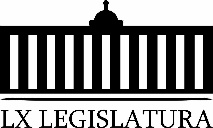 37.- SE DIO LECTURA A UN PRONUNCIAMIENTO QUE PRESENTÓ EL DIPUTADO JAIME BUENO ZERTUCHE “SOBRE EL DESARROLLO DEL PROCESO ELECTORAL LOCAL ORDINARIO 2020, PARA LA RENOVACIÓN DEL PODER LEGISLATIVO”.EN BREVES MINUTOS, SE PRESENTÓ EL LEGADOR QUE NO PASO LISTA AL INICIO DE LA SESIÓN, ESTANDO PRESENTES EN LA SESIÓN VIRTUAL 24 DE LOS 25 DE LOS INTEGRANTES DE LA LEGISLATURAS.SIN OTRO ASUNTO QUE TRATAR LA PRESIDENCIA DIO POR CONCLUIDA LA SESIÓN SIENDO LAS 13 HORAS, CON 22 MINUTOS, DEL MISMO DÍA, CITANDO A LA NOVENA SESIÓN A LAS 10:00 HRAS, DEL 28 DE OCTUBRE DEL AÑO 2020.DIP. MARCELO DE JESÚS TORRES COFIÑO.PRESIDENTE DE LA MESA DIRECTIVA.INFORME SOBRE EL TRAMITE REALIZADO RESPECTO A LAS PROPOSICIONES CON PUNTO DE ACUERDO PRESENTADAS EN LA SESION CELEBRADA POR EL PLENO DEL CONGRESO DEL ESTADO DE COAHUILA DE ZARAGOZA EL 21 DE OCTUBRE DE 2020. Sobre el tramite realizado respecto de las Proposiciones con Puntos de Acuerdo que se presentaron en la sesión celebrada el 21 de octubre de 2020, el pleno del H. Congreso del Estado de Coahuila de Zaragoza, informa lo siguiente: 1.- Se formuló comunicación mediante la cual se envió a los 38 ayuntamientos del Estado de Coahuila de Zaragoza la Proposición con Punto de Acuerdo planteada por las Diputadas y Diputados integrantes del Grupo Parlamentario “Gral. Andrés S. Viesca”, del Partido Revolucionario Institucional, por conducto de la Diputada María del Rosario Contreras Pérez, “Con el objeto de exhortar a los 38 Municipios del Estado, para que en la medida de sus posibilidades puedan aplicar la guía de recuperación socioeconómica municipal, emitida en conjunto por autoridades federales y la ONU-HABITAT en contexto de covid-19, paso a paso hacia la resiliencia municipal”, para los efectos procedentes. 2.- Se formularon comunicaciones mediante las cuales se envió a la Fiscalía General del Estado y a la Fiscalía Especializada en Delitos por Hechos de Corrupción del Estado ambas de Coahuila de Zaragoza la Proposición con Punto de Acuerdo planteada por la Diputada Rosa Nilda González Noriega, conjuntamente con las y los Diputados integrantes del Grupo Parlamentario “Del Partido Acción Nacional”, “Con el objeto de que esta Soberanía envíe una atenta solicitud a la Fiscalía General del Estado, así como a la Fiscalía Anticorrupción para agilizar las investigaciones que se han presentado en los últimos años por diferentes irregularidades en el manejo de los recursos públicos en los 38 municipios de Coahuila”, para los efectos procedentes. 3.- Se formularon comunicaciones a través de las cuales se envió a las autoridades de salud la Proposición con Punto de acuerdo planteada por la Diputada Zulmma Verenice Guerrero Cázares, conjuntamente con el Diputado Emilio Alejandro de Hoyos Montemayor, del Grupo Parlamentario “Brígido Ramiro Moreno Hernández”, del Partido Unidad Democrática de Coahuila, “Por el que exhorta a las autoridades de salud, una investigación profunda respecto a la venta de vacuna contra la influenza no autorizada por la COFEPRIS”, para los efectos procedentes. 4.- Se cumplió con lo acordado en lo consignado en la Proposición con Punto de Acuerdo planteada por la Diputada Elisa Catalina Villalobos Hernández, del Partido Movimiento de Regeneración Nacional (MORENA), “Con objeto de felicitar a las ciudadanas y ciudadanos que acudieron a votar el pasado día 18 de octubre, así como a las personas que integraron las mesas directivas de casilla, cumpliendo su deber cívico en medio de la pandemia”.5.- Se formuló comunicación mediante la cual se envió a la Secretaria de Salud del Gobierno del Estado de Coahuila de Zaragoza la Proposición con Punto de Acuerdo planteada por las Diputadas y Diputados integrantes del Grupo Parlamentario “Gral. Andrés S. Viesca”, del Partido Revolucionario Institucional, por conducto de la Diputada Graciela Fernández Almaraz “Mediante el cual se exhorta a la Secretaria de Salud, para que, en coordinación con los 38 Municipios del Estado, realicen campañas y brigadas para la prevención y detección del cáncer de mama”, para los efectos procedentes. 6.- Se formuló comunicación mediante la cual se envió a la Cámara de Diputados del Congreso de la Unión con atención a la Presidencia de la Mesa Directiva la Proposición con Punto de Acuerdo planteada por el Diputado Marcelo de Jesús torres Cofiño, conjuntamente con las y los Diputados integrantes del Grupo Parlamentario del “Partido Acción Nacional”, “Con el objeto de que esta Soberanía, efectúe un respetuoso exhorto al Poder Legislativo Federal, a través de las y los Diputados integrantes de la Cámara  Federal de Diputados de la Sexagésima Cuarta Legislatura, por conducto de la Presidenta de la Mesa Directiva Diputada Dulce María Sauri Riancho, para que en beneficio de todos los Mexicanos, en la aprobación del paquete fiscal 2021, del Gobierno de la Republica, consideren la urgente necesidad de exentar del pago del Impuesto al Valor Agregado a los productos indispensables para la prevención y combate del Virus Covid-19, tales como el gel antibacterial, cubre bocas, guantes y máscaras protectoras, aerosoles sanitizantes, así como de los servicios de sanitizacion de muebles e inmuebles, y otros que resulten necesarios para proteger a la población de ese infeccioso virus, dado que el adquirir tales productos y servicios se ha convertido en una necesidad primordial y obligatoria para la protección de la salud de todos los mexicanos, y tal medida incidirá en darle un alivio a las familias mexicanas respecto de la pesada carga económica que implica el poder adquirir de forma cotidiana dichos elementos, y que de lograrse tal objetivo, se obtendrían mejores resultados en la prevención de futuros contagios, y por supuesto en una mejor cobertura para la protección de la salud de la mayoría de los ciudadanos que están expuestos a dicha enfermedad, particularmente de aquellos que difícilmente tienen el dinero suficiente para poder adquirir esos insumos de prevención y combate de la pandemia que nos aqueja, los cuales lamentablemente vienen a ser la mayoría de los habitantes de este país, quienes tristemente viven en situación de pobreza, y son a ellos a quienes criminalmente dada la indiferencia y falta de capacidad del Gobierno de la Republica que encabeza Andrés Manuel López Obrador, tal enfermedad los tiene agobiados, y por dicha causa han fallecido miles de Mexicanos”, para los efectos procedentes. 7.- Se formuló comunicación a través de la cual se envió a la Comisión de Trabajo y Previsión Social de la LXI Legislatura del H. Congreso del Estado de Coahuila de Zaragoza la Proposición con Punto de Acuerdo planteada por las Diputadas y Diputados integrantes del Grupo Parlamentario “Gral. Andrés S. Viesca”, del Partido Revolucionario Institucional, por conducto del Diputado Jaime Bueno Zertuche, “Con el objeto de solicitar a la Secretaría del Trabajo para que en los programas de fomento al empleo que realice, promueva la contratación de personas entre 30 y 59 años, quienes se han visto afectados por las prácticas de reclutamiento laboral que prefieren la contratación de jóvenes, o de adultos mayores para acceder a un estímulo fiscal, dejando a este sector de la población con menos oportunidades laborales”, para los efectos procedentes. 8.- Se formuló comunicación a través de la cual se envió a la Comisión de Asuntos Municipales y Zonas Metropolitanas de la LXI Legislatura del H. Congreso del Estado de Coahuila de Zaragoza la Proposición con Punto de Acuerdo que planteada por el Diputado Fernando Izaguirre Valdés, conjuntamente con los Diputados del Grupo Parlamentario “Del Partido Acción Nacional, “Por la que se exhorta a los 38 Ayuntamientos de nuestro Estado, a que refuercen los programas de cultura vial a conductores y peatones, con el objetivo generar conciencia social y disminuir considerablemente los accidentes de tránsito en la entidad”, para los efectos procedentes. 9.- Se formuló comunicación mediante la cual se envió a la Comisión de Salud, Medio Ambiente, Recursos Naturales y Agua de la LXI Legislatura del H. Congreso del Estado de Coahuila de Zaragoza la Proposición con Punto de Acuerdo planteada por la Diputada Rosa Nilda González Noriega, conjuntamente con las y los Diputados integrantes del Grupo Parlamentario “Del Partido Acción Nacional”, “Con el objeto de que esta Soberanía envíe una atenta solicitud a la Secretaría de Salud del Estado para garantizar el abasto de vacunas contra la influenza para la totalidad de los municipios de la entidad, principalmente adultos mayores, niños y personas que se encuentran dentro del sector considerado como vulnerable”, para los efectos procedentes. 10.- Se formuló comunicación a través de la cual se envió a la Comisión de Seguridad Publica de la LXI Legislatura del H. Congreso del Estado de Coahuila de Zaragoza la Proposición con Punto de Acuerdo planteada por el Diputado Fernando Izaguirre Valdés, del Grupo Parlamentario “Del Partido Acción Nacional”, “Por la que se exhorta Gobierno del Estado de Coahuila, a través de la Secretaría de Seguridad Pública y de su titular, Licenciada Sonia Villarreal Pérez, para que presente ante esta Soberanía un informe pormenorizado de las denuncias que han sido presentadas en contra de elementos de la policía estatal, así como el estado que guardan las mismas, siendo este un paso importante para garantizar el estado de derecho en nuestra entidad”, para los efectos procedentes. 11.- Se formuló comunicación mediante la cual se envió a la Comisión de Gobernación, Puntos Constitucionales y justica de la LXI Legislatura del H. Congreso del Estado de Coahuila de Zaragoza la Proposición con Punto de acuerdo planteada por el Diputado Emilio Alejandro de Hoyos Montemayor, conjuntamente con la Diputada Zulmma Verenice Guerrero Cázares, del Grupo Parlamentario “Brígido Ramiro Moreno Hernández”, del Partido Unidad Democrática de Coahuila, “Por el que se solicita a los compañeros integrantes de la Comisión de Gobernación, Puntos Constitucionales y Justicia a aprobar el proyecto de dictamen que expide la ley de salud mental para el Estado de Coahuila”, para los efectos procedentes. A T E N T A M E N T E.SALTILLO, COAHUILA DE ZARAGOZA, A 21 DE OCTUBRE DE 2020.EL PRESIDENTE DE LA MESA DIRECTIVADIPUTADO MARCELO DE JESÚS TORRES COFIÑO(RÚBRICA)Diputado Presidente Marcelo de Jesús Torres Cofiño:Solicito a la Diputada Secretaria  Blanca Eppen Canales, se sirva dar lectura al informe de correspondencia y documentación recibida. Diputada Secretaria Blanca Eppen Canales:Informe de correspondencia y documentación recibida por el Congreso del Estado28 de octubre de 20201.- Oficio de la Diputada Julieta Macías Rábago secretaria de la mesa directiva, de la Cámara de Diputados del Congreso de la Unión, mediante el cual envía minuta con proyecto de decreto por el que se reforman los artículos 4° y 73 de la Constitución Política de los Estados Unidos Mexicanos, en materia de juventud.Se turnó a la Comisión de Gobernación, Puntos Constitucionales y Justicia2.- Oficio de la Diputada Mónica Bautista Rodríguez secretaria de la mesa directiva, de la Cámara de Diputados del Congreso de la Unión, mediante el cual envía minuta con proyecto de decreto por el que se reforman diversas disposiciones de la Constitución Política de los Estados Unidos Mexicanos, en materia de movilidad y seguridad vial.Se turnó a la Comisión de Gobernación, Puntos Constitucionales y Justicia3.- Ley de ingreso del municipio de Nadadores, para el ejercicio fiscal de 2021Se turnó a la Comisión de Hacienda 4.- Oficio del Presidente Municipal de San Juan de Sabinas, mediante el cual informa que debido a las inconsistencias detectadas en la información financiera de la cuenta pública 2019 entregada el 11 de junio de 2020, se anexa un archivo electrónico con adendum a la dicha cuenta pública.Se turnó a la Comisión de Auditoria Gubernamental y Cuenta Pública5.- Informes de avances de gestión financiera, correspondientes al tercer trimestre del 2020, de las siguientes entidades:- Colegio de Educación Profesional Técnica del Estado de Coahuila.- Instituto Coahuilense de las Personas Adultas Mayores. - Comisión Estatal de Aguas y Saneamiento.- Universidad Tecnológica de Torreón.- Universidad Politécnica de Piedras Negras Se turnó a la Comisión de Auditoria Gubernamental y Cuenta Pública6.- Informes de avance de gestión financiera, correspondientes al tercer trimestre del 2020, del municipio de Lamadrid.    Se turnó a la Comisión de Auditoria Gubernamental y Cuenta Pública7.- Oficio del Presidente Municipal de Acuña, mediante el cual informa que debido a las inconsistencias detectadas en la información financiera de la cuenta pública 2019 entregada el 15 de junio de 2020, se anexa un archivo electrónico con adendum a la dicha cuenta pública.Se turnó a la Comisión de Auditoria Gubernamental y Cuenta Pública8.- Oficio del Presidente Municipal de Saltillo, mediante el cual se solicita la desincorporación del dominio público municipal un excedente de vialidad con una superficie de 207.00 m2, ubicado sobre la Avenida Dr. José Narro Robles, para celebrar un contrato de permuta con los ciudadanos Pablo Arturo Castro Flores, Rogelio Gerardo Garza Díaz y Alejandro Raúl Garza Díaz, para compensar la afectación de un bien inmueble de su propiedadTúrnese a la Comisión de Finanzas9.- Oficio del Presidente Municipal de Saltillo, mediante el cual se solicita la validación del acuerdo aprobado por el ayuntamiento de dicho municipio, para la enajenación a título gratuito un bien inmueble con una superficie de 4,184.88 m2, ubicado en el Fraccionamiento Fundadores V Sector de esta ciudad, a favor del Gobierno del Estado de Coahuila de Zaragoza, para ser destinado a la Secretaría de Educación.Túrnese a la Comisión de Finanzas10.- Oficio del Presidente Municipal de Saltillo, mediante el cual se solicita la validación del acuerdo aprobado por el ayuntamiento de dicho municipio, para la enajenación a título gratuito mediante la figura jurídica de donación, un bien inmueble con una superficie de 10,710.03 m2, ubicado en el Fraccionamiento urbano denominado “Hacienda El Cortijo”, a favor del Instituto Mexicano del Seguro Social, con objeto de construir una unidad de medicina familiar.Túrnese a la Comisión de Finanzas11.- Oficio del Presidente Municipal de Saltillo, mediante el cual se solicita la validación del acuerdo aprobado por el ayuntamiento de dicho municipio, para la enajenación a título gratuito mediante la figura jurídica de donación, un bien inmueble con una superficie de 7,966.96 m2, ubicado en el Fraccionamiento “Santa Bárbara”, a favor del Instituto Mexicano del Seguro Social, con objeto de construir una unidad de medicina familiar.Túrnese a la Comisión de Finanzas12.- Escrito suscrito por la síndica de mayoría y los regidores primero, segundo, tercero, quinto, sexto, séptimo, octavo, noveno y décimo del Ayuntamiento de Parras, mediante el cual manifiestan su inconformidad por las irregularidades para convocar a la vigésima tercera sesión de cabildo de dicho ayuntamiento, por parte del Licenciado Esteban Sebastian Zul Nuñez, ostentándose como secretario del ayuntamiento en mención.Túrnese a la Comisión de Asuntos Municipales y Zonas Metropolitanas13.- Iniciativa popular presentada por la ciudadana Alma Ibeth Salinas Barrón, mediante la cual se adiciona el artículo 172 de la Constitución Política del Estado de Coahuila de Zaragoza.Túrnese a la Comisión de Gobernación, Puntos Constitucionales y Justicia, para el efecto de que se cumpla con el trámite de dicha iniciativa, conforme a lo que se dispone en el artículo 43 de la Ley de Participación Ciudadana para el Estado de Coahuila de Zaragoza. 14.- Escrito de los locatarios del mercado 5 de febrero del municipio de Parras, mediante el cual manifiestan que fueron violentados en sus derechos constitucionales, por parte del alcalde de dicho municipio. Túrnese a la Comisión de Asuntos Municipales y Zonas Metropolitanas15.- Escrito remitido por el secretario general de acuerdos del Tribunal Superior de Justicia del Estado de Coahuila de Zaragoza, mediante el cual informa a este Congreso de la presentación de la demanda de la acción de inconstitucionalidad local ail-6/2020, en contra de la omisión legislativa consistente en la ausencia relativa sobre el establecimiento de un trato diferenciado y razonable a grupos o comunidades en situación de vulnerabilidad, o bien, a quienes mantengan una defensa constante de los derechos humanos. En lo particular, la omisión relativa se presenta a la ley de aguas para los municipios del estado de coahuila de zaragoza.De enterado, a disposición de los integrantes de la Sexagésima Primera Legislatura y túrnese a la Dirección de Asuntos Jurídicos del Congreso del Estado, para los efectos legales correspondientes16.- Oficio del Congreso del Estado de Jalisco, mediante el cual envía un el acuerdo aprobado en el que se solicita a las legislaturas de las entidades federativas del país, se considere la adhesión, como símbolo de solidaridad nacional, al llamado a no desaparecer y por el contrario fortalecer el programa “escuelas de tiempo completo”.Túrnese a la Comisión de Educación, Cultura, Familias, Desarrollo Humano y Actividades Cívicas17.- Escrito de la coordinación nacional estudiantil en defensa de la educación pública, movimiento estudiantil coahuilense-moesco, sindicato de estudiantes, brigada juvenil del poder popular, frente estudiantil de educación para todos y juventud revolucionaria, mediante el cual hacen una serie de peticiones para la solución del problema educativo en el país.Túrnese a las Comisiones de Educación, Cultura, Familias, Desarrollo Humano y Actividades Cívicas y de Presupuesto18.- Escrito de la ciudadana Lizeth Inungaray González, mediante el cual solicita que este Congreso autoricé su reincorporación al cargo de regidora del Ayuntamiento de Matamoros, ya que en la sesión de cabildo de fecha 27 de octubre del presente el secretario del ayuntamiento manifestó que hasta que se tenga la aprobación por parte del Congreso del Estado, se autorizara su regreso al cabildo.Túrnese a la Comisión de Gobernación, Puntos Constitucionales y JusticiaDiputado Presidente, cumplida la lectura de la correspondencia y documentación recibida por el Congreso del Estado. Diputado Presidente Marcelo de Jesús Torres Cofiño:Gracias, Diputada Secretaria. Se concede la palabra al Diputado Fernando Izaguirre Valdés, para dar lectura a una Iniciativa que presenta y que se encuentra consignada en el Punto 7 A del Orden del Día aprobado. ¿Diputado Izaguirre Valdés?Diputado Fernando Izaguirre Valdés:Sí, perdón, perdón Marcelo, a la orden. Diputado Presidente Marcelo de Jesús Torres Cofiño:Te estoy dando la voz para que des lectura. Diputado Fernando Izaguirre Valdés:¡Ah!, permítame un segundito.Mira tengo aquí un problemita, me pudieran cambiar de lugar, porque traigo aquí un problemita en la oficina. Diputado Presidente Marcelo de Jesús Torres Cofiño:Es que es la única iniciativa, dame un segundo. Diputado Fernando Izaguirre Valdés:Dame, si me das 5 segundos, ahorita la, 5 segundos nada más, perdón, perdón a todos. Buenos días, una disculpa por el retraso.Con su permiso, Diputado Presidente.H. PLENO DEL CONGRESO DEL ESTADO DE COAHUILA DE ZARAGOZA.PRESENTE.INICIATIVA CON PROYECTO DE DECRETO QUE PRESENTA EL DIPUTADO FERNANDO IZAGUIRRE VALDÉS, EN CONJUNTO CON LAS Y LOS DIPUTADOS INTEGRANTES DEL GRUPO PARLAMENTARIO DEL PARTIDO ACCIÓN NACIONAL, POR LA QUE SE AGREGAN DIVERSAS DISPOSICIONES LEGALES A LA CONSTITUCIÓN POLÍTICA DEL ESTADO DE COAHUILA DE ZARAGOZA, A FIN DE QUE EL TITULAR DEL EJECUTIVO ESTATAL, AL SOLICITAR DEUDA PÚBLICA, JUSTIFIQUE EL DESTINO DE LOS RECURSOS ECONÓMICOS ANTE EL CONGRESO DEL ESTADO, YCONSIDERANDO 	Que en el párrafo cuarto del artículo 108 de nuestra Constitución Federal, reza que "las Constituciones de las entidades federativas precisarán, en los mismos términos del primer párrafo de este artículo y para los efectos de sus responsabilidades, el carácter de servidores públicos de quienes desempeñen empleo, cargo o comisión en las entidades federativas, los Municipios y las demarcaciones territoriales de la Ciudad de México. Dichos servidores públicos serán responsables por el manejo indebido de recursos públicos y la deuda pública."	Que en el mismo sentido, el párrafo sexto de la fracción II del artículo 116 de la norma antes citada menciona que "Las legislaturas de los estados contarán con entidades estatales de fiscalización, las cuales serán órganos con autonomía técnica y de gestión en el ejercicio de sus atribuciones y para decidir sobre su organización interna, funcionamiento y resoluciones, en los términos que dispongan sus leyes. La función de fiscalización se desarrollará conforme a los principios de legalidad, imparcialidad y confiabilidad. Asimismo, deberán fiscalizar las acciones de Estados y Municipios en materia de fondos, recursos locales y deuda pública..."	Que la Constitución Política de los Estados Unidos Mexicanos dicta la importancia de vigilar el manejo idóneo de los recursos económicos adquiridos de deuda pública, ya que la misma, significa un apoyo importante para cumplir con obligaciones gubernamentales.	Que si bien es cierto que en nuestra Constitución Local se profundiza sobre las leyes de ingresos de los municipios y de la deuda pública municipal, no se establece la regla general ni la obligación del titular del poder ejecutivo para justificar la solicitud de deuda pública. 	Que al existir la Ley de Deuda Pública del Estado de Coahuila de Zaragoza, vemos la necesidad de generar las adecuaciones normativas que eleven a grado constitucional la obligación del titular del poder ejecutivo de justificar e informar ante el Congreso del Estado sobre el destino de dichos recursos, mismos que deberán ser usados para generar políticas públicas que garanticen el bienestar de las y los coahuilenses.	Que por lo anterior, someto a consideración de esta Honorable Soberanía la siguienteEXPOSICIÓN DE MOTIVOS 	Es importante mencionar, que la responsabilidad de todo gobierno es generar las acciones presupuestarias necesarias para que los rubros como salud, educación, infraestructura y demás puedan operar de manera óptima.	Para dar el destino idóneo de los recursos económicos a las distintas áreas gubernamentales estatales, existe el Presupuesto de Egresos del Estado de Coahuila de Zaragoza, mismo que desglosa los montos y a que rama va destinado el mismo, y este se publica el día 31 de diciembre del año anterior a fin de que su aplicación sea el 1 de enero del año siguiente.	Por ejemplo, para el año 2020, se contó con un importe total de 49 mil 746 millones 134 mil 928 pesos, de los que se destinaron 596 millones 338 mil 175 pesos para el Desarrollo Integral de la Familia (DIF), así como 20 mil 827 millones 290 mil 756.54 pesos para la Secretaría de Educación Pública Estatal.	Estas cantidades son la base fundamental del funcionamiento de las secretarías que operan en la entidad, sin embargo, en ocasiones, suele excederse el gasto encontrándose con insuficiencia presupuestaria. Al suceder este supuesto, el Gobierno del Estado tiene la facultad de solicitar deuda pública, misma que viene a ser la fuente de financiación de las administraciones públicas cuando necesitan liquidez para llevar a cabo todos sus planes y objetivos. El estado y sus organismos son los encargados de emitirla a corto, medio o largo plazo dependiendo cuáles sean su objetivo y sus necesidades.	Ante esto, el Poder Legislativo debe ser el órgano que verifique y apruebe la justificación de solicitud de deuda por parte del ejecutivo estatal, ya que es importante que el recurso económico se dirija de manera integra a las áreas con insuficiencia presupuestal.	Por ello, en el Grupo Parlamentario del Partido Acción Nacional, preocupados por la ciudadanía, buscaremos las adecuaciones normativas necesarias para que toda solicitud de deuda pública solicitada por el Gobernador, a través de la Secretaría de Finanzas, sea analizada, rechazada o aprobada en el pleno, a fin de generar la pluralidad que justifique el destino de los recursos.Por lo anteriormente expuesto y con fundamento en la fracción I del artículo 59 de la Constitución Política del Estado de Coahuila de Zaragoza, la fracción IV del artículo 21 y la fracción I del artículo 152 de la Ley Orgánica del Congreso del Estado Independiente, Libre y Soberano de Coahuila de Zaragoza, así como lo establecido en los artículos 135 y 136 del Reglamento Interior y de Prácticas Parlamentarias del Congreso del Estado Independiente, Libre y Soberano de Coahuila de Zaragoza, sometemos ante esta Honorable Soberanía la siguiente iniciativa con proyecto deDECRETOÚNICO. - SE MODIFICA EL CONTENIDO DE LA FRACCIÓN XX, RECORRIENDO SU CONTENIDO A LA FRACCIÓN XXI DEL ARTÍCULO 84 DE LA CONSTITUCIÓN POLÍTICA DEL ESTADO DE COAHUILA DE ZARAGOZA, PARA QUEDAR COMO SIGUE:Artículo 84. ...Del I al XIX ...XX. Solicitar deuda pública, misma que deberá ser justificada ante el Congreso del Estado.XXI. Los demás deberes que le impongan la Constitución Política de los Estados Unidos Mexicanos, esta Constitución y otros ordenamientos legales. TRANSITORIOÚNICO. –  El presente Decreto entrará en vigor al día siguiente de su publicación en el Periódico Oficial del Gobierno del Estado.ATENTAMENTE“POR UNA PATRIA ORDENADA Y GENEROSA, Y UNA VIDA MEJOR Y MÁS DIGNA PARA TODOS”GRUPO PARLAMENTARIO DEL PARTIDO ACCIÓN NACIONALSALTILLO, COAHUILA DE ZARAGOZA; A 28 DE OCTUBRE DE 2020. DIP. FERNANDO IZAGUIRRE VALDÉSFuentes:http://congresocoahuila.gob.mx/transparencia/03/Leyes_Coahuila/pre_ejercicio_fiscal_2020.pdfhttps://www.elplural.com/economia/diccionario-financiero/deuda-publica_119349102#:~:text=Es%20el%20conjunto%20de%20valores,qu%C3%A9%20es%20la%20deuda%20p%C3%BAblica%3FEs cuanto,  Diputado Presidente.Diputado Presidente Marcelo de Jesús Torres Cofiño:Gracias Diputado.Se dispone que la anterior iniciativa sea turnada a la Comisión de Gobernación, Puntos Constitucionales y Justicia para efectos de estudio y dictamen. A continuación, esta Presidencia informa que a solicitud de las y los Diputados que presentaron iniciativas y que se encuentran consignadas en los Puntos del 8 A al 8 J del Orden del Día previamente aprobado, se dispense la lectura de las mismas, toda vez que las referidas iniciativas se encuentran íntegramente en la Gaceta Parlamentaria de la página del Congreso, por lo que dicha solicitud se somete a consideración. No habiendo intervenciones, se somete a votación la solicitud de dispensa pidiéndose a las y los Diputados emitamos nuestro voto de la manera acostumbrada.¿Quiénes estén a favor?  ¿En contra? ¿En abstención?Gracias. El resultado de la votación es el siguiente: 21 votos a favor; 0 votos en contra y 0 abstenciones. Conforme a este resultado, se aprueba por unanimidad la propuesta para la dispensa de la lectura de las siguientes iniciativas: Iniciativa con Proyecto de Decreto, por el que se adiciona un segundo párrafo al artículo 22 de la Ley del Instituto Coahuilense de las Personas Adultas Mayores.Túrnese a la Comisión de Atención a Grupos en Situación de Vulnerabilidad.INICIATIVA CON PROYECTO DE DECRETO QUE PRESENTAN LAS DIPUTADAS Y LOS DIPUTADOS INTEGRANTES DEL GRUPO PARLAMENTARIO “GRAL. ANDRÉS S. VIESCA”, DEL PARTIDO REVOLUCIONARIO INSTITUCIONAL, POR CONDUCTO DE LA DIPUTADA GRACIELA FERNÁNDEZ ALMARAZ, POR EL QUE SE ADICIONA UN SEGUNDO PÁRRAFO AL ARTÍCULO 22 DE LA LEY DEL INSTITUTO COAHUILENSE DE LAS PERSONAS ADULTAS MAYORES, CON EL OBJETIVO DE INCLUIR EN EL PROGRAMA ESTATAL LA PROTECCIÓN Y SEGURIDAD SOCIAL A TRAVÉS DE PROGRAMAS, PLANES Y ACCIONES ENCAMINADAS AL DIAGNÓSTICO, ATENCIÓN Y TRATAMIENTO GRATUITO EN BENEFICIO DE LAS Y LOS ADULTOS MAYORES DE NUESTRO ESTADO.H. PLENO DEL CONGRESO DEL ESTADO  DE COAHUILA DE ZARAGOZA.P R E S E N T E.-La suscrita Diputada Graciela Fernández Almaraz, conjuntamente con los demás integrantes del Grupo Parlamentario “Gral. Andrés S. Viesca” del Partido Revolucionario Institucional, en ejercicio de las facultades que nos otorga el artículo 59 fracción I de la Constitución Política del Estado de Coahuila de Zaragoza, así como los artículos 21 fracción IV, 152 fracción I y demás aplicables de la Ley Orgánica del Congreso del Estado Independiente, Libre y Soberano de Coahuila de Zaragoza, nos permitimos presentar a este Honorable Pleno del Congreso, la presente Iniciativa con proyecto de decreto por el que se adiciona un segundo párrafo al artículo 22 de la Ley del Instituto Coahuilense de las personas y adultos mayores, conforme a la siguiente:EXPOSICIÓN DE MOTIVOSLos adultos mayores, son personas que nos han ayudado y guiado en el progreso de nuestro Estado durante todos estos años, a través de su arduo trabajo y sacrificio en beneficio de su familia e intereses personales, nos hemos visto beneficiado como Estado.Según el CONAPRED, en México el 7.2% de la población tiene 65 años o más, representando un gran problema el hecho de que al menos la mitad de esta población vive en situación de pobreza.El Protocolo Adicional a la Convención Americana sobre Derechos Humanos, en el apartado de Derechos económicos Sociales y Culturales, indica que todas las personas tienen derecho a protección especial durante la ancianidad, por lo que no solo implica que sean titulares de distintos derechos y obligaciones, adecuados a la correspondiente etapa generacional, sino que el ejercicio debe ser efectivamente garantizado por el Estado. La línea de la inversión social constituye, sin duda alguna, uno de los principales determinantes de las acciones en función y beneficio de las personas en edad de adultez mayor, ya que la mayoría de las veces viven en situaciones precarias, aun contando con empleo, donde las condiciones laborales y salarios son bajos, poniendo en manifiesto que el otorgarles un trabajo se hace por filantropía, sin tomar en cuenta sus experiencias y habilidades que han adquirido con el paso de los años. Es por eso que debemos de hacer inca pie en nuestra agenda legislativa en beneficio de una igualdad social, en la cual hagamos conjuntamente una protección y blindaje, beneficiando a todos nuestros adultos mayores, y especialmente aquellos que están en un desamparo por parte de sus familiares. En la cual no debe de excluir ni discriminar persona alguna, y realizar políticas públicas para incluir a nuestros adultos a nuestra sociedad y ritmo de vida actual.Para nosotros es importante que cada día haya menos abandono total o parcial de adultos mayores, por lo que es preciso realizar cambios y actuar como Estado a través de sus diferentes instituciones o asociaciones y garantizar su derecho a la vida libre y digna. Una vejez digna es lo ideal para cada persona, pero esto, la mayoría de las veces se ve afectado por la condición social en la que se encuentra cada persona, es por ello que es imprescindible desarrollar propuestas con alternativas y espacios para el mejoramiento de las condiciones de vida, mediante planes, programas, proyectos, donde las personas adultas mayores participen como entes activos en un proceso de inclusión social con la familia y sociedad. Desafortunadamente, muchos de los adultos mayores, no conocen o tienen acceso limitado a programas que brinda el Estado, es por ello que buscamos promover el desarrollo de estrategias, para poder atender sus necesidades, prioritariamente de salud, pero también de trabajo, cuidados, protección social, convivencia, etc. Estas desigualdades e injusticias, que sufre este grupo vulnerable, repercuten directamente en el desarrollo integral de la sociedad, por lo que es prescindible procurar su integridad, apoyo y bienestar físico, espiritual, emocional, psicológico, y dotar de mecanismos a las instituciones, organizaciones y familia, para que puedan brindarles una mayor calidad de vida. Según datos de la INEGI, en nuestro país viven 15.4 millones de personas de 60 años o más, y solo 4 de cada 10 personas que viven solas, son económicamente activas; representando siete de cada diez personas adultas mayores que cuentan con algún tipo de discapacidad o limitación. Algunos estudios indican, que la esperanza de vida de la población en general es de 75 años, por lo cual está en nuestras manos ofrecer a cada una de nuestras personas adultas mayores, una mejor calidad de vida y tratamiento especial durante su vejez. Y ayudar con el deterioro funcional debido a edad avanzada, lo cual afecta la salud y la calidad de vida de las personas, con consecuencias físicas, psíquicas y sociales, y se traduce en dificultades para realizar por sí mismas algunas actividades cotidianas, lo que incrementa las posibilidades de dependencia de cuidado. La vejez también se vive de manera diferente respecto ciertas cuestiones como las físicas, género, etc., debido a que esto influye en el impacto que genera a la salud. Las mujeres padecen enfermedades incapacitantes más graves y por más largo tiempo, ello se ve reflejado en que 3 de cada 10 adultas mayores tiene dificultad para realizar alguna tarea de la vida diaria comer, bañarse, caminar, preparar o comprar alimentos, entre otras.Es claro que debemos de trabajar en beneficio de nuestros adultos, ayudar y servirles a ellos que tanto nos han brindado, y sobre todo identificar a quienes más lo necesiten y apoyarles debidamente a través de nuestras instituciones por parte de nuestro Estado, demos y ofrezcamos una mejor vida a nuestra vejez Coahuilense. En virtud de lo anterior, quienes integramos el Grupo Parlamentario “Gral. Andrés S. Viesca” del Partido Revolucionario Institucional, ponemos a la consideración de este H. Pleno del Congreso, la siguiente:INICIATIVA CON PROYECTO DE DECRETO:ÚNICO.- se adiciona un segundo párrafo al artículo 22 de la Ley del Instituto Coahuilense de las Personas Adultas Mayores para quedar de la siguiente manera:Artículo 22… A demás de realizar planes y acciones encaminadas al bienestar social de las personas adultas mayores, a través de las instituciones y/o asociaciones necesarias para su diagnóstico, tratamiento y seguimiento, en beneficio de una vida plena y digna.T R A N S I T O R I O	ÚNICO: El presente decreto entrará en vigor al día siguiente de su publicación en el Periódico Oficial del Gobierno del Estado.SALTILLO, COAHUILA DE ZARAGOZA, A OCTUBRE DEL 2020.CONJUNTAMENTE CON LAS DIPUTADAS Y LOS DIPUTADOS INTEGRANTESDEL GRUPO PARLAMENTARIO “GRAL. ANDRÉS S. VIESCA”,DEL PARTIDO REVOLUCIONARIO INSTITUCIONAL.Diputado Presidente Marcelo de Jesús Torres Cofiño:Iniciativa con Proyecto de Decreto que a instancia del ciudadano Doctor Cesar Ariel Tapia Rodríguez, presenta el Diputado Marcelo de Jesús Torres Cofiño, conjuntamente con los Diputados del Grupo Parlamentario “Del Partido Acción Nacional”, por la que se propone reformar los artículos 320, 321, 322, 324, 325, 326 y 328, de la Ley General de Salud.Túrnese ésta a la Comisión de Salud, Medio Ambiente, Recursos Naturales y Agua.H. PLENO DEL CONGRESO DEL ESTADO DE COAHUILA DE ZARAGOZA.PRESENTE.INICIATIVA QUE A INSTANCIA DEL CIUDADANO DOCTOR CESAR ARIEL TAPIA RODRÍGUEZ, PRESENTA EL DIPUTADO MARCELO DE JESÚS TORRES COFIÑO, EN CONJUNTO CON LAS Y LOS DIPUTADOS INTEGRANTES DEL GRUPO PARLAMENTARIO “DEL PARTIDO ACCIÓN NACIONAL”; EN EJERCICIO DE LA FACULTAD LEGISLATIVA QUE CONCEDE EL ARTÍCULO 59 FRACCIÓN I, 65 Y 67 FRACCIÓN I, DE LA CONSTITUCIÓN POLÍTICA DEL ESTADO DE COAHUILA DE ZARAGOZA, ASÍ COMO EN LOS ARTÍCULOS 21 FRACCIÓN IV, Y 152 FRACCIÓN I, DE LA LEY ORGÁNICA DEL CONGRESO DEL ESTADO, Y CON FUNDAMENTO EN LA FRACCIÓN III, DEL ARTÍCULO 71, DE LA CONSTITUCIÓN POLÍTICA DE LOS ESTADOS UNIDOS MEXICANOS, MEDIANTE LA CUAL PONGO A CONSIDERACIÓN DE ESTA SOBERANÍA LA PRESENTE INICIATIVA CON PROYECTO DE DECRETO, POR LA QUE SE PROPONE REFORMAR LOS ARTÍCULOS 320, 321, 322, 324, 325, 326 Y 328, DE LA LEY GENERAL DE SALUD, PARA EL EFECTO DE QUE QUEDE INSTITUIDO LEGALMENTE EN DICHAS DISPOSICIONES NORMATIVAS EL “CONSENTIMIENTO PRESUNTO” EN LA DONACIÓN DE ÓRGANOS Y TEJIDOS PARA TRASPLANTE Y PERDIDA DE LA VIDA, ASÍ COMO LA ACTUACIÓN EXPEDITA DE LOS MINISTERIOS PÚBLICOS EN CASO DE PROCURACIÓN DE ÓRGANOS DE MUERTE DOLOSA, AL TENOR DE LA SIGUIENTE:EXPOSICIÓN DE MOTIVOSActualmente en México, tenemos más de 20, 000 personas en espera de un trasplante de órgano o un tejido, estos son solo los pacientes que tiene registrado el Centro Nacional de Trasplantes “CENATRA”, sin contar los que no están capturados en citado sistema, y la cifra crece día con día. El órgano requerido con mayor demanda es el riñón, (17,000) esto debido a los altos índices de Diabetes y de Insuficiencia Renal que prevalecen en el país, en segundo lugar, se encuentra la córnea, con requerimientos de hasta 2 mil personas en espera. La Organización Mundial de la Salud, desde la década de los 90 establece principios rectores respecto al trasplante de células, órganos y tejidos, reconociendo la escasez de los mismos, en donde el mercado ilegal de esta actividad representa un grave peligro para la salud pública, desde entonces el fin primordial ha sido “proporcionar un marco ordenado, ético, y aceptable para la adquisición y trasplante de células, tejidos y órganos humanos con fines terapéuticos”.En México existen tres tipos de trasplante:  el de Donante Vivo, el de Donante de Corazón en Paro y el Donante en Muerte encefálica, en este último existen dos Disponentes para la donación de órganos: El primer disponente es el potencial donante y el segundo disponente es la familia en forma ascendente o descendente que a final de cuentas legalmente autorizará o negará la donación orgánica o de tejidos. Se ha detectado a base de observación y experiencia en el área clínica, que el eslabón más débil del proceso de donación se encuentra en la Negativa Familiar, y aun cuando en vida el potencial donante haya aceptado la donación, por cuestiones sociales, religiosas, culturales, la familia se negara a realizar dicha donación de órganos. De esta negativa derivan problemas a nivel mundial secundarios a la escasez de órganos, la declaración de Estambul 2008 proclama que los pobres que venden sus órganos están siendo explotados por personas ricas dentro de sus propios países, o por trasplante de turistas extranjeros, otra situación menos impactante pero no menos grave generada por la escasez legal de órganos es el grave golpe económico en la salud pública de los países, un solo paciente tratado por hemodiálisis durante 5 años representaría económicamente el gasto en política de salud pública de varios pacientes trasplantados oportunamente.  México se encuentra en el quinto lugar en taza de donación en América latina por debajo de argentina, Brasil, Paraguay y Uruguay, resultando importante destacar que en el año 2018 el Centro de Estudios Sociales y de Opinión Publica (CESOP) público un estudio en el que cita al Observatorio Global de Donación y Trasplante (GODT), por sus siglas en inglés, en el que informa que en el año 2015 se trasplantaron 126,670 órganos sólidos (18.5% más que en el 2010), los cuales cubren un 10% de las necesidades globales. Para México, el GODT indica que se llevaron a cabo cerca de tres mil trasplantes de órganos, de los cuales 70.8 y 2.6% corresponden a trasplante de riñón e hígado de donadores vivos respectivamente. Por su parte la OMS desde la década de 1990 estableció 11 principios rectores provenientes de la resolución WHA63.22 aprobados por la 63 Asamblea Mundial de la Salud, los cuales implican un marco jurídico, normativo y bioético de nivel mundial esto para garantizar a escala nacional marcos jurídicos, acciones y estrategias en materia de Donación y Trasplante de Órganos y Tejidos que atiendan a las necesidades sociales en un clima de respeto por las tradiciones socio culturales y religiosas de la población en general. Tales principios rectores de la OMS, son los siguientes:   1.-   Podrán extraerse células, tejidos y órganos del cuerpo de personas fallecidas para fines de trasplante si: Se obtiene el consentimiento exigido por la ley; y,No hay razones para pensar que la persona fallecida se oponía a esa extracción. No existan documentos por escrito o en medios electrónicos donde exprese una negativa expresa a la donación de órganos En ese sentido, el consentimiento es la piedra angular ética de toda intervención médica, y compete a las autoridades nacionales definir de conformidad con las normas éticas internacionales, el proceso de obtención y registro del consentimiento relativo a la donación de células, tejidos y órganos, el modo en que se organiza la obtención de órganos en su país y la función practica del consentimiento como salvaguardia contra los abusos y las infracciones de seguridad.   2.- los médicos que hayan determinado la muerte de un donante no deberán participar directamente en la extracción de células, tejidos u órganos de ese donante ni en los procedimientos subsiguientes de trasplante, ni ocuparse de la asistencia a los receptores previstos de esas células, tejidos y órganos. Este principio tiene como objeto evitar el conflicto de interés que podrían originarse si el médico o los médicos que hubieran determinado la muerte de un posible donante fueran también los encargados de atender otros pacientes cuyo bienestar dependiera de las células, tejidos u órganos trasplantados de ese donante 3.- las donaciones de las personas fallecidas deberán desarrollarse hasta alcanzar su máximo potencial terapéutico, pero adultos vivos podrán donar órganos Este principio pone de relieve la importancia de adoptar las medidas jurídicas y logísticas necesarias para crear programas de donantes fallecidos allí donde no existían, así como hacer que los programas existentes sean lo más eficaces y eficientes posibles.En el caso de donaciones entre personas vivas, especialmente de donantes no emparentados, es necesario revisar una evaluación psicosocial para asegurar que el donante no actúe bajo coacción y evitar el comercialismo prohibido y el turismo de trasplante, al determinar la motivación del donante y las expectativas del mismo, y el receptor con respecto a los resultados de la evaluación podrán contribuir a identificar y evitar, donaciones forzadas o que sean en realidad transacciones retribuidas. 4.- No deberán extraerse células, tejidos, ni órganos del cuerpo de un menor vivo para fines de trasplante, excepto en las contadas ocasiones autorizadas por las legislaciones nacionales, deberán adoptarse medidas específicas para proteger a los menores, cuyo consentimiento se obtendrá, de ser posible, antes de la donación. Lo que es aplicable a los menores lo es así mismo a toda persona legalmente incapacitada.Este principio establece una prohibición general de extraer a menores de edad células, tejidos u órganos para fines de trasplante, las excepciones que podrán autorizarse son la donación familiar de células regenerativas (en caso de que no se disponga de un donante adulto terapéuticamente comparable),  y los trasplantes renales entre gemelos idénticos (cuando evitar la inmunodepresión representa para el receptor una ventaja suficiente para justificar la excepción, en ausencia de trastornos genéticos que pudieran afectar negativamente al futuro donante). 5.- las células tejidos y órganos deberán ser objeto de donación a titulo exclusivamente gratuito, sin ningún pago monetario u otra recompensa de valor monetario, deberá prohibirse la compra, o la oferta de compra, de células, tejidos u órganos para fines de trasplante, así como su venta por personas vivas o por los allegados a personas fallecidas.La prohibición de vender o comprar células, tejidos y órganos no impide reembolsar los gastos razonables y verificables en que pudiera incurrir el donante, tales como la pérdida de ingresos o el pago de los costos de obtención, procesamiento, conservación y suministro de células, tejidos u órganos para trasplante. El pago por células, tejidos u órganos, tiende a aprovecharse injustamente de los grupos más pobres y vulnerables, socava la donación altruista y alienta el lucro incontrolado y la trata de seres humanos, esos pagos transmiten la idea de que algunas personas carecen de dignidad, de que son meros objetos que los demás pueden utilizar. 6.- se permitirá la promoción de la donación altruista de células, tejidos u órganos humanos mediante publicidad o llamamiento público, de conformidad con la reglamentación nacional.Deberá prohibirse toda publicidad sobre la necesidad o la disponibilidad de células, tejidos u órganos cuyo fin sea ofrecer un pago a individuos por sus células, tejidos u órganos, o a un pariente cercano en caso de que la persona haya fallecido, o bien recabar el pago por ellos, por lo tanto, deberán prohibirse asimismo los servicios de intermediación que entrañen el pago de individuos a terceros.7.- los médicos y demás profesionales de la salud no deberán participar en procedimientos de trasplante, ni los aseguradores sanitarios u otras entidades pagadoras deberán cubrir esos procedimientos, si las células, tejidos u órganos en cuestión se han obtenido mediante explotación o coacción del donante o del familiar más cercano de un donante fallecido, o bien estos han recibido una remuneración.8.- los centros y profesionales de la salud que participen en procedimientos de obtención y trasplante celular, tejidos u órganos no deben percibir una remuneración superior a sus honorarios que estarían justificados recibir por los servicios prestados.9.- la asignación de órganos, células y tejidos deberá regirse por los criterios clínicos y normas éticas y no atendiendo las consideraciones económicas ni de otra índole, las reglas de asignación definidas por comités debidamente constituidos deberán ser equitativas, justificadas externamente y transparentes.10.- es imprescindible aplicar procedimientos de alta calidad, seguros y eficaces tanto a los donantes como a los receptores. Los resultados a largo plazo de la donación y el trasplante de células, tejidos y órganos deberán evaluarse tanto en el donante vivo como en el receptor, con el fin de documentar los efectos beneficios y nocivos.Debe mantenerse y optimizarse constantemente el nivel de seguridad, eficacia y calidad de las células, tejidos y órganos humanos para trasplante, en cuanto a productos sanitarios de carácter excepcional, para ello es preciso instituir sistemas de garantía de calidad que abarquen la trazabilidad y la vigilancia, que registren las reacciones y eventos adversos, tanto a nivel nacional como en relación con los productos humanos exportados. 11.- la organización y ejecución de las actividades de donación y trasplante, así como sus resultados clínicos, deben ser trasparentes y abiertos a la inspección, pero garantizando siempre la protección del anonimato personal y la privacidad de los donantes y receptores.En ese mismo sentido, en abril de 2018, en la Ciudad de México, el Centro de Estudios Sociales y de Opinión Publica, publico un ensayo titulado “La Donación de Órganos en México a través del consentimiento presunto: de las cifras a la inacción y la ética” en la cual a la letra dice: El documento parte de una reflexión y reconocimiento internacional en relación con la publicación, actualización e instrumentalización del marco normativo y ético internacional  propuesto por la OMS respecto a los principios rectores. asimismo, se da cuenta de las recientes reformas a los artículos del título decimocuarto de la ley General de Salud en el tema de “Donación, Trasplante y Perdida de la vida” aprobadas en abril del 2018 por el Senado de la Republica. Desafortunadamente por cuestiones más sociopolíticas que médicas, científicas o bioéticas, los esfuerzos para legislar el “Consentimiento Presunto” no ha tenido eco, lo cual causa un retroceso social, médico y científico, lo cual suma más personas a las listas de espera por órganos para trasplante lo que provoca un gasto enorme en tratamientos crónicos como la diálisis o la hemodiálisis, incapacidades parciales y permanentes, dañando el entorno laboral, familiar y social.En este contexto, resulta necesario reestructurar el marco jurídico nacional y llevarlo en concordancia con la problemática mundial de la donación de órganos y tejidos, dado que en dicho tema se han interesado no solo la OMS o OPS, sino también la iniciativa privada, y las ONGS, tratando puntos neurálgicos, médicos, científicos, antropológicos , sociales y bioéticos, el sentido y la trascendencia de la muerte y el dolor aunado a los delitos de tráfico de Órganos y el llamado turismo de trasplante, lo cual lo hacen un tema álgido pero sumamente necesario de tratar.El Observatorio Global de Donación, documenta que en 2015 se llevaron a nivel mundial 126, 670 órganos sólidos, los cuales apenas cubren un porcentaje del 10% de las necesidades globales, tanto de trasplante hepático como renal el 41.8 % y el 21% correspondieron a donadores vivos.En México el panorama es más obscuro, actualmente en lista de espera se encuentran 17, 418 individuos para trasplante renal, 5,570 para cornea y 317 para hígado, sin embargo esta es solo la punta del iceberg, dado el difícil acceso a los programas de trasplante, motivados por la ignorancia, el analfabetismo y en general por la falta de atención medica podemos entender que tales datos no son ni siquiera el 50% de las necesidades reales, puesto que nos encontramos en índices de donación por debajo de Canadá, EUA, argentina, Uruguay, Paraguay, y Brasil, en lo que concierne al continente americano. La Iniciativa que se plantea resulta plenamente justificada dado que como ya se mencionó, existen tres tipos de Donantes:Donantes vivos (emparentados y no emparentados)Donante de Muerte encefálica Donante cadavérico o de corazón parado  De un donante vivo, se pueden obtener: un riñón, un segmento o lóbulo de hígado o de pulmón, sangre o precursores de la misma. De un donante que ha perdido la vida, si es por corazón en paro se podrán obtener tejidos como la córnea, por ejemplo.Sin embargo, de un Donante que tiene Muerte Cerebral, actualmente llamada Muerte Encefálica, se pueden obtener tanto Órganos como Tejidos, Hígado, Riñón, Páncreas, Corazón, pulmón, y Corneas. La Muerte Encefálica es la perdida permanente e irreversible de conciencia y de respuesta a estímulos sensoriales, así como la ausencia del automatismo respiratorio y la evidencia de daño irreversible del tallo cerebral, manifestado por arreflexia pupilar, ausencia de movimientos oculares y ausencia de respuesta a estímulos nociceptivos, tal situación además por cuestiones legales deberá ser comprobada por cualquier medio de diagnóstico armado de gabinete, con alguno de estos métodos de estudio:  un electroencefalograma plano o en caso de que el paciente este bajo sedación barbitúrica dos EEG con un periodo de “ventana “ de seis horas entre uno y otro, un EEG con potenciales evocados, un Angio TAC que demuestre la ausencia de flujo sanguíneo cerebral, Doppler Transcraneal, pruebas clínicas de Reflejo óculo vestibular, óculo cefálico, prueba de apnea , prueba de dopamina , reflejo nauseoso etc. Las que la ley y los procesos internos del centro hospitalario determinenUna vez determinada la Muerte Encefálica, el esfuerzo del equipo médico deberá centrarse en mantener hemodinámicamente estable al potencial donante, manteniendo la presión arterial adecuada, la perfusión de los tejidos y de los órganos optimizando el gasto cardiaco previendo la mejor perfusión con la mínima cantidad de aminas posible. Recordemos que solamente la Muerte Encefálica nos otorga la oportunidad de la Donación de Órganos, la promoción de la presente iniciativa, nos coloca en la posibilidad de aumentar considerablemente la probabilidad de tener un mayor número de potenciales donantes, similar a países que son punta de lanza en la procuración de órganos como España y EUA.  De acuerdo a la ley general de salud para llevar a cabo la donación y trasplante en donantes con pérdida de la vida deberá llevarse a cabo lo siguiente:l.- comprobar, previamente a la extracción de los órganos y tejidos y por un médico distinto a los que intervendrán en el trasplante o en la extracción de los órganos y tejidos, la perdida de la vida del donante, en los términos que se precisan en este título; ll. - existir en consentimiento del disponente primario, que conste por escrito o no constar la revocación del tácito para la donación de sus órganos y tejidos ll Bis. - Proporcionar información completa, amplia, veraz y oportuna al o la cónyuge, el concubinario, la concubina, los descendientes, los ascendientes los hermanos, el adoptado o el adoptante de la persona fallecida conforme a la prelación señalada, de los procedimientos que se llevaran a cabo; y lll.- asegurarse que no exista riesgo sanitario  En el presente año en el estado de Coahuila se llevaron a cabo 36 trasplante corneales y 20 trasplantes de córnea, en su totalidad el 50% de estos corresponde a trasplantes de Corazón en Paro y Muerte encefálica, el otro tanto a órganos importados (cornea) y donantes vivos (riñón). Mientras tanto los países punta en procuración de órganos para trasplante como España o EUA tienen tasas significativamente altas hasta el 80% de donaciones de muerte encefálica abatiendo con esto gastos de salud pública y privada en la materia, gran parte del éxito de estos países son además de las campañas de concientización a pequeña y gran escala, de la figura de la “donación expresa “o consentimiento presunto” y la actuación expedita de los Ministerios públicos.La figura jurídica denominada “consentimiento presunto” lleva implícitas cuestiones no solo legales sino médicas, bioéticas, sociales y antropológicas, el suponer que la figura citada una vez introducida aumente mágicamente el número de donantes de órganos es una visión demasiado simplista de la problemática, ya que en definitiva es en el área de educación de la salud publica donde posteriormente se deberán dirigir los esfuerzos, desde redes sociales, escuelas y campañas publicitarias, no será extraño el rechazo inicial de gran parte de población por rezago de información al respecto.La Organización Mundial de la Salud (OMS) en los 11 principios rectores respecto a la donación de órganos define el consentimiento presunto, como la autorización del sistema que permite extraer material del cuerpo de una persona fallecida para fines de trasplante, de ahí, que resulte absolutamente necesario que se informe y eduque a la población para que sepa que tiene el albedrio total en este rubro, y que no se lleve a cabo una donación implícita por “inacción” lo que conllevara  cabo la concientización masiva de las sociedad sobre el particular, y será el siguiente y obligado a paso a dar como sociedad asegurando el respeto, la empatía, el buen actuar y el principio de beneficencia en todos y cada uno de los actos médicos “primum no nocere “  ante todo no dañar. A continuación, se presentan las siguientes estadísticas que ilustran la necesidad de la reforma:PAISES CON 5000 A MAS DONANTES PAISES CON 1000 A 4990 DONANTES PAISES CON 500 A 99 DONANTES En cuanto a La tasa por millón de habitantes de donadores la estadística más alta la tiene España con 43.8 y Japón con 40.1, sin embargo, Japón corresponde en su totalidad a donantes vivos y España en su mayoría a Donantes cadavéricos y apoyado en la figura jurídica del Consentimiento Presunto. En México ambas formas de donación tienen base legal, la información consolidada por el Centro Nacional de Trasplantes, “CENATRA”, durante el 2016 indica que en México prevalecen los donadores vivos, 2130 en ese año, el censo se levanta cada 5 años en territorio nacional.En una evaluación sobre percepción de donación de órganos llevada a cabo en 2008 por CENATRA, se concluyó que: en la evaluación de las tres principales ciudades del país, Guadalajara, Monterrey y Ciudad de México, se encontró que en la mayoría de los tres casos existen bajos niveles de conocimiento sobre la donación orgánica respecto a tramites y procedimientos a seguir en caso de querer donar órganos.Resultados cuantitativos, del CESOP durante el 2018, estima que el 73.8% de los encuestados si estaría dispuesto a donar sus órganos después de morir; 32.2% estaría dispuesto a donar los órganos a algún familiar que haya fallecido y 26.0% no lo haría En México según estadística del primer semestre del 2020 son las siguientes: Hospitales en programa de procuración, Trasplante o banco En espera de órganos A pesar de que en México se llevan a cabo trasplantes de Órganos desde 1963 entre  2007 y 2018 se han elaborado  14 documentos entre Oficios, Proposiciones , Iniciativas y Dictámenes ante el H. Congreso de la Unión, en relación con la donación de órganos y tejidos humanos, esto obedece a diversos factores, tanto sociales, como antropológicos, de salud y religiosos, incluso la redirección de los panoramas epidemiológicos en México, donde las enfermedades crónico degenerativas y neoplásicas aumentan, dejando como secuela un gasto social y de salud preventiva enorme para los países a nivel global, aumentando considerablemente la solicitud de trasplante y por tanto la necesidad de órganos y tejidos para trasplante. Ahora bien, El titulo sexto del Reglamento de la Ley General de Salud en materia de trasplante establece que: “en los casos en que la perdida de la vida del donador se encuentre relacionada con la investigación de un delito, se dará intervención al Ministerio Publico, a efecto de que se pronuncie respecto de si la extracción de los órganos tejidos y células de dicho donador interfiere con su investigación”El artículo 21 de la Constitución faculta al Ministerio Publico en la investigación de delitos y aunque el Ministerio Publico no este facultado para autorizar la extracción de órganos y tejidos o células, su pronunciamiento si es un impedimento para disponer del donante, cuando el cuerpo del donante en sí mismo constituya una prueba de delito.El mayor problema existente es que ni la ley, ni el Reglamento al respecto precisa un término bien fundamentado medicamente para que el MP desahogue su intervención de manera expedita en tiempo y forma, y permita a su vez un rango de tiempo para la toma de decisiones de los coordinadores y de esta manera no postergar el tiempo de procuración y de trasplante. En México se calcula por conocimiento de causa que el tiempo entre el diagnostico de muerte encefálica, procuración y trasplante varía desde lo menos 6 horas hasta incluso 48 hrs. Dependiendo de muchos factores, como tiempos de pruebas, distancias, llegada de familiares etc. Pero si esto se le suma el tiempo no determinado  para el desahogo de pruebas y autorización por parte del Ministerio Publico para la procuración y trasplante de órganos el tiempo puede alargarse horas o incluso días, haciendo el proceso tórpido y lento, encareciendo el ya de por si elevado costo económico, y de horas hombre de multicitado proceso, e incluso pudiendo  impedir definitivamente la donación y por ende el trasplante, lo cual ocasiona dispendio gigantesco de recursos  económicos y humanos, estos últimos irrecuperables. Así pues, el Art. 328 de ley general de salud, que habla sobre la intervención del ministerio público en los casos de un probable delito, deberá también reformarse a fin de que la intervención se realice en tiempo y forma para la atención inmediata de estos casos.A manera de conclusión, cabe señalar que las tasas de donación de Muerte Encefálica en México son de menos del 10% del total de trasplantes llevados a cabo; existen tres eslabones débiles en el proceso de procuración /donación los cuales son los siguientes:Eslabón de la Negativa FamiliarEslabón en la dilación de los Ministerios Públicos en casos de muerte dolosaEslabón de precariedad de medios (laboratorio y gabinete, transporte) Por diversas cuestiones la Negativa Familiar es el eslabón más débil del proceso, porque aquí se pierde aproximadamente 70% de las posibilidades de donación orgánica, en el concurren mayormente factores Sociales, Religiosos y Antropológicos, el pensamiento mágico es preponderante en nuestra sociedad y se agregan  cuestiones  éticas y personales para impedir que sean tomados los órganos para trasplante del potencial donante, es por eso la urgencia de normalizar y darle un marco legal a esta labor de altruismo .La OMS y sus once principios rectores, así como la Declaración de Estambul que tocan temas debatidos en asambleas internacionales y cumbres mundiales, proclaman que las personas pobres que venden sus órganos prácticamente son explotadas por las personas más pudientes, México cuenta con un sistema jurídico – normativo efectivo para contrarrestar estos problemas, pero necesita reformular y legislar más para abatirlos completamente y evitar de esta manera las actividades ilícitas de Turismo de Trasplante o tráfico de Órganos , ya que no solo pone en riesgo las personas vulnerables si no de facto también a quien es receptor del trasplante. En resumen, el significado de esta iniciativa es el siguiente:Que todo ciudadano Mexicano, mayor de edad y en pleno uso de sus facultades mentales, estable y sano psicológicamente y neurológicamente apto seamos considerados potenciales donantes de órganos, a menos que manifiesten  por medio escrito o en medios electrónicos nuestra negativa de donación, ya que el articulo 324 elimina la oración “ la donación será siempre y cuando se obtenga el consentimiento de alguna de las siguientes personas: el o la cónyuge , el concubinario, la concubina , los descendientes, los ascendientes, los hermanos, el adoptado o el adoptante, conforme a la prelación señalada “los llamados disponentes secundarios”. Abatir la necesidad de órganos para pacientes en espera de un órgano o tejido y de esta manera evitar el tráfico de órganos y el turismo de trasplante en México Hacer una realidad en México lo que en el panorama internacional ya se da en la figura jurídica del “consentimiento presunto”, que es la esencia de la presente reforma a la Ley General de Salud, lo cual conlleva inminentemente a la sobrevida post trasplante y al logro económico en salud pública y laboral. Con base a lo anteriormente expuesto, y gracias a la colaboración del Doctor Cesar Ariel Tapia Rodríguez, y al grupo de Medicos que participaron en la construcción de esta propuesta legislativa, es que me permito someter a la consideración de este Honorable Congreso del Estado, para su revisión, análisis y, en su caso, aprobación, la siguiente iniciativa de:DECRETOARTÍCULO ÚNICO: SE REFORMAN LOS ARTÍCULOS 320, 321, 322, 324, 325, 326 Y 328, DE LA LEY GENERAL DE SALUD, PARA QUEDAR COMO SIGUE:Artículo 320.- Toda persona es disponente primario y único de su cuerpo mientras se encuentre en vida, y podrá donarlo total o parcialmente a su muerte a menos que haya expresado su voluntad manifiesta de no serlo bajo alguna de las formas establecidas en la presente ley, para los fines y los requisitos previstos en el presente título. Artículo 321.- la donación en materia de órganos, tejidos y células de cadáveres, consiste en la validación del consentimiento presunto o expreso de la persona mayor de edad y en pleno uso de sus facultades mentales para que, en vida o después de su muerte, su cuerpo o cualquiera de sus componentes se utilicen para trasplantes sin fines de lucro a título gracioso y altruista. …Artículo 322.- la donación expresa de órganos y tejidos para trasplante deberá realizarse por escrito o por los medios electrónicos disponibles, y expresar si se trata de una donación amplia cuando sea la donación total del cuerpo o bien una donación limitada si se otorga a determinados órganos, tejidos o faneras, así mismo si es dirigida para una persona en particular.…Artículo 324.- Habrá consentimiento presunto del potencial donante cuando no haya manifestado por escrito o en medios electrónicos su negativa a que su cuerpo, órganos, tejidos o faneras, sean utilizados para fines de trasplantes.Artículo 325.- El consentimiento presunto aplicara única y exclusivamente para la donación de órganos y de tejidos para trasplante una vez confirmada la pérdida de la vida del disponente y comprobada con los medios que marca la ley.En el caso de consentimiento presunto de la donación, los órganos, tejidos y faneras, solo podrán extraerse cuando sean requeridos para fines de trasplante en los estrictos términos que marca la ley.Artículo 326.- el consentimiento presunto tendrá las siguientes restricciones respecto de las personas que a continuación se indican: l.- El consentimiento presunto o expreso otorgado por menores de edad, mentalmente deficientes o incapacitados por cualquier otra razón médica, psicológica, o neurológica y debidamente documentada dicha discapacidad, con expediente y diagnóstico clínico y certificado expedido por un médico, así como los coaccionados de alguna forma no tendrá validez ante la ley. ll. - El consentimiento presunto o expreso otorgado por una mujer embarazada solo será admisible si el receptor estuviere en peligro de muerte, debidamente boletinada por el órgano rector correspondiente (urgencia cero) y siempre que no implique riesgo de daño para la salud de la mujer o del producto de la concepción.…Artículo 328.- En caso de que haya presunción de que la perdida de la vida del potencial donante está relacionada con la comisión de un delito, el coordinador hospitalario deberá comunicarlo en forma expedita al ministerio público, a fin de continuar con el proceso de procuración de órganos y tejidos para trasplante.El ministerio público a su vez ordenara el apersonamiento del perito médico legista en el hospital señalado, con el fin de que el mencionado perito determine, si el proceso de procuración de órganos está o no relacionado con los hechos y motivos contenidos en la carpeta de investigación del caso. Si se ocasionare por algún motivo un retardo por negligencia, apatía, falta de conocimiento u otro motivo no justificado, ya sea de parte del ministerio público o del perito médico, y con esto ocasionara algún entorpecimiento y retraso e incluso negativa de la petición de donación  de los órganos y tejidos para trasplante, o definitivamente no se llevase a cabo por alguno de estos motivos, dará lugar a responsabilidades legales o administrativas que marque la ley en el ámbito de su competencia. …TRANSITORIOSPRIMERO. - Previo dictamen y aprobación por parte de este H. Pleno de la presente Iniciativa de Reforma Federal, se envié a la Cámara de Diputados del Congreso de la Unión, para los trámites correspondientes.SEGUNDO. – Los diferentes organismos e instituciones de salud, cubrirán las erogaciones que se generen con motivo de la entrada en vigor del presente decreto con cargo a sus respectivos presupuestos ya aprobados para el presente ejercicio fiscal y los subsecuentes, por lo que no se requerirán recursos adicionales para el cumplimiento del mismo.ATENTAMENTE“POR UNA PATRIA ORDENADA Y GENEROSA Y UNA VIDA MEJOR Y MÁS DIGNA PARA TODOS”POR EL GRUPO PARLAMENTARIO “DEL PARTIDO ACCION NACIONAL”Saltillo, Coahuila de Zaragoza, 28 de octubre de 2020.DIP. MARCELO DE JESÚS TORRES COFIÑODiputado Presidente Marcelo de Jesús Torres Cofiño:Iniciativa con Proyecto de Decreto, por la que se reforma el primer párrafo de la fracción VI del apartado “A” del artículo 123 de la Constitución Política de los Estados Unidos Mexicanos, así como el artículo tercero transitorio del Decreto por el que se declara reformadas y adicionadas diversas disposiciones de la Constitución Política de los Estados Unidos Mexicanos, en materia de desindexación del salario mínimo, publicado en el Diario Oficial de la Federación el 27 de enero de 2016.Túrnese a la Comisión de Gobernación, Puntos Constitucionales y Justicia.H. PLENO DEL CONGRESO DEL ESTADO DE COAHUILA DE ZARAGOZA.PRESENTE.INICIATIVA CON PROYECTO DE DECRETO POR LA QUE SE REFORMA EL PRIMER PÁRRAFO DE LA FRACCIÓN VI DEL APARTADO “A” DEL ARTÍCULO 123 DE LA DE LA CONSTITUCIÓN POLÍTICA DE LOS ESTADOS UNIDOS MEXICANOS, ASÍ COMO EL ARTÍCULO TERCERO TRANSITORIO DEL DECRETO POR EL QUE SE DECLARA REFORMADAS Y ADICIONADAS DIVERSAS DISPOSICIONES DE LA CONSTITUCIÓN POLÍTICA DE LOS ESTADOS UNIDOS MEXICANOS, EN MATERIA DE DESINDEXACIÓN DEL SALARIO MÍNIMO, PUBLICADO EN EL DIARIO OFICIAL DE LA FEDERACIÓN EL 27 DE ENERO DE 2016, A CARGO DEL DIPUTADO EMILIO ALEJANDRO DE HOYOS MONTEMAYOR, DEL GRUPO PARLAMENTARIO “BRÍGIDO RAMIRO MORENO HERNÁNDEZ” DEL PARTIDO UNIDAD DEMOCRÁTICA DE COAHUILA, CONJUNTAMENTE CON LA DIPUTADA ZULMMA VERENICE GUERRERO CÁZARES.El que suscribe, Emilio Alejandro de Hoyos Montemayor, Diputado de la Sexagésima Primera Legislatura del Honorable Congreso del Estado por el Grupo Parlamentario “Brígido Ramiro Moreno Hernández” del Partido Unidad Democrática de Coahuila, conjuntamente con la Diputada Zulmma Verenice Guerrero Cázares en ejercicio de la facultad de la facultad legislativa que concede el artículo 59 fracción I, 65 y 67 fracción I, de la Constitución Política del Estado de Coahuila de Zaragoza, así como en los artículos 21 fracción IV, y 152 fracción I, de la Ley Orgánica del Congreso del Estado, y con fundamento en la fracción III, del artículo 71, de la Constitución Política de los Estados Unidos Mexicanos, someto a consideración del pleno de ésta Honorable Representación iniciativa con proyecto de decreto que reforma el primer párrafo de la fracción VI del apartado “A” del artículo 123 de la de la Constitución Política de los Estados Unidos Mexicanos, así como el artículo tercero transitorio del decreto por el que se declara reformadas y adicionadas diversas disposiciones de la Constitución Política de los Estados Unidos Mexicanos, en materia de desindexación del salario mínimo, publicado en el Diario Oficial de la Federación el 27 de enero de 2016, al tenor de la siguiente:EXPOSICION DE MOTIVOSA lo largo de los siglos, la historia nos muestra como las sociedades han encontrado en la constitución el medio para canalizar los padecimientos sociales, sanarlos, y prevenir el futuro brote de dichos padecimientos.Esto es parte de la naturaleza del hombre, y es que éste posee necesidades primigenias que lo hacen ser social, como su supervivencia, su autonomía de decidir cómo hacer su vida y la realización de sus fines propios, sin embargo, es el propio hombre, en lo individual y social, el que paradójicamente puede poner en peligro esos intereses. Para evitarlo, las sociedades instituyen reglas de comportamiento que faciliten una convivencia social que asegure sus intereses primigenios.  Así, en México, nuestra constitución buscó en su texto aliviar la injusticia que sufrían millones de mexicanos, condenados a pasar hambre y ver burlados sus derechos más elementales, sobre todo aquellos que trabajaban y vivían en el campo. El antídoto constitucional buscaba reivindicar a las clases sociales que durante el porfiriato sufrieron exclusiones y discriminaciones, se trataba de hacer realidad los ideales de la Revolución, la cual fue hecha por campesinos y obreros. De ahí nacen los preceptos constitucionales en materia laboral y respecto a la propiedad agraria, con el apartado “Del trabajo y de la previsión social” y su único artículo 123; y con el artículo 27 que establecía la propiedad comunal de la tierra bajo una institución jurídica denominada “ejido”. Ambos preceptos fueron constitucionalizados precisamente en la búsqueda de elevar al más alto grado de protección a estos derechos, de dotarlos de la garantía más sólida de la que puede disfrutar con otros ordenamientos en los que no existe tal reconocimiento explícito y ha de deducirse por vía de interpretación.Es por ello que, nuestra Constitución Política fue la primera constitución social de la época moderna de las constituciones escritas, y es que México fue le primer país en el mundo en elevar a rango constitucional los derechos sociales. Con ello, las aspiraciones sociales del pueblo mexicano, las cuales fueron la inspiración del movimiento revolucionario, tuvieron como producto final la Constitución del 5 de febrero de 1917. Este espíritu revolucionario fue el que logró institucionalizar a grado constitucional las demandas sociales a lo largo de las distintas fracciones del artículo 123 de la Constitución, como base estructural de las relaciones laborales del país.Ahora bien, frente al nuevo paradigma de reconocimiento y protección de los derechos humanos a raíz de la reforma constitucional en la materia de junio de 2011, trasciende lo que la Declaración Universal de los Derechos Humanos establece en su artículo 22, donde dice que toda persona, como miembro de la sociedad, tiene derecho a la seguridad social, y a obtener, mediante el esfuerzo nacional y la cooperación internacional, habida cuenta de la organización y los recursos de cada Estado, la satisfacción de los derechos económicos, sociales y culturales, indispensables a su dignidad y al libre desarrollo de su personalidad.Resulta pues importante hacer mención de la reforma constitucional de enero de 2016, la cual modificó los artículos 26, 41 y 123 constitucionales y creó la Unidad de Medida y Actualización, con el objetivo de que el salario mínimo pudiera avanzar a un mayor ritmo en su recuperación gradual y sostenida.Sin embargo, el tiempo y el dato duro arrojó resultados muy desfavorables para los trabajadores que vieron mermadas sus prestaciones en materia de seguridad social, basta ver los números que arroja a la luz la distancia que ha ido tomando año con año el Salario Mínimo frente a la Unidad de Medida y Actualización.                  Valor Diario UMA          Valor Diario Salario Mínimo          Diferencia en pesos2020		 86.88			     123.22		          $36.342019                   84.49                                 102.68                                $18.192018                   80.60                                   88.36                                 $7.762017                   75.49                                   80.04                                 $4.552016                   73.04                                   73.04                                   $0Si bien la Unidad de Medida y Actualización fue creada como un índice base o referencia para determinar la cuantía de las obligaciones, bajo una interpretación pro persona de los derechos humanos, ésta no debe ser aplicada en detrimento de los derechos adquiridos por los trabajadores al momento de calcular su pensión. Por ello se propone mediante la presente iniciativa reformar el artículo tercero transitorio del  decreto por el que se declara reformadas y adicionadas diversas disposiciones de la Constitución Política de los Estados Unidos Mexicanos, en materia de desindexación del salario mínimo, publicado en el Diario Oficial de la Federación el 27 de enero de 2016 para establecer que “A la fecha de entrada en vigor del presente Decreto, todas las menciones al salario mínimo como unidad de cuenta, índice, base, medida o referencia para determinar la cuantía de las obligaciones y supuestos previstos en las leyes federales, estatales, del Distrito Federal, así como en cualquier disposición jurídica que emane de todas las anteriores, se entenderán referidas a la Unidad de Medida y Actualización, con excepción de las del cálculo de los derechos y prestaciones de seguridad social y pensión de los trabajadores”.Abona a lo anterior la Tesis: I.18o.A. J/8 (10a.), 2020651 publicada el viernes 20 de septiembre de 2019.UNIDAD DE MEDIDA Y ACTUALIZACIÓN (UMA). NO PUEDE APLICARSE PARA DETERMINAR LA CUOTA DIARIA O LA LIMITANTE DE PAGO DE UNA PENSIÓN, POR TRATARSE DE PRESTACIONES DE NATURALEZA LABORAL REGIDAS POREL SALARIO MÍNIMO. Con motivo del Decreto de la reforma constitucional publicada en el Diario Oficial de la Federación el veintisiete de enero de dos mil dieciséis, se modificó el artículo 123, apartado A, fracción VI de la Constitución Política de los Estados Unidos Mexicanos, a efecto de desindexar el salario, el cual históricamente se utilizó como base y cálculo de los montos de las obligaciones previstas en diversos ordenamientos jurídicos ajenos a la materia laboral, para ahora establecer la Unidad de Medida y Actualización para esos fines, reservándose el uso del salario sólo para cuestiones que no sean ajenas a su naturaleza laboral. En esa virtud, como la pensión de retiro de los trabajadores es una prestación de seguridad social derivada de la relación de trabajo y sustentada propiamente en el salario, incluso para generarla y pagarla se atiende al fondo constituido durante la vida activa laboral, mediante aportaciones del salario percibido, topadas a la cantidad máxima de diez veces el salario mínimo, es claro que esa prestación es laboral; consecuentemente, lo relativo a su monto, actualización, pago o límite máximo debe aplicarse el salario, por no tratarse de cuestiones ajenas a su naturaleza; además, de atender para esos aspectos a la Unidad de Medida y Actualización se desnaturalizaría la pensión y se utilizaría un factor económico ajeno a la prestación de seguridad social referida, distinta al salario y ajeno a la pensión, lo cual jurídicamente no es permisible.DÉCIMO OCTAVO TRIBUNAL COLEGIADO EN MATERIA ADMINISTRATIVA DEL PRIMER CIRCUITO.Amparo directo 567/2018. Luis Beltrán Solache. 31 de enero de 2019. Unanimidad de votos. Ponente: Armando Cruz Espinosa. Secretaria: Martha Eugenia Magaña López.Amparo directo 516/2018. Elvia Aída Salas Ruesga. 8 de febrero de 2019. Unanimidad de votos. Ponente: Adriana Escorza Carranza. Secretario: Carlos Eduardo Hernández Hernández.Amparo directo 255/2018. María Arciniega Fernández. 14 de febrero de 2019. Unanimidad de votos. Ponente: Juan Carlos Cruz Razo. Secretaria: Sandra Gabriela Torres Ferrusca.Amparo directo 758/2018. Carlos López Jiménez. 7 de marzo de 2019. Unanimidad de votos. Ponente: Juan Carlos Cruz Razo. Secretaria: Sandra Gabriela Torres Ferrusca.Amparo directo 43/2019. 9 de mayo de 2019. Unanimidad de votos. Ponente: Adriana Escorza Carranza. Secretario: Daniel Sánchez Quintana.Así pues, con la presente iniciativa buscamos revertir el efecto negativo que ha tenido la reforma de enero de 2016 con el fin de que las pensiones de las y los trabajadores mexicanos se sigan estableciendo, tomando como base y cálculo el salario mínimo y no la Unidad de Medida y Actualización, reformando En virtud de lo anterior, es que se somete a consideración de este Honorable Congreso del Estado, para su revisión, análisis y, en su caso, aprobación, la siguiente iniciativa con proyecto de:DECRETOARTÍCULO PRIMERO. Se reforma el primer párrafo de la fracción VI del apartado A del artículo 123 de la de la Constitución Política de los Estados Unidos Mexicanos, para quedar como sigue: Artículo 123. ……A. 	…I. a V.	…VI.	Los salarios mínimos que deberán disfrutar los trabajadores serán generales o profesionales. Los primeros regirán en las áreas geográficas que se determinen; los segundos se aplicarán en ramas determinadas de la actividad económica o en profesiones, oficios o trabajos especiales. El salario mínimo no podrá ser utilizado como índice, unidad, base, medida o referencia para fines ajenos a su naturaleza, con excepción del cálculo de los derechos y prestaciones de seguridad social y pensión de los trabajadores.……VII.  a	XXXI. …B. 	…ARTÍCULO SEGUNDO. Se reforma el artículo tercero transitorio del decreto por el que se declara reformadas y adicionadas diversas disposiciones de la Constitución Política de los Estados Unidos Mexicanos, en materia de desindexación del salario mínimo, publicado en el Diario Oficial de la Federación el 27 de enero de 2016 para, para quedar como sigue: Tercero.- A la fecha de entrada en vigor del presente Decreto, todas las menciones al salario mínimo como unidad de cuenta, índice, base, medida o referencia para determinar la cuantía de las obligaciones y supuestos previstos en las leyes federales, estatales, del Distrito Federal, así como en cualquier disposición jurídica que emane de todas las anteriores, se entenderán referidas a la Unidad de Medida y Actualización, con excepción del cálculo de los derechos y prestaciones de seguridad social y pensión de los trabajadores.TRANSITORIOARTÍCULO ÚNICO. El presente decreto entrará en vigor al día siguiente de su publicación en el Diario Oficial de la Federación.POR UN GOBIERNO DE CONCERTACIÓN DEMOCRÁTICA.GRUPO PARLAMENTARIO "BRIGIDO RAMIRO MORENO HERNANDEZ"SALTILLO, COAHUILA A 28 DE OCTUBRE DE 2020DIPUTADO EMILIO ALEJANDRO DE HOYOS MONTEMAYORDIPUTADA ZULMMA VERENICE GUERRERO CAZARESDiputado Presidente Marcelo de Jesús Torres Cofiño:Iniciativa con Proyecto de Decreto, por la que se reforma la fracción IV del artículo 47 así como la fracción VI del artículo 57 de la Ley de Acceso a las Mujeres a una Vida Libre de Violencia para el Estado de Coahuila de Zaragoza.Túrnese a la Comisión de Igualdad y No Discriminación.INICIATIVA CON PROYECTO DE DECRETO POR LA QUE SE REFORMA LA FRACCIÓN IV DEL ARTÍCULO 47 ASÍ COMO LA FRACCIÓN VI DEL ARTÍCULO 57 DE LA LEY DE ACCESO A LAS MUJERES A UNA VIDA LIBRE DE VIOLENCIA PARA EL ESTADO DE COAHUILA DE ZARAGOZA, QUE PRESENTA LA DIPUTADA CLAUDIA ISELA RAMÍREZ PINEDA DE LA FRACCIÓN PARLAMENTARIA “ELVIA CARRILLO PUERTO” DEL PARTIDO DE LA REVOLUCIÓN DEMOCRÁTICA EN MATERIA DE CAPACITACIÓN EN MASCULINIDADES NO VIOLENTAS Y RESPONSABLES.H. PLENO DEL CONGRESO DEL ESTADO.PRESENTE.La suscrita Diputada Claudia Isela Ramírez Pineda, de la Fracción Parlamentaria “Elvia Carrillo Puerto” del Partido de la Revolución Democrática, con apoyo en lo dispuesto por los artículos 59 fracción I, 60 y 67 fracción I de la Constitución Política del Estado de Coahuila, así como 21 fracción IV, 152 fracción I y demás relativos de la Ley Orgánica del Congreso del Estado Independiente, Libre y Soberano de Coahuila de Zaragoza, me permito presentar a esta soberanía la siguiente Iniciativa con Proyecto de Decreto por la que se reforma la fracción IV del artículo 47 así como la fracción VI del artículo 57 de la Ley de Acceso a las Mujeres a una Vida Libre de Violencia para el Estado de Coahuila de Zaragoza, conforme a la siguiente:EXPOSICIÓN DE MOTIVOS   La violencia contra la mujer es un problema que ha afectado históricamente a todas las sociedades del mundo en mayor o menor medida, en casi todas ha sido normalizada y en algunos  países,  incluso es legal o está institucionalizada. En el caso de México, el tema de la violencia contra la mujer se ha ido visibilizando gracias a la participación y denuncia constante de los colectivos de mujeres, lo anterior,  ha permitido conocer la profunda crisis humanitaria en materia de no discriminación y equidad de género, que se vive en nuestro país. El feminicidio, el acoso, la violación y la discriminación son  situaciones que muchas mujeres viven a diario, las cuales incluso están  tan normalizadas, que cuando acontecen, la sociedad tiende a culpar a las víctimas,  casi siempre tratando de darle una explicación a tales actos atribuyéndole a las mujeres  los resultados  violentos. En ese sentido es frecuente escuchar frases, críticas y prejuicios  que culpan a las víctimas de sus propias agresiones antes que los victimarios.En ese sentido, no es de extrañar que nuestro país presente un alto nivel de tolerancia hacia la violencia contra las mujeres a pesar del aumento de la visibilización de esta problemática, como lo ha asegurado, la  representante de ONU Mujeres México, Belén Sanz, en diversas entrevistas. La misma funcionaria ha sostenido que: “aunque México sea uno de los países que más empeño ha puesto en solucionar esta lacra, según ONU Mujeres, los datos que proporciona el Instituto Nacional de Estadísticas y Geografía de México (INEGI) indican que hay situaciones que merecen preocupación y sobre todo acción". Según estadísticas oficiales, el 66 % de las mujeres mexicanas han sido víctimas de alguna forma de violencia, de las cuales el 44 % a manos de su pareja o ex pareja.Ante esta situación han surgido diversas maneras de contrarrestar la violencia con enfoques no sólo centrados en la atención integral a la víctimas, lo cual desde luego es fundamental como política pública, sino también a través de mecanismos de educación y reeducación de los hombres a través de la creación de nuevos conceptos de masculinidad transformando  la masculinidad tradicional machista y misógina hacia una más flexible, que le permita colaborar en conjunto con la mujer. La masculinidad refiere a las atribuciones personales y sociales que dan significado y reafirman el sentido de ser hombre, éstas dependen del momento socio histórico en donde se construye cada hombre y da origen a una gran diversidad de modos de ser hombre, es decir, una pluralidad de masculinidades. En ese sentido, es necesario que los hombres asuman un nuevo rol social, que vaya más allá de las identidades masculinas hegemónicas,  con el objetivo de maximizar la equidad entre mujeres y hombres.La violencia contra la mujer es un problema que debe combatirse de manera integral, tanto desde el perfil de las víctimas como el de los agresores, aunado a esto se deben establecer políticas públicas eficaces que ayuden a construir una sociedad menos misógina y más abierta a la pluralidad lejos de las visiones estereotipadas de los roles de género y más orientadas a la equidad. En esa tesitura, la iniciativa que hoy se pone a su consideración tiene como finalidad reformar los artículos 47 y 57 de la Ley de Acceso a las Mujeres a una Vida de Violencia para el Estado de Coahuila de Zaragoza, con el objeto de promover y garantizar la capacitación periódica y permanente a la ciudadanía en materia de erradicación de la violencia contra las mujeres y masculinidades responsables y no violentas, a través de todos los medios que el estado tenga disponibles. Con esta reforma, se busca que el Programa Estatal de Acceso de las Mujeres a una Vida Libre de Violencia, contenga estrategias y directrices de capacitación en materia  de masculinidades sanas, responsables y no violentas, que sean accesibles y permanentes para la ciudadanía; así como la promoción de esta materia en los planes educativos que se implementen en el Estado de Coahuila.Por estas razones y con fundamento en lo dispuesto por los artículos 59 fracción I, 60 y 67 fracción I de la Constitución Política del Estado de Coahuila, así como 21 fracción IV, 152 fracción I y demás relativos de la Ley Orgánica del Congreso del Estado Independiente, Libre y Soberano de Coahuila de Zaragoza, se presenta ante este H. Congreso del Estado, la siguiente:INICIATIVA CON PROYECTO DE DECRETOÚNICO.-  Se  reforma la fracción IV del artículo 47 así como la fracción VI del artículo 57 ambos de la Ley de Acceso a las Mujeres a una Vida Libre de Violencia para el Estado de Coahuila de Zaragoza, para quedar como siguen: Artículo 47…I. a la III…IV. Impulsar la educación y capacitación con perspectiva de género a todas las instituciones que integran el Sistema Estatal; así como promover y garantizar la capacitación  accesible y permanente a la ciudadanía en materia de erradicación de la violencia contra las mujeres y masculinidades responsables y no violentas, a través de todos los medios disponibles. V. a la X.  …Artículo 57. I. a la V.  …VI. Promover programas educativos sobre la igualdad, no discriminación, la equidad entre los géneros y masculinidades responsables y no violentas,  para eliminar la violencia contra las mujeres;VII. a la XI. … ARTÍCULOS TRANSITORIOS.PRIMERO.- El presente decreto entrará en vigor al día siguiente de su publicación en el Periódico Oficial del Gobierno del Estado.SEGUNDO.-Se derogan las disposiciones que se opongan al presente decreto.Por lo expuesto y fundado, ante esta soberanía respetuosamente solicito que las reformas presentadas sean votadas a favor.SALÓN DE SESIONES DEL H. CONGRESO DEL ESTADOSaltillo, Coahuila de Zaragoza a  21 de octubre  del 2020.DIPUTADACLAUDIA ISELA RAMIREZ PINEDA.Diputado Presidente Marcelo de Jesús Torres Cofiño:Iniciativa con Proyecto de Decreto, por el que se reforma el primer párrafo de la fracción III del artículo 236 del Código Penal para el Estado de Coahuila de Zaragoza, con relación al delito de violación a la intimidad sexual.Túrnese a la Comisión de Gobernación, Puntos Constitucionales y Justicia.INICIATIVA CON PROYECTO DE DECRETO QUE PRESENTAN LAS Y LOS DIPUTADOS DEL GRUPO PARLAMENTARIO "GRAL. ANDRÉS S. VIESCA", DEL PARTIDO REVOLUCIONARIO INSTITUCIONAL, POR CONDUCTO DEL DIPUTADO JESÚS ANDRÉS LOYA CARDONA, POR EL QUE SE REFORMA EL PRIMER PÁRRAFO DE LA FRACCIÓN III DEL ARTÍCULO 236 DEL CÓDIGO PENAL PARA EL ESTADO DE COAHUILA DE ZARAGOZA, CON RELACIÓN AL DELITO DE VIOLACIÓN A LA INTIMIDAD SEXUAL.H. PLENO DEL CONGRESO DEL ESTADODE COAHUILA DE ZARAGOZA.P R E S E N T E.-El suscrito Diputado Jesús Andrés Loya Cardona conjuntamente con los diputados y diputadas integrantes del Grupo Parlamentario “Gral. Andrés S. Viesca” del Partido Revolucionario Institucional, en ejercicio de las facultades que nos otorga la fracción I del artículo 59 de la Constitución Política del Estado de Coahuila de Zaragoza, así como los artículos 21 fracción IV, 152 fracción I y 167 de la Ley Orgánica del Congreso del Estado Independiente, Libre y Soberano de Coahuila de Zaragoza, nos permitimos someter a este H. Pleno del Congreso, la presente Iniciativa mediante la cual se reforma el primer párrafo de la fracción III, del artículo 236 del Código Penal para el Estado de Coahuila de Zaragoza, con relación al delito de violación a la intimidad sexual, misma que se presenta bajo la siguiente:EXPOSICIÓN DE MOTIVOSHace poco más de un año, las diputadas y los diputados de todos los partidos que integramos la LXI Legislatura del Congreso del Estado, nos unimos en colaboración con organismos de la sociedad civil para presentar de forma conjunta una iniciativa de reforma al Código Penal de la entidad para tipificar expresamente el delito de violación a la intimidad sexual.Esta iniciativa tuvo sustento en la llamada “Ley Olimpia”, impulsada por Olimpia Coral Melo Cruz y que ha sido empujada por todo lo largo y ancho del país con el fin de reconocer, castigar y prevenir la violencia sexual en internet. Por supuesto esta iniciativa tuvo eco en nuestro Estado y fue aprobada el 27 de junio de 2019, siendo Coahuila el noveno Estado del país en aprobar este paquete legislativo. Para ello se adicionó al artículo 236 del Código Penal el delito de “Violación a la intimidad sexual”. Las conductas que atentan contra la intimidad sexual de una persona son la grabación de audio, video o fotografías de contenido íntimo sin el consentimiento de una persona o a través del engaño, así como la exposición, distribución, difusión, exhibición, transmisión, comercialización e intercambio de imágenes de contenido sexual íntimo de una persona sin su consentimiento.En el caso de Coahuila, el Código Penal prevé una sanción de tres a seis años de prisión y multa, “a quién con el fin de causar daño o la obtención de un beneficio sexual, por cualquier medio, divulgue, comparta, distribuya, compile, comercialice, solicite y/o publique o amenace con publicar imágenes, audios o videos de una persona desnuda parcial o totalmente, de contenido íntimo, erótico o sexual, ya sea impreso, grabado o digital, sin el consentimiento de la víctima”. Además, se incrementa la pena cuando el delito sea cometido por la pareja de la víctima, por un servidor público, así como cuando se cometa contra una persona con discapacidad, contra menores de edad o cuando se obligue a las víctimas a participar en los hechos para que luego sean publicados o comercializados sin su consentimiento.Observando lo dispuesto en este precepto, destaca que su contenido se encuentra limitado expresamente a que el sujeto activo tenga por finalidad causar un daño o la obtención de un beneficio sexual. Es decir, la sanción de esta conducta está vinculada a que esas acciones (divulgar, compartir, distribuir, compilar, comercializar, solicitar, publicar o amenazar) se realicen con la finalidad prevista en el propio artículo, es decir, con la finalidad de hacer daño o de obtener un beneficio exclusivamente de carácter sexual.La materia penal exige una interpretación estricta de acuerdo con los principios constitucionales que rigen nuestro sistema jurídico, que no se limita a ordenar a la autoridad jurisdiccional que se abstenga de interpretar por simple analogía o mayoría de razón, sino que también es extensivo al legislador, quien tiene el deber de emitir de normas claras, precisas y exactas respecto de la conducta reprochable, así como de la consecuencia jurídica por la comisión de un ilícito.Al incluir en la descripción del tipo penal un elemento subjetivo como lo es la finalidad, se supedita su sanción a que se acredite ésta en conjunto con el resto de los elementos típicos de carácter objetivo. El término “beneficio sexual” en la redacción del tipo penal no sólo se establece una limitante, sino también genera una ambigüedad en razón de determinar lo que debe entenderse por “beneficio sexual”. Lo mismo sucede con el propósito del daño. Estas incorporaciones al tipo penal de una especial finalidad imponen una carga probatoria para la víctima o el ministerio público, por lo que si no se probase la finalidad del sujeto activo no podría sancionarse la conducta.De ahí que se observe que en todos los Estados en donde se ha aprobado este paquete de reformas, no se contempla en ningún caso –salvo en el de Coahuila— en que se incluya dentro de los elementos del tipo penal la finalidad del sujeto activo para su sanción. Por el contrario, en algunos Estados la obtención de algún tipo de beneficio sexual o lucrativo es motivo para incrementar las penas.En base a lo anterior y considerando que en nuestro orden legal priva el principio de taxatividad plasmado en el párrafo tercero del artículo 14 de la Constitución Política de los Estados Unidos Mexicanos, y que a la letra dice: “Artículo 14. ... ... En los juicios del orden criminal queda prohibido imponer, por simple analogía, y aún por mayoría de razón, pena alguna que no esté decretada por una ley exactamente aplicable al delito de que se trata. ”Así pues, en vista del principio de exacta aplicación de la ley, esta iniciativa busca reformar el primer párrafo de la fracción III del artículo 236 del Código Penal para el Estado de Coahuila de Zaragoza, a fin de eliminar la limitante establecida en cuanto a la finalidad especial perseguida por el sujeto activo del delito de violación a la intimidad sexual.Por lo anteriormente expuesto, se presenta para su estudio, análisis y, en su caso, aprobación, la siguiente:INICIATIVA CON PROYECTO DE DECRETOARTÍCULO ÚNICO.- Se reforman el primer párrafo de la fracción III del artículo 236 del Código Penal para el Estado de Coahuila de Zaragoza, para quedar como sigue:Artículo 236 (Acoso sexual, hostigamiento sexual y privacidad sexual) …………………………III. …Se impondrá de tres a seis años de prisión y multa de mil a dos mil unidades de medida y actualización, a quién por cualquier medio, divulgue, comparta, distribuya, compile, comercialice, solicite y/o publique o amenace con publicar imágenes, audios o videos de una persona desnuda parcial o totalmente, de contenido íntimo, erótico o sexual, ya sea impreso, grabado o digital, sin el consentimiento de la víctima. ……a) a h). ………IV. ………T R A N S I T O R I O ÚNICO.- El presente Decreto entrará en vigor al día siguiente de su publicación en el Periódico Oficial del Gobierno del Estado.A T E N T A M E N T ESaltillo, Coahuila de Zaragoza, a 28 de octubre de 2020CONJUNTAMENTE CON LAS DEMAS DIPUTADAS Y LOS DIPUTADOS INTEGRANTES DELGRUPO PARLAMENTARIO “GRAL. ANDRÉS S. VIESCA”,DEL PARTIDO REVOLUCIONARIO INSTITUCIONAL.Diputado Presidente Marcelo de Jesús Torres Cofiño:Iniciativa con Proyecto de Decreto, por la que se adiciona un nuevo contenido a la fracción VII, recorriendo el actual a la fracción XI, que se crea; asimismo, se crean las fracciones VIII, IX y X del artículo 124 de la Ley de Asentamientos Humanos, Ordenamiento Territorial y Desarrollo Urbano del Estado de Coahuila de Zaragoza.Túrnese ésta a la Comisión de Desarrollo Social.H. PLENO DEL CONGRESO DEL ESTADO DE COAHUILA DE ZARAGOZA.PRESENTE Iniciativa que presenta el diputado Gerardo Abraham Aguado Gómez del Grupo Parlamentario “Del Partido Acción Nacional”; en ejercicio de la facultad legislativa que me  conceden los artículos 59 Fracción I, 67 Fracción I de la Constitución Política del Estado de Coahuila de Zaragoza, y con fundamento en los artículos 21 Fracción IV y 152 fracción I  de la Ley Orgánica del Congreso Local, presento INICIATIVA CON PROYECTO DE DECRETO por la que se adiciona un nuevo contenido a la fracción VII, recorriendo el actual a la fracción XI, que se crea; asimismo, se crean las fracciones VIII, IX y X del artículo 124  de la Ley de Asentamientos Humanos, Ordenamiento Territorial y Desarrollo Urbano del Estado de Coahuila de Zaragoza; con base en la siguiente:EXPOSICIÓN DE MOTIVOSEn fecha 09 de septiembre de este año, presentamos ante esta soberanía una iniciativa de reforma al Código Penal del Estado en materia de fraccionamientos, por la estrecha relación de su contenido con este proyecto de ley, nos permitimos retomar algunas porciones textuales de la exposición de motivos:“En México, como en muchos países, el crecimiento de la población, y por ende de la mancha urbana, ha traído desde hace más de 15 años nuevos y complejos problemas que las autoridades, en muchos casos, deciden no enfrentar y pasan por alto, dejando a grandes grupos humanos en riesgo de sufrir cuantiosas pérdidas materiales, daños a la salud y la perdida de la vida misma.  Nos referimos a los fraccionamientos construidos en zonas de alto riesgo de inundación, deslaves y derrumbes del suelo. Fraccionamientos que, para su edificación y en apariencia, sus desarrolladores cumplieron con todos los requisitos de la ley y de la reglamentación municipal para ser construidos. Pero no es así, no hubo cumplimiento sino simulación, no existió apego a derecho y formalidades de parte de las autoridades, sólo corrupción simple y llana.….Los factores que han llevado al grave fenómeno de la construcción de fraccionamientos en zonas de alto riesgo, prohibida por la normatividad es compleja y simple de entender a la vez, en primer lugar, tenemos el crecimiento acelerado de las ciudades, especialmente de las más grandes en cada estado, aunque el fenómeno no es ajeno a municipios más pequeños. Luego tenemos la migración constante de las zonas rurales y de otras ciudades a las grandes urbes en busca de una mejor calidad de vida de parte de jóvenes en busca de empleo, y de familias enteras que huyen de la pobreza, de la falta de oportunidades, de la inseguridad de sus regiones o simplemente, deciden emprender la aventura de probar suerte en otro lugar.Pero todo lo antes mencionado no es justificación para crear viviendas en zonas de inundación, deslave o hundimientos de terreno, no. La realidad es que solo es un factor para generar demanda de vivienda, lo cual es a final de cuentas parte de una realidad social y económica. La industria inmobiliaria genera decenas de miles de empleos en el país y no es “pecado” alentarla.…Si bien, analizar los aspectos ambientales, hidrológicos, de mecánica de suelos y los relacionados con el cambio climático resulta esencial, estamos hablando de todos los trabajos previos, estudios y análisis que se deben hacer de parte de las autoridades y los desarrolladores para llegar a la parte final que nos interesa del proceso: La autorización de un nuevo fraccionamiento que, se supone, fue permitido en zona segura, sin riesgo de inundaciones, deslaves o hundimiento de suelos….!Pero en los hechos no fue así¡Las razones para que se construyan fraccionamientos en zonas de alto riesgo o prohibidas confluyen todas en una sola: corrupción. El desarrollador quiere ganar dinero vendiendo o rentando sus viviendas, la autoridad municipal quiere hacer lo mismo allanando el camino y las “dificultades” al desarrollador. En otros casos, la corrupción se da entre quienes hacen los estudios previos de riesgo, de mecánica de suelos, de factores hidrológicos, etcétera, falsificando los resultados, ocultando la verdad a cambio de jugosas cantidades de dinero. Cualquiera sea el caso, las autoridades que otorgan las licencias y permisos finales cargan con toda la responsabilidad, con toda la culpa, pues tienen el deber de verificar todo, de revisar el atlas de riesgo, de pedir opinión a los comités competentes, de analizar los antecedentes de la zona y de verificar que se cumplan todos los requisitos de ley.La Ley de Asentamientos, Ordenamiento Territorial y Desarrollo Urbano del Estado de Coahuila de Zaragoza, establece:Artículo 23. Para asegurar la consulta, opinión y deliberación de las políticas de ordenamiento territorial y planeación del desarrollo urbano y desarrollo metropolitano, conforme al sistema de planeación democrática del desarrollo nacional previsto en el artículo 26 de la Constitución Política de los Estados Unidos Mexicanos, el Estado y los municipios, en el ámbito de sus respectivas competencias, conformarán y apoyarán la operación de los siguientes órganos auxiliares de participación ciudadana y conformación plural:I. El Consejo Estatal Consultivo de Ordenamiento Territorial y Desarrollo Urbano;II. Los consejos consultivos de desarrollo metropolitano y de conurbaciones;III. Los consejos municipales de desarrollo urbano.Artículo 120. Tratándose de acciones, proyectos u obras que se encuentren ubicados en zonas de riesgo, conforme a los planes y programas de desarrollo urbano o atlas de riesgo, las autoridades, previo a otorgar cualquier autorización para una acción urbanística, deberán solicitar un estudio de prevención de riesgo que identifique las medidas para su mitigación, en los términos de las disposiciones de la Ley General de Protección Civil, la Ley de Protección Civil del Estado de Coahuila de Zaragoza, las normas oficiales mexicanas que se expidan, esta Ley y demás disposiciones aplicables.Las autoridades podrán solicitar la opinión técnica de expertos y de otras autoridades u organismos competentes a fin de contar con los suficientes elementos que le permitan integrar la resolución que en derecho proceda.Artículo 121. Independientemente de los casos a que alude el artículo 120 de esta Ley, por su escala y efecto, deberán contar con estudios de prevención de riesgo cuando no exista regulación expresa, las obras e instalaciones siguientes:  …V.	La construcción de fraccionamientos habitacionales;Artículo 122. Los estudios de prevención de riesgo a que aluden los artículos 120 y 121 de este ordenamiento, contendrán las especificaciones, responsables técnicos, requisitos y alcances que determine la autoridad competente de conformidad con las disposiciones en materia de protección civil, de esta Ley y demás disposiciones aplicables.  Artículo 123. No se permitirá el aprovechamiento urbano o construcción de viviendas en terrenos inestables o con problemas geológicos, tales como:I.	Aluviones naturales recientes, profundos o superficiales, o todo tipo de relleno artificial, en barrancos, lagos, lagunas y terraplenes en general, no consolidados y sensibles en muchos casos, a efectos de resonancia;II.	Antiguos brazos o lechos secos de ríos, arroyos o lagos;III.	Terrenos sobre-hidratados que, al licuar y abatir su nivel freático, pierden su capacidad de carga; o terrenos inestables, con serios agrietamientos y sensibles a asentamientos diferenciales;IV.	Faldas de cerros, en particular las que presentan sus estratos y fracturas orientadas en la misma dirección de sus pendientes, observando además en su material una frágil cohesión susceptible al deslizamiento o derrumbe;V.	Gravas sobre estratos de arcilla inestable o expansiva y los mantos de ceniza;VI.	En zonas con pozos naturales o artificiales, cuevas, cavernas o minas, o con problemas de hundimiento o alta compresibilidad;VII.	Áreas susceptibles a derrumbes o deslizamientos, sobre o al pie de laderas, cuyo material tenga poca cohesión, con tendencia al desprendimiento por lluvias, sobresaturación hidráulica, sobrepeso, o movimientos vibratorios o sísmicos, dejando una franja mínima de seguridad de veinticinco metros entre las bases de éstas y el desarrollo urbano;VIII.	Al pie de taludes artificiales, en el margen mínimo de seguridad señalado anteriormente;IX.	Terrenos arenosos o dunas, por sus características de expansión, colapso, granulación suelta, dispersión de material, corrosión o alto contenido orgánico; X.	En zonas con relieve muy accidentado o con pendientes mayores a treinta y cinco por ciento, sin realizar las obras de prevención, conforme al estudio de riesgo correspondiente.Artículo 124. No se permitirá ningún proceso de ocupación del territorio, con obras permanentes, para asentamiento humano en:I.	Áreas por debajo del nivel máximo de inundación en zonas con ese riesgo;II.	El interior u orillas de los lechos de los lagos, lagunas y presas, o en los cauces de ríos, arroyos y canales. La prohibición incluye el estricto respeto a la superficie, determinada por el registro máximo de caudal o de inundación en sus superficies o secciones más una franja de amortiguamiento determinada por la autoridad competente;III.	Terrenos localizados por debajo de la cota de máximo crecimiento hidráulico, determinado por la autoridad competente;IV.	Aguas abajo o al pie de la cortina de una presa, o en terrenos localizados por debajo del nivel hidráulico máximo señalado en los puntos anteriores y susceptibles a constantes y prolongadas inundaciones;V.	Terrenos sobre depresiones del relieve altamente inundables por la impermeabilización de suelo durante períodos intensos o constantes de lluvias, o terrenos pantanosos; VI.	Zonas ubicadas al borde superior o en la parte baja de depresiones, montículos o barrancos con inclinación de paredones en riesgo de aludes;VII.	 Las demás que señalen las autoridades…” Fin de la cita textual.Si bien los artículos 123 y 124 de este ordenamiento contemplan diversos tipos de terreno y condiciones en las que no debe permitirse la construcción de viviendas, consideramos que no están catalogados otros terrenos que presentan serios riesgos para la construcción de viviendas. Para esto, nos vamos a referir a algunos ordenamientos en materia de asentamientos humanos de otras entidades federativas, como los siguientes:LEY DE ASENTAMIENTOS HUMANOS, ORDENAMIENTO TERRITORIAL Y DESARROLLO URBANO DEL ESTADO DE QUINTANA ROOArtículo 105. Toda ocupación del territorio deberá garantizar la seguridad de sus usuarios y de cualquier otra persona que pudiera verse afectada por las obras que genere.Si no se cuenta con las medidas de mitigación correspondientes, queda prohibido realizar obras o acciones urbanísticas en: …V. Zonas de humedales, o sobre el techo de un cenote o de un río subterráneo; …XVI. Antiguos rellenos de basura que carezcan de las autorizaciones de reutilización emitidas por la autoridad competente; XVII. Antiguos confinamientos de materiales peligrosos que carezcan de las autorizaciones de reutilización emitidas por la autoridad competente;XVIII. Zonas rellenadas y niveladas con residuos municipales o peligrosos; XIX. Derechos de vía por donde se conduzcan materiales peligrosos, y LEY DE ORDENAMIENTO TERRITORIAL Y DESARROLLO URBANO DEL ESTADO DE SINALOAArtículo 258. No se permitirá el aprovechamiento urbano o construcción de viviendas en terrenos inestables o con problemas geológicos, tales como: …X. En zonas con relieve muy accidentado o con pendientes mayores a 20 %, sin realizar las obras de prevención, conforme al estudio de riesgo correspondiente.En este orden de ideas, consideramos que los terrenos como los que fueron rellenos sanitarios, confinamientos de materiales peligrosos, terrenos rellenados con desechos urbanos municipales y los derechos de vía por donde se conduzcan materiales peligrosos deben formar parte de los que están prohibidos para construir viviendas, de tal suerte que la legislación prevea todos los casos posibles y no deje cabos sueltos que en su momento justifiquen construcciones en terrenos de este tipo.Por todo lo expuesto, tenemos a bien presentar la presente iniciativa con proyecto de:DECRETOARTÍCULO ÚNICO. - Se adiciona un nuevo contenido a la fracción VII, recorriendo el actual a la fracción XI, que se crea; asimismo, se crean las fracciones VIII, IX y X del artículo 124 de la Ley de Asentamientos Humanos, Ordenamiento Territorial y Desarrollo Urbano del Estado de Coahuila de Zaragoza; para quedar como sigue:Artículo 124.  I a la VI…VII. Antiguos rellenos de basura que carezcan de las autorizaciones de reutilización emitidas por la autoridad competente; VIII. Antiguos confinamientos de materiales peligrosos que carezcan de las autorizaciones de reutilización emitidas por la autoridad competente;IX. Zonas rellenadas y niveladas con residuos municipales o peligrosos; X. Derechos de vía por donde se conduzcan materiales peligrosos, y XI. Las demás que señalen las autoridades.Tampoco se permitirá la ocupación y construcción de obras para asentamiento humano en terrenos donde no existan fuentes de agua potable o infraestructura suficiente para garantizar el abasto de ésta de manera constante, sustentable y accesible para todos quienes habiten en dichos predios. …TRANSITORIOSÚnico. -  El presente Decreto entrará en vigor al día siguiente de su publicación en el Periódico Oficial del Estado.“POR UNA PATRIA ORDENADA Y GENEROSA, Y UNA VIDA MEJOR Y MÁS DIGNA PARA TODOS”GRUPO PARLAMENTARIO DEL PARTIDO ACCIÓN NACIONALSALTILLO, COAHUILA DE ZARAGOZA; A 28 DE OCTUBRE DE 2020. DIP. GERARDO ABRAHAM AGUADO GÓMEZ Diputado Presidente Marcelo de Jesús Torres Cofiño:Iniciativa con Proyecto de Decreto, la cual reforma y adiciona diversas disposiciones de la Ley Estatal de Salud, la Ley para la Prevención, Atención y Combate del Sobrepeso y la Obesidad para el Estado, la Ley Estatal de Educación para el Estado y la Ley de Prestación de Servicios para la Atención, Cuidado y Desarrollo Integral Infantil del Estado de Coahuila de Zaragoza.Túrnese a las comisiones unidas de Salud, Medio Ambiente, Recursos Naturales y Agua y de Educación, Cultura, Familia, Desarrollo Humano y Actividades Cívicas.INICIATIVA CON PROYECTO DE DECRETO QUE PRESENTA LA DIPUTADA ZULMMA VERENICE GUERRERO CÁZARES EN CONJUNTO CON EL DIPUTADO EMILIO ALEJANDRO DE HOYOS MONTEMAYOR, DEL GRUPO PARLAMENTARIO “BRIGIDO RAMIRO MORENO HERNÁNDEZ” DEL PARTIDO UNIDAD DEMOCRATICA DE COAHUILA QUE REFORMA Y ADICIONA DIVERSAS DISPOSICIONES DE LA LEY ESTATAL DE SALUD, LA LEY PARA LA PREVENCIÓN, ATENCIÓN Y COMBATE DEL SOBREPESO Y LA OBESIDAD PARA EL ESTADO, LA LEY ESTATAL DE EDUCACIÓN PARA EL ESTADO, Y LA LEY DE PRESTACIÓN DE SERVICIOS PARA LA ATENCIÓN, CUIDADO Y DESARROLLO INTEGRAL INFANTIL DEL ESTADO, PARA REGULAR LA DISPOSICIÓN A MENORES DE EDAD DE ALIMENTOS Y BEBIDAS PREPARADAS, PROCESADAS Y ENVASADAS DE ALTO CONTENIDO CALÓRICO Y SIN VALOR NUTRICIONAL.C. Presidente de la Mesa Directiva del Pleno del H. Congreso del Estado de Coahuila de Zaragoza.Presente. –La que suscribe, Diputada Zulmma Verenice Guerrero Cázares, conjuntamente con el Diputado Emilio Alejandro De Hoyos Montemayor, integrantes de este H. Congreso del Estado de Coahuila de Zaragoza, en ejercicio de las facultades que nos confieren los artículos 67 fracción I de la Constitución Política del Estado y 152 fracción I de la Ley Orgánica del Congreso del Estado, me permito someter a la consideración de ese Honorable Congreso la presente iniciativa con proyecto de decreto que reforma y adiciona diversas disposiciones de la Ley Estatal de Salud, la Ley para la Prevención, Atención y Combate del Sobrepeso y La Obesidad para el Estado, la Ley Estatal de Educación para el Estado, y la Ley de Prestación de Servicios para la Atención, Cuidado y Desarrollo Integral Infantil del Estado, para regular la disposición a menores de edad de alimentos y bebidas preparadas, procesadas y envasadas de alto contenido calórico y sin valor nutricional, acorde a la siguiente:EXPOSICIÓN DE MOTIVOS.1. Datos y planteamiento del problema:México ocupa el primer lugar a nivel mundial en obesidad infantil y el segundo en adultos de acuerdo con el Fondo de las Naciones Unidas para la Infancia (UNICEF). 4 de cada 10 niños coahuilenses padecen obesidad infantil de acuerdo con la Encuesta Nacional de Salud y Nutrición (2018). Esto ubica a Coahuila en el cuarto lugar a nivel nacional con problemas de obesidad infantil. Como consecuencia de ello, el primero de noviembre de 2016, el Centro Nacional de Programas Preventivos y Control de Enfermedades de la Secretaría de Salud emitió la Declaratoria de emergencia epidemiológica por sobrepeso y obesidad EE-3-2016, en todo el país. En febrero de 2018 se ratificó dicha declaratoria de emergencia.2. Origen del problema:De acuerdo con la Organización Mundial de la Salud, las causas principales de la obesidad y el sobrepeso en niñas y niños son el consumo de alimentos procesados con altos niveles de azúcar, grasas trans y sal, así como de bebidas azucaradas. De conformidad con la evidencia científica, el consumo de azúcares en exceso brinda calorías vacías que sólo contribuyen al aumento de peso y al desequilibrio hormonal. Los estudios señalan que los niños que consumen bebidas azucaradas tienen 2.4 veces más probabilidades de tener sobrepeso que los no consumidores. De forma que el aumento en el consumo de las bebidas azucaradas está íntimamente relacionado con el aumento de la incidencia del síndrome metabólico, la resistencia a la insulina y la diabetes, entre otros padecimientos. Además, el sedentarismo y la ingesta de comida rápida propician el desarrollo de estos padecimientos, así como el aumento de la hipertensión arterial y las dislipidemias. Todo esto al grado de que hoy en día, la primera causa de muerte en México sean las enfermedades cardiovasculares. Aunado a esto, diversos estudios han señalado que los niños con obesidad o sobrepeso tienden a seguir siendo obesos en la etapa a adulta y por ende, tiene más probabilidades de padecer a edades tempranas de enfermedades cardiovasculares que reducen su calidad y expectativa de vida.Para lograr efectivamente combatir el sobrepeso y la obesidad, la Organización Panamericana para la Salud (OPS) ha señalado que es necesario la contemplar múltiples estrategias: limitar y desincentivar el acceso a los alimentos no nutritivos, garantizar un mejor acceso a alimentos saludables, nutritivos y de calidad, controlar la publicidad de los alimentos dañinos para la salud, mejorar el etiquetado de los productos, promover la educación en nutrición y realizar actividad física.3. Antecedentes y medidas adoptadas:Frente a este escenario y como medida para frenar la curva epidemiológica de obesidad y sobrepeso, en el 2014 se prohibieron en todo el país los anuncios publicitarios de comida chatarra (botanas, refrescos, chocolates y confitería) en horarios infantiles de televisión y radio. A esta medida le siguió la prohibición de venta de comida chatarra en las escuelas. El 16 de mayo de 2014, se publicó en el Diario Oficial de la Federación el acuerdo mediante el cual se establecieron los lineamientos generales para el expendio y distribución de alimentos y bebidas preparados y procesados en las escuelas del Sistema Educativo Nacional.Más recientemente, con fecha ocho de noviembre de 2019, se publicó en el Diario Oficial de la Federación el decreto sobre etiquetado de alimentos y bebidas no alcohólicas.  Por este decreto, se obliga a los productores a etiquetar los productos con “información nutrimental de fácil comprensión, veraz, directa, sencilla y visible” y además, se encomienda a la Secretaría de Salud crear un etiquetado frontal de advertencia indicando los productos que excedan los límites máximos de contenido energético, azúcares añadidos, grasas saturadas o sodio.4. Posibles soluciones:En concreto, el incremento del sobrepeso en las últimas décadas en México es el resultado de un entorno obesogénico que promueve el consumo de refrescos, azucares y demás comida rápida y procesada, así como la ingesta de más calorías de las necearías por día. Todo ello como consecuencia del fácil acceso a estos alimentos, su amplia distribución, su bajo costo y su promoción en medios masivos.  Por ello, es necesario revertir esta tendencia con políticas públicas que promuevan un ambiente más saludable que reduzca la ingresa de grasas.La infancia es una etapa de vulnerabilidad en la cual niños y niñas dependen de otros para satisfacer sus necesidades más básicas. Las niñas, los niños y los adolescentes durante su proceso de formación y desarrollo, dependen de las personas mayores responsables de su cuidado para el ejercicio y protección de sus derechos hasta haber alcanzado un punto de madurez e independencia. Durante este proceso, el deber de educar, cuidar y proteger a los hijos corresponde a los padres puesto que los menores de edad están sujetos a una incapacidad establecida por la ley y que constituye una restricción a la capacidad jurídica. Es por ello que el Estado tiene la obligación de velar por el interés superior de los menores y de garantizar el acceso efectivo a sus derechos en todos los ámbitos y órdenes del gobierno, tal como lo señala el artículo 4º. Constitucional:Artículo 4o.- (…)Toda persona tiene derecho a la alimentación nutritiva, suficiente y de calidad. El Estado lo garantizará.(…)En todas las decisiones y actuaciones del Estado se velará y cumplirá con el principio del interés superior de la niñez, garantizando de manera plena sus derechos. Los niños y las niñas tienen derecho a la satisfacción de sus necesidades de alimentación, salud, educación y sano esparcimiento para su desarrollo integral. Este principio deberá guiar el diseño, ejecución, seguimiento y evaluación de las políticas públicas dirigidas a la niñez.El interés superior del menor también se encuentra protegido por la Convención sobre los Derechos del Niño (CDN). Su aplicación busca la mayor satisfacción de todas y cada una de las necesidades de niñas, niños y adolescentes. Este principio exige adoptar un enfoque basado en derechos que permita garantizar el respeto y protección a su dignidad e integridad física y psicológica. 5. Selección de la solución y test de proporcionalidad:Considerando lo anterior, se estima que la no intervención del Estado en la ingesta de alimentos y bebidas procesadas de alto contenido calórico se traduce en una omisión de su deber y obligación de proteger la salud y alimentación de los niños resguardados por el artículo 4 constitucional y demás tratados internacionales. Por medio de la presente iniciativa se pretende prohibir la venta, regalo, canje, intercambio o trueque a menores de edad de alimentos y bebidas preparadas, procesadas y envasadas de alto contenido calórico y sin valor nutricional. Sin embargo, esta prohibición no se extiende a los padres o tutores de los menores quienes al tener la patria potestad o custodia del menor pueden decidir libremente que alimentos o bebidas permiten que consuman o bien proporcionan directamente a sus hijos. El objetivo de esta ley es que sean los padres y tutores quienes responsablemente administren y moderen la ingesta de estos alimentos y no se relegue al arbitrio de los menores.Ahora bien, la escuela es el lugar donde los niños pasan una importante parte de su vida. Las cafeterías en las escuelas alcanzan a 28 millones de niños. Es por ello que la escuela es el entorno ideal para cambiar los hábitos alimenticios de los niños, obtener conocimientos sobre nutrición y alimentos saludables, así como fomentar campañas de salud y por supuesto, prevenir el consumo de alimentos dañinos para la salud. Prohibir la venta de comida chatarra a menores significa cortar de manera directa el suministro de estos alimentos. Prohibir la venta de este tipo de alimentos a menores de edad se traduce además de una prohibición, en la necesidad de remplazar dichos productos con otros de mayor calidad y más nutritivos, desayunos y almuerzos con mayores fuentes de proteína y vitaminas.El doctor Rodrigo Bazúa, nos dice que “la razón por la que tenemos tanta obesidad y sobrepeso (en México) se encuentra muy lejos de nuestros deliciosos tacos y las decisiones que tomamos individualmente, sino más bien en la economía conductual y nuestro sistema alimentario.” La economía conductual, de acuerdo con el premio nobel de economía Richard Thaler , se refiere al estudio de las tendencias cognitivas y emocionales humanas, los factores psicológicos, culturales y sociales que influyen en las decisiones económicas de las personas y la forma en que estas afectan al mercado. Esta teoría explica cómo a la hora de tomar decisiones frecuentemente optamos por las opciones rápidas y sencillas, a las que se les denomina como “atajos”. Estos atajos reducen el esfuerzo cognitivo que toma elegir una opción puesto que se actua de manera intuitiva y con el uso de una racionalidad limitada, al conducirse por un nudging o pequeño empujón. Además, en la toma de decisiones influyen factores como la precisión social que nos induce a comparar o consumir lo mismo que nuestros amigos o familiares antes que analizar o decidir por nosotros mismos. La economía conductual apunta a tres elementos que determinan la toma de decisiones de los consumidores: 1) se prefieren claramente unos bienes a otros (los niños prefieren la comida chatarra); 2) los consumidores se enfrentan a restricciones presupuestarias (la comida chatarra es más barata que una comida nutritiva); 3) dadas sus preferencias, sus rentas, y los precios de los bienes, deciden comprar las combinaciones de bienes que maximizan su satisfacción o utilidad (la comida chatarra es más fácil de encontrar, más rápida puesto que no requiere preparación y más barata, además de que el sabor es agradable y que se consume socialmente).Por tanto, si nuestra primera opción son las bebidas azucaradas y los alimentos envasados la decisión de qué tomar o qué comer habrá sido tomada por otros antes de que si quiera reflexionamos sobre ello, puesto que ante este escenario las opciones disponibles dependen muy poco de nosotros y mucho más de lo que hay a nuestro alcance. Por tanto, es necesario crear un ambiente propicio para tomar decisiones saludables. Necesitamos hacer que los alimentos sanos sean nuestra primera opción. Si bien esta prohibición se trata en un principio de una limitación al derecho a la libre decisión consagrado en el artículo 7 bis inciso b de la Ley del Sistema Estatal para la Garantía de los Derechos Humanos de Niños y Niñas del Estado de Coahuila de Zaragoza, así como el derecho a la libertad de desarrollo de los infantes, la limitación a estos derechos encuentra su razón en la protección de otros derechos. De forma que la intervención o el grado de vulneración al limitar el acceso de los menores a estos productos es mínimo o leve ponderado frente a la importancia o razón subyacente que justifica la intervención del Estado dada la necesidad de procurar una buena alimentación y nutrición. Ahora bien, la intensidad de la intervención que sufre este derecho es leve puesto que se trata productos que no están completamente prohibidos, si no que sólo se están limitando.Por otra parte, la presente prohibición tampoco viola el derecho a la libertad de trabajo o comercio consagrado en el artículo quinto constitucional por la misma razón antes expuesta, esto es, que la prohibición no es absoluta. La prohibición es sólo en cuanto al acceso de los menores a estos alimentos, mientras que no se prohíbe su venta o distribución al público en general. En la tesis aislada LXXXVIII/2000 el Pleno de la Suprema Corte determinó que es constitucional limitar la libertad de comercio siempre y cuando exista una razón legitima para hacerlo sustentada en el interés de la sociedad y la protección de derechos de la población como es el caso de la protección de la salud y alimentación de los niños, niñas y adolescentes.LIBERTAD DE COMERCIO. ALCANCES DE LO DISPUESTO EN EL ARTÍCULO 5o. DE LA CONSTITUCIÓN FEDERAL. De la interpretación que esta Suprema Corte de Justicia de la Nación ha establecido sobre el artículo 5o. de la Constitución Política de los Estados Unidos Mexicanos, se desprende que, por un lado, la garantía de libre comercio no es absoluta, irrestricta e ilimitada, sino que requiere que la actividad que realice el gobernado sea lícita, es decir, que esté permitida por la ley; y, por el otro, que el propio precepto establece que su ejercicio sólo puede limitarse en dos supuestos: por determinación judicial, cuando se lesionen los derechos de tercero, o bien, por resolución gubernativa en los casos específicos que marque la ley, siempre y cuando se ofendan los derechos de la sociedad. Lo anterior implica que la garantía en cuestión será exigible en aquellos casos en que la actividad, aunque lícita, no afecte el interés público, entendido éste como el imperativo que subyace frente al derecho de los gobernados en lo individual que se traduce en la convivencia y bienestar social. En ese sentido, cuando a través de una resolución gubernativa se limite el ejercicio de la citada garantía, se requiere, necesariamente, que el ordenamiento que la restringe contenga un principio de razón legítima que sustente el interés de la sociedad y que tienda a proteger sus derechos. Ahora bien, en cuanto a las afectaciones que esta prohibición podría significar para negocios, empresas privadas y demás dueños de establecimientos que se dedican a vender este tipo de alimentos, es claro que no podemos poner sus intereses económicos particulares por encima de la salud de la niñez. Ha sido precisamente a razón de haber privilegiado estos intereses económicos comerciales y a la poca regulación de este tipo de productos, lo que ha propiciado los alarmantes índices de obesidad en nuestro país. Si bien es innegable que las empresas aportan grandes beneficios a la sociedad, generan empleos y mueven la economía, no pueden seguir operando de forma ilimitada, irrestricta e irresponsable.Al mismo tiempo, limitar la compra de estos productos obliga a las empresas que deseen alcanzar a la población infantil a mejorar la calidad de los productos para que puedan ofrecerse nuevamente a menores. Ultimadamente, esto conlleva al fomento de empresas más responsables, que ofrezcan productos de calidad y más nutritivos.6. Retórica y conclusión:Con estas reformas se pretende complementar los esfuerzos que ya se han tomado a nivel federal y más específicamente a nivel estatal, para combatir la obesidad y el sobrepeso mediante un enfoque múltiple y estratégicos que incluye medidas como la prohibición de anuncios publicitarios en horario de menores, el etiquetado de los productos, la implementación de programas de nutrición y alimentación en las escuelas, así como la implementación de planes alimenticios nutritivos y de bajo contenido calórico a precios accesibles tal como ya lo prevé la Ley Estatal de Salud del Estado, la Ley para la Prevención, Atención y Combate del Sobrepeso y la Obesidad la Ley Estatal de Educación.Esta medida es atinada porque acompañada de las otras medidas señaladas anteriormente, modifica la conduta consumista de los niños frente a productos dañinos para su salud no con el objetivo de prohibirlos complemente sino, que su consumo sea moderado y vigilado por sus padres en el entendimiento de que el consumo de estos productos en sí mismo es dañino, pero su consumo en exceso y comercio irrestricto.Por lo expuesto anteriormente, nos permitimos someter a esa H. Legislatura para su estudio, análisis y, en su caso, aprobación, la siguiente iniciativa de:DECRETOARTÍCULO PRIMERO. – Se reforman los artículos 96 bis y 289, se adicionan los artículos 96 Ter, 96 Quater, 96 Quintus, 96 Sexies, 97 Bis y el inciso e) al párrafo segundo del artículo 156 de la Ley Estatal de Salud del Estado de Coahuila de Zaragoza, para quedar como sigue:Artículo 96 Bis.- La Secretaría de Salud diseñará programas para promover el consumo de alimentos de alta calidad nutricional en las instituciones de educación preescolar, primaria y secundaria dependientes de la Administración Pública del Estado e incorporadas a las mismas con el objetivo de disminuir los índices de malnutrición, sobrepeso y obesidad infantil, así como el desarrollo de enfermedades cardiovasculares y proteger la salud de los niños, niñas y adolescentes.Artículo 96 Ter.- Se prohíbe la venta, regalo, canje, intercambio o trueque a menores de edad de alimentos y bebidas preparadas, procesadas y envasadas de alto contenido calórico y sin valor nutricional.La prohibición incluirá:I. La venta, regalo, canje, intercambio o trueque en y por los establecimientos, tienditas, abarrotes, almacenes, supermercados, cooperativas escolares y análogos, y vendedores ambulantes;II. La venta, regalo, canje, intercambio o trueque en y por las instituciones educativas públicas o privadas de educación básica y media superior, yIII. La distribución o exhibición en máquinas expendedoras o distribuidores automáticos en instituciones educativas públicas o privadas de educación básica y media superior. Artículo 96 Quáter. Estarán exentas de la prohibición señalada en el artículo 96 Ter de esta Ley las madres, padres o tutores legales. Quedará bajo su responsabilidad la compra o regalo de estos alimentos o bebidas a los menores que se encuentren bajo su custodia.Artículo 96 Quinquies. Los alimentos y las bebidas preparadas, procesadas y envasadas de alto contenido calórico y sin valor nutricional señaladas anteriormente serán aquellas que excedan los límites máximos recomendados para niños, niñas y adolescentes de azucares, grasas saturadas, grasas trans y sodios añadidos conforme a la Norma Oficial Mexicana correspondiente.ARTÍCULO 96 Sexies.- En coordinación con la Secretaría de Desarrollo Económico, Competitividad y Turismo y los Ayuntamientos del Estado de Coahuila de Zaragoza, la Secretaría de Salud fomentará que los establecimientos destinados a la venta de comida rápida, restaurantes, y tiendas de auto-servicio oferten alimentos saludables y bebidas de bajo contenido en azúcar y grasas tales como leche baja en grasa y sin saborizantes, jugos naturales, y agua purificada en presentación de trescientos mililitros o menor, dirigidas al consumo de niñas, niños y adolescentes.Artículo 97 Bis.- La aplicación, vigilancia y cumplimiento de las disposiciones de este capítulo estará a cargo de la Secretaría de Salud del Estado.Artículo 156.- …..En materia de fomento sanitario la autoridad correspondiente exhortará a los establecimientos que expendan o suministren al público alimentos y bebidas de cualquier tipo, para lo siguiente:a) a d) …..e) Evitar la venta, regalo, canje, intercambio o trueque directo de alimentos y bebidas preparadas, procesadas y envasadas de alto contenido calórico y sin valor nutricional a menores de edad.…..I. a IV. …..…..Artículo 289.- Se sancionará con multa equivalente hasta mil veces el salario mínimo general diario vigente en la zona económica de que se trate, la violación de las disposiciones contenidas en los artículos 48, 49, 74, 89, 96 Ter, 109,110,111,123, 164, 165, 169, 171, 172, 173, 174, 178, 181, 187, 193, 194, 195, 197, 209, 241, 259 y 260.ARTÍCULO SEGUNDO. – Se reforman la fracción VII del artículo 5 y el numeral 3 de la fracción II del artículo 16, y se adiciona una fracción IV al artículo 5, recorriendo las subsecuentes de la Ley para la Prevención, Atención y Combate del Sobrepeso y la Obesidad para el Estado de Coahuila de Zaragoza, para quedar como sigue:ARTÍCULO 5.- Corresponde al Ejecutivo del Estado de Coahuila de Zaragoza:A. …..B.  A través de la Secretaría de Educación:  I. a VI. …..VII. Vigilar que en las instituciones educativas públicas o privadas de educación básica y media superior se cumpla con las prohibiciones de venta, regalo, canje, intercambio o trueque de alimentos y bebidas preparadas, procesadas y envasadas de alto contenido calórico y sin valor nutricional a menores de edad, de acuerdo con la normatividad aplicable.VIII. a XII. …..C. a E. …..ARTÍCULO 6.- En el ámbito de su competencia, corresponde a los Ayuntamientos:I. a III. …..IV.  Prohibir la venta, regalo, canje, intercambio o trueque de alimentos y bebidas preparadas, procesadas y envasadas de alto contenido calórico y sin valor nutricional a menores de edad de acuerdo con la normatividad aplicable, V. Prevenir e inhibir al público en general la venta de alimentos que no cumplan con los criterios nutrimentales del Anexo Único del Acuerdo mediante el cual se establecen los Lineamientos Generales para el Expendio y Distribución de Alimentos y Bebidas Procesadas en las escuelas del Sistema Educativo Nacional, por vendedores ambulantes en un perímetro de veinte metros de las instituciones  educativas de nivel básico, medio y medio superior en sus demarcaciones territoriales y regular su venta en la vía pública;  VI. Las demás que le reconozcan esta ley, la Ley Estatal de Educación y otras normas aplicables.…..ARTÍCULO 16.- Para la prevención, atención y combate del sobrepeso y la obesidad se emprenderán en las escuelas las siguientes acciones: I. …..II.  Del Control en la Distribución y Venta de Alimentos y Bebidas:1. y 2. …..3. El expendio y distribución de alimentos y bebidas preparados y procesados deberá sujetarse a los lineamientos generales que la autoridad educativa federal emita, prohibiendo la venta, regalo, canje, intercambio o trueque de alimentos y bebidas preparadas, procesadas y envasadas de alto contenido calórico y sin valor nutricional a menores de edad de acuerdo con la normatividad aplicable, así como aquellos que no favorezcan la salud de los estudiantes en general.4. y 5. …..IIII. …..……ARTÍCULO TERCERO. – Se reforma la fracción X del artículo 7º y se adiciona la fracción XXI al artículo 101 de la Ley Estatal de Educación para el Estado de Coahuila de Zaragoza para quedar de la siguiente manera:ARTICULO 7°.- La educación que impartan el Estado, los Municipios, los organismos descentralizados, los órganos desconcentrados y los particulares con autorización o con reconocimiento de validez oficial de estudios tendrá por objeto el pleno desarrollo de la personalidad humana y el fortalecimiento del respeto a los derechos humanos y a las libertades fundamentales; favorecerá la comprensión, la tolerancia y la amistad entre todas las naciones y todos los grupos étnicos o religiosos para el mantenimiento de la paz. Además de los fines y criterios establecidos por el Artículo 3° de la Constitución Política de los Estados Unidos Mexicanos y la Ley General de Educación, los siguientes propósitos: I.- a IX.- ...X.- Desarrollar la conciencia para la preservación de la salud, fomentando el deporte, la activación física, y el cuidado de la alimentación de los educandos, vigilando la calidad nutricional de los alimentos que se expenden en las escuelas y en los alrededores de las mismas y las medidas sobre el consumo de los alimentos y bebidas preparadas, procesadas y envasadas de alto contenido calórico y sin valor nutricional de los menores de edad de acuerdo a la normatividad aplicable. Además de crear conciencia en los alumnos acerca de la paternidad responsable, sin menoscabo de la libertad y del respeto a la dignidad humana.…..XI.- a XX.- …..ARTICULO 101.- Son infracciones de quienes participan en la prestación de los servicios educativos: I.- a XX.- …..XXI. La venta, regalo, canje, intercambio o trueque de alimentos y bebidas preparadas, procesadas y envasadas de alto contenido calórico y sin valor nutricional a menores de edad prohibidas de acuerdo con la normatividad aplicable, así como la autorización o anuencia para que se realicen dichas actividades en las instalaciones a su cargo.ARTÍCULO CUARTO. – Se reforma la fracción II de la Ley de Prestación de Servicios para la Atención, Cuidado y Desarrollo Integral Infantil del Estado de Coahuila de Zaragoza para quedar de la siguiente manera:ARTÍCULO 57.- La multa administrativa será impuesta, de conformidad con lo dispuesto en la normatividad aplicable y en los siguientes casos:I. …..II. No elaborar los alimentos ofrecidos a niñas y niños conforme al plan nutricional respectivo, incumplir con los requisitos mínimos de alimentación balanceada establecidos en la Norma Oficial respectiva, o desacatar la normatividad aplicable en materia de alimentos y bebidas preparadas, procesadas y envasadas de alto contenido calórico y sin valor nutricional para menores de edad.III. a V. …..TRANSITORIOSPrimero. – El presente Decreto entrará en vigor el día siguiente al de su publicación en el Periódico Oficial del Gobierno del Estado.Segundo. – Se derogan todas las disposiciones que se opongan al presente Decreto.Por lo expuesto y fundado, ante esta soberanía respetuosamente solicitamos que las reformas presentadas sean votadas a favor. SALON DE SESIONES DEL H. CONGRESO DEL ESTADO DE COAHUILA DE ZARAGOZASaltillo, Coahuila de Zaragoza, México, a 28 de octubre de 2020.DIPUTADA ZULMMA VERENICE GUERRERO CÁZARESDIPUTADO EMILIO ALEJANDRO DE HOYOS MONTEMAYORPor un Gobierno de Concertación DemocráticaGrupo Parlamentario de Unidad Democrática de Coahuila “Brigido Ramiro Moreno Hernández”.Diputado Presidente Marcelo de Jesús Torres Cofiño:Propuesta de Iniciativa con Proyecto de Decreto, por la que se adiciona la fracción XVI al artículo 38 y se reforma la fracción VII del artículo 49 de la Ley General de Acceso a las Mujeres a una Vida Libre de Violencia.Túrnese ésta a la Comisión de Igualdad y No Discriminación.PROPUESTA DE INICIATIVA CON PROYECTO DE DECRETO POR LA QUE SE ADICIONA LA FRACCIÓN XIV AL ARTÍCULO 38 Y SE REFORMA LA FRACCIÓN VII DEL ARTÍCULO 49 DE LA LEY GENERAL DE ACCESO A LAS MUJERES A UNA VIDA LIBRE DE VIOLENCIA, QUE PRESENTA LA DIPUTADA CLAUDIA ISELA RAMÍREZ PINEDA DE LA FRACCIÓN PARLAMENTARIA “ELVIA CARRILLO PUERTO” DEL PARTIDO DE LA REVOLUCIÓN DEMOCRÁTICA EN MATERIA DE CAPACITACIÓN EN MASCULINIDADES NO VIOLENTAS Y RESPONSABLES.H. PLENO DEL CONGRESO DEL ESTADO.PRESENTE.La suscrita Diputada Claudia Isela Ramírez Pineda, de la Fracción Parlamentaria “Elvia Carrillo Puerto” del Partido de la Revolución Democrática, con apoyo en lo dispuesto por los artículos 71 fracción III de la Constitución Política de los Estados Unidos Mexicanos, 59 fracción I, 60 y 67 fracción I de la Constitución Política del Estado de Coahuila, así como 21 fracción IV, 152 fracción I y demás relativos de la Ley Orgánica del Congreso del Estado Independiente, Libre y Soberano de Coahuila de Zaragoza, me permito presentar a esta soberanía la siguiente iniciativa con proyecto de decreto por la que se adiciona la fracción XIV al artículo 38 y se reforma la fracción VII del artículo 49 de la Ley General de Acceso a las Mujeres a una Vida Libre de Violencia conforme a la siguiente:EXPOSICIÓN DE MOTIVOS   La violencia contra la mujer es un problema que ha afectado históricamente a todas las sociedades del mundo en mayor o menor medida, en casi todas ha sido normalizada y en algunos  países,  incluso es legal o está institucionalizada. En el caso de México, el tema de la violencia contra la mujer se ha ido visibilizando gracias a la participación y denuncia constante de los colectivos de mujeres, lo anterior,  ha permitido conocer la profunda crisis humanitaria en materia de no discriminación y equidad de género, que se vive en nuestro país. El feminicidio, el acoso, la violación y la discriminación son  situaciones que muchas mujeres viven a diario, las cuales incluso están  tan normalizadas, que cuando acontecen, la sociedad tiende a culpar a las víctimas,  casi siempre tratando de darle una explicación a tales actos atribuyéndole a las mujeres  los resultados  violentos. En ese sentido es frecuente escuchar frases, críticas y prejuicios  que culpan a las víctimas de sus propias agresiones antes que los victimarios.En ese sentido, no es de extrañar que nuestro país presente un alto nivel de tolerancia hacia la violencia contra las mujeres a pesar del aumento de la visibilización de esta problemática, como lo ha asegurado, la  representante de ONU Mujeres México, Belén Sanz, en diversas entrevistas. La misma funcionaria ha sostenido que: “aunque México sea uno de los países que más empeño ha puesto en solucionar esta lacra, según ONU Mujeres, los datos que proporciona el Instituto Nacional de Estadísticas y Geografía de México (INEGI) indican que hay situaciones que merecen preocupación y sobre todo acción". Según estadísticas oficiales, el 66 % de las mujeres mexicanas han sido víctimas de alguna forma de violencia, de las cuales el 44 % a manos de su pareja o ex pareja.Ante esta situación han surgido diversas maneras de contrarrestar la violencia con enfoques no sólo centrados en la atención integral a la víctimas, lo cual desde luego es fundamental como política pública, sino también a través de mecanismos de educación y reeducación de los hombres a través de la creación de nuevos conceptos de masculinidad transformando  la masculinidad tradicional machista y misógina hacia una más flexible, que le permita colaborar en conjunto con la mujer. La masculinidad refiere a las atribuciones personales y sociales que dan significado y reafirman el sentido de ser hombre, éstas dependen del momento socio histórico en donde se construye cada hombre y da origen a una gran diversidad de modos de ser hombre, es decir, una pluralidad de masculinidades. En ese sentido, es necesario que los hombres asuman un nuevo rol social, que vaya más allá de las identidades masculinas hegemónicas,  con el objetivo de maximizar la equidad entre mujeres y hombres.La violencia contra la mujer es un problema que debe combatirse de manera integral, tanto desde el perfil de las víctimas como el de los agresores, aunado a esto se deben establecer políticas públicas eficaces que ayuden a construir una sociedad menos misógina y más abierta a la pluralidad lejos de las visiones estereotipadas de los roles de género y más orientadas a la equidad. En esa tesitura, la iniciativa que hoy se pone a su consideración tiene como finalidad reformar los artículos 38 y 49 de la Ley General de Acceso a las Mujeres a una Vida de Violencia, con el objeto de promover y garantizar la capacitación periódica y permanente a la ciudadanía en materia de erradicación de la violencia contra las mujeres y masculinidades responsables y no violentas, a través de todos los medios que el Estado tenga disponibles. Con esta reforma, se busca que el Programa Integral para Prevenir, Atender, Sancionar y Erradicar la Violencia contra las Mujeres, contenga estrategias y directrices de capacitación en materia  de masculinidades sanas, responsables y no violentas, que sean accesibles y permanentes para la ciudadanía.Por estas razones y con fundamento en lo dispuesto por los artículos 71 fracción III de la Constitución Política de los Estados Unidos Mexicanos,  59 fracción I, 60 y 67 fracción I de la Constitución Política del Estado de Coahuila, así como 21 fracción IV, 152 fracción I y demás relativos de la Ley Orgánica del Congreso del Estado Independiente, Libre y Soberano de Coahuila de Zaragoza, se presenta ante este H. Congreso del Estado, la siguiente:PROPUESTA DE INICIATIVA CON PROYECTO DE DECRETOÚNICO.- Se adiciona la fracción XIV al artículo 38 y se reforma la fracción VII del artículo 49 de la Ley General de Acceso a las Mujeres a una Vida Libre de Violencia, para quedar como sigue:Artículo 38. …I. a la XIII. …XIV. Promover, impulsar y garantizar la capacitación accesible y permanente a la ciudadanía en materia de erradicación de la violencia contra las mujeres y masculinidades responsables y no violentas, a través de los medios adecuados y disponibles.Artículo 49…I. a la VI. …VI. Promover, en coordinación con la Federación, programas y proyectos de atención, educación, capacitación, investigación y cultura de los derechos humanos de las mujeres,  la no violencia, y las masculinidades responsables y sanas de acuerdo con el Programa.VIII. a la XXV. ……Por lo expuesto y fundado, ante esta soberanía respetuosamente solicito que las reformas presentadas sean votadas a favor y enviadas al Congreso de la Unión para el trámite que corresponda. SALÓN DE SESIONES DEL H. CONGRESO DEL ESTADOSaltillo, Coahuila de Zaragoza a 28 de octubre de 2020.DIPUTADACLAUDIA ISELA RAMIREZ PINEDADiputado Presidente Marcelo de Jesús Torres Cofiño:Iniciativa con Proyecto de Decreto, mediante la cual se adiciona un segundo párrafo al artículo 58 de la Ley para el Desarrollo e Inclusión de las Personas con Discapacidad del Estado de Coahuila de Zaragoza.Túrnese a la Comisión de Atención a Grupos en Situación de Vulnerabilidad.INICIATIVA CON PROYECTO DE DECRETO QUE PRESENTAN LAS DIPUTADAS Y DIPUTADOS INTEGRANTES DEL GRUPO PARLAMENTARIO “GRAL. ANDRÉS S. VIESCA”, DEL PARTIDO REVOLUCIONARIO INSTITUCIONAL, POR CONDUCTO DE LA DIPUTADA MARÍA ESPERANZA CHAPA GARCÍA, MEDIANTE LA CUAL SE ADICIONA UN SEGUNDO PÁRRAFO AL ARTÍCULO 58 DE LA LEY PARA EL DESARROLLO E INCLUSIÓN DE LAS PERSONAS CON DISCAPACIDAD DEL ESTADO DE COAHUILA DE ZARAGOZA, CON EL OBJETO DE GARANTIZAR EL FÁCIL Y LIBRE ACCESO A LAS PERSONAS CON DISCAPACIDAD PARA QUE EJERZAN SU VOTO. H. PLENO DEL CONGRESO DEL ESTADODE COAHUILA DE ZARAGOZA.P R E S E N T E.-La suscrita Diputada María Esperanza Chapa García, conjuntamente con las demás Diputadas y Diputados integrantes del Grupo Parlamentario “Gral. Andrés S. Viesca” del Partido Revolucionario Institucional, en ejercicio de las facultades que nos otorga la fracción I del artículo 59 de la Constitución Política del Estado de Coahuila de Zaragoza, así como los artículos 21 fracción IV, 152 fracción I y 167 de la Ley Orgánica del Congreso del Estado Independiente, Libre y Soberano de Coahuila de Zaragoza, nos permitimos someter a este H. Pleno del Congreso, la presente Iniciativa con Proyecto de Decreto mediante la cual se adiciona un segundo párrafo al artículo 58 de la Ley para el Desarrollo e Inclusión de las Personas con Discapacidad del Estado de Coahuila, misma que se presenta bajo la siguiente:EXPOSICIÓN DE MOTIVOSLos derechos político-electorales se ejercerán libres de violencia política contra las mujeres en razón de género, sin discriminación por origen étnico, de género, edad, discapacidades, condición social, condiciones de salud, religión, opinión, preferencias sexuales, estado civil, o cualquier otra que tenga por objeto anular o menoscabar los derechos y libertades de las personas. Lo anterior se encuentra inmerso en el artículo 7, numeral 5 de la Ley General de Instituciones y Procedimientos Electorales.Lamentablemente pudimos constatar en las recientes elecciones que las personas con discapacidad aun enfrentan obstáculos en los procesos electorales, que pese a tener reconocido el derecho de sufragio, se enfrentan con casillas electorales con barreras arquitectónicas, así como problemas de accesibilidad.Algunas casillas fueron instaladas en lugares que a simple vista no aparentaban mayor problema, sin embargo, con la existencia de uno o dos escalones en dichos lugares, fue difícil y quizá imposible que las personas que se encuentran en silla de ruedas o que necesitan un andador, muletas o bastón pudieran ingresar a ellas. No se trata de realizar cambios permanentes en los lugares en los que se instalan las casillas electorales, pues estamos conscientes que muchos de ellos son domicilios particulares, y que otras casillas son instaladas en escuelas públicas, las cuales debemos suponer son incluyentes.Sin embargo, si se debe tomar en cuenta a la hora de elegir los lugares que fungirán como casillas electorales, aquellos ajustes razonables que permitan a las personas con discapacidad física ya sea permanente o temporal, acceder sin ningún problema a ejercer su deber ciudadano.Los ajustes razonables son de acuerdo a la Ley de Desarrollo e Inclusión de las Personas con Discapacidad del Estado de Coahuila, las modificaciones y adaptaciones necesarias y adecuadas que no impongan una carga desproporcionada o indebida, cuando se requieran en un caso particular, para garantizar a las personas con discapacidad el goce o ejercicio, en igualdad de condiciones con las demás, de todos los derechos humanos y libertades fundamentales, en este caso su derecho a votar.Por ejemplo, en los lugares en que existan escalones, se pueden instalar rampas de acceso, de las cuales existen aquellas que no requieren instalarse de manera permanente, sino que son utilizadas solamente para algunos eventos.Es importante resaltar que el artículo 255 de la Ley en mención, en su numeral 1 Inciso a) señala que las casillas deberán ubicarse en lugares de fácil y libre acceso para electores.Señala, además, en su artículo 256 que los Consejos Distritales son los encargados de revisar que los lugares propuestos para la ubicación de las casillas cumplan con los requisitos fijados, es decir lugares de fácil y libre acceso, y en su caso deberán hacer los cambios necesarios.Ahora bien, la Ley para el Desarrollo e Inclusión de las Personas con Discapacidad del Estado de Coahuila contempla en su capítulo noveno que el Instituto Electoral y de Participación Ciudadana del Estado debe realizar las acciones que correspondan para promover activamente un un entorno en el que las personas con discapacidad puedan participar plena y efectivamente en la vida política del Estado, principalmente deberá garantizar en todo momento su derecho a votar y a ser votados.Por ello es por lo que se propone con la presente iniciativa que el Instituto Estatal Electoral y de Participación Ciudadana del Estado pueda solicitar a su vez al Instituto Nacional Electoral a través de los Consejos Distritales se contemplen los ajustes razonables con la finalidad de facilitar los accesos a las personas con discapacidad y exista una real garantía de inclusión, para ejercer en igualdad de condiciones su derecho al voto.Por lo anteriormente expuesto, quienes integramos el Grupo Parlamentario “Gral. Andrés S. Viesca” del Partido Revolucionario Institucional, ponemos a la consideración de este H. Pleno del Congreso, la siguiente:INICIATIVA CON PROYECTO DE DECRETOARTÍCULO ÚNICO. - Se adiciona un segundo párrafo al artículo 58 de la Ley para el Desarrollo e Inclusión de las Personas con Discapacidad del Estado de Coahuila de Zaragoza, para quedar como sigue:Artículo 58°.- … Así mismo deberá solicitar a los Consejos Distritales del Instituto Nacional Electoral coordinar acciones con la finalidad de que se realicen los ajustes razonables en las casillas que así lo ameriten para garantizar el fácil y libre acceso a las personas con discapacidad para ejercer su voto.T R A N S I T O R I O SÚNICO. - El presente decreto entrará en vigor al día siguiente de su publicación en el Periódico Oficial del Gobierno del Estado.A T E N T A M E N T ESaltillo, Coahuila de Zaragoza, octubre 2020CONJUNTAMENTE CON LAS DIPUTADAS Y LOS DIPUTADOS INTEGRANTES DEL GRUPO PARLAMENTARIO “GRAL. ANDRÉS S. VIESCA”, DEL PARTIDO REVOLUCIONARIO INSTITUCIONAL.Diputado Presidente Marcelo de Jesús Torres Cofiño:Iniciativa con Proyecto de Decreto, por el que se reforma el cuarto párrafo del artículo 211 y el segundo párrafo del artículo 212 del Código Penal de Coahuila de Zaragoza.Túrnese a la Comisión de Gobernación, Puntos Constitucionales y Justicia.INICIATIVA CON PROYECTO DE DECRETO QUE PRESENTAN LAS Y LOS DIPUTADOS DEL GRUPO PARLAMENTARIO "GRAL. ANDRÉS S. VIESCA", DEL PARTIDO REVOLUCIONARIO INSTITUCIONAL, POR CONDUCTO DEL DIPUTADO JESÚS ANDRÉS LOYA CARDONA, POR EL QUE SE REFORMA EL CUARTO PÁRRAFO DEL ARTÍCULO 211 Y EL SEGUNDO PÁRRAFO DEL ARTÍCULO 212 DEL CÓDIGO PENAL DE COAHUILA DE ZARAGOZA, CON RELACIÓN AL DELITO DE ABANDONO DE PERSONA INCAPAZ DE VALERSE POR SÍ MISMA, CUANDO SE REALICE EN CONTRA DE PERSONAS ADULTAS MAYORES.H. PLENO DEL CONGRESO DEL ESTADODE COAHUILA DE ZARAGOZA.P R E S E N T E.-El suscrito Diputado Jesús Andrés Loya Cardona conjuntamente con los diputados y diputadas integrantes del Grupo Parlamentario “Gral. Andrés S. Viesca” del Partido Revolucionario Institucional, en ejercicio de las facultades que nos otorga la fracción I del artículo 59 de la Constitución Política del Estado de Coahuila de Zaragoza, así como los artículos 21 fracción IV, 152 fracción I y 167 de la Ley Orgánica del Congreso del Estado Independiente, Libre y Soberano de Coahuila de Zaragoza, nos permitimos someter a este H. Pleno del Congreso, la presente Iniciativa mediante la cual se reforma el cuarto párrafo del artículo 211 y el segundo párrafo del artículo 212 del Código Penal de Coahuila de Zaragoza, con relación al delito de abandono de persona incapaz de valerse por sí misma, cuando se realice en contra de personas adultas mayores, misma que se presenta bajo la siguiente:EXPOSICIÓN DE MOTIVOSUno de los grupos poblacionales de más rápido crecimiento en el país es el constituido por las personas adultas mayores. De acuerdo con la Encuesta Nacional de la Dinámica Demográfica (Enadid) 2018, del Instituto Nacional de Estadística y Geografía (INEGI), en México residen 15.4 millones de personas de sesenta años o más, de las cuales 1.7 millones viven solas; es decir, prácticamente uno de cada diez adultos mayores vive solo. De éstos, 41.4 por ciento son económicamente activos y 69.4 por ciento presentan algún tipo de discapacidad o limitación para realizar una actividad básica como caminar, ver, mover o usar brazos o manos, aprender, recordar, concentrarse, escuchar, bañarse, vestirse, comer o hablar.El abandono es una realidad que viven muchos de nuestros adultos mayores. De acuerdo con el Consejo Nacional para Prevenir la Discriminación (CONAPRED), en México el 16 por ciento de los adultos mayores sufren rasgos de abandono y maltrato. Las personas mayores de sesenta años que viven solas atraviesan por un alto grado de vulnerabilidad, debido a que no cuentan con una red familiar que las apoye en un momento de su vida donde su salud o sus condiciones económicas puedan ser precarias. Es muy probable que su situación se haya agravado aún más durante la pandemia que vivimos ocasionada por el COVID-19.Si bien nuestra entidad ha impulsado políticas públicas que buscan atender a este sector de la población, como lo es el programa AMA, Adultos Mayores en Abandono, implementado por el Gobernador Miguel Riquelme a través del DIF Coahuila y con el apoyo de la señora Marcela Gorgón, no se debe relegar ni suplantar la obligación primaria que tienen los familiares o parientes del adulto mayor de proporcionarle alimentos, con todo lo que este deber implica, como lo es la habitación, el vestido, la comida, la recreación, así como la asistencia médica y psicológica. Incluso tratándose de las personas adultas mayores, nuestra legislación prevé la atención geriátrica que redunde en una buena calidad de vida, debiéndose además integrarse a la familia en la medida de lo posible. Sin embargo, los adultos mayores se ven sujetos a conductas que los violentan o maltratan, en muchas ocasiones por su propia familia quien tiene el deber de velar por ellos.De acuerdo con el censo elaborado por el programa implementado por el Gobernador del Estado, Miguel Ángel Riquelme Solís y su esposa Marcela Gorgón, “AMA”, en Coahuila hay mil setecientos adultos mayores que viven en situación precaria y abandono por parte de sus familias.La Organización Mundial de la Salud (OMS) define la violencia o maltrato cometido contra las personas adultas mayores como un acto único o repetido que causa daño o sufrimiento a una persona de edad, o la falta de medidas apropiadas para evitarlo, que se produce en una relación basada en la confianza. Destaca plenamente los tipos de violencia en las que se pueden ver envueltos los adultos mayores como son la física, sexual, psicológica, patrimonial o económica, la negligencia, o bien a través de cualquier tipo de abandono ya sea en la calle, en el hogar, en centros de salud, en establecimientos penitenciarios o en cualquier otra situación o circunstancia. En Coahuila se cuenta con una amplia legislación que establece los derechos que tienen los adultos mayores al interior de su familia, como lo es la Ley de los Derechos a las Personas Adultas Mayores, la Ley de Asistencia Social y la Ley para la Familia. Todos estos ordenamientos contemplan un deber de asistencia y cuidado.En efecto, la Ley de los Derechos de las Personas Adultas Mayores para el Estado de Coahuila de Zaragoza reconoce como uno de los derechos el vivir en el seno de una familia o mantener relaciones personales solidarias y contacto directo con ella aún en caso de estar separados, salvo si es contrario a sus intereses. Por tanto, no deberán ser abandonados ni podrá ejercerse sobre ellos ninguna clase de discriminación, abuso o violencia. En consecuencia, prevé como una de las obligaciones de la familia de las personas adultas mayores el evitar que alguno de sus integrantes, cometa cualquier acto de discriminación, abuso, explotación, aislamiento, violencia, abandono de la persona adulta mayor y demás actos u omisiones que pongan en riesgo su persona, bienes y derechos. A nivel penal nuestro Código contempla el delito de “Abandono de incapaz”, previendo en su artículo 211 una pena de tres meses a dos años de prisión y multa, “a quien, teniendo la obligación jurídica de cuidarla, abandone a una persona incapaz de valerse por sí misma, por más tiempo del necesario para preservar o no agravar su estado de salud.” De acuerdo con este precepto, se adicionan sanciones especiales si el sujeto activo es ascendiente o descendiente consanguíneo en línea recta de la víctima, tutor o tutora de la misma, caso en que se le privará de la patria potestad o de la tutela y de los derechos de acreedor alimentario, según sea el caso, además, se le suspenderá de los demás derechos de familia en los términos que prevé la norma. De igual forma esta legislación contempla el delito de “Abandono en institución o ante otra persona” en su artículo 212, señalando una pena de tres a seis meses de prisión “a quien abandone en una institución o ante cualquier otra persona, que no hayan aceptado el cuidado, a una persona incapaz de valerse por sí misma, respecto de la cual tenga la obligación de cuidar o se encuentre legalmente a su cargo.” Como puede observarse, cuando el delito de abandono es cometido por persona que tiene el deber de proveer alimentos se adicionan sanciones relativas a los derechos de familia, como lo es el de alimentos. En este contexto, las diputadas y los diputados del Partido Revolucionario Institucional, creemos pertienente que se incluya además de forma expresa lo relativo a la pérdida del derecho a heredar como parte de la sanción ante la comisión de cualquiera de estos delitos.En este rubro, el Código Civil para el Estado de Coahuila de Zaragoza prevé una serie de supuestos bajo los cuales una persona es incapaz de adquirir por testamento o por intestado (artículo 791), incluyendo algunos específicos por razón de delito, como aquel que recae sobre los padres respecto del hijo abandonado por ellos o los parientes o compañero civil que, teniendo obligación de darle alimentos no la hubieran cumplido.Considerando la vulnerabilidad a la que se enfrentan las personas adultas mayores que son abandonadas, ya sea en asilos, hospitales o peor aún, en las calles y el máximo grado de afectación que se da en su perjuicio cuando esta acción se realiza por quienes tienen el más alto deber de proveerles cuidado como son sus hijos, nietos o su cónyuge, es que se presenta para su estudio y consideración esta iniciativa de reforma al Código Penal de Coahuila de Zaragoza, que tiene por objetivo incorporar como parte de las sanciones especiales de los delitos de “Abandono de incapaz” y “Abandono en institución o ante otra persona”, la pérdida de los derechos hereditarios, cuando éstos son cometidos por los ascendientes o descendientes consanguíneos en línea recta, o por el cónyuge o compañero civil.Por lo anteriormente expuesto, se presenta para su estudio, análisis y, en su caso, aprobación, la siguiente:INICIATIVA CON PROYECTO DE DECRETOARTÍCULO ÚNICO.- Se reforma el cuarto párrafo del artículo 211 y el segundo párrafo del artículo 212 del Código Penal de Coahuila de Zaragoza, para quedar como sigue:Artículo 211 (Abandono de persona incapaz de valerse por sí misma) ………Además, en cualquiera de los supuestos de este artículo, si el sujeto activo es ascendiente o descendiente consanguíneo en línea recta de la víctima, cónyuge o compañero civil, tutor o tutora de la misma, se le privará de la patria potestad o de la tutela, de los derechos de acreedor alimentario y de los derechos a adquirir por testamento o intestado que tuviese con relación a la víctima, según sea el caso, además, se le suspenderá de los demás derechos de familia de uno a dos años según se regula la suspensión de derechos en la Parte General de este código. Artículo 212 (Abandono en institución o ante otra persona) …El ascendiente o tutor que entregue en una casa de expósitos, de menores o de asilo, a una persona que tenga menos de doce años que esté bajo su potestad o custodia, sin que haya autorización legal o judicial para aquel efecto, perderán por ese solo hecho los derechos que tengan sobre la persona y bienes del expósito, incluyendo los derechos a adquirir por testamento o intestado que tuviese en relación a la víctima. Mismas penas se impondrán cuando el sujeto activo sea descendiente en línea recta sin limitación de grado de la víctima, cónyuge o compañero civil.…T R A N S I T O R I O ÚNICO.- El presente Decreto entrará en vigor al día siguiente de su publicación en el Periódico Oficial del Gobierno del Estado.A T E N T A M E N T ESaltillo, Coahuila de Zaragoza, a 28 de octubre de 2020CONJUNTAMENTE CON LAS DEMAS DIPUTADAS Y LOS DIPUTADOS INTEGRANTES DELGRUPO PARLAMENTARIO “GRAL. ANDRÉS S. VIESCA”,DEL PARTIDO REVOLUCIONARIO INSTITUCIONAL.Diputado Presidente Marcelo de Jesús Torres Cofiño:A continuación, esta Presidencia informa que los coordinadores de las comisiones de Gobernación, Puntos Constitucionales y Justicia y de Reglamentos y Prácticas Parlamentarias, con fundamento en lo dispuesto en los artículos 63 de la Constitución Política del Estado de Coahuila, de los artículos 39, 171, 172 y demás relativos de la Ley Orgánica del Congreso del Estado, han solicitado la dispensa del trámite consignado en el artículo 215 y en el párrafo 2 del artículo 253 del Ordenamiento Legal antes invocado, así como la dispensa de la lectura de los considerandos y resultandos de los dictámenes y acuerdos consignados en los Puntos 9 A al 9 M del Orden del Día previamente aprobado y que solo sea leído el proyecto de decreto o acuerdo del mismo, toda vez que los dictámenes y acuerdos fueron dados a conocer a los integrantes de esta Legislatura con anticipación y que ya se encuentran íntegramente en la Gaceta Parlamentaria de la página del Congreso, por lo que dicha solicitud se somete a consideración. No habiendo intervenciones, se somete a votación la referida propuesta de dispensa, pidiéndose a los Diputados y Diputadas emitamos nuestro voto de la manera acostumbrada. ¿Quiénes estén a favor del mismo?  ¿En contra? ¿En abstención?Gracias. El resultado de la votación es el siguiente: 22 votos a favor; 0 votos en contra y 0 abstenciones. Conforme al resultado de la votación, se aprueba por unanimidad la propuesta para la dispensa de la lectura de los dictámenes y acuerdos antes mencionados para que en su caso, sean leídos en los términos señalados anteriormente. Solicito a la Diputada Secretaria Josefina Garza Barrera, que en la forma aprobada se sirva dar lectura al dictamen consignado en el Punto 9 A del Orden del Día. Diputada Josefina Garza Barrera:DICTAMEN de la Comisión de Gobernación, Puntos Constitucionales y Justicia de la Sexagésima Primera Legislatura del Congreso del Estado Independiente, Libre y Soberano de Coahuila de Zaragoza, relativo al oficio de la Diputada Julieta Macías Rábago, Secretaria de la Mesa Directiva, de la Cámara de Diputados del Congreso de la Unión, mediante el cual envía Minuta con Proyecto de Decreto por el que se reforman los artículos 4o. y 73 de la Constitución Política de los Estados Unidos Mexicanos, en materia de juventud; y, R E S U L T A N D OPRIMERO.- Que por instrucción del Presidente de la Mesa Directiva del Pleno del Congreso del Estado, el día 26 del mes de octubre de 2020, se acordó turnar a esta Comisión de Gobernación, Puntos Constitucionales y Justicia, la Minuta a que se ha hecho referencia.SEGUNDO.- Que en cumplimiento de dicho acuerdo, en misma fecha, se turnó a esta Comisión de Gobernación, Puntos Constitucionales y Justicia, el oficio de la Diputada Julieta Macías Rábago, Secretaria de la Mesa Directiva de la Cámara de Diputados del Congreso de la Unión, mediante el cual envía Minuta con Proyecto de Decreto por el que se reforman los artículos 4o. y 73 de la Constitución Política de los Estados Unidos Mexicanos, en materia de juventud; y,  C O N S I D E R A N D OPRIMERO.- Que esta Comisión de Gobernación, Puntos Constitucionales y Justicia, con fundamento en los artículos 90, 116, 117 y demás relativos de la Ley Orgánica del Congreso del Estado de Coahuila de Zaragoza, es competente para emitir el presente dictamen.SEGUNDO.- Que la Minuta con Proyecto de Decreto por el que se reforman los artículos 4o. y 73 de la Constitución Política de los Estados Unidos Mexicanos, en materia de juventud, enviada por la Diputada Julieta Macías Rábago, Secretaria de la Mesa Directiva, de la Cámara de Diputados del Congreso de la Unión, se basa en las consideraciones siguientes:  EXPOSICIÓN DE MOTIVOSDe acuerdo con datos de la Organización de las Naciones Unidas, hay 1.2 billones de jóvenes entre los 15 y 24 años, que conforman casi una quinta parte de la población mundial, es de aquí la importancia que toma el papel de la juventud para hacer frente a los nuevos retos y desafíos del mundo.Su reconocimiento es de tal trascendencia que, a partir del año 2000, cada 12 de agosto se lleva a cabo la celebración del Día Internacional de la Juventud, proclamado por la Organización de las Naciones Unidas, cuyo propósito es destacar el papel que tienen los jóvenes en el desarrollo de la sociedad y el mundo en general, así como llamar la atención de los problemas que enfrentan e idear posibles soluciones y mecanismos de apoyo.En el plano nacional, la juventud es definida como el segmento de la población cuya edad queda comprendida entre los 12 y 29 años, misma que se reconoce en el artículo 2 de la Ley del Instituto Mexicano de la Juventud. A lo largo de los años y en términos absolutos, la población de 15 a 29 años casi se duplicó de 1970 a 1990 en México, cuando pasó de 12.3 millones de jóvenes a 23.9 millones. Se estima que en el año 2000 eran 29.3 millones, lo cual indica que el crecimiento de este grupo de población comenzó a desacelerarse.En la actualidad, de acuerdo con información de la Encuesta Intercensal 2015, el monto de la población joven de los 15 a 29 años ascendió a 30.6 millones, que representan 25.7% de la población a nivel nacional, de la cual 50.9% son mujeres y 49.1% son hombres. En cuanto a su estructura por edad, 35.1 % son adolescentes de 15 a 19 años, 34.8% son jóvenes de 20 a 24 años y 30.1 % tienen de 25 a 29 años. Es transcendental reconocer que el mundo esta inmerso en una dinámica y tendencia cambiante sin precedentes y ante esto, los jóvenes empiezan a identificarse como agentes y anfitriones de soluciones ante los conflictos que se atraviesan en distintos puntos del mundo. Sus aportaciones al desarrollo en los planos comunitario, nacional, regional y mundial deben seguir reconociéndose y alentándose. La juventud es la clave del progreso y un mejor futuro.A nivel internacional, y en concreto, los países Latinoamericanos se han destacado por garantizar y dar protección a los derechos de las personas jóvenes a través de su normatividad interna, tal es el caso de países como Bolivia, España, Paraguay, Perú, entre otros.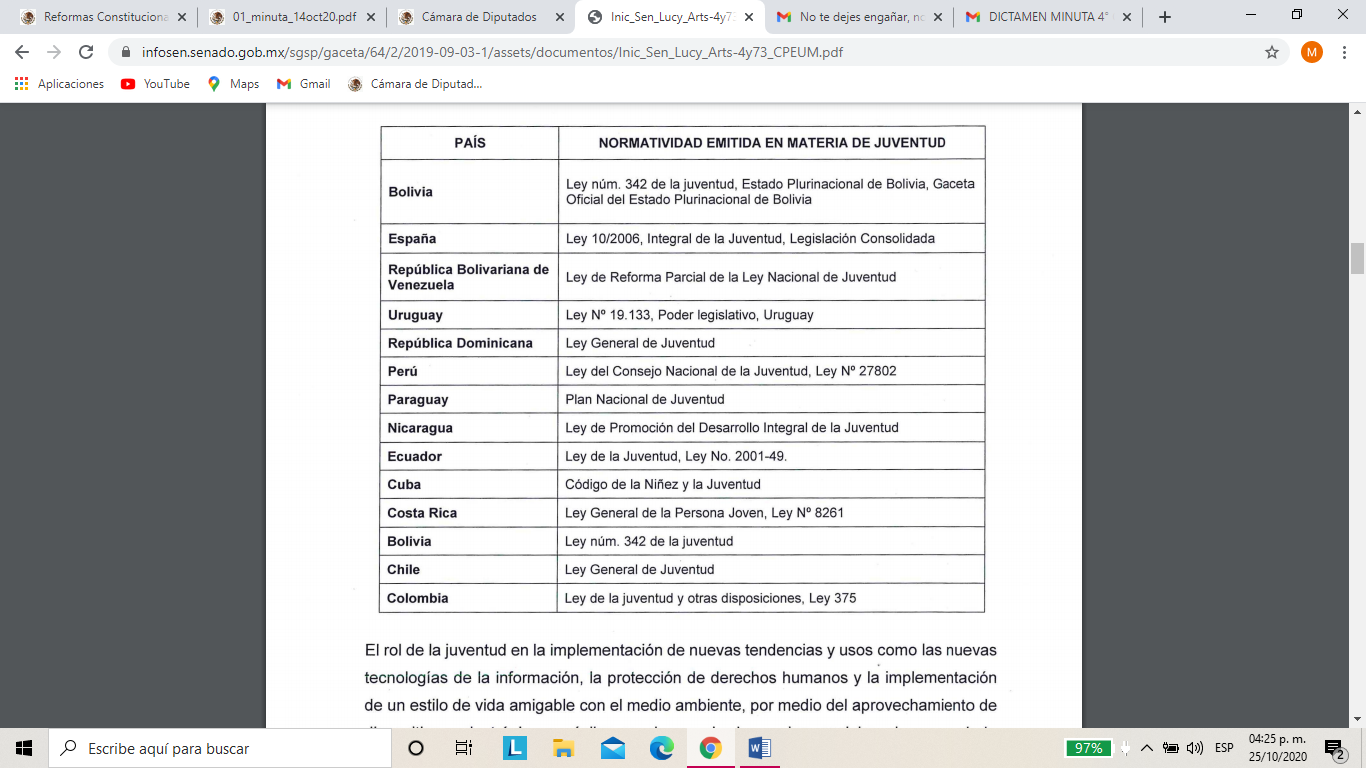 El rol de la juventud en la implementación de nuevas tendencias y usos como las nuevas tecnologías de la información, la protección de derechos humanos y la implementación de un estilo de vida amigable con el medio ambiente, por medio del aprovechamiento de dispositivos electrónicos móviles y el uso de las redes sociales, han quedado evidenciados; de igual forma, sus sustanciales y notables contribuciones al desarrollo en los planos comunitario, nacional, regional y mundial se deben reconocer y alentar. Por consiguiente y basados en la Agenda de la Organización de las Naciones Unidas de desarrollo sostenible 2030, la participación de los jóvenes es más importante que nunca y desempeña un papel protagonista.Una de las tareas primordiales a realizar en materia de juventud en México es empoderar a la juventud a través de mecanismos y programas que les brinden las herramientas necesarias en aras de alcanzar un desarrollo óptimo e integral, en donde se busque la construcción de espacios cívicos, físicos y digitales adecuados en donde los jóvenes puedan expresarse y comunicar sus opiniones y posturas con total libertad y seguridad. Es por lo previamente expuesto, que resultan indispensables, políticas en donde se incluya y fomente el desarrollo educativo, artístico, creativo y deportivo del sector juvenil. Es tarea ineludible del Estado mexicano, el seguir fortaleciendo y enfatizar el respeto hacia pluralidad de ideas y tolerancia ante las diferencias, así como continuar contribuyendo en la asertiva aplicación de valores que persigan el objetivo de una convivencia mas sana y armoniosa tales como la tolerancia, el respeto hacia los demás, la identidad cultural, la solidaridad y la protección del medio ambiente.De acuerdo con lo anterior, el Senado de México recientemente exhortó al Ejecutivo Federal para que, a través de la Secretaría de Relaciones Exteriores, remita la Convención Iberoamericana de Derechos de los Jóvenes, para aprobarlo a la brevedad. Cabe hacer mención que esta convención representa el único tratado internacional centrado específicamente en los derechos civiles, políticos, económicos, sociales y culturales de las personas jóvenes.De esta forma, con la ratificación de la Convención Iberoamericana de Derechos de los Jóvenes, esta pasará a convertirse en norma legal interna de obligatorio cumplimiento para México, así como documento orientador para el diseño y la implementación de políticas, programas, proyectos e iniciativas en materia de juventud, con enfoque de derechos, que puede ser referenciado y aplicado tanto por el gobierno como por las y los ciudadanos. De allí su gran aporte al ejercicio de una ciudadanía integral fundamentada en el reconocimiento de las personas jóvenes como sujetos de derechos y acorde con las distintas realidades socioeconómicas, políticas, culturales y tecnológicas de la región.  Cabe recordar que la Convención Iberoamericana de Derechos de los Jóvenes está integrado por cinco capítulos que entrañan un conjunto de derechos fundamentales como el respeto a la vida, la paz y la no discriminación, derechos civiles y políticos, derecho a la justicia, a la conformación de la familia y al reconocimiento de la identidad, derechos económicos, sociales, laborales y educativos, entre otros.Es preciso hacer mención que en una sociedad como la actual, en constante dinamismo, los jóvenes ya no solo llenan las universidades, sino que se encuentran protagonizando importantes cambios en diferentes espacios de la vida pública. Estas transformaciones se manifiestan a través de procesos de disrupción tecnológica; cambios de concepción en temas de género, sexuales e ideológicos; desafíos políticos; en el reconocimiento de nuevos derechos en el amplio espectro de los derechos humanos; nuevas legislaciones en temas complejos como el embarazo adolescente y el matrimonio igualitario; nuevos desafíos medioambientales; carencias en temas de salud, educación y empleo; la discriminación por género; procesos de movilidad urbana y flujos migratorios; empoderamiento de minorías, nuevas culturas juveniles y nuevas identidades. De lo anterior se desprende que la juventud se encuentra en un proceso permanente y de profunda transformación y ha puesto de relieve con el paso de los años, la necesidad de adecuar los marcos normativos y afinar el marco conceptual de derechos y reconocimientos para todos los segmentos de la población, siendo la juventud, claramente, uno de ellos. Es por todo lo anterior, que la iniciativa que hoy sometemos a consideración de este Pleno tiene, como objeto, otorgar facultades explicitas al Congreso de la Unión para legislar en materia de juventud, logrando así la posibilidad de otorgar a las personas jóvenes de nuestro país, un marco normativo de aplicación general, que les permita contar con la protección más efectiva de sus derechos fundamentales, marcando así, un hecho histórico a favor de las y los jóvenes de nuestro país, pilares para la construcción de un presente y futuro más próspero de nuestra gran nación.Es una realidad que resulta un trabajo imperioso la intervención coordinada, conjunta y eficaz de las instituciones del Estado en sus tres niveles de gobierno, para que en un esfuerzo de colaboración continua, los gobiernos federales, estatales y municipales, cumplan con la tarea de actuar de manera corresponsable en el ámbito de sus competenciás en aras de atender las necesidades de los cerca 30 millones de jóvenes que viven actualmente en nuestro país.Para conseguir lo anterior, se reitera y se pone especial énfasis en que resulta indispensable incorporar a nuestro marco jurídico constitucional la protección expresa de las y los jóvenes, e investir a las instituciones del Estado en sus diferentes jurisdicciones, con las facultades para llevar a cabo las políticas y acciones necesarias que abonen y avalen la consecución de los objetivos en materia de juventud. En este tenor, la propuesta que ahora se presenta incorpora dos ejes de trabajo:Como primer objetivo, se contempla consumar y reconocer de manera expresa en nuestra Carta Magna el derecho de las y los jóvenes el acceso a su desarrollo integral, para conseguirlo se propone la adición de un párrafo último al artículo 4. Para reforzar lo anterior, como segundo se plantea conferir la facultad expresa al Congreso de la Unión para poder legislar en materia de juventud, con el firme objeto de que pueda emitir la legislación necesaria en materia de juventud que implemente, coordine y dé forma a los mecanismos procedentes para garantizar los derechos de este importante núcleo poblacional. Ante la magnitud de la importancia de poder afianzar y dar certeza respecto de los derechos de las y los jóvenes de nuestro país, retoma un gran valor la presente propuesta, ya que hoy en día el Congreso de la Unión carece de facultades expresas para poder legislar en esta materia, dando como resultado, la limitación en la esfera de actuación del Gobierno Federal en esta materia.A la luz de lo anterior, resulta conveniente recordar que el artículo 124 de la Constitución Política de los Estados Unidos Mexicanos expresamente señala que "Las facultades que no están expresamente concedidas por esta Constitución a los funcionarios federales, se entienden reservadas a los Estados o a la Ciudad de México, en los ámbitos de sus respectivas competencias", por lo que se actualiza la hipótesis de poder estar invadiendo facultades constitucionales de los gobiernos estatales en materia de juventud.Tanto en el plano nacional como internacional, los jóvenes son reconocidos como una importante fuerza social, económica, política y cultural; en ellos recae gran parte de los esfuerzos de transformación social del país y, por ende, es vital la incorporación de todos y cada uno de los grupos de jóvenes: mujeres y hombres; rurales y urbanos; indígenas y no indígenas, al final del día, ellos serán los grandes beneficiarios de las diversas políticas públicas que se ejecutan y serán nuestros jóvenes mexicanos, quienes a la postre gozarán de mayores reconocimientos, más derechos y una mayor calidad de vida. Conviene saber y ser conscientes de que los jóvenes son el presente y futuro de nuestro país, en su fuerza y energía reside nuestra esperanza de nación, en ellos sembramos la esperanza y sueños de un mejor porvenir para México. Es por este motivo que resulta la exigencia de forjar un marco jurídico que les brinde los medios necesarios para que desplieguen todo su potencial. Es muy grande el peso específico que este grupo de población tiene en el escenario demográfico actual, porque son los jóvenes quienes tomarán el mando y seguirán construyendo el futuro de nuestro país.TERCERO.- Que los integrantes de esta Comisión de Gobernación, Puntos Constitucionales y Justicia, analizamos el objeto y los alcances de la Minuta con Proyecto de Decreto por el que se reforman los artículos 4o. y 73 de la Constitución Política de los Estados Unidos Mexicanos, en materia de juventud.De dicho análisis, esta dictaminadora observó, que las modificaciones persiguen la finalidad de:Establecer de manera expresa en el artículo 4 de nuestra Constitución General, el derecho de las y los jóvenes al acceso de un desarrollo integral adecuado.Conferir la facultad expresa al Congreso de la Unión para poder legislar en materia de juventud, con el firme objeto de que pueda emitir la legislación necesaria en la materia, a través de la implementación, coordinación y formación de los mecanismos procedentes para garantizar los derechos de este importante sector de la población.En este orden de ideas, quienes dictaminamos coincidimos en el hecho de que actualmente la participación y perspectiva que tienen los jóvenes representa una valiosa aportación, debido a que las nuevas generaciones, respecto a las anteriores, traen consigo una transformación de valoraciones y de tendencias ideológicas, así como un ejercicio distinto de la ciudadanía, coincidente con el escenario político y social actual. La Organización de las Naciones Unidas contempla que se espera que durante los próximos 13 años, casi 2.000 millones de personas formarán parte de este sector de habitantes, constituyéndose así la población juvenil más grande de la historia, todo ello tomando en consideración que ahora cuentan con más oportunidades de conectarse con líderes nacionales e internacionales a través de internet y medios sociales, lo que les permite participar activamente en diálogos con representantes gubernamentales y personas encargadas de formular políticas, lo que trae consigo un avance para garantizar su participación en los procesos de toma de decisiones.  Como podemos observar, los jóvenes cada vez se encuentran más capacitados para tomar las riendas de las decisiones importantes de una comunidad, es por ello que, como se expresa en la presente exposición de motivos “la juventud se encuentra en un proceso permanente y de profunda transformación y ha puesto de relieve con el paso de los años, la necesidad de adecuar los marcos normativos y afinar el marco conceptual de derechos y reconocimientos para todos los segmentos de la población, siendo la juventud, claramente, uno de ellos”. Actualmente, diversos ordenamientos salvaguardan el pleno desarrollo de la juventud, como es el caso de la Ley del Instituto Mexicano de la Juventud, la cual en su artículo 3 estipula que:Artículo 3. El Instituto tendrá por objeto:I. Promover y fomentar las condiciones que aseguren a la juventud un desarrollo pleno e integral, en condiciones de igualdad y no discriminación de conformidad con lo establecido en la Constitución Política de los Estados Unidos Mexicanos, ordenamientos legales y Tratados Internacionales suscritos por el Estado mexicano;II. Definir e instrumentar una política nacional de juventud, que permita incorporar plenamente a los jóvenes al desarrollo del país;III. Proponer al Ejecutivo Federal programas especiales orientados a mejorar las condiciones de salud y educación de los jóvenes indígenas, así como los espacios para la convivencia y recreación, sin menoscabo de las atribuciones que en estos propósitos competen a otras dependencias;IV. Asesorar al Ejecutivo Federal en la planeación y programación de las políticas y acciones relacionadas con el desarrollo de la juventud, de acuerdo al Plan Nacional de Desarrollo;V. Actuar como órgano de consulta y asesoría de las dependencias y entidades de la Administración Pública Federal, así como de las autoridades estatales, municipales, y de los sectores social y privado cuando así lo requieran;VI. Promover coordinadamente con las autoridades de los tres órdenes de gobierno, en el ámbito de sus respectivas competencias, las acciones destinadas a mejorar el nivel de vida de la juventud, así como sus expectativas sociales, económicas, culturales y derechos, yVII. Fungir como representante del Gobierno Federal en materia de juventud, ante los Gobiernos estatales y municipales, organizaciones privadas, sociales y organismos internacionales, así como en foros, convenciones, encuentros y demás reuniones en las que el Ejecutivo solicite su participación.Asimismo, en nuestro marco local la Ley para el Desarrollo Integral de la Juventud del Estado de Coahuila de Zaragoza, contempla que:Artículo 2.- El propósito superior de esta ley es dar reconocimiento a los derechos humanos que por naturaleza son inherentes a las y los jóvenes de Coahuila, considerando como tales a todos aquellos que sin distinción de ningún tipo, con edad entre los doce y veintinueve  años habiten en nuestra entidad; así como promover una coordinación interinstitucional, a través de la transversalidad de políticas públicas, para que durante su etapa de maduración física, psicológica y social puedan acceder a los elementos formativos que los conviertan en personas desarrolladas integralmente. Esta ley y las demás disposiciones en la materia, establecerán los lineamientos y mecanismos de organización y coordinación que deberán observar la administración pública, los organismos, asociaciones y agrupaciones en materia de juventud, que coadyuven directamente al desarrollo e implementación de acciones en materia de juventud. Sin embargo, coincidentes con la presente propuesta de reforma, consideramos de vital importancia elevar a rango Constitucional la promoción del desarrollo integral y social de las y los jóvenes, a efecto de “otorgar facultades explicitas al Congreso de la Unión para legislar en materia de juventud, logrando así la posibilidad de otorgar a las personas jóvenes de nuestro país, un marco normativo de aplicación general, que les permita contar con la protección más efectiva de sus derechos fundamentales, marcando así, un hecho histórico a favor de las y los jóvenes de nuestro país”. Uno de los pasos a seguir para alcanzar la igualdad de trato, de oportunidades, de protección y de capacidad, es visibilizar a este sector de la población, a través del acceso  a un adecuado marco institucional, mismos que han sido o pueden ser restringidos por tratos desiguales en condiciones iguales, o tratos iguales en condiciones desiguales.En atención a lo anteriormente expuesto, quienes integramos esta Comisión de Gobernación, Puntos Constitucionales y Justicia, concordamos en la necesidad de aprobar la presente reforma, a fin de construir en nuestro país una juventud solidaria e igualitaria, otorgándoles oportunidades equitativas, lo que traerá como consecuencia incentivar a las futuras generaciones a que formen parte de la toma de decisiones de la vida política y social, y así estimular su interés en temas cruciales como el combate a la pobreza, la reducción de las desigualdades o la situación económica y el bienestar de la sociedad, garantizando a su vez sus derechos humanos más fundamentales.En razón a lo anterior, es que sometemos a su consideración la siguiente:ARTÍCULO ÚNICO.- Por las razones expuestas, y para los efectos del artículo 135 de la Constitución Política de los Estados Unidos Mexicanos, se aprueba por ésta Legislatura el Proyecto de Decreto por el que se reforman los artículos 4o. y 73 de la Constitución Política de los Estados Unidos Mexicanos, para quedar como sigue:M I N U T AP R O Y E C T O D E D E C R E T OPOR EL QUE SE REFORMAN LOS ARTÍCULOS 40. Y 73 DE LA CONSTITUCIÓN POLÍTICA DE LOS ESTADOS UNIDOS MEXICANOS, EN MATERIA DE JUVENTUD.Artículo Único. Se reforma la fracción XXIX-P del artículo 73 y se adiciona un último párrafo al artículo 40. de la Constitución Política de los Estados Unidos Mexicanos, para quedar como sigue:Artículo 4o. ...………………………………………El Estado promoverá el desarrollo integral de las personas jóvenes, a través de políticas públicas con enfoque multidisciplinario, que propicien su inclusión en el ámbito político, social, económico y cultural del país. La ley establecerá la concurrencia de la Federación, entidades federativas, Municipios y demarcaciones territoriales de la Ciudad de México, para esos efectos.Artículo 73 .... l. a XXIX-O .... XXIX-P. Expedir leyes que establezcan la concurrencia de la Federación, las entidades federativas, los Municipios y, en su caso, las demarcaciones territoriales de la Ciudad de México, en el ámbito de sus respectivas competencias, en materia de derechos de niñas, niños y adolescentes, velando en todo momento por el interés superior de los mismos, así como en materia de formación y desarrollo integral de la juventud, cumpliendo con los tratados internacionales de la materia de los que México sea parte; XXIX-Q. a XXXI ....TRANSITORIOSPrimero. El presente Decreto entrará en vigor el día siguiente al de su publicación en el Diario Oficial de la Federación. Segundo. El Congreso de la Unión deberá expedir la Ley General en materia de Personas Jóvenes, en el plazo de un año, a partir de la publicación del presente Decreto.Tercero. Las Legislaturas de las entidades federativas, realizarán las adecuaciones normativas necesarias para cumplir con los fines establecidos en el presente Decreto, dentro de los 180 días siguientes a la expedición de la Ley General en materia de Personas Jóvenes.T R A N S I T O R I O SPRIMERO.- Remítase el presente Decreto al Congreso de la Unión para efectos de lo consignado en el artículo 135 de la Constitución Política de los Estados Unidos Mexicanos.SEGUNDO.- Publíquese el presente decreto en el Periódico Oficial del Gobierno del Estado. Así lo acuerdan los Diputados integrantes de la Comisión de Gobernación, Puntos Constitucionales y Justicia de la Sexagésima Primera Legislatura del Congreso del Estado, Independiente, Libre y Soberano de Coahuila de Zaragoza, Dip. Jaime Bueno Zertuche, (Coordinador), Dip. Marcelo de Jesús Torres Cofiño (Secretario), Dip. Lilia Isabel Gutiérrez Burciaga, Dip. Gerardo Abraham Aguado Gómez, Dip. Emilio Alejandro de Hoyos Montemayor, Dip. José Benito Ramírez Rosas, Dip. Claudia Isela Ramírez Pineda y Dip. Edgar Gerardo Sánchez Garza. En la Ciudad de Saltillo, Coahuila de Zaragoza, a 27 de octubre de 2020.COMISIÓN DE GOBERNACIÓN, PUNTOS CONSTITUCIONALES Y JUSTICIAEs cuanto, Diputado Presidente. Diputado Presidente Marcelo de Jesús Torres Cofiño:Gracias Diputada. Esta Presidencia somete a consideración el proyecto de decreto contenido en el dictamen que se acaba de leer.  Si alguien desea intervenir, sírvase indicarlo a fin de registrar su intervención. Diputado Juan Antonio García Villa:Señor Presidente. Diputado Presidente Marcelo de Jesús Torres Cofiño:Sí, Diputado. Diputado Juan Antonio García Villa: Yo quisiera intervenir, pero la misma argumentación que daré vale para el siguiente dictamen que es también de naturaleza Constitucional. Entonces, nada más anuncio que mi voto será de abstención y la explicación la daré en el siguiente dictamen.  Gracias. Diputado Presidente Marcelo de Jesús Torres Cofiño:De acuerdo. No habiendo más intervenciones, procederemos a votar el proyecto de decreto contenido en el dictamen que se sometió a consideración, no sin antes rogarle a las y los Diputados, que al momento de emitir nuestro voto sostengamos el sentido del voto, es decir, nuestra mano, el tiempo suficiente una vez que ordene o que gire yo el cambio de votación, es decir, quiénes estén a favor una vez que determine yo, cuándo pregunte quiénes estén en contra, entonces poder bajar la mano, para el efecto de quienes nos asisten en sistemas estén en condiciones de tomar la votación de la manera más apropiada. Gracias. Por tanto, emitiremos nuestro voto de la manera acostumbrada.Quiénes estén de acuerdo con el mismo, ruego así manifestarlo.  ¿Quiénes estén en contra? ¿En abstención?Gracias. El resultado de la votación es el siguiente: 23 votos a favor; 0 votos en contra y 1 abstención. Por tanto, se aprueba por mayoría el proyecto de decreto contenido en el dictamen que se sometió a consideración, procédase a la formulación del decreto correspondiente, así como a su envío al Ejecutivo del Estado para su promulgación, publicación y observancia. Asimismo, se dispone su envío a la Cámara de Diputados del Congreso de la Unión para los efectos que establece el Artículo 175 de la Constitución Política de los Estados Unidos Mexicanos. Solicito a la Diputada Secretaria Blanca Eppen Canales, que en la forma aprobada se sirva dar lectura al dictamen consignado en el Punto 9 B del Orden del Día. Diputada Secretaria Blanca Eppen Canales:DICTAMEN de la Comisión de Gobernación, Puntos Constitucionales y Justicia de la Sexagésima Primera Legislatura del Congreso del Estado Independiente, Libre y Soberano de Coahuila de Zaragoza, relativo al oficio de la Diputada Mónica Bautista Rodríguez, Secretaria de la Mesa Directiva, de la Cámara de Diputados del Congreso de la Unión, mediante el cual envía Minuta con Proyecto de Decreto por el que se reforman diversas disposiciones de la Constitución Política de los Estados Unidos Mexicanos, en materia de movilidad y seguridad vial; y, R E S U L T A N D OPRIMERO.- Que por instrucción del Presidente de la Mesa Directiva del Pleno del Congreso del Estado, el día 26 del mes de octubre de 2020, se acordó turnar a esta Comisión de Gobernación, Puntos Constitucionales y Justicia, la Minuta a que se ha hecho referencia.SEGUNDO.- Que en cumplimiento de dicho acuerdo, en misma fecha, se turnó a esta Comisión de Gobernación, Puntos Constitucionales y Justicia, el oficio de la Diputada Mónica Bautista Rodríguez, Secretaria de la Mesa Directiva, de la Cámara de Diputados del Congreso de la Unión, mediante el cual envía Minuta con Proyecto de Decreto por el que se reforman diversas disposiciones de la Constitución Política de los Estados Unidos Mexicanos, en materia de movilidad y seguridad vial; y,  C O N S I D E R A N D OPRIMERO.- Que esta Comisión de Gobernación, Puntos Constitucionales y Justicia, con fundamento en los artículos 90, 116, 117 y demás relativos de la Ley Orgánica del Congreso del Estado de Coahuila de Zaragoza, es competente para emitir el presente dictamen.SEGUNDO.- Que la Minuta con Proyecto de Decreto por el que se reforman diversas disposiciones de la Constitución Política de los Estados Unidos Mexicanos, en materia de movilidad y seguridad vial, enviada por la Diputada Mónica Bautista Rodríguez, Secretaria de la Mesa Directiva, de la Cámara de Diputados del Congreso de la Unión, se basa en las consideraciones siguientes:  EXPOSICIÓN DE MOTIVOSIntroducción. La presente iniciativa pretende darle soporte constitucional a un tema de la mayor relevancia para el bienestar y el desarrollo del país, especialmente en sus zonas metropolitanas. Me refiero al tema de la movilidad voluntaria.El siglo XXI inicia con la mitad de la población mundial viviendo en las grandes ciudades. Se calcula que para el 2050 la tasa de urbanización en el mundo llegará a 65%. En este sentido, las ciudades son, potencialmente, territorios con gran riqueza y diversidad económica, ambiental, política y cultural. Sin embargo, paradójicamente ofrecen otra cara más real: Los modelos de desarrollo implementados en la mayoría de los países establecen niveles de concentración de riqueza y de poder que generan pobreza y exclusión, contribuyen a la depredación del ambiente y aceleran los procesos migratorios y de urbanización, la segregación social y espacial y la privatización de los bienes comunes y del espacio público. Esto ha favorecido la proliferación de áreas urbanas en condiciones de pobreza, precariedad y vulnerabilidad ante riesgos naturales. En este sentido, las ciudades están lejos de ofrecer condiciones y oportunidades equitativas a sus habitantes. La población urbana, en su mayoría, está limitada -en virtud de sus características económicas, sociales, culturales, étnicas, de género y edad- para satisfacer sus más elementales necesidades y derechos. Las políticas públicas han contribuido a ello, al desconocer los aportes de los procesos de poblamiento popular a la construcción de ciudad y de ciudadanía. Los desalojos masivos, la segregación y el deterioro de la convivencia social son consecuencia de estos procesos desorganizados desde la esfera pública. Este es el punto de partida de la movilidad materia de esta Iniciativa.La movilidad ha sido entendida por la comunidad internacional como una necesidad para brindar mejores condiciones de vida a las personas, especialmente a las más vulnerables. De manera general la movilidad se refiere al “libre desplazamiento en condiciones óptimas de relación entre medio ambiente, espacio público e infraestructura”, cuyo cumplimiento permite que las personas alcancen diversos fines que dan valor a la vida.No obstante, la movilidad ha sido históricamente entendida como el número de desplazamientos que realizan las personas, derivados del uso del suelo, en un espacio determinado, a razón de viajes-persona-día, de manera que es el conjunto de viajes que realiza un individuo en un lapso de 24 horas en un medio de transporte. Esta visión, que resulta reduccionista para estos tiempos, ha sido fomentada por los gobiernos federal, estatales y municipales que, a partir de la división competencial residual establecida en el artículo 124 de nuestra Constitución Política de los Estados Unidos Mexicanos, han desarrollado sistemas regulatorios y administrativos complejos de transporte (público y privado) y tránsito, como actividades y servicios que el Estado debe brindar (al ser su atribución constitucional y/o legal), ya sea con capacidades propias o a través de la participación de otros sectores económicos con mejores posibilidades de respuesta. Movilidad y TransporteTransporte y movilidad han sido términos equiparados y asociados, especialmente para la actividad del transporte público. Esta situación ha hecho que la priorización de los sistemas de transporte, las vialidades y el tránsito sean la única expresión de la movilidad, su principal traducción para estimular y facilitar el desplazamiento de las personas a través del tiempo y del espacio con el fin de acceder a distintos bienes, servicios y destinos de su interés y demanda. Sin embargo, hoy la movilidad es un tema que trasciende al transporte. El transporte, como actividad, forma parte de la movilidad pero no es todo su contenido, sino una parte de él. Mientras que el transporte se concentra en el desarrollo de medios y condiciones para el desplazamiento y bienestar de las personas, como facultad y obligación de los gobiernos, la movilidad se aplica en la persona misma, la cual dispone y crea su riqueza al moverse. Por tanto, la movilidad no es sinónimo de transporte, aún y cuando existen diversas leyes locales que los vinculan como objeto y propósito (por ejemplo, leyes de movilidad para el transporte, o viceversa, leyes de transporte para la movilidad) sino que comprende otros aspectos sustanciales para los individuos y para el entorno natural en las ciudades y sus zonas conurbadas. La movilidad implica procesos mucho más complejos que guardan relación con la vivienda, la alimentación, el acceso a bienes y servicios, la educación, las alternativas de desplazamiento, la recuperación de los espacios públicos, el mejoramiento del medio ambiente y la salud de las personas, la reducción de la contaminación, la productividad de los individuos, el esparcimiento y la diversión, el acceso a la cultura que ofrecen las ciudades, la empatía social y el respeto mutuo, el desarrollo social y económico de los agentes ubicados en un mismo espacio, la dignificación de los ciudadanos, la calidad de vida de la población y la felicidad de los seres humanos como fin último del Estado.La movilidad como un derecho humano. Los derechos humanos han cobrado especial relevancia para el Estado Mexicano a partir del 2011, año en el que se reformó la Constitución General de la República para obligar a los poderes públicos de los tres órdenes de gobierno a promover, respetar, garantizar y proteger los derechos fundamentales de las personas, denominados derechos humanos, como bienes intangibles básicos para su vida y desarrollo plenos, reconociendo como tales a los establecidos (desde 1857 como derechos del hombre y en 1917 como garantías individuales) y los que se establezcan en la propia Constitución y los dispuestos en los tratados internacionales de los que México es Parte.De esta manera, el Poder Constituyente Permanente ha tenido y tiene plena libertad para establecer, ampliar, confirmar y fortalecer los derechos humanos de los que goza cualquier individuo que se encuentre dentro del territorio nacional. Por esta razón se estima conveniente revisar y determinar las cualidades y carácter de la movilidad para que sea considerada como un derecho humano. La movilidad está vinculada, conectada con el ejercicio de diversos derechos humanos. El principio de interdependencia, reconocido expresamente por nuestra Constitución, establece que ningún derecho humano debe entenderse aislado ni se desarrolla en sí mismo de forma independiente de otros derechos humanos; por el contrario, todos esos derechos se articulan entre sí, para su ejercicio pleno. De esta manera, la movilidad está asociada con los siguientes derechos fundamentales, ya que es condición sine qua non para llevarlos a cabo en la realidad de cada individuo:a) Libertad.b) Igualdad. c) No discriminación. d) Educación. e) Vivienda digna y decorosa. f) Protección de la salud. g) Medio ambiente sano. h) Libre tránsito. i) Seguridad jurídica. j) Legalidad. k) Interés superior de la niñez. l) Libertad de trabajo. m) Libre acceso a información plural y oportuna.Inclusive, la movilidad ya es un derecho humano reconocido jurídicamente en nuestro orden normativo local y federal. Diversas leyes de entidades federativas, así como tratados y principios del orden internacional han establecido expresamente dicha naturaleza de la movilidad. Así, por ejemplo:La Constitución Política de la Ciudad de México establece, en su artículo 13 Ciudad Habitable, inciso E. Derecho a la movilidad, que toda persona tiene derecho a la movilidad en condiciones de seguridad, accesibilidad, comodidad, eficiencia, calidad e igualdad. La Ley de Movilidad del Estado de Guanajuato y sus Municipios prescribe sobre el particular que la movilidad es un derecho que consiste en el desplazamiento de personas, bienes y mercancías, a través de las diferentes formas y modalidades de transporte que se ajuste a la jerarquía y principios que se establecen en este ordenamiento, para satisfacer sus necesidades y pleno desarrollo. En todo caso la movilidad tendrá como eje central a la persona.La Ley de Movilidad Sustentable para el Estado de Colima dispone que la movilidad es el derecho de toda persona y de la colectividad a realizar el efectivo desplazamiento de personas y bienes para acceder mediante los diferentes modos de traslado y transporte, a un sistema de movilidad que se ajuste a la jerarquía y principios que se establecen en la Ley, para satisfacer las necesidades tanto individuales como colectivas, y pleno desarrollo sustentable y transversal. La Ley de Movilidad del Estado de Aguascalientes establece que el derecho a la movilidad se entiende como el derecho de toda persona y de la colectividad a disponer de un sistema de desplazamientos de calidad accesible, continuo, eficiente, seguro, sustentable, suficiente y tecnológicamente innovador, que garantice su desplazamiento en condiciones de igualdad y equidad, y le permita satisfacer sus necesidades, contribuyendo así a su pleno desarrollo.La Ley de Movilidad del Estado de Quintana Roo dispone que se reconoce el derecho humano a la movilidad de las personas y colectividades que habitan en el Estado de Quintana Roo. La interpretación del derecho y de sus garantías se realizará conforme a lo establecido por la Constitución Política de los Estados Unidos Mexicanos, la Constitución Política del Estado Libre y Soberano de Quintana Roo y los tratados internacionales de los que el Estado Mexicano sea parte, favoreciendo en todo momento la protección más amplia.Se puede apreciar de estos ejemplos que existe consenso sobre la naturaleza y alcance de la movilidad como derecho humano, lo que significa que el ser humano, la persona, el individuo, es el núcleo o eje central de la norma jurídica, lo que ésta busca proteger. El derecho humano a la movilidad voluntaria tiene como pretensión principal dignificar a la persona, que ha perdido calidad de vida y potencial en el ejercicio pleno de sus derechos debido a una serie de fenómenos negativos propios de las grandes ciudades, como el crecimiento demográfico, urbano y territorial, la contaminación ambiental, la inseguridad pública, entre otros. Asimismo, el Poder Judicial de la Federación ha fijado que el derecho a la movilidad está basado en los principios de solidaridad, libertad, equidad, dignidad y justicia social, y tiene entre otros fines mejorar las condiciones de vida, armonizar la convivencia, así como el oportuno acceso a otros derechos humanosBajo estas consideraciones, se estima necesario incorporar en la Constitución Política de los Estados Unidos Mexicanos el derecho a la movilidad como un derecho humano universal, interdependiente, indivisible, progresivo y compatible con los demás derechos humanos previstos en la Constitución y en los tratados internacionales de los que el Estado Mexicano es Parte.El cambio climático y la movilidad. Uno de los problemas más sensibles en las zonas metropolitanas del país es la contaminación atmosférica que, por una parte, provoca problemas de salud pública importantes en la población que vive y/o se desarrolla en esos espacios, y por otro lado, genera ciertas condiciones que, por la emisión al aire de contaminantes sólidos, líquidos y gaseosos, producen el cambio climático a nivel local, regional y global.De las principales fuentes de contaminación se encuentran los vehículos automotores que funcionan a partir de combustibles fósiles. Estos son responsables del 30% de emisiones de gases de efecto invernadero y 70% de carbono negro. Si bien este problema requiere de múltiples y generosos esfuerzos, la movilidad ha ofrecido alternativas viables y eficaces para controlar y reducir la contaminación atmosférica y contar con un abanico más amplio de modos de transporte para todos. Ejemplo de ello tenemos en el desarrollo de sistemas de transporte público masivo y el fomento al uso de medios de transporte no motorizados, como las bicicletas.Al respecto, la actual Estrategia Nacional de Cambio Climático establece como una opción de reducción de emisiones y de certificación de dicha reducción el Transporte Limpio, que está compuesto por Sistemas de transporte que adoptan estrategias, tecnologías y mejores prácticas; son eficientes y con bajas emisiones de carbono. Algunos ejemplos de proyectos de transporte limpio podrían ser: sistemas de autobuses tipo BRT (Bus Rapid Transit, por sus siglas en inglés), Tranvías, Trenes Ligeros, Trenes Suburbanos y Metros, corredores integrados de transporte masivo, optimización de rutas de transporte público; la integración de estaciones y terminales, construcción de ciclovías e instalaciones para estacionamiento de bicicletas en las estaciones de transporte masivo, las medidas de mejoramiento de la operación del tránsito como intersecciones, señalamiento y estacionamientos públicos. Esto incluye tanto al transporte de pasajeros como al transporte de carga, haciéndolo más amigable para el ambiente y las personas. Tratados internacionales relacionados con la movilidad.Existen tratados internacionales vinculantes para México, así como declaraciones y principios de naturaleza internacional, todos relacionados con la movilidad. Siendo los primeros Ley Suprema de la Unión y los segundos referencia e impulsores de políticas públicas internas, daremos cuenta de los más importantes:Declaración Universal de los Derechos Humanos, que en su artículo 13 establece el derecho de toda persona a circular libremente y a elegir su residencia en el territorio de un Estado, así como el derecho a salir de cualquier país (incluyendo el propio) y a regresar a su país. Convención Americana sobre Derechos Humanos, conocida como Pacto de San José, publicada en el Diario Oficial de la Federación el 7 de mayo de 1981, establece en su artículo 22, párrafo primero, que toda persona que se halle legalmente en el territorio de un Estado tiene derecho a circular por el mismo y a residir en él con sujeción a las disposiciones legales. Convención sobre la Eliminación de Todas las Formas de Discriminación contra la Mujer, publicada en el Diario Oficial de la Federación el 12 de mayo de 1981, que en su artículo 14.2, inciso h), dispone la obligación de los Estados para adoptar todas las medidas apropiadas para eliminar la discriminación contra la mujer en las zonas rurales a fin de asegurar, en condiciones de igualdad entre hombres y mujeres, su participación en el desarrollo rural y en sus beneficios, y en particular le asegurarán el derecho, entre otros a gozar de condiciones de vida adecuadas, particularmente en las esferas de la vivienda, los servicios sanitarios, la electricidad y el abastecimiento de agua, el transporte y las comunicaciones. Convención sobre los Derechos de las Personas con Discapacidad y Protocolo Facultativo, publicado en el Diario Oficial de la Federación el 2 de mayo de 2008, establece en su artículo 20 la obligación del Estado Mexicano de adoptar las medidas efectivas para asegurar que las personas con discapacidad gocen de movilidad personal con la mayor independencia posible, como son:Facilitar la movilidad personal de las personas con discapacidad en la forma y en el momento que deseen a un costo asequible. Facilitar el acceso de las personas con discapacidad a formas de asistencia humana o animal e intermediarios, tecnologías de apoyo, dispositivos técnicos y ayudas para la movilidad de calidad, incluso poniéndolos a su disposición a un costo asequible. Ofrecer a las personas con discapacidad y al personal especializado que trabaje con estas personas capacitación en habilidades relacionadas con la movilidad. Alentar a las entidades que fabrican ayudas para la movilidad, dispositivos y tecnologías de apoyo a que tengan en cuenta todos los aspectos de la movilidad de las personas con discapacidad.Pacto Internacional sobre Derechos Económicos, Sociales y Culturales, publicado en el Diario Oficial de la Federación el 12 de mayo de 1981, que en su artículo 11, párrafo 1, reconoce el derecho de toda persona a un nivel de vida adecuado para sí y su familia, incluso alimentación, vestido y vivienda adecuados, y a una mejora continua de las condiciones de existencia. La Observación general Núm. 4, del 13 de diciembre de 1991, del Comité de Derechos Económicos, Sociales y Culturales, ha interpretado que “…el derecho a la vivienda no se debe interpretar en un sentido estricto o restrictivo que lo equipare, por ejemplo, con el cobijo que resulta del mero hecho de tener un tejado por encima de la cabeza o lo considere exclusivamente como una comodidad. Debe considerarse más bien como el derecho a vivir en seguridad, paz y dignidad en alguna parte.” En esta amplitud, se considera que una infraestructura básica adecuada y una situación adecuada en relación con el trabajo y los servicios básicos, todo ello a un costo razonable, forma parte del derecho a un nivel de vida adecuado para sí y su familia. Convención Interamericana sobre la Protección de los Derechos Humanos de las Personas Mayores, que en su artículo 26 prevé el derecho a la accesibilidad y a la movilidad personal, el cual debe permitir que la persona mayor pueda vivir en forma independiente y participar plenamente en todos los aspectos de la vida. Establece la obligación para que los Estados Parte adopten de manera progresiva medidas pertinentes para asegurar el acceso de la persona mayor, en igualdad de condiciones con las demás, al entorno físico, el transporte, la información y las comunicaciones, incluidos los sistemas y las tecnologías de la información y las comunicaciones, y a otros ser- vicios e instalaciones abiertos al público o de uso público, tanto en zonas urbanas como rurales. Estas medidas incluirán la identificación y eliminación de obstáculos y barreras de acceso. Declaración Universal de los Derechos Humanos Emergentes, que en su artículo 7 Derecho a la democracia participativa establece, como derecho humano fundamental el derecho a la movilidad universal, que reconoce el derecho de toda persona a migrar y establecer su residencia en el lugar de su elección (párrafo 2) y el derecho a la movilidad local y a la accesibilidad, pues toda persona tiene derecho a un tráfico ordenado y respetuoso con el medio ambiente y a moverse con facilidad por la ciudad metropolitana. Toda persona discapacitada tiene derecho a que se facilite su movilidad y a la supresión de todas las barreras arquitectónicas.Carta Mundial por el Derecho a la Ciudad, que en su Artículo XIII Derecho al transporte público y la movilidad urbana, establece lo siguiente:Las ciudades deben garantizar a todas las personas el derecho de movilidad y circulación en la ciudad, de acuerdo a un plan de desplazamiento urbano e interurbano y a través de un sistema de transportes públicos accesibles, a precio razonable y adecuados a las diferentes necesidades ambientales y sociales (de género, edad y discapacidad). Las ciudades deben estimular el uso de vehículos no contaminantes y se establecerán áreas reservadas a los peatones de manera permanente o para ciertos momentos del día. Las ciudades deben promover la remoción de barreras arquitectónicas, la implantación de los equipamientos necesarios en el sistema de movilidad y circulación y la adaptación de todas las edificaciones públicas o de uso público y los locales de trabajo y esparcimiento para garantizar la accesibilidad de las personas con discapacidad.La movilidad como derecho humano tiene un amplio respaldo internacional, tanto en la parte obligatoria como en la de declaraciones y principios. Su importancia en el desarrollo de las personas y el mejoramiento sensible de las condiciones de los individuos que viven en zonas metropolitanas refuerzan la necesidad de establecer al más alto nivel normativo este derecho fundamental.La movilidad en las legislaciones locales. Como vimos en párrafos anteriores, la movilidad ha estado tradicionalmente asociada al transporte y esta actividad ha generado desde siempre, que los congresos de los Estados legislen sobre transporte, tránsito y vialidad, siendo común su sinonimia con la movilidad. Esta razón legislativa histórica y la necesidad de reformar y/o transformar los sistemas de transporte locales, ha hecho que originariamente el concepto de movilidad se asiente, recoja y desarrolle en las leyes estatales de transporte, tránsito y/o vialidad. Además, el reciente interés de los gobiernos de los estados de acceder a medios de financiamiento nacional e internacional, a través del programa federal “Programa de Apoyo Federal al Transporte Masivo” (PROTRAM) para el establecimiento de programas integrales de movilidad sustentable (PIMUS) y de sistemas integrales de transporte público masivo (como el Optibús en León, el Mexibús en el Estado de México o el Metrobús de la Ciudad de México, entre otros), ha estimulado que las leyes de transporte se transformen en ordenamientos legales de movilidad (derogándose, abrogándose y expidiéndose otros nuevos), debido a que el PROTRAM establece, entre diversos requisitos, que los gobiernos locales y municipales que quieran acceder a su programa de financiamiento deberán contar con normas explícitas que garanticen la implementación y el buen funcionamiento operativo, administrativo y financiero de los PIMUS y los sistemas de transporte público masivo.Esta tendencia de transformación se ha venido incrementando de manera reciente, ya que son varios los Estados que cuentan con leyes de movilidad. De las 31 entidades federativas, 14 tienen cuerpos legales dedicados a la movilidad como concepto integral o como derecho asociado a la actividad de transporte, tránsito y/o vialidad, llegando casi al 50% de las entidades con un modelo afín a la movilidad. Estas entidades son: Aguascalientes, Ciudad de México, Coahuila, Colima, Guanajuato, Guerrero, Hidalgo, Jalisco, Estado de México, Nuevo León, Oaxaca, Querétaro, Quintana Roo y Tabasco. Además, otros estados están trabajando en un impulso similar de mejoramiento de la calidad de vida de la población a través de la movilidad sustentable, como es el caso del Estado de Baja California Sur.A continuación se expone una Tabla en la que se da cuenta de las legislaciones estatales existentes en las materias de movilidad y de transporte, en las que se indica su denominación, fecha de publicación en el periódico oficial de cada entidad federativa, y el objeto de cada ley:Tabla 1. Legislación en materia de movilidad en las Entidades Federativas*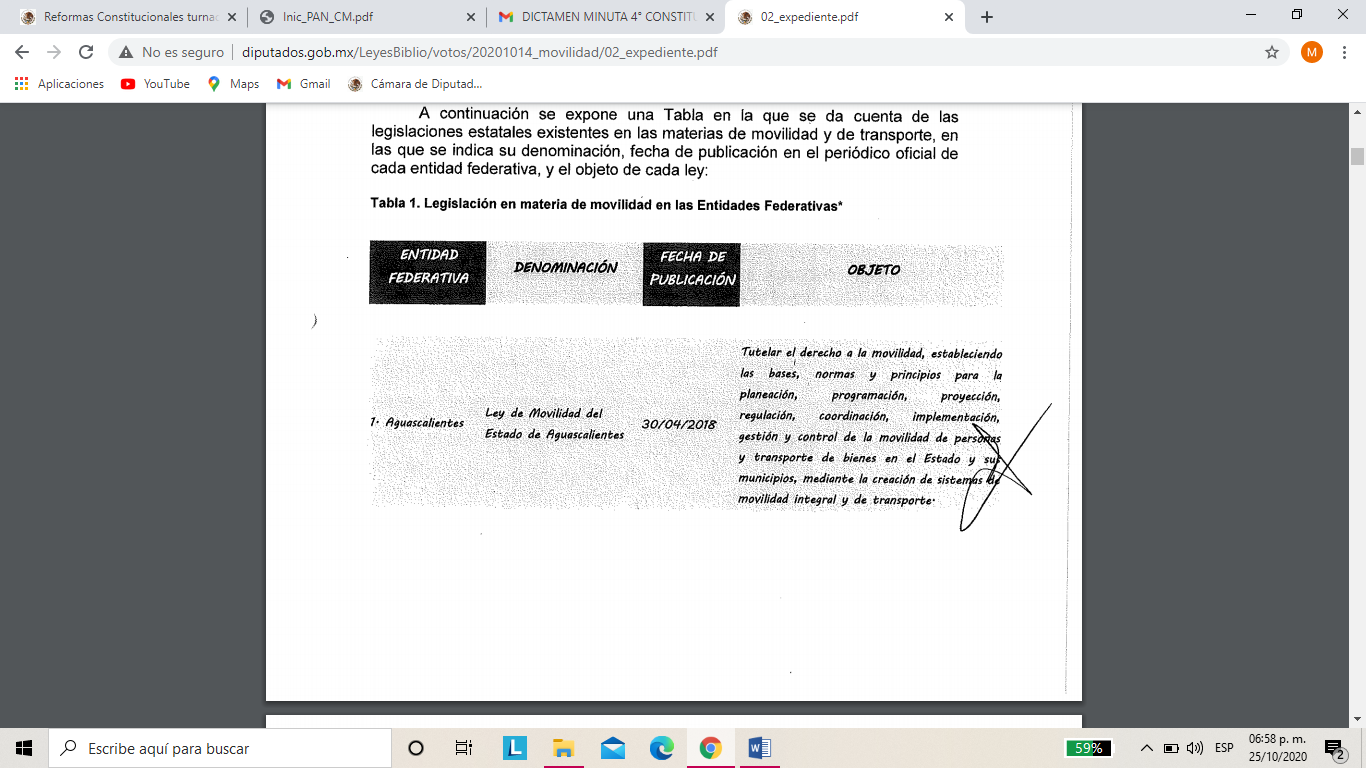 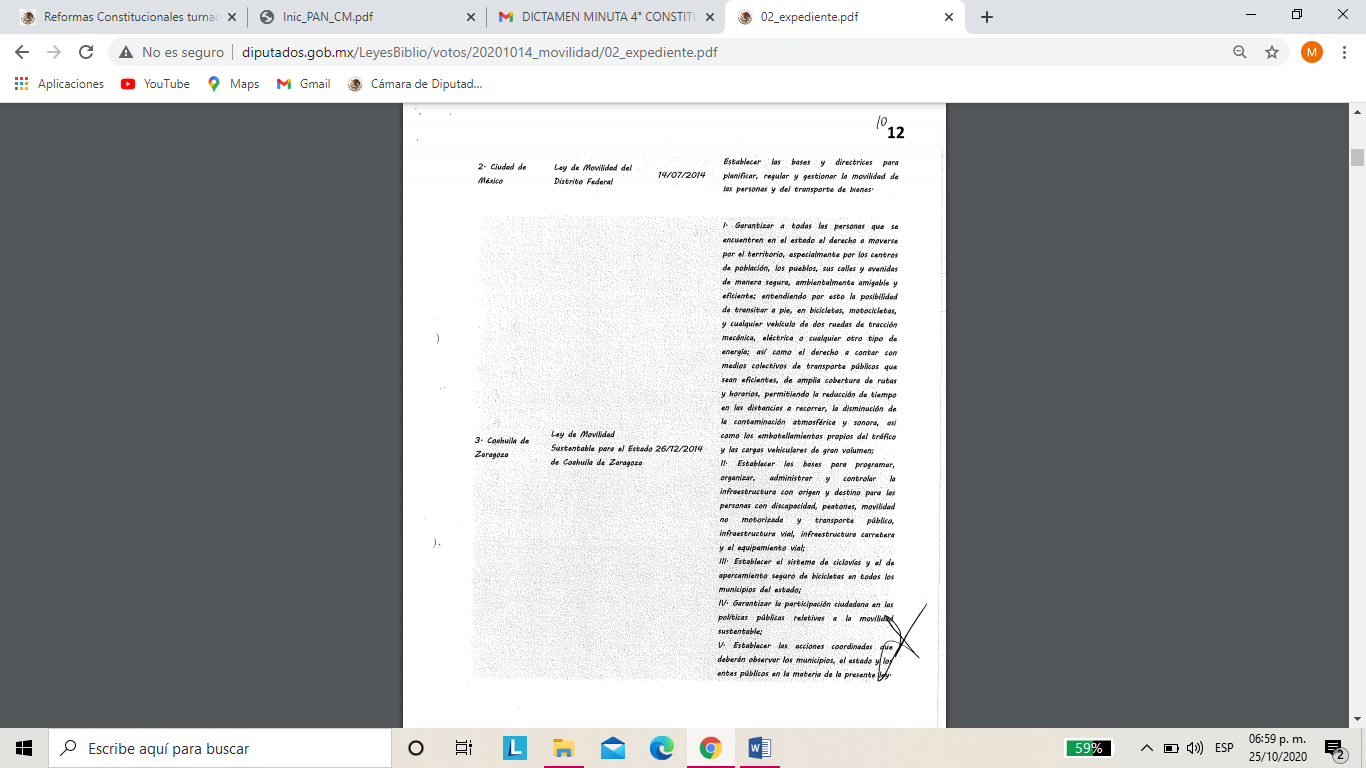 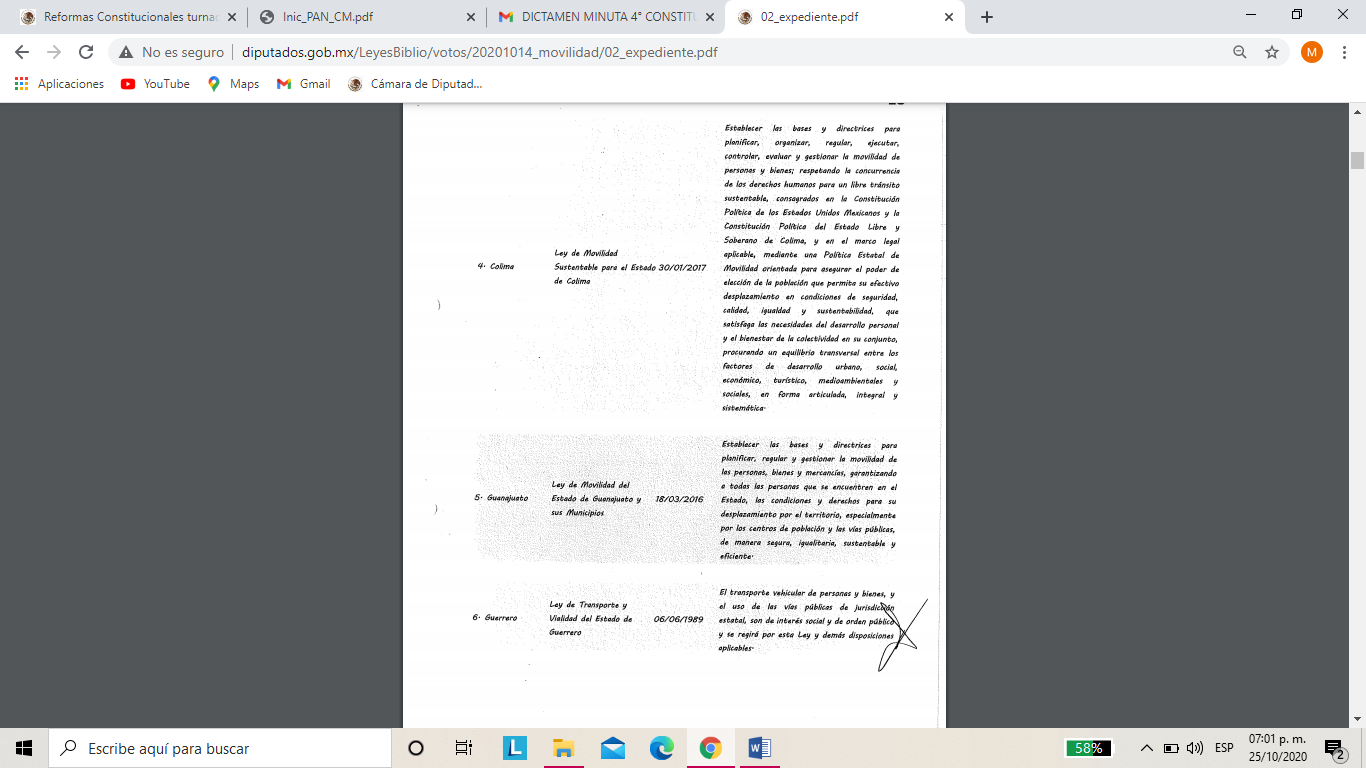 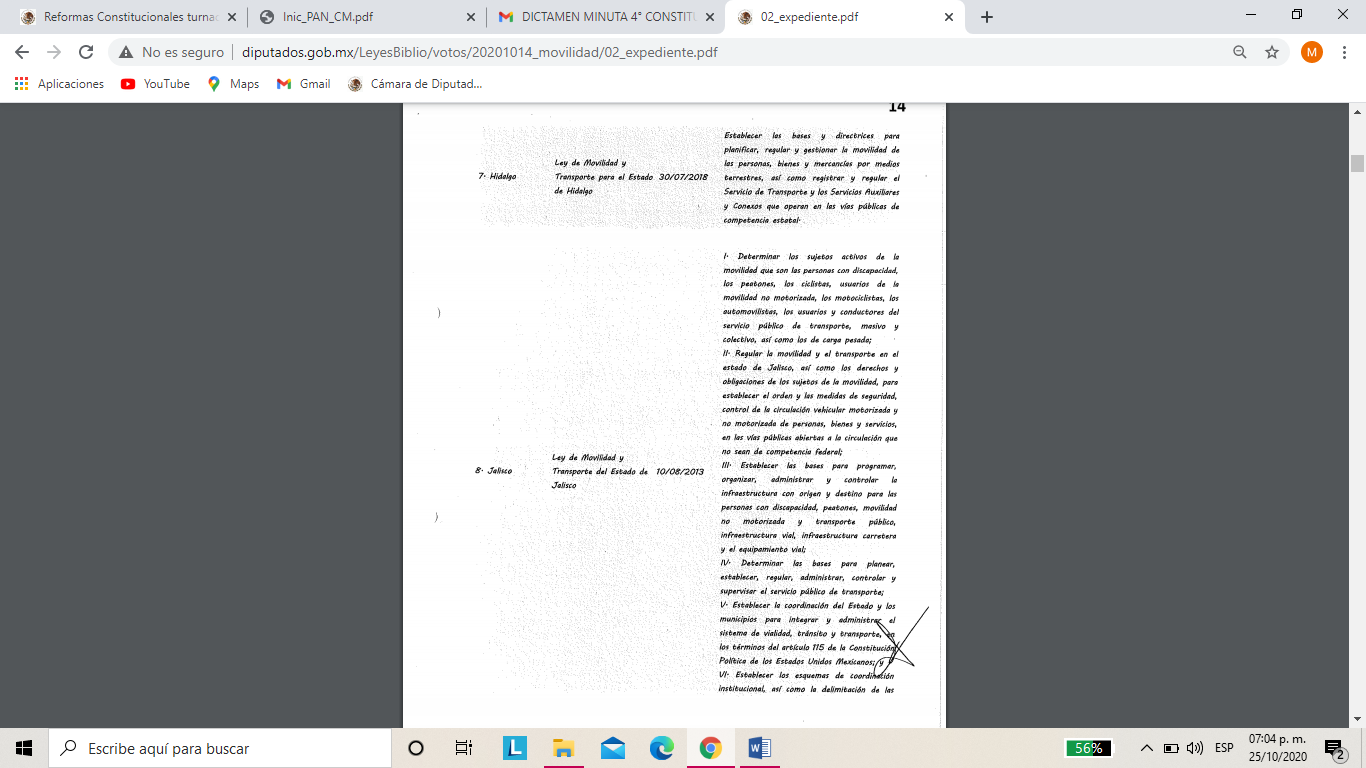 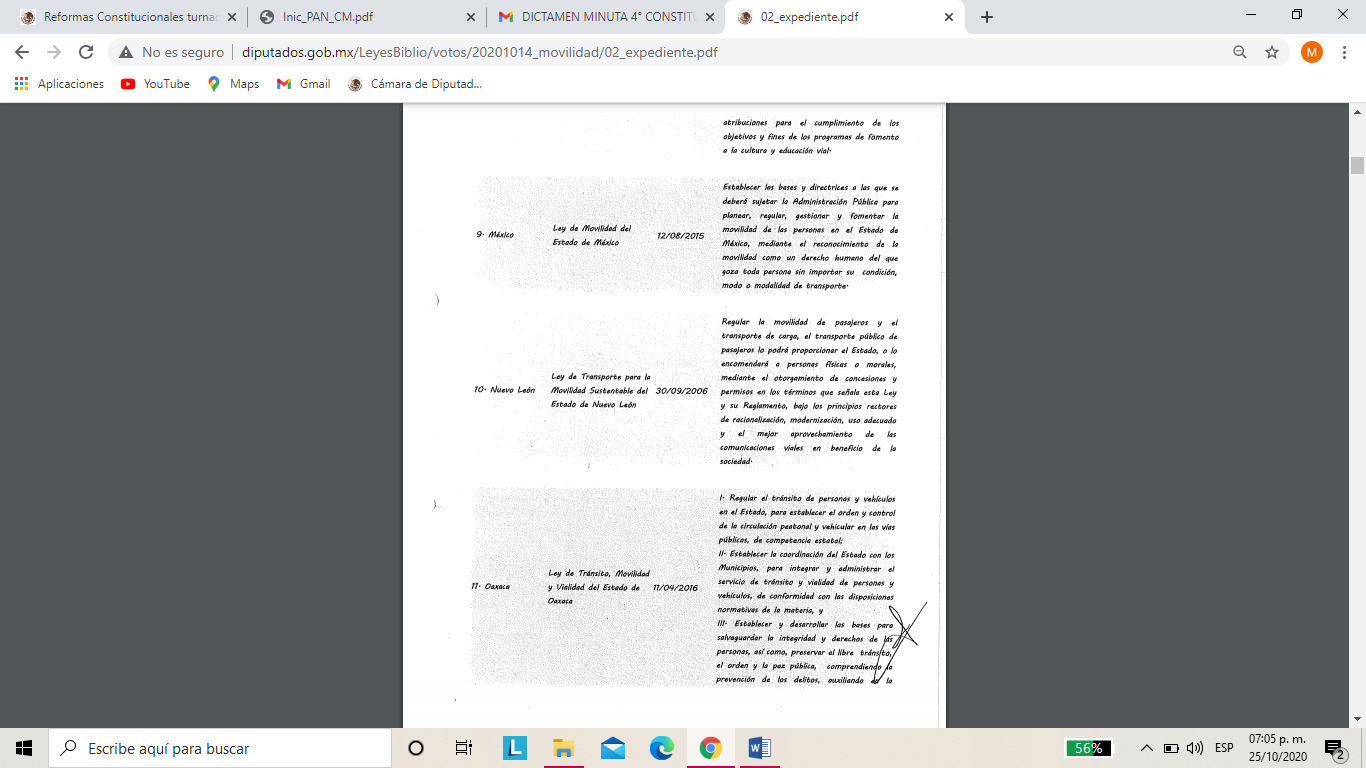 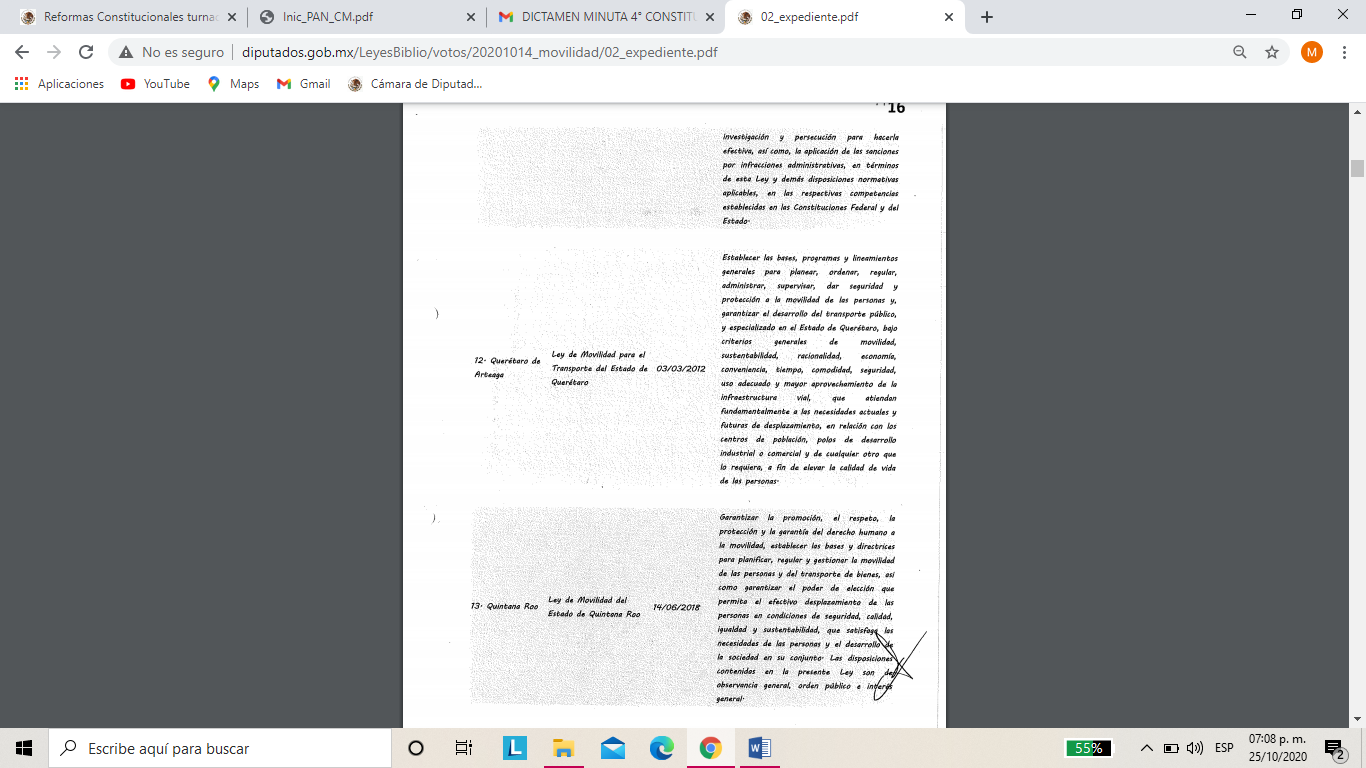 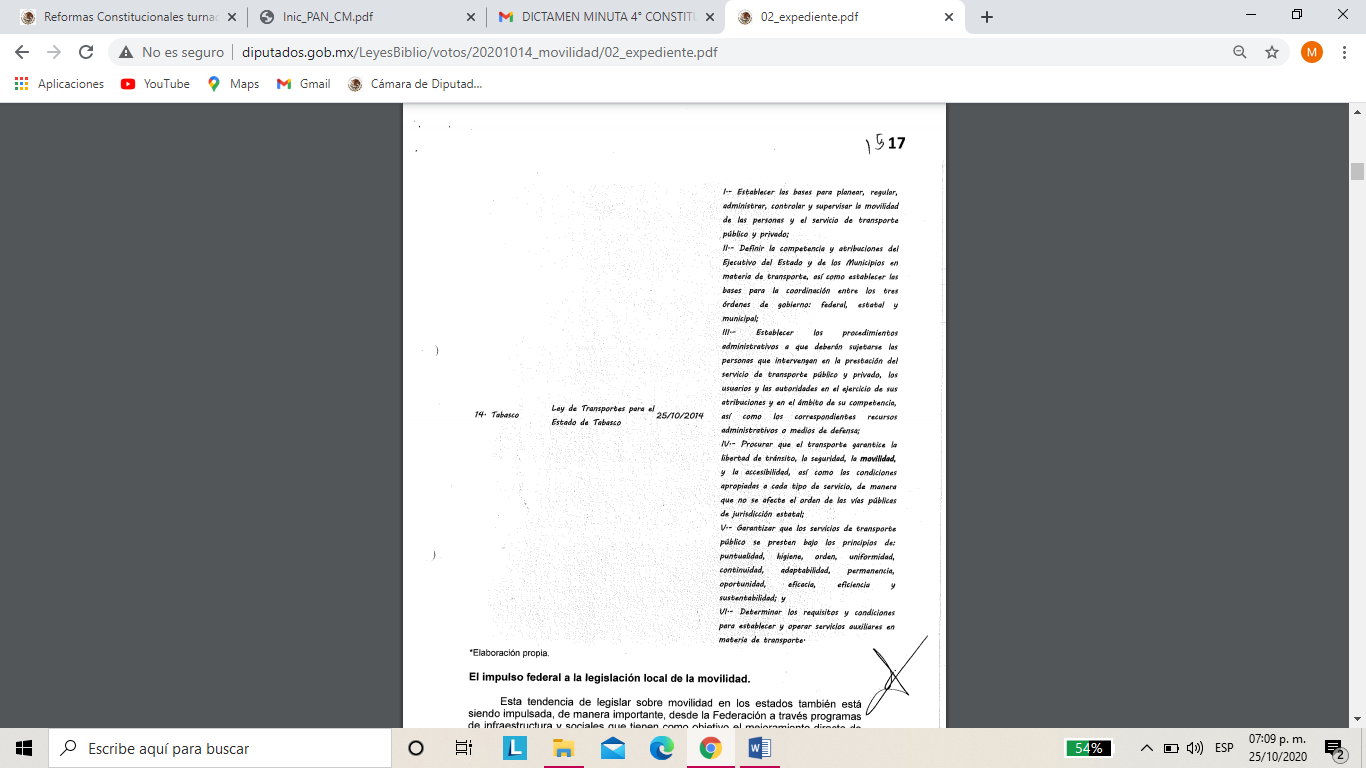 *Elaboración propia.El impulso federal a la legislación local de la movilidad. Esta tendencia de legislar sobre movilidad en los estados también está siendo impulsada, de manera importante, desde la Federación a través programas de infraestructura y sociales que tienen como objetivo el mejoramiento directo de las condiciones de vida de las personas a través de sistemas más eficientes, menos contaminantes al medio ambiente, favorables con las condiciones de reducción de gases de efecto invernadero que causan el cambio climático y más amigables con las personas, desde niños hasta adultos mayores. El PROTRAM, del que hemos hablado, es uno de ellos, pero también existen otros planes y programas relevantes, que expresamente tratan el tema de la movilidad sustentable como uno de sus objetivos principales, como son:El Plan Nacional de Desarrollo 2013-2018. El Programa Sectorial de Desarrollo Agrario y Territorial y Urbano 2013-2018. El Programa Nacional de Desarrollo Urbano 2013-2018. El Programa Nacional de Vivienda 2014-2018. La Estrategia Nacional de Movilidad Urbana Sustentable. La Estrategia Nacional de Cambio Climático.Véase de la enunciación de estos programas, la relación/vinculación de la movilidad con otros derechos humanos como los asentamientos humanos, la vivienda y el medio ambiente sano que, por una parte, son materia de políticas públicas federales y locales propias y, por otro lado, son tratados bajo un mismo rubro de desarrollo tratándose de la movilidad. Así las cosas, los programas gubernamentales reconocen la importancia de la movilidad como un tema complejo, que involucra diversos aspectos sustantivos que, por ello, requiere de un desarrollo exclusivo para su inclusión, programación, financiamiento e implementación en las órbitas locales, sean estatales o municipales. Una ley general para fortalecer y ordenar la movilidad. Las leyes generales son leyes reglamentarias de la Constitución Política Mexicana, que establecen la concurrencia de los tres órdenes federales respecto del tratamiento regulatorio y administrativo de una misma materia, conforme a las competencias constitucionales originarias previstas en los artículos 73 (Congreso Federal), 115 (Municipios), 116 (Estados) y 122 (Ciudad de México) de la propia Constitución, como una excepción al principio competencial residual previsto en el artículo 124 también constitucional. Esa concurrencia se ha desarrollado como distribución de competencias, que presupone la existencia de una materia común y su atención competencial diferenciada de cada uno de los tres órdenes de gobierno, federal, estatal, municipal y de alcaldías de la Ciudad de México.En este sentido, esta Iniciativa de reformas a la Constitución Federal propone que el Poder Constituyente Permanente otorgue al Congreso de la Unión la facultad expresa de expedir una ley general que establezca la concurrencia de la Federación, las entidades federativas, los Municipios y las alcaldías de la Ciudad de México para la regulación y administración de la movilidad libre y voluntaria, habiéndola establecido previamente como derecho humano.Esta propuesta descansa en la siguiente justificación:La movilidad se relaciona con materias que han sido reguladas a partir de leyes generales de concurrencia o de distribución de competencias. Tal es el caso de los asentamientos humanos (Ley General de Asentamientos Humanos, Ordenamiento Territorial y Desarrollo Urbano), la protección de la salud (Ley General de Salud), el equilibrio ecológico y la protección al ambiente (Ley General del Equilibrio Ecológico y la Protección al Ambiente y Ley General de Cambio Climático), la igualdad entre mujeres y hombres (Ley General para la Igualdad entre Mujeres y Hombres), los derechos de los niños, niñas y adolescentes (Ley General de los Derechos de Niñas, Niños y Adolescentes) y los derechos de personas con discapacidad (Ley General para la Inclusión de las Personas con Discapacidad). Las leyes generales han sido acompañadas o precedidas por el reconocimiento explícito de derechos humanos, posibilitando su promoción, respeto, protección y garantía en la órbita pública. Esto es deseable para la movilidad si se establece como derecho humano, como se está proponiendo en este mismo instrumento legislativo. La movilidad como derecho humano no es un tema de competencias exclusivas, sino concurrentes por propia naturaleza, ya que la Federación, los Estados, los Municipios y las Alcaldías, conforme a sus diversos sistemas jurídicos, cuentan con regulaciones que inciden directa o indirectamente en la movilidad. De esta manera se podría ordenar mejor la materia, para el desarrollo diferenciado y coordinado de acciones públicas de movilidad, con la participación de los sectores social y privado. Cada entidad federativa ha regulado la movilidad coincidiendo en algunos temas y con diferencias importantes en otros. Por esta razón, se considera que una ley general establecería los elementos comunes que deben observarse en las legislaciones locales de movilidad, de manera que las existentes puedan ser revisadas y, en su caso, modificadas, por los congresos locales, y las que se pretendan expedir tengan un marco material común a desarrollar, todo en aras de beneficiar a las personas como eje central de la movilidad voluntaria y sustentable.Cabe aclarar que la propuesta de dotar al Congreso Federal de una atribución expresa para legislar en la materia de movilidad, no busca afectar ni mucho menos invadir atribuciones de las entidades federativas y de los municipios y alcaldías; por el contrario, pretende fortalecerlas y contribuir a su mejor desarrollo y desempeño por varias vías como la de planeación y programación que hemos mencionado. Además, se busca determinar y delimitar las atribuciones federales en esta materia, ya que la misma dinámica de confusión entre transporte y movilidad se presenta a nivel federal a partir de las leyes de Vías Generales de Comunicación, de Caminos, Puentes y Autotransporte Federal y otros ordenamientos jurídicos relacionados, cuya evolución se estima necesaria a partir de la promoción, respeto, protección y garantía del derecho humano a la movilidad.TERCERO.- Que los integrantes de esta Comisión de Gobernación, Puntos Constitucionales y Justicia, analizamos el objeto y los alcances de la Minuta con Proyecto de Decreto por el que se reforman los artículos 4, 73, 115 y 122 de la Constitución Política de los Estados Unidos Mexicanos, en materia de movilidad y seguridad vial.De dicho análisis, esta dictaminadora observó, que las modificaciones persiguen la finalidad de:Incorporar al texto constitucional el derecho a la movilidad de las y los mexicanos en condiciones de seguridad vial, accesibilidad, eficiencia, calidad, sostenibilidad, inclusión e igualdad. Establecer la facultad del Congreso de la Unión para la expedición de una Ley General en materia de movilidad y seguridad vial.Facultar a los municipios, en términos de leyes Federales y Estatales, con el objeto de que formulen, aprueben y administren planes en materia de movilidad y seguridad vial.Otorgar al Consejo de Desarrollo Metropolitano la facultad de acordar acciones en materia de movilidad y seguridad vial.El derecho a la movilidad se encuentra reconocido en diversos tratados internacionales, así encontramos la Declaración Universal de Derechos Humanos que en su artículo 13 establece que toda persona tiene derecho a circular libremente y a elegir su residencia en el territorio de un Estado, así como el derecho a salir de cualquier País. En similar sentido se observa que la Convención Americana de Derechos Humanos establece en su artículo 22  que toda persona que se halle legalmente en el Territorio de un Estado tiene derecho a circular por el mismo.Por su parte la Convención sobre los Derechos de las Personas con Discapacidad y su Protocolo Facultativo fija en el artículo 20 fija la obligación a los Estados partes de adoptar las medidas efectivas que garanticen que las personas con discapacidad gocen de movilidad personal con la mayor independencia posible.Igualmente la Convención Interamericana de los Derechos Humanos de las Personas Adultas Mayores, en su artículo 26 prevé que el derecho a la accesibilidad y movilidad personal, el cual debe permitir que la persona mayor pueda vivir en forma independiente.Este instrumento Internacional también fija la obligación de los Estados Partes de adoptar de manera progresiva medidas que aseguren el acceso de la persona adulta mayor en igualdad de condiciones del entorno físico transporte y comunicaciones.Solo por mencionar algunos de ellos.En este contexto quienes dictaminamos coincidimos en que a partir de la reforma en materia de Derechos Humanos de 2011, nació para las autoridades de todos los órdenes de gobierno, en sus respectivos ámbitos competenciales, la obligación de proteger, promover, respetar y garantizar los derechos humanos. A consecuencia de lo cual, una vez agotado el estudio y análisis de las reformas, quienes integramos la presente Comisión Dictaminadora estimamos conducentes los cambios en los términos propuestos.En razón a lo anterior, es que sometemos a su consideración el siguiente:ARTÍCULO ÚNICO.- Por las razones expuestas, y para los efectos del artículo 135 de la Constitución Política de los Estados Unidos Mexicanos, se aprueba por ésta Legislatura el Proyecto de Decreto por el que se reforman diversas disposciones de la Constitución Política de los Estados Unidos Mexicanos, para quedar como sigue:M I N U T AP R O Y E C T O D E D E C R E T OPOR EL QUE SE REFORMAN DIVERSAS DISPOSICIONES DE LA CONSTITUCIÓN POLÍTICA DE LOS ESTADOS UNIDOS MEXICANOS, EN MATERIA DE MOVILIDAD Y SEGURIDAD VIALArtículo Único. Se reforma la fracción XXIX-C del artículo 73; el inciso a) de la fracción V y la fracción VI del artículo 115, y el párrafo segundo del Apartado C del artículo 122; y se adiciona un último párrafo al artículo 40. de la Constitución Política de los Estados Unidos Mexicanos, para quedar como sigue:Artículo 4o. ...………………………………………Toda persona tiene derecho a la movilidad en condiciones de seguridad vial, accesibilidad, eficiencia, sostenibilidad, calidad, inclusión e igualdad.Artículo 73. ... l. a XXIX-B. ... XXIX-C. Para expedir las leyes que establezcan la concurrencia del Gobierno Federal, de las entidades federativas, de los Municipios y, en su caso, de las demarcaciones territoriales de la Ciudad de México, en el ámbito de sus respectivas competencias, en materia de asentamientos humanos, con objeto de cumplir los fines previstos en el párrafo tercero del artículo 27 de esta Constitución, así como en materia de movilidad y seguridad vial;XXIX-D. a XXXI. ...Artículo 115. ...l. a IV. ...V. Los Municipios, en los términos de las leyes federales y Estatales relativas, estarán facultados para:a) Formular, aprobar y administrar la zonificación y planes de desarrollo urbano municipal, así como los planes en materia de movilidad y seguridad vial;b) a i) ... ...VI. Cuando dos o más centros urbanos situados en territorios municipales de dos o más entidades federativas formen o tiendan a formar una continuidad demográfica, la Federación, las entidades federativas y los Municipios respectivos, en el ámbito de sus competencias, planearán y regularán de manera conjunta y coordinada el desarrollo de dichos centros, incluyendo criterios para la movilidad y seguridad vial, con apego a las leyes federales de la materia.VII. a X. ... Artículo 122. ...A. y B. ... C. ...Para la eficaz coordinación a que se refiere el párrafo anterior, dicha ley establecerá las bases para la organización y funcionamiento del Consejo de Desarrollo Metropolitano, al que corresponderá acordar las acciones en materia de asentamientos humanos; movilidad y seguridad vial; protección al ambiente; preservación y restauración del equilibrio ecológico; transporte; tránsito; agua potable y drenaje; recolección, tratamiento y disposición de desechos sólidos, y seguridad pública.…a) a c). ...D. ...TRANSITORIOSPrimero.- El presente Decreto entrará en vigor el día siguiente al de su publicación en el Diario Oficial de la Federación. Segundo.- El Congreso de la Unión deberá expedir, en un plazo que no excederá de ciento ochenta días contados a partir de la entrada en vigor del presente Decreto, la Ley General en Materia de Movilidad y Seguridad Vial. Tercero.- El Congreso de la Unión deberá armonizar, en lo que corresponda, y en un plazo que no excederá de ciento ochenta días contados a partir de la entrada en vigor de la Ley a que se refiere el artículo anterior, la Ley General de Asentamientos Humanos, Ordenamiento Territorial y Desarrollo Urbano, de acuerdo con lo dispuesto en el presente Decreto y la referida Ley.T R A N S I T O R I O SPRIMERO.- Remítase el presente Decreto al Congreso de la Unión para efectos de lo consignado en el artículo 135 de la Constitución Política de los Estados Unidos Mexicanos.SEGUNDO.- Publíquese el presente decreto en el Periódico Oficial del Gobierno del Estado. Así lo acuerdan los Diputados integrantes de la Comisión de Gobernación, Puntos Constitucionales y Justicia de la Sexagésima Primera Legislatura del Congreso del Estado, Independiente, Libre y Soberano de Coahuila de Zaragoza, Dip. Jaime Bueno Zertuche, (Coordinador), Dip. Marcelo de Jesús Torres Cofiño (Secretario), Dip. Lilia Isabel Gutiérrez Burciaga, Dip. Gerardo Abraham Aguado Gómez, Dip. Emilio Alejandro de Hoyos Montemayor, Dip. José Benito Ramírez Rosas, Dip. Claudia Isela Ramírez Pineda y Dip. Edgar Gerardo Sánchez Garza. En la Ciudad de Saltillo, Coahuila de Zaragoza, a 27 de octubre de 2020.COMISIÓN DE GOBERNACIÓN, PUNTOS CONSTITUCIONALES Y JUSTICIAEs cuanto, Diputado Presidente. Diputado Presidente Marcelo de Jesús Torres Cofiño:Gracias Diputada. Esta Presidencia somete a consideración el proyecto de decreto contenido en el dictamen que se acaba de leer.   Si alguien desea intervenir sírvase indicarlo a fin de registrar su intervención.De manera previa tenía el registro del Diputado García Villa.  Adelante Diputado. Diputado García Villa, tiene apagado su micrófono.Diputado Juan Antonio García Villa:Muchas gracias, señor Presidente. Como saben los compañeros legisladores integrantes de esta Legislatura del Estado de Coahuila, la Constitución Federal o la Constitución General de la República tiene un procedimiento para ser reformada, adicionada o derogada en alguna de sus partes. Este procedimiento es complejo, se le llama el Constituyente Permanente al órgano como si fuera uno solo el que hace las modificaciones, cuando en realidad, según sabemos, son ambas Cámaras del Congreso de la Unión, por las dos terceras partes de los miembros que las integran y luego una mayoría de las legislaturas, es decir, Coahuila tendría que pronunciarse por la aprobación o no de una reforma a la Constitución, la diferencia está en cuando estas modificaciones a la Constitución Federal se debaten o se discuten en las Cámaras el voto de los Diputados, mejor dicho, los Diputados o los Senadores en su caso, pueden hacer proposiciones para modificar el sentido de la redacción, el estilo o si están de acuerdo con una parte sí, con otra no. En el caso de la legislaturas de los estados, cuando ya llega la Minuta de la Cámara del Congreso que fue revisora, los Diputados locales no tenemos más que decir sí o no, o en su caso la abstención, pero ya no influye en sí en la posibilidad de que se modifique por muy pertinente o viable o razonable que sea la proposición que haga o un Diputado o el Congreso de algún estado.¿Por qué expreso mi posición en contra? pues no en contra, en lo sustantivo estoy de acuerdo, sino en desacuerdo en la parte formal de esta iniciativa en materia constitucional y de la que se aprobó hace un momento.Primero, porque las incorporaciones que se han venido haciendo a la Constitución, de tal manera que tiene ya con relación a su texto original de 102 ó 3 años, un tamaño que es el triple o cuatro veces el texto de lo que aprobó el Constituyente de Querétaro. Esto se ha convertido en un problema, porque luego aquella disposición que no esté de alguna manera expresamente señalada en el texto de la Constitución, después es impugnada jurídicamente ante los tribunales.Poco a poco en México se ha venido envolviendo en este problema porque decimos: quiero que lo que yo propongo adquiera rango constitucional y de esa manera quede como algo inamovible y que me va a garantizar que lo que yo estoy presentando no va a ser modificado. Prácticamente en ningún país hace eso, ningún país hace eso, entonces hemos adquirido una práctica que finalmente se ha convertido en viciosa, yo pregunto: ¿Lo que acabamos de aprobar sobre el desarrollo de la juventud, o sobre la vialidad, lo que estamos discutiendo en este momento, el tránsito? Era, es necesario que esté en la Constitución o simplemente que se enuncie de manera genérica y que cómo incluso se dice en el transitorio que luego en la ley se desarrolle, eso es lo que tiene verdaderamente sentido, bueno, eso por un lado. El otro aspecto que quiero señalar, es que la Constitución Mexicana en lugar de contener normas precisas, aplicables de derecho positivo que se conviertan en disposiciones vigentes, se está llenando de normas aspiracionales y precisamente les ha gustado el artículo 4º para este tipo de cosas, les voy a leer, rápidamente, sé que tengo poco tiempo, como este artículo 4º que era de dos-tres renglones hace 103 años, ahora son varios párrafos, varias páginas, en el ejemplar que aquí tengo de la Constitución, una que se agregó por ejemplo, si no recuerdo mal en el año 2012 por ahí: Toda persona tiene derecho a la alimentación nutritiva, suficiente y de calidad.  El estado lo garantizará.Digo, ¿Esto es cierto? Esto tiene sentido que se incorpore a una Constitución para que se cumpla, no como un propósito de aspiración para el Siglo XXIV, sino que sea una disposición aplicable.  Yo quisiera saber, ¿de qué manera el estado garantiza que toda persona ejerce, ejerce su derecho, quién es el obligado? El estado, y lo cumple, pues no. A una alimentación nutritiva, suficiente y de calidad.  Un año después, se le agregó: toda persona tiene derecho al acceso, disposición y saneamiento de agua para consumo personal y doméstico en forma suficiente, salubre, aceptable y asequible, el estado garantizará este derecho. Yo quisiera saber si aún en ciudades grandes este derecho que tiene la persona y que el obligado es el estado porque el al mismo asume esa obligación, se está cumpliendo o no, y qué pudieran decir los tribunales cuando cualquier persona dice: Oye, pues yo no tengo ninguna alimentación suficiente, nutritiva y saludable, ni una agua potable, salubre, etcétera, etcétera.  Qué objeto tiene, qué objeto tiene llenar a la Constitución de ese tipo de normas que sabemos de antemano no van hacer aplicables, no van a ser de hecho vigente, es como, son como cartas a santa Claus, no tiene sentido, tenemos que empezar porque este país tenga una constitución que sea aplicable, vigente, exigible, razonable, de aplicación cotidiana y no aspiracional, no es la Constitución la Carta Magna, una carta de buenas intenciones, este es parte de la ilusión que vivimos en México y que es bueno darnos cuenta de que es pura ilusión, en la realidad de nada sirve, o de poco sirve.  Bien. Y por último, quiero mencionar que lamentablemente en los dos artículos, bueno, son los mismos artículos, por cierto, el artículo 4º, habla de que participarán tanto en el desarrollo de la juventud como en el derecho este al tránsito de las personas de manera concurrente, de manera concurrente dice: La Federación, los Estados, los Municipios y en su caso las demarcaciones territoriales de la Ciudad de México, que yo sepa, que yo sepa en la doctrina Constitucional solo hay 2 órbitas, solo hay dos órbitas de gobierno en México que concurren en la legislación o en la facultad de legislar, que son el Gobierno Federal y los Estados, de un tiempo, no, no es la primera vez que esto hace, ya tiene varios años que incorporan este tipo de asuntos dándole no competencias, que es otra cosa, sino haciendo concurrentes en estas materias a los municipios, los municipios, yo quisiera saber si alguien de la Comisión de Gobernación me explica de qué manera, de qué forma los municipios de Coahuila, por ejemplo, van a tener, van a ser concurrentes en la expedición de estas normas, no es cierto, es una falsedad, si no le decimos ahora, si no las proclamamos, de que nos estamos engañando, de que estamos desvirtuando el derecho constitucional.Por cierto, en una concepto que adoptó la Constitución Mexicana desde 1824, y que fue mal traducido de la Constitución Norteamericana, que fue la que se tomó como modelo para hacer la nuestra. En Estados Unidos, de acuerdo con su Constitución, cuando un asunto es de naturaleza concurrente, la expresión en inglés es muy similar, es cuando la facultad original sobre un asunto quién la tiene, los estados, porque formaron la Federación, es original de los estados, por eso el artículo 124 de nuestra propia Constitución tomada de la Constitución Norteamericana, dice que aquellas facultades que no estén expresamente reservadas a la Federación, se supone que corresponden a los estados, ¿por qué? pues porque los estados las tenían originalmente, los estados los tenían originalmente, pero, el que tradujo, un poblano por cierto, que como dice Carlos Pereyra, ni siquiera era abogado, era un dentista, tradujo mal la palabra o no utilizó en español la palabra correcta, pero sí entendemos que concurrentes las órbitas aquí son diferentes al concepto de los Estados Unidos. Yo lo señalo de la manera que más claramente me es posible explicarlo para que veamos que estos asuntos se deben analizar, obviamente no solo con nosotros, porque nosotros lo único que podemos es decir, es sí o no, sino donde se está legislando, lamentablemente hemos venido desvirtuando con el paso de los años como lo dicen los principales constitucionalistas de México en un tiempo para acá el texto de nuestra ley fundamental. Es la explicación de mi voto en abstención, no porque esté en contra de lo que se está planteando, sino dónde se está planteando y de qué manera incorrecta se está haciendo, señor Presidente, para explicar –reitero- mi voto en abstención.  Gracias. Diputado Presidente Marcelo de Jesús Torres Cofiño:Gracias Diputado. ¿Alguna otra intervención? No habiendo más intervenciones, procederemos a votar el proyecto de decreto contenido en el dictamen que se sometió a consideración. Las y los Diputados emitiremos nuestro voto de la manera acostumbrada. ¿Quiénes estén a favor?  ¿En contra? ¿En abstención?  Gracias. El resultado de la votación es el siguiente: 19 votos a favor; 0 votos en contra y 1 abstención. Por tanto, se aprueba por mayoría el proyecto de decreto contenido en el dictamen que se sometió a consideración, procédase a la formulación del decreto correspondiente, así como a su envío al Ejecutivo del Estado para su promulgación, publicación y observancia y, asimismo, se dispone su envío a la Cámara de Diputados del Congreso de la Unión para los efectos que establece el artículo 135 de la Constitución Política de los Estados Unidos Mexicanos. Diputado Juan Antonio García Villa:Señor Presidente, no lo mencioné, pero advierto en el texto del Artículo Único de esta última reforma una errata, donde dice: Artículo 4º.- le pusieron artículo 40, yo no sé si haya una revisión posterior pero que no quede así, viene y así, se leyó hasta donde yo lo pude observar.  Ver artículo 40, es artículo 4º.  Diputado Presidente Marcelo de Jesús Torres Cofiño: Gracias. Solicito a la Diputada, y se considera por supuesto su comentario Diputado, gracias, a la Diputada Josefina Garza Barrera que en la forma aprobada se sirva dar lectura al dictamen consignado en el Punto 9 C del Orden del Día. Diputada Secretaria Josefina Garza Barrera:Dictamen de la Comisión de Gobernación, Puntos Constitucionales y Justicia de la Sexagésima Primera Legislatura del Congreso del Estado Independiente, Libre y Soberano de Coahuila de Zaragoza, relativo a la iniciativa con Proyecto de Decreto, por el que se modifican y adicionan diversas disposiciones a los siguientes ordenamientos: Ley para Promover la Igualdad y Prevenir la Discriminación en el Estado de Coahuila de Zaragoza; Código Penal de Coahuila de Zaragoza; Ley de Acceso a la Información Pública para el Estado de Coahuila de Zaragoza; Ley de Acceso de las Mujeres a una Vida Libre de Violencia para el Estado de Coahuila de Zaragoza; Ley de Asentamientos Humanos, Ordenamiento Territorial y Desarrollo Urbano del Estado de Coahuila de Zaragoza; Ley de Asistencia Social y Protección de Derechos del Estado de Coahuila de Zaragoza ;Ley de Planeación para el Desarrollo del Estado de Coahuila de Zaragoza; Ley de Protección de Datos Personales en Posesión de Sujetos Obligados del Estado de Coahuila de Zaragoza; Ley de Victimas para el Estado de Coahuila de Zaragoza; Ley del Equilibrio Ecológico y la Protección al Ambiente del Estado de Coahuila de Zaragoza; Ley del Sistema Integral de Justicia para Adolescentes del Estado de Coahuila de Zaragoza; Ley para la Familia de Coahuila de Zaragoza; Ley para Prevenir y Sancionar la Tortura en el Estado de Coahuila de Zaragoza; Ley Estatal de Educación; Ley Estatal de Salud, planteada por la Diputada Zulmma Verenice Guerrero Cázares, conjuntamente con el Diputado Emilio Alejandro de Hoyos Montemayor, del Grupo Parlamentario “Brigido Ramiro Moreno Hernández” del Partido Unidad Democrática de Coahuila, y;R E S U L T A N D OPRIMERO.- Que en sesión celebrada por el Pleno del Congreso el día 25 del mes de marzo de 2020, se acordó turnar a esta Comisión de Gobernación, Puntos Constitucionales y Justicia, la iniciativa a que se ha hecho referencia.SEGUNDO.- Que en cumplimiento de dicho acuerdo, se turnó a esta Comisión de Gobernación, Puntos Constitucionales y Justicia, la iniciativa con Proyecto de Decreto, por el que se modifican y adicionan diversas disposiciones a los siguientes ordenamientos: Ley para Promover la Igualdad y Prevenir la Discriminación en el Estado de Coahuila de Zaragoza; Código Penal de Coahuila de Zaragoza; Ley de Acceso a la Información Pública para el Estado de Coahuila de Zaragoza; Ley de Acceso de las Mujeres a una Vida Libre de Violencia para el Estado de Coahuila de Zaragoza; Ley de Asentamientos Humanos, Ordenamiento Territorial y Desarrollo Urbano del Estado de Coahuila de Zaragoza; Ley de Asistencia Social y Protección de Derechos del Estado de Coahuila de Zaragoza ;Ley de Planeación para el Desarrollo del Estado de Coahuila de Zaragoza; Ley de Protección de Datos Personales en Posesión de Sujetos Obligados del Estado de Coahuila de Zaragoza; Ley de Víctimas para el Estado de Coahuila de Zaragoza; Ley del Equilibrio Ecológico y la Protección al Ambiente del Estado de Coahuila de Zaragoza; Ley del Sistema Integral de Justicia para Adolescentes del Estado de Coahuila de Zaragoza; Ley para la Familia de Coahuila de Zaragoza; Ley para Prevenir y Sancionar la Tortura en el Estado de Coahuila de Zaragoza; Ley Estatal de Educación; Ley Estatal de Salud, planteada por la Diputada Zulmma Verenice Guerrero Cázares, conjuntamente con el Diputado Emilio Alejandro de Hoyos Montemayor, del Grupo Parlamentario “Brigido Ramiro Moreno Hernández” del Partido Unidad Democrática de Coahuila, y;C O N S I D E R A N D OPRIMERO.- Que esta Comisión de Gobernación, Puntos Constitucionales y Justicia, con fundamento en los artículos 90, 116, 117 y demás relativos de la Ley Orgánica del Congreso del Estado, es competente para emitir el presente dictamen.SEGUNDO.- Que la iniciativa con Proyecto de Decreto, por el que se modifican y adicionan diversas disposiciones a los siguientes ordenamientos: Ley para Promover la Igualdad y Prevenir la Discriminación en el Estado de Coahuila de Zaragoza; Código Penal de Coahuila de Zaragoza; Ley de Acceso a la Información Pública para el Estado de Coahuila de Zaragoza; Ley de Acceso de las Mujeres a una Vida Libre de Violencia para el Estado de Coahuila de Zaragoza; Ley de Asentamientos Humanos, Ordenamiento Territorial y Desarrollo Urbano del Estado de Coahuila de Zaragoza; Ley de Asistencia Social y Protección de Derechos del Estado de Coahuila de Zaragoza ;Ley de Planeación para el Desarrollo del Estado de Coahuila de Zaragoza; Ley de Protección de Datos Personales en Posesión de Sujetos Obligados del Estado de Coahuila de Zaragoza; Ley de Víctimas para el Estado de Coahuila de Zaragoza; Ley del Equilibrio Ecológico y la Protección al Ambiente del Estado de Coahuila de Zaragoza; Ley del Sistema Integral de Justicia para Adolescentes del Estado de Coahuila de Zaragoza; Ley para la Familia de Coahuila de Zaragoza; Ley para Prevenir y Sancionar la Tortura en el Estado de Coahuila de Zaragoza; Ley Estatal de Educación; Ley Estatal de Salud, planteada por la Diputada Zulmma Verenice Guerrero Cázares, conjuntamente con el Diputado Emilio Alejandro de Hoyos Montemayor, del Grupo Parlamentario “Brigido Ramiro Moreno Hernández” del Partido Unidad Democrática de Coahuila, se basa entre otras en las consideraciones siguientes:  E X P O S I C I Ó N   D E   M O T I V O S“En Coahuila de Zaragoza, según la Coordinación General de Planeación y Evaluación de la Comisión Nacional para el Desarrollo de los Pueblos Indígenas, se estima que en 2015 habitaban 13,349 personas indígenas, así como 253 personas afromexicanas pertenecientes al pueblo mascogo en el año 2013, según el Gobierno del Estado. A nivel nacional, para 2015 en Coahuila habitaban el 0.5% de la población indígena de México. Las leyes de Coahuila, sin embargo, apenas han reconocido su existencia. Aunque si bien, por un lado, la Constitución Política de los Estados Unidos Mexicanos ha reconocido con los derechos de la población indígena desde el año 2001, fue apenas, por otro lado, que en 2019 que se reivindicó a la población afromexicana en dicho texto constitucional, asimilando sus derechos con los de la población indígena. Esto es muestra del poco avance Constitucional y legal que posee nuestro país sobre derechos de las personas, pueblos y comunidades indígenas y afromexicanas. En Coahuila, las omisiones normativas son más evidentes.De esta forma, en el Estado, desde el punto de vista Constitucional y legislativo, apenas se han visibilizado a los pueblos indígenas y tribales del Estado. Así, la Constitución local apenas prevé a la población indígena, mientras que omite totalmente a la población afromexicana de Coahuila. Por su parte, las leyes locales, en las pocas referencias legislativas que prevén a este sector de la población, lo hace insuficientemente y con confusiones conceptuales elementales.Estas circunstancias no tienen justificación desde el punto de vista de las referencias normativas. Estas son abundantes y de ninguna forma justifican las omisiones regulatorias en el Estado. Así, en primer lugar, destaca el “Convenio (No. 169) sobre Pueblos Indígenas y Tribales en Países Independientes”, en vigor en México desde el 5 de septiembre de 1991, que realiza distintas distinciones útiles para la legislación nacional de México.Por un lado, este instrumento internacional distingue entre “los pueblos tribales en países independientes” y “los pueblos en países independientes, considerados indígenas”. Conceptualiza a los primeros como aquellos “cuyas condiciones sociales, culturales y económicas les distingan de otros sectores de la colectividad nacional, y que estén regidos total o parcialmente por sus propias costumbres o tradiciones o por una legislación especial”. Mientras tanto, los segundos son calificados “por el hecho de descender de poblaciones que habitaban (...) en la época de la conquista o la colonización o del establecimiento de las actuales fronteras estatales y que, cualquiera que sea su situación jurídica, conservan todas sus propias instituciones sociales, económicas, culturales y políticas, o parte de ellas.” En una legislación que ignora esta distinción, como lo es la coahuilense, esta es valiosa para precisamente conceptualizar las mismas.En segundo lugar, más recientemente, la Declaración de la Naciones Unidas sobre los Derechos de los Pueblos Indígenas, adoptada por México, alienta a los Estados “a que respeten y cumplan eficazmente todas sus obligaciones para con los pueblos indígenas dimanantes de los instrumentos internacionales, en particular las relativas a los derechos humanos, en consulta y cooperación con los pueblos interesados”. Esta circunstancia, podemos ver, aún no se logra en nuestro país ni siquiera desde el punto de vista legislativo.Así, por ejemplo, el “Informe de la Relatora Especial sobre los derechos de los pueblos indígenas sobre su visita a México”, en relación con el marco jurídico, político e institucional del país, concluyó que:“96. Se debe reabrir el debate constitucional sobre derechos fundamentales, como el reconocimiento de los pueblos indígenas como sujetos de derecho público. Ello conlleva la modificación o reforma de legislaciones federales y estatales en materia indígena. Un primer paso para resolver los problemas mencionados en este informe es reconocer la deuda histórica del país en esta materia y adecuar la legislación y las políticas relacionadas con temas agrarios, territoriales, de desarrollo energético, minería, agua, producción y seguridad alimentaria, gobernanza y administración de justicia, entre otros, con las obligaciones internacionales sobre derechos de los pueblos indígenas. La modificación o reforma de dichas normas debe realizarse en consulta y con la participación de los pueblos indígenas conforme a los estándares internacionales.”Las anteriores circunstancias, por tanto, orillan a adoptar medidas tanto Constitucionales y legislativas como administrativas para garantizar los derechos señalados y, además, crear una normatividad que tenga en cuenta las distinciones conceptuales referidas. Como se ha mencionado, sin embargo, las referencias normativas nacionales y locales han sido más bien escasas. Así, por ejemplo, las referencias provenientes desde la administración pública local también han sido escasas y, en su caso, confusas. En los últimos años destaca el Decreto 803 del martes 16 de mayo de 2017 mediante el que “Se autoriza que se declare como grupo étnico del Estado de Coahuila de Zaragoza a la Tribu de Negros Mascogos”. Dicho decreto, sin embargo, equivocadamente considera a la mencionada tribu como “pueblo indígena”. Es decir, contrario a las distinciones conceptuales ya mencionadas anteriormente.La reforma que hoy se presenta, por tanto, pretende comenzar a reparar esas graves omisiones a través de dos objetivos iniciales: marcar una pauta para la adecuación de la legislación local a los más altos estándares internacionales e interamericanos a través de una reforma a la legislación local, y reconocer expresamente la existencia de los pueblos afromexicanos que habitan en el Estado, corrigiendo las distinciones que se han ignorado entre estos pueblos en la legislación nacional y las medidas administrativas locales.Por lo anterior, se propone una serie de reformas a la legislación local que, de entrada, equiparan las disposiciones referidas a la población indígena para la población afromexicana en materia de igualdad y no discriminación, garantías penales, acceso a la información pública, acceso de las mujeres a una vida libre de violencia, desarrollo urbano, asistencia social, planeación, protección de datos personales, garantías de las víctimas, protección del medio ambiente, justicia para adolescentes, derechos familiares, protección contra la tortura, y derechos a la educación y salud.De esta forma, el objetivo con este conjunto de reformas legales es que se adecue de inmediato el marco legislativo de las personas afromexicanas que habitan en Coahuila para que, al menos, se asimile al ya reconocido estatus reconocido para las personas indígenas. En todo caso, la adecuación no es sólo conceptual, sino que visibiliza legislativamente a los miembros de dichas comunidades, lo que pretende tanto reparar las omisiones actuales, como proyectar, a partir de su visualización legislativa, las eventuales políticas públicas que dichas comunidades requieren.Como señalan los indicadores más recientes:“La situación de la población indígena históricamente ha estado marcada por altos niveles de carencias sociales y económicas que denotan condiciones de mayor pobreza y vulnerabilidad en relación con la población nacional. El 55.5% de la población indígena habita municipios de alta y muy alta marginalidad, asimismo el 87.5% de los municipios indígenas se encuentran en condiciones de alto grado y muy alto grado de marginalidad”.Las adecuaciones legislativas aquí expuestas tienen por objetivo, en términos generales, ayudar a la garantía de los derechos de las personas afromexicanas con la finalidad de revertir esas circunstancias. De esta forma, es mediante la formulación de instrumentos legales y constitucionales de avanzada que, a través de disposiciones acordes a los más altos estándares internacionales, se busca lograr la igualdad sustancial de los grupos socialmente desfavorecidos, en plena observancia a la justicia social.”TERCERO.- Los integrantes de esta Comisión de Gobernación, Puntos Constitucionales y Justicia, nos abocamos al estudio de la Iniciativa con Proyecto de Decreto, por el que se modifican y adicionan diversas disposiciones a los siguientes ordenamientos: Ley para Promover la Igualdad y Prevenir la Discriminación en el Estado de Coahuila de Zaragoza; Código Penal de Coahuila de Zaragoza; Ley de Acceso a la Información Pública para el Estado de Coahuila de Zaragoza; Ley de Acceso de las Mujeres a una Vida Libre de Violencia para el Estado de Coahuila de Zaragoza; Ley de Asentamientos Humanos, Ordenamiento Territorial y Desarrollo Urbano del Estado de Coahuila de Zaragoza; Ley de Asistencia Social y Protección de Derechos del Estado de Coahuila de Zaragoza ;Ley de Planeación para el Desarrollo del Estado de Coahuila de Zaragoza; Ley de Protección de Datos Personales en Posesión de Sujetos Obligados del Estado de Coahuila de Zaragoza; Ley de Víctimas para el Estado de Coahuila de Zaragoza; Ley del Equilibrio Ecológico y la Protección al Ambiente del Estado de Coahuila de Zaragoza; Ley del Sistema Integral de Justicia para Adolescentes del Estado de Coahuila de Zaragoza; Ley para la Familia de Coahuila de Zaragoza; Ley para Prevenir y Sancionar la Tortura en el Estado de Coahuila de Zaragoza; Ley Estatal de Educación; Ley Estatal de Salud, planteada por la Diputada Zulmma Verenice Guerrero Cázares, conjuntamente con el Diputado Emilio Alejandro de Hoyos Montemayor, del Grupo Parlamentario “Brigido Ramiro Moreno Hernández” del Partido Unidad Democrática de Coahuila, con relación a la protección jurídica de las personas, comunidades y pueblos indígenas y Afromexicanos de Coahuila. La promovente señala que uno de los objetivos de esta propuesta es “reconocer expresamente la existencia de los pueblos afromexicanos que habitan en el Estado, corrigiendo las distinciones que se han ignorado entre estos pueblos en la legislación nacional y las medidas administrativas locales.”Dentro de las virtudes de esta iniciativa con proyecto de decreto, la promovente enfatiza que “las adecuaciones legislativas aquí expuestas tienen por objetivo, en términos generales, ayudar a la garantía de los derechos de las personas afromexicanas con la finalidad de revertir esas circunstancias. De esta forma, es mediante la formulación de instrumentos legales y constitucionales de avanzada que, a través de disposiciones acordes a los más altos estándares internacionales, se busca lograr la igualdad sustancial de los grupos socialmente desfavorecidos, en plena observancia a la justicia social.Previo a pronunciarnos sobre la procedencia de la propuesta legislativa los integrantes de esta comisión dictaminadora estudiamos las bases legales y los instrumentos internacionales referentes al tema, entre los cuales destacan las siguientes: La Constitución Política de los Estados Unidos Mexicanos reconoce a los pueblos y comunidades afromexicanas en su artículo segundo, apartado C:“Artículo 2o. C. Esta Constitución reconoce a los pueblos y comunidades afromexicanas, cualquiera que sea su autodenominación, como parte de la composición pluricultural de la Nación. Tendrán en lo conducente los derechos señalados en los apartados anteriores del presente artículo en los términos que establezcan las leyes, a fin de garantizar su libre determinación, autonomía, desarrollo e inclusión social.”Por otro lado, el artículo 7o. de la Constitución Política del Estado de Coahuila de Zaragoza reconoce y garantiza el derecho a “todos los pueblos indígenas que se han asentado en nuestro territorio, sin importar su origen o la época en que iniciaron su residencia, y a los tribales que descienden de poblaciones afromexicanas.”“Artículo 7o. El Estado reconoce a todos los pueblos indígenas que se han asentado en nuestro territorio, sin importar su origen o la época en que iniciaron su residencia, y a los tribales que descienden de poblaciones afromexicanas, a estas comunidades se les brindarán todos los apoyos necesarios para la conservación de su cultura, lengua, costumbres y formas de subsistencia, además de garantizarles todos los derechos que los tratados internacionales y las leyes nacionales confieren a las etnias mexicanas. Los pueblos Mascogo y Kickapoo gozan del reconocimiento como comunidades indígenas y afromexicanas del Estado de Coahuila de Zaragoza para todos los efectos legales correspondientes.Esta Constitución reconoce y garantiza el derecho de los pueblos, las comunidades indígenas y afromexicanas a la libre determinación y, en consecuencia, a la autonomía, asegurando la unidad estatal, para:a) Decidir sus formas internas de convivencia y organización social, económica, política y cultural.b)  Aplicar sus propios sistemas normativos en la regulación y solución de sus conflictos internos, sujetándose a los principios generales que se establecen en la Constitución Política de los Estados Unidos Mexicanos, respetando las garantías individuales, los derechos humanos y, de manera relevante, la dignidad e integridad de las mujeres. La ley establecerá los casos y procedimientos de validación por los jueces o tribunales correspondientes.c)  Elegir de acuerdo con sus normas, usos y costumbres, procedimientos y prácticas tradicionales, a las autoridades o representantes para el ejercicio de sus formas propias de gobierno interno, garantizando la participación de las mujeres en condiciones de equidad frente a los varones, en un marco que respete el pacto federal y la soberanía del Estado.d)  Preservar y enriquecer sus lenguas, conocimientos y todos los elementos que constituyan su cultura e identidad.e)  Conservar y mejorar el hábitat y sus recursos naturales y preservar la integridad de sus tierras, en los términos establecidos en la Constitución Política de los Estados Unidos Mexicanos y las leyes respectivas.f)  Acceder, con respeto a las formas y modalidades de propiedad y tenencia de la tierra establecidas en la Constitución Política de los Estados Unidos Mexicanos y a las leyes de la materia, así como a los derechos adquiridos por terceros o por integrantes de la comunidad, al uso y disfrute preferente de los recursos naturales de los lugares que habitan y ocupan las comunidades, salvo aquellos que corresponden a las áreas estratégicas, en términos de la Constitución Política de los Estados Unidos Mexicanos. Para estos efectos, las comunidades podrán asociarse en términos de ley.g)  Elegir, en los municipios con población indígena, representantes ante los ayuntamientos, observando el principio de paridad de género, en los términos dispuestos en la Ley, a estos representantes se les denominará Regidor o Regidora Étnico o Afromexicano.h)  Acceder plenamente a la jurisdicción del Estado. Para garantizar ese derecho, en todos los juicios y procedimientos en que sean parte, individual o colectivamente, se deberán tomar en cuenta sus costumbres y especificidades culturales, respetando los preceptos de la Constitución Política de los Estados Unidos Mexicanos, esta Constitución y las leyes respectivas. Los indígenas tienen, en todo tiempo, el derecho a ser asistidos por intérpretes y defensores que tengan conocimiento de su lengua y cultura.”Por su parte, la Ley del Instituto Nacional de los Pueblos Indígenas también reconoce los derechos de las comunidades afromexicanas:“Artículo 3. Para cumplir los fines y objetivos del Instituto, se reconocen a los pueblos y comunidades indígenas y afromexicanas como sujetos de derecho público; utilizando la categoría jurídica de pueblos y comunidades indígenas en los términos reconocidos por el artículo 2o. de la Constitución Política de los Estados Unidos Mexicanos y los instrumentos internacionales en la materia.Los pueblos indígenas y afromexicano, en ejercicio de su libre determinación tendrán el derecho de autoidentificarse bajo el concepto que mejor se adapte a su historial, identidad y cosmovisión.”Ahora bien, la promovente establece que “el Convenio (No. 169) sobre los Pueblos Indígenas y Tribales en Países Independientes, en vigor en México desde el 5 de septiembre de 1991, distingue entre “los pueblos tribales en países independientes” y “los pueblos en países independientes, considerados indígenas”. Conceptualiza a los primeros como aquellos “cuyas condiciones sociales, culturales y económicas les distingan de otros sectores de la colectividad nacional, y que estén regidos total o parcialmente por sus propias costumbres o tradiciones o por una legislación especial”. Mientras tanto, los segundos son calificados “por el hecho de descender de poblaciones que habitaban (...) en la época de la conquista o la colonización o del establecimiento de las actuales fronteras estatales y que, cualquiera que sea su situación jurídica, conservan todas sus propias instituciones sociales, económicas, culturales y políticas, o parte de ellas.” Establecido lo anterior, resulta aclarar que el objetivo de la promovente al citar lo mencionado es destacar la diferencia entre los pueblos indígenas con los pueblos tribales, para contextualizar en el presente caso la importancia de también salvaguardar los derechos de las comunidades afromexicanas. En similar sentido, la Declaración de las Naciones Unidas sobre los Derechos de los Pueblos Indígenas, afirma que “los pueblos indígenas son iguales a todos los demás pueblos y reconociendo al mismo tiempo el derecho de todos los pueblos a ser diferentes, a considerarse a sí mismos diferentes y a ser respetados como tales” y que “todos los pueblos contribuyen a la diversidad y riqueza de las civilizaciones y culturas, que constituyen el patrimonio común de la humanidad”; de igual manera, alenta a los Estados a “que respeten y cumplan eficazmente todas sus obligaciones para con los pueblos indígenas dimanantes de los instrumentos internacionales, en particular las relativas a los derechos humanos, en consulta y cooperación con los pueblos interesados.”Esta comisión dictaminadora, coincide con lo establecido en el Informe de la Relatora Especial sobre los derechos de los pueblos indígenas sobre su visita a México respecto a que “96. Se debe reabrir el debate constitucional sobre derechos fundamentales, como el reconocimiento de los pueblos indígenas como sujetos de derecho público. Ello conlleva la modificación o reforma de legislaciones federales y estatales en materia indígena.”Resulta valioso para quienes dictaminamos, la demanda que hace la Comisión Nacional de los Derechos Humanos “a los tres órdenes de gobierno del país, organizaciones de la sociedad civil, las y los legisladores, defensores de derechos humanos, académicos e investigadores, a refrendar su compromiso y quehacer común para erradicar la pobreza, exclusión, desigualdad, abusos y marginalidad que sufren los pueblos y comunidades indígenas y afromexicanos del país, dinámicas que impiden que sus derechos constitucionales sean efectivamente vigentes y respetados”. La CNDH establece que “se trata de elementos fundamentales para la supervivencia y desarrollo de sus culturas, identidad e integridad; que además, posibiliten no sólo revitalizar sus culturas, sino garantizar a las generaciones presentes y futuras escenarios interculturales de cooperación, convivencia armónica y pacífica, respetuosa de la diversidad.”En virtud de lo antes expuesto, los integrantes de esta comisión dictaminadora coincidimos en la importancia de la protección jurídica y la inclusión social de las comunidades afromexicanas.  Por todo lo expuesto anteriormente, es que estimamos pertinente emitir y poner a consideración del pleno el siguiente:PROYECTO DE DECRETOARTÍCULO PRIMERO. - Se reforma la fracción XVI y XVIII del artículo 3 y se reforman los artículos 15 fracción III y 17 fracción VI de la Ley para Promover la Igualdad y Prevenir la Discriminación en el Estado de Coahuila de Zaragoza, para quedar como sigue:ARTÍCULO 3. Para los efectos de esta ley se entiende por:I. a XV. …..XVI. Pueblos indígenas y comunidades afromexicanas: Aquellos reconocidos por la Constitución Política de los Estados Unidos Mexicanos, la Constitución Política del Estado de Coahuila de Zaragoza y demás leyes aplicables.  XVII. ….;XVIII. Sectores Vulnerables: Los integrados por: niñas y niños, personas adultas mayores, personas indígenas o afromexicanas, mujeres, personas con discapacidad, en pobreza extrema, sin empleo, presidiarios y ex presidiarios, y en general cualquier sector de la población que directa o indirectamente se enfrente a tratos o acciones discriminatorias;XIX. a XXI.  ….ARTÍCULO 15. Para el cumplimiento del objeto de esta ley, la Secretaria de Educación llevara a cabo las siguientes acciones:I. a II. …..III. Establecer programas educativos de enseñanza especial y programas de enseñanza bilingüe que promuevan el ingreso de personas indígenas y afromexicanas al sector educativo y el intercambio pluricultural;IV. a XV. …..ARTÍCULO 17. Para el cumplimiento del objeto de esta ley, la Secretaria de Medio Ambiente y Desarrollo Urbano llevara a cabo las siguientes acciones:I. a V. …..VI. Promover la participación de los grupos étnicos e indígenas y comunidades afromexicanas para la inclusión de programas de transformación de recursos naturales para auto sustentabilidad de sus comunidades.VII. …..ARTÍCULO SEGUNDO. - Se reforman los artículos 93 párrafo segundo apartado B fracción V y 94 apartado B fracción VII del Código Penal de Coahuila de Zaragoza, para quedar como sigue:Articulo 93 (Individualización de la pena respecto a un delito doloso)…..Para individualizar la pena a la persona sentenciada, conforme a la gravedad del injusto doloso que realizó y al grado de su culpabilidad en el mismo, el juez o tribunal atenderá́ a los factores siguientes, que según el caso sean relevantes:A. …..B. Grado de culpabilidad en el injusto doloso:I. a IV. …..V. (Origen o pertenencia de la persona sentenciada)Cuando la persona sentenciada pertenezca a un grupo étnico, pueblo indígena o comunidad afromexicana, también se tomarán en cuenta, sus usos y costumbres que, en su caso, hayan influido en la realización de su conducta injusta, y las posibilidades concretas de que, conforme a su condición, ajustara su conducta a la norma prohibitiva del tipo penal concretado.Articulo 94 (Individualización de la pena respecto a un delito culposo)Para individualizar la pena a la persona sentenciada conforme a la gravedad del injusto culposo que realizó y el grado de su culpabilidad en el mismo, el juez o tribunal atenderá a los factores siguientes, según sean relevantes:A. …..B. Grado de culpabilidad en el injusto culposo.Para graduar la culpabilidad de la persona sentenciada en el injusto culposo que realizó, el juez o tribunal tomará en cuenta, según sea el caso:I. a VI. …..VII. (Pertenencia étnica, indígena o afromexicana de la persona sentenciada)Cuando la persona sentenciada pertenezca a un grupo étnico, pueblo indígena o comunidad afromexicana, también se tomarán en cuenta, sus usos y costumbres, según hayan influido en su conducta culposa.ARTÍCULO TERCERO. - Se reforman los artículo 20 párrafo segundo y 169 fracción III numeral 7 de la Ley de Acceso a la Información Pública para el Estado de Coahuila de Zaragoza, para quedar como sigue:Artículo 20. …..Para la publicación de la información pública de oficio, los sujetos obligados utilizarán formatos de fácil comprensión. Se procurará, en la medida de lo posible, la traducción a lenguas indígenas y afromexicanas.Artículo 169. El Consejo General tendrá las atribuciones siguientes:I. a II. …..III. En materia de relaciones intergubernamentales:1. a 6. …..7. Coordinarse con las autoridades competentes para que en los procedimientos de acceso a la información, así como los medios de impugnación, se contemple contar con la información necesaria en lenguas indígenas y afromexicanas y formatos accesibles, para que sean sustanciados y atendidos en la misma lengua, y en su caso, se promuevan los ajustes razonables necesarios si se tratara de personas con discapacidad; y8. …..IV. a VIII. …..ARTÍCULO CUARTO.- Se reforman los artículos 9 fracción V y 48 fracción VI de la Ley de Acceso de las Mujeres a una Vida Libre de Violencia para el Estado de Coahuila de Zaragoza, para quedar como sigue:Artículo 9. Las modalidades de la violencia contra las mujeres son:I. a IV. …..V. Violencia en la comunidad: Son los actos individuales o colectivos que transgreden o menoscaban los derechos fundamentales de las mujeres, sobre todo aquellas de origen indígena o afromexicano; propiciando su denigración, discriminación, marginación o exclusión en cualquier ámbito.…..Artículo 48. Para cumplir con el objeto de esta Ley, la persona Titular del Ejecutivo del Estado, a través de las entidades estatales correspondientes, tendrá las siguientes atribuciones:I. a V. …..VI. Promover la educación y asegurar la difusión y promoción de los derechos de las mujeres, en especial de aquellas que se encuentren en condiciones de marginación o desventaja social y/o económica así como de los pueblos indígenas o comunidades afromexicanas que habiten en territorio coahuilense, con base en el reconocimiento de la composición pluricultural del Estado;VII. a XV. …..ARTÍCULO QUINTO.- Se reforman los artículos 5 fracción VIII, 18 fracción IV y 35 fracción X de la Ley de Asentamientos Humanos, Ordenamiento Territorial y Desarrollo Urbano del Estado de Coahuila de Zaragoza, para quedar como sigue:Artículo 5. El ordenamiento territorial de los asentamientos humanos y el desarrollo urbano de los centros de población, tenderá a mejorar la calidad de vida de la población urbana y rural, mediante:I. a VII. …..VIII. El mejoramiento de las condiciones de habitabilidad en los asentamientos humanos rurales, comunidades indígenas y afromexicanas, respetando sus valores y tradiciones;Artículo 18. Las autoridades deberán promover la participación social y ciudadana, según corresponda, en al menos las materias siguientes:I. a III. …..IV. La ejecución de acciones y obras urbanas para el mejoramiento y conservación de zonas populares de los centros de población y de las comunidades rurales e indígenas y afromexicanas;V. a VIII. …..Artículo 35. El Programa Estatal de Ordenamiento Territorial y Desarrollo Urbano contendrá:I. a IX. …..X. Las metas generales en cuanto a la calidad de vida en las zonas metropolitanas y áreas conurbadas, en los centros de población urbanos y rurales, así como en las comunidades indígenas y afromexicanas;XI. …..ARTÍCULO SEXTO.- Se reforma el artículo 6 fracción IV de la Ley de Asistencia Social y Protección de Derechos del Estado de Coahuila de Zaragoza, para quedar como sigue:Artículo 6. Tienen derecho a la asistencia social las personas que se encuentren en situación de vulnerabilidad y sus familias, preferentemente:I. a III. ….IV. Personas pertenecientes a pueblos o comunidades indígenas o afromexicanas en situación de maltrato, explotación en cualquiera de sus modalidades, marginación, exclusión o pobreza alimentaria;V. a XVI. …..ARTÍCULO SÉPTIMO. – Se reforma el artículo 15 Bis párrafo primero fracción VI de la Ley de Planeación para el Desarrollo del Estado de Coahuila de Zaragoza, para quedar como sigue:Artículo 15 Bis.- El Plan Municipal de Desarrollo que corresponda a cada municipio, de conformidad al Código Municipal para el Estado de Coahuila de Zaragoza y a esta Ley, definirán estrategias para la transversalización de la perspectiva de género en las cuales se considerarán:I. a V. …..VI. Atender las necesidades de mujeres embarazadas, madres solteras, miembros de pueblos o comunidades indígenas o afromexicanas, con discapacidad, víctimas de violencia y/o del delito, niñas, y otra condición que limite el desarrollo; yVII. …..…..ARTÍCULO OCTAVO.- Se reforman los artículos 144 párrafo tercero y 147 fracción V de la Ley de Protección de Datos Personales en Posesión de Sujetos Obligados del Estado de Coahuila de Zaragoza, para quedar como sigue:Artículo 144. …..…..Los sujetos obligados promoverán acuerdos con instituciones públicas especializadas que pudieran auxiliarles a la recepción, trámite y entrega de las respuestas a solicitudes de información en materia de datos personales, en lengua indígena o afromexicana, braille o cualquier formato accesible correspondiente.Artículo 147. Para los efectos de la presente Ley y sin perjuicio de otras atribuciones que le sean conferidas en la normatividad que les resulte aplicable, el Instituto tendrá las siguientes atribuciones:I. a IV. …..V. Coordinarse con las autoridades competentes para que las solicitudes para el ejercicio de los derechos ARCO y los recursos de revisión que se presenten en lenguas indígenas o afromexicanas, sean atendidos en la misma lengua;VI. a XVI. …..ARTÍCULO NOVENO.- Se reforman los artículos 7 párrafo sexto, 12 párrafo tercero, 82 párrafo primero, 85 párrafo segundo y 145 párrafo tercero fracción IV de la Ley de Víctimas para el Estado de Coahuila de Zaragoza, para quedar como sigue:Artículo 7. Los mecanismos, medidas y procedimientos establecidos en esta Ley, serán diseñados, implementados y evaluados aplicando los principios siguientes:…..…..…..…..…..Enfoque diferencial y especializado.- Las autoridades que deban aplicar esta Ley ofrecerán, en el ámbito de sus respectivas competencias, atención, garantías y medidas de protección especiales, a los grupos expuestos a un mayor riesgo de violación de sus derechos, como lo son niñas y niños, jóvenes, mujeres, adultos mayores, personas con discapacidad, migrantes, miembros de pueblos indígenas o comunidades afromexicanas, personas defensoras de derechos humanos, periodistas, personas en situación de desplazamiento interno, entre otros. En todo momento se reconocerá el interés superior de la niñez.…..…..…..…..…..…..…..…..…..…..…..…..…..…..…..…..…..…..…..…..…..Artículo 12. …..…..Los servicios a que se refiere la presente Ley tomarán en cuenta si la víctima pertenece a un grupo en condiciones de vulnerabilidad, sus características y necesidades especiales, particularmente tratándose de mujeres, niñas, niños, adultos mayores y población indígena y comunidades afromexicanas.Artículo 82. Los diagnósticos que elabore la Comisión Ejecutiva deberán focalizarse en situaciones específicas de determinado territorio del estado o de ciertos grupos de víctimas tales como niños y niñas, miembros de pueblos indígenas o comunidades afromexicanas, migrantes, mujeres, personas con discapacidad. Igualmente, podrán focalizarse a delitos como violencia familiar, sexual, secuestro, homicidios, así como a determinadas violaciones a derechos humanos, tales como desaparición forzada, ejecución arbitraria, tortura, tratos crueles, inhumanos o degradantes, detención arbitraria, entre otros.…..Artículo 85. …..Se podrán establecer también comités por grupo de víctimas tales como niños y niñas, adultos mayores, mujeres, miembros de pueblos indígenas o comunidades afromexicanas, migrantes, personas con discapacidad, entre otros.Artículo 145. …..…..El servicio de la Asesoría Jurídica será gratuito y se prestará a todas las víctimas y en especial a:I. a III. ….IV. Los miembros de pueblos indígenas o comunidades afromexicanas, yV. ….ARTÍCULO DÉCIMO.- Se reforma el artículo 82 BIS párrafo tercero fracción IV de la Ley del Equilibrio Ecológico y la Protección al Ambiente del Estado de Coahuila De Zaragoza, para quedar como sigue:ARTÍCULO 82 BIS.- …..…..Las declaratorias podrán comprender, de manera parcial o total, predios sujetos a cualquier régimen de propiedad, y expresarán:I. a III. …..IV. Los lineamientos para la elaboración y ejecución del programa de restauración correspondiente, así como para la participación en dichas actividades de propietarios, poseedores, organizaciones sociales, públicas o privadas, pueblos indígenas o comunidades afromexicanas, gobiernos locales y demás personas interesadas; yV. …..…..ARTÍCULO DÉCIMO PRIMERO.- Se reforman los artículos 41 párrafo primero, 45 párrafo segundo, 53 fracción XIII y 258 párrafo cuarto de la Ley del Sistema Integral de Justicia para Adolescentes del Estado de Coahuila de Zaragoza, para quedar como sigue:ARTÍCULO 41.- DEFENSA TÉCNICA. …..En caso de ser miembros de pueblos indígenas o comunidades afromexicanas, extranjeros, personas sordas, personas mudas, o no sepan leer ni escribir, deberán ser asistidos de oficio y en todos los actos procesales, por un defensor que comprenda plenamente su idioma, lengua, dialecto, así como su cultura o bien, de ser necesario, que su defensor sea auxiliado por un perito traductor o intérprete, asignado por la autoridad correspondiente o designado por el adolescente. Cuando el adolescente alegue ser indígena, se acreditará sólo con su manifestación.…..…..…..…..…..ARTÍCULO 45.- DERECHO A SER ESCUCHADO. …..El adolescente que no comprenda ni pueda darse a entender en español deberá ser provisto gratuitamente de un traductor o interprete a fin de que pueda expresarse en su propia lengua. Incluso si habla o comprende el español, si se trata de un adolescente miembro de un pueblo indígena o comunidad afromexicana, se le nombrará un intérprete en caso de que así lo solicite.…..ARTÍCULO 53.- DERECHOS DE LA VÍCTIMA U OFENDIDO. La autoridad deberá garantizar que en sus actuaciones se respeten los derechos a favor de las víctimas y ofendidos:I. a XII. …..XIII. A recibir gratuitamente la asistencia de un intérprete o traductor desde la denuncia hasta la conclusión del proceso, cuando la víctima u ofendido pertenezcan a un grupo étnico o pueblo indígena o comunidad afromexicana o no conozca o no comprenda el idioma español;XIV. a XXXIV. …..…..ARTÍCULO 258.- DERECHO A LA EDUCACIÓN. …..…..…..En la educación que se imparta al adolescente miembro de un pueblo indígena o comunidad afromexicana, así como en las demás actividades que realice, deberán tomarse en cuenta los usos y costumbres propios de su pueblo o comunidad.ARTÍCULO DÉCIMO SEGUNDO.- Se reforma el artículo 19 párrafo segundo de la Ley para la Familia de Coahuila de Zaragoza, para quedar como sigue:Artículo 19. …..Tratándose de personas pertenecientes a comunidades o pueblos indígenas o comunidades afromexicanas se respetarán los nombres propios cuyo origen sea ancestral o tradicional.ARTÍCULO DÉCIMO TERCERO. -Se reforma el artículo 5 párrafo primero fracción IV de la Ley para Prevenir y Sancionar la Tortura en el Estado de Coahuila de Zaragoza, para quedar como sigue:ARTÍCULO 5.Las penas señaladas en los artículos anteriores se agravarán en los siguientes casos:I. a III. …..IV. Si la tortura es cometida en contra de niños, niñas, adolescentes, mujeres, personas mayores de setenta años, miembros de pueblos indígenas o comunidades afromexicanas, personas que no tengan la capacidad para comprender el significado del hecho, o que por sus circunstancias especiales se encuentren en estado de vulnerabilidad, se aumentará la pena en una mitad.…..ARTÍCULO DÉCIMO CUARTO. - Se reforma el artículo 68 párrafo segundo de la Ley Estatal de Educación, para quedar como sigue:ARTICULO 68.- …..En el caso de escuelas indígenas o afromexicanas, unitarias y multigrados, estarán conformados por profesores de diversas escuelas y presididos por el supervisor escolar, o bien, se integrarán a partir de mecanismos que correspondan a los contextos específicos del Estado o región y de acuerdo con las disposiciones que emita la Secretaría de Educación del Estado.ARTÍCULO DÉCIMO QUINTO.- Se reforma el artículo 53 de la Ley Estatal de Salud, para quedar como sigue:Artículo 53. Para los efectos del artículo anterior, en los centros de población, se constituirán comités de salud que podrán ser integrados por núcleos de población urbana, rural, indígena o afromexicana, los cuales tendrán como objetivo la participación en el mejoramiento y vigilancia de los servicios de salud de sus localidades y promover mejores condiciones ambientales que favorezcan la salud de la población, así como la organización de la comunidad para obtener su colaboración en la construcción de obras e infraestructura básica y social y mantenimiento de unidades.TRANSITORIOSPRIMERO. – El presente Decreto entrará en vigor el día siguiente al de su publicación en el Periódico Oficial del Gobierno del Estado.SEGUNDO. – Se derogan todas las disposiciones que se opongan al presente Decreto.Así lo acuerdan las Diputadas y Diputados integrantes de la Comisión de Gobernación, Puntos Constitucionales y Justicia, de la Sexagésima Primera Legislatura del Congreso del Estado Independiente, Libre y Soberano de Coahuila de Zaragoza, Dip. Jaime Bueno Zertuche, (Coordinador), Dip. Marcelo de Jesús Torres Cofiño (Secretario), Dip. Lilia Isabel Gutiérrez Burciaga, Dip. Gerardo Abraham Aguado Gómez, Dip. Emilio Alejandro de Hoyos Montemayor, Dip. José Benito Ramírez Rosas, Dip. Claudia Isela Ramírez Pineda, Dip. Edgar Gerardo Sánchez Garza. En la Ciudad de Saltillo, Coahuila de Zaragoza, a 27 de octubre de 2020.COMISIÓN DE GOBERNACIÓN, PUNTOS CONSTITUCIONALES Y JUSTICIAEs cuanto, Diputado Presidente. Diputado Presidente Marcelo de Jesús Torres Cofiño:Gracias Diputada. Esta Presidencia somete a consideración el proyecto de decreto contenido en el dictamen que se acaba de leer.  Se señala que el mismo será discutido y votado primero en lo general y luego en lo particular.  Si alguien desea intervenir, sírvase indicarlo a fin de registrar su intervención. Asimismo, si alguien desea reservarse algún artículo para su discusión en lo particular, conforme a la Ley Orgánica del Congreso lo tendrá que hacer en su intervención en lo general. No habiendo intervenciones, procederemos a votar en lo general el proyecto de decreto que se sometió a consideración. Las y los Diputados emitiremos nuestro voto de la manera acostumbrada. Quiénes estemos a favor del mismo, les ruego así indicarlo.  ¿En contra? ¿En abstención? Gracias. El resultado de la votación es el siguiente: 22 votos a favor; 0 votos en contra y 0 abstenciones.Conforme a este resultado se aprueba por unanimidad en lo general y en lo particular el proyecto de decreto contenido en el dictamen, procédase a la formulación del decreto correspondiente, así como a su envío al Ejecutivo del Estado para su promulgación, publicación y observancia. Solicito a la Diputada Secretaria Blanca Eppen Canales que en la forma aprobada se sirva dar lectura al dictamen consignado en el Punto 9 D del Orden del Día. Diputada Secretaria Blanca Eppen Canales:Dictamen de la Comisión de Gobernación, Puntos Constitucionales y Justicia de la Sexagésima Primera Legislatura del Congreso del Estado Independiente, Libre y Soberano de Coahuila de Zaragoza, relativo a la iniciativa con Proyecto de Decreto por el que se reforma el inciso 6, de la fracción III, del artículo 102 del Código Penal de Coahuila de Zaragoza, planteada por el Diputado Jaime Bueno Zertuche, del Grupo Parlamentario “Gral. Andrés S. Viesca”, del Partido Revolucionario Institucional, conjuntamente con las demás Diputadas y Diputados que la suscriben; y,R E S U L T A N D OPRIMERO.- Que en sesión celebrada por el Pleno del Congreso el día 01 del mes de septiembre del año 2020, se acordó turnar a esta Comisión de Gobernación, Puntos Constitucionales y Justicia, la iniciativa a que se ha hecho referencia.SEGUNDO.- Que en cumplimiento de dicho acuerdo, se turnó a esta Comisión de Gobernación, Puntos Constitucionales y Justicia la iniciativa con Proyecto de Decreto por el que se reforma el inciso 6, de la fracción III, del artículo 102 del Código Penal de Coahuila de Zaragoza, planteada por el Diputado Jaime Bueno Zertuche, del Grupo Parlamentario “Gral. Andrés S. Viesca”, del Partido Revolucionario Institucional, conjuntamente con las demás Diputadas y Diputados que la suscriben, y;  C O N S I D E R A N D OPRIMERO.- Que esta Comisión de Gobernación, Puntos Constitucionales y Justicia, con fundamento en los artículos 90, 116, 117 y demás relativos de la Ley Orgánica del Congreso del Estado, es competente para emitir el presente dictamen.SEGUNDO.- Que la iniciativa con Proyecto de Decreto por el que se reforma el inciso 6, de la fracción III, del artículo 102 del Código Penal de Coahuila de Zaragoza, planteada por el Diputado Jaime Bueno Zertuche, del Grupo Parlamentario “Gral. Andrés S. Viesca”, del Partido Revolucionario Institucional, conjuntamente con las demás Diputadas y Diputados que la suscriben, se basa entre otras en las consideraciones siguientes:  E X P O S I C I Ó N   D E   M O T I V O S“El 27 de octubre de 2017, mediante Decreto 990, se publicó en el Periódico Oficial del Gobierno del Estado, el Código Penal de Coahuila de Zaragoza que actualmente se encuentra en vigor.Dentro del Título Quinto del Código Penal, relativo a las consecuencias jurídicas del delito, se encuentra en el Capítulo Quinto, lo referente a la Condena condicional y sustitutivos penales.El artículo 100 define a la condena condicional como una medida por la cual el juzgador suspenderá la ejecución de la pena de prisión y aplicará un sustitutivo penal junto con las medidas de seguridad que sean procedentes, cuando se satisfagan las condiciones legales para su concesión, a efecto de permitir al sentenciado incorporarse a la sociedad si cumple con el sustitutivo penal y con las medidas de seguridad que se le fijen, siempre y cuando a la vez con su concesión o durante su disfrute no se desproteja a víctimas u ofendidos, o a terceros.En otras legislaciones le llaman suspensión condicional de la pena y la Suprema Corte de Justicia suele llamarle de manera indistinta debido precisamente a esa variación de denominación que utilizan para referirse a esta institución.Este beneficio o derecho se otorga a quienes han cometido un delito cuya penalidad es mínima, es decir, una corta sanción privativa de libertad, ello debido a que se considera que la prisión suele ocasionar mayores daños que beneficios para lograr una real reinserción a la sociedad, por lo que se suspende la pena de forma condicional, a través de alguno de los sustitutivos de pena que establece la ley y siempre que reúna los requisitos y condiciones señaladas.Dentro de los sustitutivos penales que contempla nuestro Código Penal, para efectos de la condena condicional, se encuentran el trabajo en favor de la comunidad, la multa sustitutiva, y la libertad vigilada, respecto de los cuales el juzgador ajustará a las pautas que determina la propia ley.En cuanto a las condiciones para que proceda la condena condicional, se establece además una serie de requisitos que deben concurrir y que se encuentran en el artículo 102 del Código Penal, dentro de los cuales están, que la pena de prisión impuesta no exceda de seis años, que no sea reincidente, que no se encuentre entre los delitos que enumera, que haya pagado multa o hecho la reparación del daño, que se otorgue caución para asegurar que el sentenciado se presente cuando la autoridad le requiera, etc. Precisamente en la fracción III del artículo 102, establece como requisito, que no se trate de los delitos que señala y hace una enumeración de 10 delitos, dentro de los cuales menciona en el numeral 6 al robo de vehículo automotor, sin embargo, de manera errónea señala que se encuentra previsto en la fracción IV del artículo 282 del Código Penal, sin embargo, el artículo 282 se refiere a robo de uso.Es por ello, que la presente iniciativa tiene como propósito enmendar la remisión que hace el inciso 6, de la fracción III, del artículo 102 del Código Penal de Coahuila de Zaragoza, ya que el reenvío actual, no corresponde con lo que se pretendía establecer en ese numeral, siendo lo correcto, la fracción IV del artículo 284, cuando se refiere a una de las calificativas del robo como lo es cuando se cometa en vehículo automotor”.TERCERO.- Los integrantes de esta Comisión de Gobernación, Puntos Constitucionales y Justicia, realizamos el estudio y análisis la iniciativa, la cual propone reformar el inciso 6, de la fracción III, del artículo 102 del Código Penal de Coahuila de Zaragoza, con el objeto de dar certeza jurídica respecto a las condiciones para que proceda la condena condicional, en lo que se refiere al listado de los delitos que excluye este beneficio, particularmente en lo concerniente a Robo de vehículo automotor.Como bien se señala en la exposición de motivos, en el año 2017, se publicó en el Periódico Oficial del Gobierno del Estado, el nuevo Código Penal de Coahuila de Zaragoza, a la luz de la reforma en materia de derechos humanos y las garantías individuales del artículo 1º de la Constitución Política de los Estados Unidos Mexicanos, hecha en el año de 2011.Es así, que el nuevo Código Penal vino a atender los problemas actuales del Derecho Penal y a la realidad social en Coahuila y en nuestro país, ajustándola a la propuesta de desarrollar un Código Penal Garantista de corte constitucional, humanista, democrático, social y de derecho, en cuanto que protege los bienes jurídicos más preciados de nuestra sociedad cuando se les afecta de manera grave, así como también resguarda los derechos de víctimas y ofendidos y de los propios imputados, dentro del marco garantizador de los derechos humanos y de todos los principios y reglas en materia penal que establecen la Constitución Política de los Estados Unidos Mexicanos y la Constitución Política del Estado de Coahuila de Zaragoza.Como bien se señala en la exposición de motivos, en el Título Quinto del Código Penal, relativo a las consecuencias jurídicas del delito, se encuentra en el Capítulo Quinto, lo referente a la Condena condicional y sustitutivos penales, predominando en principio la garantía del sentenciado a su reinserción social mediante los sustitutivos que, además, hacen viable la reparación del daño a la víctima, ya que la prisión, lejos de facilitar, dificulta la reinserción social y dejan la reparación del daño en mera declaración.Es así que se define a la condena condicional como “una medida por la cual el juzgador suspenderá la ejecución de la pena de prisión y aplicará un sustitutivo penal junto con las medidas de seguridad que sean procedentes, cuando se satisfagan las condiciones legales para su concesión, a efecto de permitir al sentenciado incorporarse a la sociedad si cumple con el sustitutivo penal y con las medidas de seguridad que se le fijen, siempre y cuando a la vez con su concesión o durante su disfrute no se desproteja a víctimas u ofendidos, o a terceros”.Asimismo, se establecen los sustitutivos penales para efectos de la condena condicional, los cuales son el trabajo en favor de la comunidad, la multa sustitutiva, y la libertad vigilada. Además en el artículo 102 se establecen las condiciones y requisitos para que proceda dicha condena condicional, siendo en esta porción normativa que encuentra motivación la iniciativa objeto del presente dictamen, ya que en la fracción III, se señalan los delitos en que no se concede la condena condicional, entre los que se señala en el numeral 6 el Robo de vehículo automotor, y se hace una remisión a lo previsto en la fracción IV del artículo 282 del mismo ordenamiento, ante lo cual el promovente de la iniciativa, observó que dicha remisión no es coincidente con lo que se pretende que se observe.Es así que la remisión a la que conduce actualmente es al Robo de uso, cuando en realidad lo que se debería atender es a lo previsto en la fracción IV del artículo 284 IV.	(Vehículo automotor)En un vehículo automotor, o en los remolques de cualquier clase enganchados a un vehículo automotor, o en aquellos que puedan engancharse al mismo.Es por lo anterior, que secundamos la presente reforma, a fin de que se rectifique la remisión contenida en el inciso 6, de la fracción III, del artículo 102 del Código Penal de Coahuila de Zaragoza, en aras de la garantía del principio de seguridad, claridad y certeza jurídica que debe prevalecer cuando se recurre al instrumento de las remisiones en todo ordenamiento legal.En virtud de lo antes expuesto, es que estimamos pertinente emitir y poner a consideración del pleno el siguiente proyecto de:INICIATIVA CON PROYECTO DE DECRETOÚNICO. - Se reforma el inciso 6, de la fracción III, del artículo 102 del Código Penal de Coahuila de Zaragoza, para quedar como sigue:Artículo 102 (Condiciones para que proceda la condena condicional)…I.	a la II. …III.	Que no se trate de cualquiera de los siguientes delitos previstos en este código o en las leyes que se mencionan en esta fracción:1)	al 5). …6)	Robo de vehículo automotor previsto en la fracción IV del artículo 284 de este código.7)	al 10) …  IV.	a la VIII. …T R A N S I T O R I O ÚNICO. - El presente decreto entrará en vigor al día siguiente de su publicación en el Periódico Oficial del Gobierno del Estado.Así lo acuerdan los Diputados integrantes de la Comisión de Gobernación, Puntos Constitucionales y Justicia de la Sexagésima Primera Legislatura del Congreso del Estado, Independiente, Libre y Soberano de Coahuila de Zaragoza, Dip. Jaime Bueno Zertuche, (Coordinador), Dip. Marcelo de Jesús Torres Cofiño (Secretario), Dip. Lilia Isabel Gutiérrez Burciaga, Dip. Gerardo Abraham Aguado Gómez, Dip. Emilio Alejandro de Hoyos Montemayor, Dip. José Benito Ramírez Rosas, Dip. Claudia Isela Ramírez Pineda, Dip. Edgar Gerardo Sánchez Garza. En la Ciudad de Saltillo, Coahuila de Zaragoza, a 27 de octubre de 2020.COMISIÓN DE GOBERNACIÓN, PUNTOS CONSTITUCIONALES Y JUSTICIADiputado Presidente Marcelo de Jesús Torres Cofiño:Gracias, Diputada Secretaria.Esta Presidencia somete a consideración el proyecto de decreto contenido en el dictamen que se acaba de leer.  Si alguien desea intervenir, sírvase indicarlo a fin de registrar su intervención. No habiendo intervenciones, procederemos a votar el proyecto de decreto contenido en el dictamen que se sometió a consideración. Las y los Diputados emitiremos nuestro voto de la manera acostumbrada. ¿Quiénes estén a favor del mismo?  ¿En contra? ¿En abstención? Gracias. El resultado de la votación es el siguiente: 22 votos a favor; 0 votos en contra y 0 abstenciones. Por tanto, se aprueba por unanimidad el proyecto de decreto contenido en el dictamen que se sometió a consideración, procédase a la formulación del decreto correspondiente, así como a su envío al Ejecutivo del Estado para su promulgación, publicación y observancia. Solicito a la Diputada Secretaria Josefina Garza Barrera, que en la forma aprobada se sirva a dar lectura al dictamen consignado en el Punto 9 E del Orden del Día. Diputada Secretaria Josefina Garza Barrera:Dictamen de la Comisión de Gobernación, Puntos Constitucionales y Justicia de la Sexagésima Primera Legislatura del Congreso del Estado Independiente, Libre y Soberano de Coahuila de Zaragoza, relativo a la iniciativa con Proyecto de Decreto, por el que se reforma el artículo 261 del Código Penal de Coahuila de Zaragoza, planteada por el Diputado Jesús Andrés Loya Cardona, del Grupo Parlamentario “Gral. Andrés S. Viesca”, del Partido Revolucionario Institucional, conjuntamente con las demás Diputadas y Diputados que la suscriben; y,R E S U L T A N D OPRIMERO.- Que en sesión celebrada por el Pleno del Congreso el día 21 del mes de mayo del año 2020, se acordó turnar a esta Comisión de Gobernación, Puntos Constitucionales y Justicia, la iniciativa a que se ha hecho referencia.SEGUNDO.- Que en cumplimiento de dicho acuerdo, se turnó a esta Comisión de Gobernación, Puntos Constitucionales y Justicia la iniciativa con Proyecto de Decreto, por el que se reforma el artículo 261 del Código Penal de Coahuila de Zaragoza, planteada por el Diputado Jesús Andrés Loya Cardona, del Grupo Parlamentario “Gral. Andrés S. Viesca”, del Partido Revolucionario Institucional, conjuntamente con las demás Diputadas y Diputados que la suscriben, y;  C O N S I D E R A N D OPRIMERO.- Que esta Comisión de Gobernación, Puntos Constitucionales y Justicia, con fundamento en los artículos 90, 116, 117 y demás relativos de la Ley Orgánica del Congreso del Estado, es competente para emitir el presente dictamen.SEGUNDO.- Que la iniciativa con Proyecto de Decreto, por el que se reforma el artículo 261 del Código Penal de Coahuila de Zaragoza, planteada por el Diputado Jesús Andrés Loya Cardona, del Grupo Parlamentario “Gral. Andrés S. Viesca”, del Partido Revolucionario Institucional, conjuntamente con las demás Diputadas y Diputados que la suscriben, se basa entre otras en las consideraciones siguientes:  EXPOSICIÓN DE MOTIVOS“El maltrato y la violencia contra los animales es un problema que, a pesar de su antigüedad, tiene relativamente poco tiempo de estarse combatiendo de forma real y efectiva. La sociedad asume cada vez más su responsabilidad hacia los animales, con una preocupación genuina sobre su sufrimiento y necesidades. Sin embargo, lamentablemente aún se presentan casos de personas capaz de cometer actos atroces y horribles en contra de estos seres.En consecuencia, los Estados han expedido leyes que buscan promover el bienestar y la protección de los animales, conteniendo el mínimo de las obligaciones éticas para los mismos, incluida la prohibición del maltrato del animal. A nivel internacional, la Organización de las Naciones Unidas para la Educación, la Ciencia y la Cultura (UNESCO), avaló la Declaración Universal de los Derechos del Animal, proclamada el 15 de octubre de 1978 por la Liga Internacional de los Derechos del Animal y las Ligas Nacionales afiliadas. En su artículo 2º dispone que todo animal tiene derecho a ser respetado, en tanto el numeral 3º señala que ninguno será sometido a malos tratos ni a actos crueles.En México 7 de cada 10 perros sufren de maltrato.  Golpes, abandono, mala alimentación, descuido, entre otras, son conductas que viven diariamente millones de mascotas. De acuerdo con el Instituto Nacional de Estadística y Geografía, nuestro país ocupa el penoso tercer lugar en crueldad hacia los animales. Los congresos locales han realizado grandes avances para prevenir la crueldad y proteger la vida y dignidad de los animales. En ese sentido, de acuerdo con su legislación penal, encontramos que el abandono, la negligencia en los cuidados, la mutilación, la muerte, el uso en espectáculos y la tortura son algunas formas de crueldad hacia los animales que implican causar dolor o estrés a seres vivos y pueden constituir un delito.En el caso de Coahuila, el Código Penal regula en su artículo 261 el delito de crueldad y violencia contra los animales, señalando las conductas tipificadas y su sanción. Así nuestra legislación dispone que es delito de crueldad y/o violencia contra los animales las siguientes: I.	(Azuzamiento que provoque dolor extremo)Azuce a un animal que tenga sujeto para el trabajo, mediante un instrumento que le provoque dolores o lesiones innecesarias.II.	(Vivisección sin fines científicamente necesarios)Practique la vivisección de un animal con fines que no sean científicamente necesarios para preservar la vida o salud humanas.III.	(Mutilación o intervención quirúrgica sin anestesia)Mutile cualquier parte del cuerpo de un animal vivo, o lo intervenga quirúrgicamente, sin suministrarle anestesia.No será punible la mutilación de un animal que se realice para marcarlo o castrarlo, por su higiene, o por motivos de piedad.IV.	(Lesiones con fines perversos)Golpee a un animal, por venganza, odio o diversión.V.	(Modalidad agravante para los delitos de crueldad a animales)Se aumentará en una mitad los mínimos y máximos de las penas señaladas en las fracciones del apartado A de este artículo, cuando cualquier animal de los señalados en las fracciones precedentes, muera como consecuencia de los actos de crueldad de que fue objeto, referidos en las citadas fracciones C.	(Delito de violencia contra los animales)Se impondrá de uno a tres años de prisión y de mil a dos mil días multa, así como el decomiso de los objetos, instrumentos y productos del delito, a quien organice, explote, financie, promueva o realice, por cuenta propia o ajena, pelea de animales entre sí o con ejemplares de otra especie, ya sea en un espectáculo público o privado, salvo lo exceptuado en las Leyes de Protección a los Animales.Observando lo dispuesto en este precepto, en especial lo contemplado en la fracción IV relativa a las lesiones, destaca que su contenido se encuentra limitado expresamente a un tipo de conducta o maltrato: los golpes. Sin embargo, hay diferentes formas de crueldad animal que ocasiona lesiones como lo es el balear, pegar, patear, acuchillar, quemar, tirar, ahogar, colgar, envenenar, abusar sexualmente o mutilar a los animales.Lo anterior dará certeza a los ciudadanos, denunciantes, así como a la Fiscalía Especializada en Investigación de Delitos contra la vida, integridad y dignidad de los animales. En efecto, de acuerdo con esta Fiscalía Especializada, en el año 2018 se recibieron 31 denuncias por maltrato animal en Coahuila, la mayoría en la región sureste. En tanto, en ese mismo año, la Policía Ambiental de Saltillo recibió más de 500 reportes por este concepto.En base a lo anterior y considerando que en nuestro orden legal priva el principio de taxatividad plasmado en el párrafo tercero del artículo 14 de la Constitución Política de los Estados Unidos Mexicanos, y que a la letra dice: “Artículo 14. ... ... En los juicios del orden criminal queda prohibido imponer, por simple analogía, y aún por mayoría de razón, pena alguna que no esté́ decretada por una ley exactamente aplicable al delito de que se trata. Este derecho fundamental no se limita a ordenar a la autoridad jurisdiccional que se abstenga de interpretar por simple analogía o mayoría de razón, sino que es extensivo al creador de la norma. Al legislador también le es exigible la emisión de normas claras, precisas y exactas respecto de la conducta reprochable, así́ como de la consecuencia jurídica por la comisión de un ilícito; esta descripción no es otra cosa que el tipo penal, el cual debe estar claramente formulado.Así pues, en vista del principio de exacta aplicación de la ley, esta iniciativa busca reformar las fracciones IV y V del apartado B y adicionar un último párrafo al artículo 261 del Código Penal para el Estado de Coahuila de Zaragoza, a fin de establecer en el tipo penal conductas que no den lugar a lagunas legales que fomenten la impunidad en este tipo de violencia.”TERCERO.- Los integrantes de esta Comisión de Gobernación, Puntos Constitucionales y Justicia, efectuamos el estudio y análisis de la iniciativa de reforma, así como de las consideraciones en las que encuentra sustento la misma, verificando que el proyecto normativo tiene por objeto introducir otras conductas en el tipo penal del delito de crueldad y violencia contra los animales, a fin de que no existan lagunas legales que fomenten la impunidad en este tipo de violencia.Empezaremos por señalar que la Declaración Universal de los Derechos de los Animales es una norma internacional no obligatoria para los países que firman el Tratado Internacional. Esta declaración fue adoptada por la Liga Internacional de los Derechos del Animal en 1977, que la proclamó al año siguiente. Posteriormente, fue aprobada por la Organización de Naciones Unidas (ONU) y por la Organización de las Naciones Unidas para la Educación, la Ciencia y la Cultura (UNESCO), de la cual México es parte desde el principio.La declaración tiene 3 ideas principales:- El derecho a la vida.- Prohibición del maltrato.- Protección de sus libertades.Es así que México, al firmar un tratado internacional, debe preservar que la conducta de sus ciudadanos se adapte a lo pactado, por lo cual tiene la responsabilidad de vigilar que las personas no ataquen, torturen o tengan en malas condiciones a los animales lo que creó un punto de partida para la creación de leyes que protejan a los animales.En nuestro país contamos con diversas leyes que regulan la protección animal, encaminadas a proteger y brindarles un trato digno, de las cuales podemos mencionar: La Ley General de Vida Silvestre, la Ley Federal de Sanidad Animal, y la Ley General de Equilibrio Ecológico y Protección al Ambiente, mismas que prevén que se podrán determinar los principios básicos y las medidas necesarias de trato digno y respetuoso para con los animales.En ese sentido, a partir de que se ha contado con una panorámica de lo que representa el maltrato animal, es que esta realidad es cada vez más reconocida y ampliamente rechazada en casi la totalidad de las entidades federativas, lo que ha motivado a tipificar e incorporar en sus Códigos Penales el delito de maltrato y crueldad animal, lo que ha permitido coadyuvar en la erradicación de estas lamentables prácticas. En nuestro Estado, como bien se señala en la exposición de motivos, se encuentra contemplado en el Código Penal un capítulo de Delitos de crueldad y violencia, estableciendo la punición cuando se trata de crueldades y violencias extremas contra los animales y de peleas entre ellos, dado que son seres visos con capacidad de memoria y sufrimiento así como el derecho que tenemos como colectividad y como personas de vivir una vida libre de violencia.Ahora bien, los integrantes de esta dictaminadora no podemos omitir que si bien es cierto en nuestra comunidad se arraiga cada vez más el respeto y cuidado hacia los animales, también lo es que se han presentado casos de personas que cometen actos atroces y horribles en contra de estos seres, por lo cual consideramos que nuestro Código Penal debe estar respaldado por una serie de mecanismos que aseguren eficazmente que las sanciones o medidas sean claras y se eviten lagunas legales que fomenten la impunidad en este tipo de violencia.Como bien señala el promovente, el Código Penal de nuestro estado, regula en el artículo 261 el delito de crueldad y violencia contra los animales, señalando las conductas tipificadas y su sanción. Es así que en el apartado B. de Delitos de crueldad contra animales, menciona que se impondrá de seis meses a dos años de prisión y de cien a quinientos días multa, así como el decomiso de todos los animales que pudiera tener bajo su cuidado o resguardo, a quien realice contra un animal cualquiera de las conductas de Azuzamiento que provoque dolor extremo; Vivisección sin fines científicamente necesarios; Mutilación o intervención quirúrgica sin anestesia; Lesiones con fines perversos; y Modalidad agravante para los delitos de crueldad a animales. Además de estipular que se aumentará en una mitad los mínimos y máximos de las penas señaladas, cuando cualquier animal de los señalados en las fracciones precedentes, muera como consecuencia de los actos de crueldad de que fuere objeto. Ahora bien, el promovente encuentra motivación para presentar la iniciativa objeto del presente dictamen, toda vez que considera que lo contemplado en lo relativo a las lesiones con fines perversos, se hace referencia únicamente a los golpes, en lo cual los integrantes de esta dictaminadora coincidimos en que dicha porción se puede ver limitada, en razón de que desgraciadamente existen distintas representaciones de crueldad animal como lo son el “balear, pegar, patear, acuchillar, quemar, tirar, ahogar, colgar, envenenar, abusar sexualmente o mutilar a los animales”.Para los integrantes de esta dictaminadora, es fundamental que el andamiaje jurídico de nuestro Estado sea claro, preciso y exacto, por lo que estamos convencidos que la presente reforma coadyuvará a procurar certeza a los denunciantes y a la Fiscalía Especializada en Investigación de Delitos contra la vida, integridad y dignidad de los animales.Asimismo, como se refiere en la exposición de motivos, con esta reforma se atenderá a lo consagrado en el artículo 14 de la Constitución Política de los Estados Unidos Mexicanos, en el cual se consagra la garantía de exacta aplicación de la ley en materia penal, al establecer que en los juicios de orden criminal queda prohibido imponer, por simple analogía y aun por mayoría de razón, pena alguna que no esté decretada por una ley estrictamente aplicable al delito de que se trate.En virtud de lo antes expuesto, es que estimamos pertinente emitir y poner a consideración del pleno el siguiente:PROYECTO DE DECRETOARTÍCULO ÚNICO.- Se reforman las fracciones IV y V del apartado B y se adiciona un último párrafo al artículo 261 del Código Penal para el Estado de Coahuila de Zaragoza, para quedar como sigue:Artículo 261 (Crueldad y violencia contra los animales)A.	…B.	……I. a III. …IV.	…Cause lesiones a un animal por medio de cualquier arma, instrumento, objeto, medio o método, por venganza, odio o diversión.V.	…Se aumentará en una mitad los mínimos y máximos de las penas señaladas en las fracciones del apartado B de este artículo, cuando a causa de las conductas señaladas en las fracciones precedentes, se hubiera causado al animal la pérdida o la inutilidad de un sentido, órgano o miembro principal, o muera como consecuencia de los actos de crueldad de que fue objetoC.	………En caso de que la conducta prevista en el presente artículo sea provocada por médico veterinario o persona relacionada con el cuidado, resguardo o comercio de animales, además de las penas anteriores se aplicará la suspensión o inhabilitación, según sea el caso, por un lapso de uno a cinco años del empleo, cargo, profesión, oficio, autorización, licencia, comercio o cualquier circunstancia bajo la cual hubiese cometido el delito.T R A N S I T O R I O SPRIMERO.- El presente Decreto entrará en vigor al día siguiente de su publicación en el Periódico Oficial del Gobierno del Estado.SEGUNDO.- Se derogan todas las disposiciones que se opongan al presente Decreto.Así lo acuerdan los Diputados integrantes de la Comisión de Gobernación, Puntos Constitucionales y Justicia de la Sexagésima Primera Legislatura del Congreso del Estado, Independiente, Libre y Soberano de Coahuila de Zaragoza, Dip. Jaime Bueno Zertuche, (Coordinador), Dip. Marcelo de Jesús Torres Cofiño (Secretario), Dip. Lilia Isabel Gutiérrez Burciaga, Dip. Gerardo Abraham Aguado Gómez, Dip. Emilio Alejandro de Hoyos Montemayor, Dip. José Benito Ramírez Rosas, Dip. Claudia Isela Ramírez Pineda, Dip. Edgar Gerardo Sánchez Garza. En la Ciudad de Saltillo, Coahuila de Zaragoza, a 27 de octubre de 2020.COMISIÓN DE GOBERNACIÓN, PUNTOS CONSTITUCIONALES Y JUSTICIAEs cuanto, Diputado Presidente. Diputado Presidente Marcelo de Jesús Torres Cofiño: Gracias Diputada. Esta Presidencia somete a consideración el proyecto de decreto contenido en el dictamen que se acaba de leer. Si alguien desea intervenir, sírvase indicarlo a fin de registrar su intervención. No habiendo intervenciones, procederemos a votar el proyecto de decreto contenido en el dictamen que se sometió a consideración. Las y los Diputados emitiremos nuestro voto de la manera acostumbrada. Quiénes estemos a favor del mismo, les ruego así indicarlo.  ¿En contra? ¿En abstención? Gracias. El resultado de la votación es el siguiente: 24 votos a favor; 0 votos en contra y 0 abstenciones. Por tanto, se aprueba por unanimidad el proyecto de decreto contenido en el dictamen que se sometió a consideración, procédase a la formulación del decreto correspondiente, así como a su envío al Ejecutivo del Estado para su promulgación, publicación y observancia. Solicito a la Diputada Secretaria Blanca Eppen Canales, que en la forma aprobada se sirva dar lectura al dictamen consignado en el Punto 9 F del Orden del Día. Diputada Secretaria Blanca Eppen Canales:Dictamen de la Comisión de Gobernación, Puntos Constitucionales y Justicia de la Sexagésima Primera Legislatura del Congreso del Estado Independiente, Libre y Soberano de Coahuila de Zaragoza, relativo a la iniciativa popular con proyecto de decreto mediante “Crea el Párrafo Cuarto del Artículo 175 del CÓDIGO PENAL DE COAHUILA DE ZARAGOZA, y Crea el Párrafo Segundo del Artículo 92 de la LEY DE PROCEDIMIENTO ADMINISTRATIVO PARA EL ESTADO DE COAHUILA DE ZARAGOZA, planteada por el C. Ingeniero Erick Rodrigo Valdez Rangel; y R E S U L T A N D OPRIMERO.- Que en sesión celebrada por el Pleno del Congreso el 23 de Octubre de 2019, se aprobó el acuerdo de procedencia de la iniciativa popular con proyecto de decreto mediante el cual se “Crea el Párrafo Cuarto del Artículo 175 del CÓDIGO PENAL DE COAHUILA DE ZARAGOZA, y Crea el Párrafo Segundo del Artículo 92 de la LEY DE PROCEDIMIENTO ADMINISTRATIVO PARA EL ESTADO DE COAHUILA DE ZARAGOZA, planteada por el C. Ingeniero Erick Rodrigo Valdez Rangel y se acordó turnar a esta Comisión de Gobernación, Puntos Constitucionales y Justicia, la iniciativa a que se ha hecho referencia.SEGUNDO.- Que en cumplimiento de dicho acuerdo, en misma fecha, se turnó a esta Comisión de Gobernación, Puntos Constitucionales y Justicia la iniciativa popular con proyecto de decreto mediante el cual se “Crea el Párrafo Cuarto del Artículo 175 del CÓDIGO PENAL DE COAHUILA DE ZARAGOZA, y Crea el Párrafo Segundo del Artículo 92 de la LEY DE PROCEDIMIENTO ADMINISTRATIVO PARA EL ESTADO DE COAHUILA DE ZARAGOZA., planteada por el C. Ingeniero Erick Rodrigo Valdez Rangel, y;  C O N S I D E R A N D OPRIMERO.- Que esta Comisión, con fundamento en los artículos 90, 116, 117 y demás relativos de la Ley Orgánica del Congreso del Estado, es competente para emitir el presente dictamen.SEGUNDO.- Que  la iniciativa popular con proyecto de decreto mediante el cual se “Crea el Párrafo Cuarto del Artículo 175 del CÓDIGO PENAL DE COAHUILA DE ZARAGOZA, y Crea el Párrafo Segundo del Artículo 92 de la LEY DE PROCEDIMIENTO ADMINISTRATIVO PARA EL ESTADO DE COAHUILA DE ZARAGOZA, planteada por el C. Ingeniero Erick Rodrigo Valdez Rangel, se basa entre otras en las consideraciones siguientes:  E X P O S I C I Ó N   D E   M O T I V O SLa corrupción debilita la democracia y constituye un obstáculo para la superación de la pobreza que es urgente eliminar, la corrupción es un flagelo generalizado, con manifestaciones graves, que lesiona bienes de gran importancia, el interés de la ciudadanía para involucrarse se debe a la ineficacia de las autoridades para detenerla. Aunado a la debilidad de las penas dictadas para los autores de delitos contra el patrimonio del estado, la evasión de los implicados, y las demoras en los procesos penales, son explicadas en parte por la actitud de obstrucción de los involucrados, por la existencia de 'normas procesales inadecuadas para luchar con actos de corrupción. Las investigaciones judiciales, son clausuradas vía la prescripción de los delitos, ello refuerza la sensación de impunidad y fomenta la reproducción de las prácticas corruptas. No debe existir ninguna barrera transitoria para llevar a cabo la persecución penal, de los actos de corrupción. Se precisa que la prescripción, es una causa de extinción de la responsabilidad criminal, fundada en la acción del tiempo sobre los acontecimientos humanos, su fundamentación radica más en razones de seguridad jurídica que en consideraciones de estricta justicia material. Se trata de impedir el ejercicio del poder punitivo, una vez que han transcurrido determinados plazos a partir de la comisión del delito, o del pronunciamiento de la condena, sin haberse cumplido la sanción. En México, se calcula que el costo anual de la corrupción alcanza hasta 1.6 billones de pesos, lo cual equivale a 26 y 130 mil millones de pesos. Por lo que se estima que en promedio las familias mexicanas se ven afectadas gravemente la economía de las familias mexicanas en sus ingresos mensuales. Por otra parte, la corrupción también se percibe como uno de los mayores obstáculos para el desarrollo de negocios en México, inclusive por encima de la regulación tributaria, la burocracia o el delito. México ocupa el lugar 95 de las 167 economías evaluadas por el índice de Percepción de Corrupción de Transparencia Internacional, y el último lugar de los 35 países que integran la Organización para la Cooperación y Desarrollo Económicos (OC DE). Según estudio del Banco Mundial, la corrupción es el mayor obstáculo para que los países se desarrollen y logren un crecimiento económico pie no. Es un lastre que al paso de los años ha envenenado a la sociedad; en esa virtud es necesario que el Estado mexicano implante acciones eficaces para continuar su erradicación, pues trae consigo grandes pérdidas económicas, falta de competitividad, entre otras consecuencias negativas. La organización Transparencia Internacional, publicó que en México el índice de corrupción es desalentador, pues se encuentra en el lugar 75, sólo superando a países como Nigeria y Etiopia. Esta situación representa un retroceso al ya de por si lamentable lugar que ocupaba nuestro país. Esto significa que el Estado mexicano está haciendo esfuerzos insuficientes para prevenir y eliminar la degradación institucional. En gran medida, esta crisis de valores públicos se debe a que las leyes y las instituciones jurídicas han fallado, ya sea por falta de aplicación efectiva, porque no se actualizan o por falta de voluntad, además de las debilidades actuales de los sistemas judiciales y de las inercias resultantes de la interacción de actores que desean mantener el status quo. Por otro lado, el tiempo que transcurre para que las autoridades se enteren de los casos de corrupción puede llegar a ser muy largo. Esto permite que los servidores públicos corruptos escapen a la acción de la justicia, simplemente porque sus actos no son detectados a tiempo. La Convención de las Naciones Unidas Contra la Corrupción, aprobada por la Asamblea General de la ONU el 31 de octubre de 2003, que fue firmada en una Conferencia Politica de Alto Nivel que se llevó a cabo en Mérida, Yucatán, del 9 al11 de diciembre de 2003, establece medidas que deberán adoptar los Estados parte para prevenir y combatir más eficaz y eficientemente la corrupción. El 9 de diciembre de 2003, México firmó este instrumento internacional y depositó su instrumento de ratificación el 20 de julio de 2004. Los delitos a que hace referencia la mencionada convención, que pueden ser cometidos por funcionarios públicos son, entre otros, el soborno de funcionarios públicos nacionales; soborno de funcionarios públicos extranjeros y de funcionarios de organizaciones internacionales públicas; malversación o peculado, apropiación indebida u otras formas de desviación de bienes por un funcionario público; tráfico de influencias; abuso de funciones; enriquecimiento ilícito. El artículo 29 de esta convención se refiere a la prescripción y señala que "cada Estado Parte establecerá, cuando proceda, con arreglo a su derecho interno, un plazo de prescripción amplio para iniciar procesos por cualesquiera de los delitos tipificados con arreglo a la presente Convención y establecerá un plazo mayor o interrumpirá la prescripción cuando el presunto delincuente haya eludido la administración de justicia." Por otro lado, la Convención Interamericana contra la Corrupción, establece que la corrupción "socava la legitimidad de las instituciones públicas, atenta contra la sociedad, el orden moral y la justicia, así como contra el desarrollo integral de los pueblos". En su artículo XIX, que trata sobre la aplicación en el tiempo, menciona que "con sujeción a los principios constitucionales, al ordenamiento interno de cada Estado y a los tratados vigentes entre los Estados parte, el hecho de que el presunto acto de corrupción se hubiese cometido con anterioridad a la entrada en vigor de la presente Convención, no impedirá la cooperación procesal penal internacional entre los Estados Partes. La presente disposición en ningún caso afectará el principio de la irretroactividad de la ley penal ni su aplicación interrumpirá los plazos de prescripción en curso relativos a los delitos anteriores a la fecha de la entrada en vigor de esta Convención". El artículo XX dispone que "ninguna de las normas de la presente Convención será interpretada en el sentido de impedir que los Estados parte se presten recíprocamente cooperación al amparo de lo previsto en otros acuerdos internacionales, bilaterales o multilaterales, vigentes o que se celebren en el futuro entre ellos, o de cualquier otro acuerdo o práctica aplicable". La corrupción no es un problema exclusivo de nuestro país; su influencia ha alcanzado a todos los países del mundo, de ahí que existan y se hayan suscrito un gran número de instrumentos internacionales en la materia. Mientras que el problema es relativamente menor en las naciones más desarrolladas o con democracias consolidadas, los efectos de la corrupción suelen ser más graves en aquellas de menor desarrollo, lo que sin duda alguna dificulta y obstruye su crecimiento económico y pone en tela de juicio la percepción de la democracia y de la soberanía. En algunos países, como Bolivia, se encuentran algunos casos en donde existe la Ley denominada “Marcelo Quiroga Santa Cruz”, la cual tiene por objeto prevenir, detectar y sancionar la corrupción, en el ejercicio de la función pública y privada y promover la ética y la transparencia en la gestión pública, así como establecer la imprescriptibilidad de los delitos de corrupción. Esta legislación crea el Consejo Nacional de Lucha Contra la Corrupción, como entidad independiente de los tres poderes e integrada por miembros elegidos por el congreso mediante ternas propuestas por organizaciones de la sociedad civil. En Perú, también se presentó Iniciativa de Ley para Reformar su Código Penal, a fin de establecer la imprescriptibilidad de este tipo de ilícitos cometidos por funcionarios públicos, desafortunadamente ésta no fue aprobada. Definitivamente, el combate a la corrupción está íntimamente relacionado con la función que desempeñan los servidores públicos, que son los que más frecuentemente abusan de su encargo, amparados por el poder que ostentan y la posición política que ocupan. Son ellos quienes responden directamente a los intereses del Estado, que a su vez son los intereses de la sociedad, por lo que el abuso por parte de ellos, significa un detrimento en perjuicio de toda una nación. De ahí la importancia de que su actuar incorrecto tenga como consecuencia la responsabilidad penal, pero que también ésta sea imprescriptible con el objeto de que sus actos no queden impunes, ante la indignación y enojo, con toda razón, de la sociedad. En atención a la gravedad de las conductas corruptas, el agravio que ellas suponen y el interés de toda la ciudadanía en su sanción, no debe existir barrera temporal alguna para llevar a cabo la persecución penal de los actos de corrupción. Actualmente existen términos de prescripción que favorecen abiertamente la impunidad de sus autores. Así, personas a quienes se les atribuyen vínculos con actos de corrupción, libran rápidamente el proceso penal y, en su caso, la cárcel. Ese es el camino que, lamentablemente, sigue la mayoría de quienes se ven involucrados en actos de corrupción y gozan, en determinado momento, de la prescripción que la ley otorga. Para evitarlo, es necesario contar con una legislación adecuada, que no favorezca a los corruptos. La imprescriptibilidad de delitos cometidos por servidores públicos, como el ejercicio indebido de servicio público, abuso de autoridad, coalición de servidores públicos, uso indebido de atribuciones y facultades, concusión, intimidación, ejercicio abusivo de funciones, tráfico de influencias, cohecho, peculado y el enriquecimiento ilícito, encuentra su justificación en el bien común. Se debe comenzar por abatir el grave problema de la corrupción desde el gobierno mismo, se tienen que implementar medidas eficientes, es importante que estos delitos que son cometidos por trabajadores al servicio del Estado, sean imprescriptibles, ello sin duda coadyuvará al mejoramiento y la credibilidad de la función pública. La no prescripción de los delitos cometidos por funcionarios públicos, incidirá en el fortalecimiento de una cultura democrática y en la consolidación de un Estado eficiente que otorgue eficacia a la prioridad del interés público. Con esta adición al Código Penal Federal que se propone en la presente iniciativa, se logrará que los servidores públicos que han cometido ilícitos en perjuicio de la sociedad mexicana, no evadan su responsabilidad y se les someta a la justicia por los cargos que se les imputa. Buena parte de los delitos cometidos por servidores públicos, hacen que los recursos que son propiedad de todos los mexicanos, dejen de usarse para el interés general y se utilicen en beneficio de unos cuantos. Se propone que sean imprescriptibles este tipo de delitos pues la persona que los comete, en este caso un servidor público, traiciona la confianza que el pueblo le otorgó para ejercer, en su representación, el ejercicio de gobierno. La participación activa de la sociedad civil en estas tareas resulta fundamental para lograr una adecuada estrategia de combate a la corrupción. Es necesario establecer elementos que permitan vigilar a quienes ejercen la función pública. En este sentido, la presente iniciativa va dirigida a promover una cultura anticorrupción, estableciendo en nuestro orden jurídico nacional, la imprescriptibilidad de los delitos cometidos por servidores públicos y la participación de la ciudadanía en la prevención, combate y erradicación de la corrupción. TERCERO.- Esta dictaminadora considera que para estar en posibilidades de verificar si la propuesta resulta procedente, es indispensable revisar la constitucionalidad de la misma y su correspondencia con el ordenamiento jurídico vigente.En este contexto es indispensable referir que el 27 de mayo del 2015, se publicó en el Diario Oficial de la Federación, el Decreto por el que se reforman, adicionan y derogan diversas disposiciones de la Constitución Política de los Estados Unidos Mexicanos, en materia de combate a la corrupción. Esta reforma, sin precedentes en nuestro país, instituye el Sistema Nacional Anticorrupción, como conjunto articulado de instancias administrativas y jurisdiccionales, con la participación de la sociedad civil, que tiene como propósito la identificación, prevención, supervisión, investigación y sanción de hechos, no sólo del servidor público o particular que realice hechos conocidos o identificados como de corrupción en contra de la administración pública, sino también en aquellos casos en que su función, cargo o comisión se realicen en contra de los principios éticos de la administración pública.Esta reforma consideró iniciativas de diversos partidos políticos, así, de este proceso legislativo emanó la reforma constitucional, que como ya se señaló previamente fue publicada en el año 2015.Del análisis del contenido de dicha reforma, resalta lo siguiente:Se crea el Sistema Nacional AnticorrupciónCon respecto a este punto, la Constitución General determina que “El Sistema Nacional Anticorrupción es la instancia de coordinación entre las autoridades de todos los órdenes de gobierno competentes en la prevención, detección y sanción de responsabilidades administrativas y hechos de corrupción, así como en la fiscalización y control de recursos públicos. Para el cumplimiento de su objeto se sujetará a las siguientes bases mínimas:Comité Coordinador La Constitución fija que el Sistema contará con un Comité Coordinador integrado por los titulares de la Auditoría Superior de la Federación, de la fiscalía responsable del combate a la corrupción, de la Secretaría del Ejecutivo Federal responsable del control interno, por el Magistrado Presidente del Tribunal Federal de Justicia Administrativa, el Comisionado Presidente del organismo garante que establece el artículo 6o de la Constitución, así como por un representante del Consejo de la Judicatura Federal y otro del Comité de Participación Ciudadana. Comité de Participación CiudadanaSe crea el Comité de Participación Ciudadana, mismo que tiene como objetivo coadyuvar, en términos de esta Ley, al cumplimiento de los objetivos del Comité Coordinador, así como ser la instancia de vinculación con las organizaciones sociales y académicas relacionadas con las materias del Sistema Nacional.El Comité está integrado por cinco ciudadanos de probidad y prestigio que se hayan destacado por su contribución a la transparencia, la rendición de cuentas o el combate a la corrupción. Sus integrantes deberán reunir los mismos requisitos que esta Ley establece para ser nombrado Secretario Técnico.Facultad del Congreso para expedir la Ley General que establezca las bases de coordinación del Sistema Nacional Anticorrupción. A través del Sistema se pretende homologar acciones entre los diferentes órdenes de gobierno para la generación de mayores estándares de integridad pública y combate a la corrupción, por lo que se consideró indispensable complementar el marco constitucional con la facultad del Congreso de la Unión, en su carácter de autoridad del orden constitucional, de emitir una ley general que establezca las bases de coordinación entre las autoridades de los órdenes de gobierno competentes en las materias ya referidas.Fortalecimiento de la Auditoria Superior de la Federación. Se le otorgó la facultad de revisión durante el ejercicio fiscal (“auditoría en tiempo real”) y sobre actos realizados en ejercicios fiscales anteriores, eliminándose los principios de anualidad y posterioridad, del mismo modo se ampliaron los plazos para la fiscalización de la cuenta pública, se fortaleció y amplió el ámbito de competencia de la Auditoría Superior de la Federación, a efecto de que se fijara la nueva facultad incluida en la reciente reforma en materia de Disciplina Financiera de las Entidades Federativas, relativa a la facultad de fiscalizar el destino y ejercicio de los recursos provenientes de deuda pública, cuando las entidades federativas y municipios contraten deuda que esté garantizada por la Federación. En el mismo sentido, se previó un nuevo esquema para el fincamiento de responsabilidades a los servidores públicos y, en su caso, a los particulares que participen en la comisión de faltas administrativas. Al efecto, en lugar de que la Auditoría Superior de la Federación finque directamente las responsabilidades resarcitorias correspondientes, a partir de la reforma le compete investigar las irregularidades que detecte en la Cuenta Pública, en el ejercicio fiscal en curso o en ejercicios anteriores, y promover el fincamiento de responsabilidades ante el nuevo Tribunal Federal de Justicia Administrativa y ante la Fiscalía Especializada en Combate a la Corrupción de la Fiscalía General de la República. Órganos Internos de Control.La reforma contempla la obligación de los entes públicos federales, estatales y municipales, de contar con órganos internos de control y otorga la facultad al Congreso de la Unión de nombrar a los titulares de los órganos de control de los organismos constitucionales autónomos.En este orden de ideas, se fija que los órganos internos de control tendrán las facultades para, en los términos que establezca la ley, prevenir, corregir e investigar actos u omisiones que pudieran constituir responsabilidades administrativas; para sancionar aquéllas distintas a las que son competencia de los tribunales de justicia administrativa; revisar el ingreso, egreso, manejo, custodia y aplicación de recursos públicos; así como presentar las denuncias por hechos u omisiones que pudieran ser constitutivos de delito ante la Fiscalía Especializada en Combate a la Corrupción a que se refiere la Constitución. Tribunal de Justicia Administrativa.A través de esta reforma constitucional se le dota de una doble jurisdicción, así este órgano es competente para dirimir las controversias que se susciten entre la administración pública federal y los particulares, lo cual incluye la actual competencia en materia fiscal y administrativa y también para imponer las sanciones a los servidores públicos de los tres poderes y órganos constitucionales autónomos de la Federación, por las responsabilidades administrativas graves y a los particulares que participen en hechos vinculados con dichas responsabilidades, así como fincar a los responsables el pago de las indemnizaciones y sanciones pecuniarias.   Régimen de Responsabilidades Se introdujo en el texto constitucional una distinción entre las responsabilidades administrativas graves y las no graves. Por una parte, se prevé que las responsabilidades administrativas graves, serán investigadas y substanciadas por la Auditoría Superior de la Federación y los Órganos Internos de Control, y su sanción corresponderá al Tribunal Federal de Justicia Administrativa y a sus homólogos en las entidades federativas. Por otra parte, aquéllas que la ley determine como no graves serán investigadas, sustanciadas y resueltas por los Órganos Internos de Control. Prescripción de ResponsabilidadesSe amplió el plazo de prescripción a 7 años por las faltas administrativas graves que prevé la legislación secundaria. En este sentido, el objetivo que se persigue, justamente está encaminado a que la prescripción tenga un carácter transexenal, es decir, que aquellos servidores públicos que incurrieran en alguna falta administrativa grave, puedan ser incluso investigados y sancionados por una administración distinta en la que ejercían sus funciones cuando cometieron alguna de dichas faltas.-Creación de una Fiscalía Especializada en delitos por hechos de corrupción.-Ratificación del Secretario del órgano de Control Estatal.- Entre otras.A consecuencia de la reforma, el 18 de julio de 2016 se publicaron el Diario Oficial de la federación la Ley General del Sistema Nacional Anticorrupción que tiene por objeto establecer las bases de coordinación entre la Federación, las entidades federativas, los municipios y las alcaldías de la Ciudad de México, para el funcionamiento del Sistema Nacional y la Ley General de Responsabilidades Administrativas, y la Ley de Fiscalización y Rendición de Cuentas de la Federación.Cobra especial relevancia en este análisis el tema del régimen de responsabilidades, respecto al cual el promovente pretende modificar el plazo de la prescripción de la acción penal.En este sentido derivado del análisis de los planteamientos consignados en la exposición de motivos y la propuesta de modificación nos vemos obligados a realizar una serie de precisiones con respecto a los tipos de responsabilidades de los que puede ser sujeto un servidor público, ello dado que estimamos el ciudadano confunde algunas de ellas.En este orden de ideas es necesario identificar la responsabilidad penal, de la administrativa, y éstas de la civil y la política.La responsabilidad política se regula por el Título Cuarto de la Constitución General y séptimo de la Local, y en la Ley de Responsabilidad Local.La responsabilidad administrativa, como ya se refirió, se regula en la Ley General de Responsabilidades Administrativas de los Servidores Públicos y las responsabilidades civil y penal en los Códigos respectivos.En este orden de ideas la prescripción de las faltas administrativas se estipula en el artículo 74 de la referida ley en el sentido siguiente:Artículo 74. Para el caso de Faltas administrativas no graves, las facultades de las Secretarías o de los Órganos internos de control para imponer las sanciones prescribirán en tres años, contados a partir del día siguiente al que se hubieren cometido las infracciones, o a partir del momento en que hubieren cesado. Cuando se trate de Faltas administrativas graves o Faltas de particulares, el plazo de prescripción será de siete años, contados en los mismos términos del párrafo anterior. La prescripción se interrumpirá con la clasificación a que se refiere el primer párrafo del artículo 100 de esta Ley. Si se dejare de actuar en los procedimientos de responsabilidad administrativa originados con motivo de la admisión del citado informe, y como consecuencia de ello se produjera la caducidad de la instancia, la prescripción se reanudará desde el día en que se admitió el Informe de Presunta Responsabilidad Administrativa. En ningún caso, en los procedimientos de responsabilidad administrativa podrá dejar de actuarse por más de seis meses sin causa justificada; en caso de actualizarse dicha inactividad, se decretará, a solicitud del presunto infractor, la caducidad de la instancia. Los plazos a los que se refiere el presente artículo se computarán en días naturales.Es para nosotros muy importante recalcar que la Ley del Procedimiento Administrativo, no regula lo referente al régimen de sanciones administrativas ni penales de los servidores públicos, tal y como se expresa en su artículo 2:Artículo 2. Esta ley no será aplicable en las siguientes materias:I.	Fiscal, tratándose de las contribuciones y los accesorios que deriven directamente de aquéllas;II.	Responsabilidades de los servidores públicos; III.	Laboral; IV.	Electoral y participación ciudadana y, V.	El ejercicio de los notarios como coadyuvantes de la función electoral.Dado lo anterior, no se estima oportuna la reforma que se plantea a ese ordenamiento.Ahora bien, por lo que hace a la propuesta de modificación al artículo 175 del Código Penal, quienes conformamos esta comisión dictaminadora verificamos que pretende establecerse en este artículo un párrafo en el sentido siguiente:“LA PRESCRIPCIÓN DE LA ACCIÓN PENAL NO APLICARÁ PARA LOS DELITOS COMETIDOS POR SERVIDORES PÚBLICOS DEL GOBIERNO Y DE LOS MUNICIPIOS, Y SERÁN CONSIDERADOS GRAVES SI AFECTAN EL PATRIMONIO DE LA HACIENDA PÚBLICA”. En forma inicial, quienes dictaminamos coincidimos con el promovente en que es necesario garantizar la investigación y persecución de delitos relacionados con hechos de corrupción, pero también coincidimos en que ello debe hacerse tomando en consideración los principios de legalidad en materia penal, cuyas consecuencias son el respeto irrestricto a los principios de reserva de ley, taxatividad y seguridad jurídica, non bis in idem, prohibición de retroactividad (así como su excepción cuando opera en beneficio del reo) y prohibición de analogía.En este contexto esta soberanía modificó el artículo 175 en el sentido siguiente:Una vez agotado el estudio y análisis de la iniciativa quienes dictaminamos estimamos que la ley vigente cumple ya con el propósito perseguido por el promovente, de garantizar la investigación, persecución y sanción de los delitos relacionados con hechos de corrupción, por lo que no se considera necesaria la propuesta planteada.Por las consideraciones antes expuestas, es que estimamos pertinente emitir y poner a consideración del pleno el siguiente:A C U E R D OPRIMERO.- Se considera no procedente la iniciativa popular con proyecto de decreto mediante el cual se “Crea el Párrafo Cuarto del Artículo 175 del CÓDIGO PENAL DE COAHUILA DE ZARAGOZA, y Crea el Párrafo Segundo del Artículo 92 de la LEY DE PROCEDIMIENTO ADMINISTRATIVO PARA EL ESTADO DE COAHUILA DE ZARAGOZA, planteada por el C. Ingeniero Erick Rodrigo Valdez Rangel.SEGUNDO.-  Archívese el expediente correspondiente como asunto concluido.Así lo acuerdan los Diputados integrantes de la Comisión de Gobernación, Puntos Constitucionales y Justicia de la Sexagésima Primera Legislatura del Congreso del Estado, Independiente, Libre y Soberano de Coahuila de Zaragoza, Dip. Jaime Bueno Zertuche, (Coordinador), Dip. Marcelo de Jesús Torres Cofiño (Secretario), Dip. Lilia Isabel Gutiérrez Burciaga, Dip. Gerardo Abraham Aguado Gómez, Dip. Emilio Alejandro de Hoyos Montemayor, Dip. José Benito Ramírez Rosas, Dip. Claudia Isela Ramírez Pineda y Dip. Edgar Gerardo Sánchez Garza. En la Ciudad de Saltillo, Coahuila de Zaragoza, a 27 de octubre de 2020.COMISIÓN DE GOBERNACIÓN, PUNTOS CONSTITUCIONALES Y JUSTICIADiputado Presidente Marcelo de Jesús Torres Cofiño:Gracias, Diputada Secretaria.Esta Presidencia somete a consideración el Acuerdo contenido en el dictamen que se acaba de leer.  Si alguien desea intervenir, sírvase indicarlo a fin de registrar su intervención. No habiendo intervenciones, procederemos a votar el Acuerdo contenido en el dictamen que se sometió a consideración. Las y los Diputados emitiremos nuestro voto de la manera acostumbrada.Quiénes estén a favor del mismo, les ruego así indicarlo.  ¿A favor? -repito-, ¿Quiénes estén en contra? ¿En abstención?Gracias. Diputado Jaime Bueno Zertuche:Mi voto es a favor. Diputado Presidente Marcelo de Jesús Torres Cofiño:Se le durmió el gallo, Diputado. Diputado Juan Carlos Guerra López Negrete:El mío también, Diputado. Diputado Presidente Marcelo de Jesús Torres Cofiño: 2.Diputada Zulmma Verenice Guerrero Cázares:El mío también, Diputado por favor. Diputado Presidente Marcelo de Jesús Torres Cofiño:¡Ah! tres. Diputada Elisa Catalina Villalobos Hernández:Mi voto también a favor. Diputado Presidente Marcelo de Jesús Torres Cofiño:¡cuatro!.  Sale. Conforme al  resultado de la votación es el siguiente: 22 votos a favor; 0 votos en contra y 0 abstenciones. Y conforme a este resultado, se aprueba por unanimidad el Acuerdo que se sometió a consideración, procédase a lo que corresponda. Solicito a la Diputada Secretaria Josefina Garza Barrera, que en la forma aprobada proceda a dar lectura al dictamen consignado en el Punto 9 G del Orden del Día. Diputada Secretaria Josefina Garza Barrera:DICTAMEN de la Comisión de Reglamentos y Prácticas Parlamentarias de la Sexagésima Primera Legislatura del Congreso del Estado Independiente, Libre y Soberano de Coahuila de Zaragoza, relativo al Proyecto de Decreto por el que se propone adicionar un párrafo séptimo con ocho fracciones al artículo 182,  de la Ley Orgánica del Congreso del Estado Independiente Libre y Soberano de Coahuila de Zaragoza, con el objeto de adecuar tal ordenamiento legislativo para el efecto de fijar las bases mínimas para que un Punto de Acuerdo deba ser considerado de urgente u obvia resolución, planteada por el Diputado Gerardo Abraham Aguado Gómez, del Grupo Parlamentario del Partido “Acción Nacional”. R E S U L T A N D OPRIMERO. - Que en la sesión celebrada el día 11 de septiembre de 2019, efectuada dentro del Segundo Periodo Ordinario del Segundo Año Legislativo del Congreso del Estado, se acordó turnar a esta Comisión de Reglamentos y Prácticas Parlamentarias, por parte de la Mesa Directiva del Congreso del Estado, el Proyecto de Decreto por el que se propone adicionar un párrafo séptimo con ocho fracciones al artículo 182,  de la Ley Orgánica del Congreso del Estado Independiente Libre y Soberano de Coahuila de Zaragoza, planteada por el Diputado Gerardo Abraham Aguado Gómez, del Grupo Parlamentario del Partido “Acción Nacional”. SEGUNDO. - Que, en cumplimiento a dicho acuerdo, la Oficialía Mayor de este H. Congreso del Estado turnó a la Comisión de Reglamentos y Prácticas Parlamentarias, el Proyecto de Decreto a que se ha hecho referencia, para los efectos procedentes.C O N S I D E R A N D OPRIMERO. - Que esta Comisión de Reglamentos y Prácticas Parlamentarias, es competente para emitir el presente dictamen, de conformidad con lo dispuesto en los artículos 82, 88 fracción I, 89, y demás relativos de la Ley Orgánica del Congreso del Estado Independiente, Libre y Soberano de Coahuila de Zaragoza.SEGUNDO. - La reforma propuesta fue analizada y consensuada por las y los integrantes de esta Comisión, llegando a la conclusión que lo que se busca con la misma, es adecuar la Ley Orgánica del Congreso del Estado Independiente, Libre y Soberano de Coahuila de Zaragoza, para el efecto de fijar las bases mínimas para que un Punto de Acuerdo deba ser considerado de urgente u obvia resolución.Se llega a esa determinación, en atención a que el Diputado ponente de la iniciativa en comento sustenta su planteamiento en las siguientes consideraciones, “… Entre las atribuciones de un legislador, en este caso, de Coahuila, aunque es igual en todos los estados y en el Poder Legislativo federal; se encuentra la de presentar proposiciones con puntos de acuerdo. La naturaleza de este instrumento legislativo es bien conocida por todos, pero, no está de más analizar lo que establece el documento denominado “Terminología Legislativa”, de la serie Cuadernos de Apoyo. Elaborado por el área de Documentación Legislativa de la H. Cámara de Diputados.  En este glosario separan el concepto en sus tres partes, al tenor de lo que se lee enseguida: Proposición: Propuesta con punto de acuerdo en el que se solicita algo en un asunto específico. Punto de acuerdo: Es un documento en el cual se expone una postura y una propuesta en relación a determinada ley, conflicto social, político y/o económico. Al igual que la iniciativa, plantea una exposición de motivos, las especificaciones de lo que se propone, es decir del punto en el que se está de acuerdo, y finalmente los nombres de las y los Diputados que lo apoyan. Urgente y obvia resolución: Es un mecanismo para dar trámite ágil y expedito a un asunto legislativo sin que éste tenga que ser remitido por la mesa directiva a la comisión correspondiente para que siga su proceso legislativo tradicional. En este caso, el presentador del asunto solicita a la mesa directiva que éste se desahogue en el momento mismo de su presentación dada su relevancia. El pleno determina mediante votación simple si el asunto es considerado de urgente u obvia resolución. En caso contrario el asunto se turna a las comisiones correspondientes y sigue su trámite normal. En suma, los legisladores tenemos tres instrumentos o mecanismos legislativos para hacer valer nuestras ideas, posturas, proyectos de reforma y traducir en trabajo parlamentario la voz, demandas y peticiones de nuestros representados: La iniciativa de ley, la proposición con puntos de acuerdo y el posicionamiento o pronunciamiento. De estos, el más usado, es la proposición con puntos de acuerdo; mediante la cual se proponen y se exponen temas y asuntos relacionados con aspectos sociales, económicos, educativos, culturales, laborales, legales, institucionales, sanitarios y, en general, todos los que tienen relación con el diario acontecer de nuestra sociedad y el quehacer de las instituciones. La proposición con puntos de acuerdo sirve para denunciar actos de corrupción, violación de las leyes, atropellos de las autoridades, violaciones a derechos humanos, incumplimiento de planes o programas, entro otros actos que guardan relación con el desempeño de las autoridades. Sirve también para solicitar que las autoridades hagan o dejen de hacer determinada cosa. Se utiliza para exhortar a los gobernantes a cumplir con determinada ley, programa o plan. Asimismo, se utiliza para agilizar o perfeccionar el trabajo parlamentario interno, mediante la proposición para la realización de determinados trabajos del Congreso, de las comisiones y comités. Si bien la iniciativa (de ley) cumple y colma una función esencial de todo legislador, que es la de crear leyes, modificar o abrogar las existentes, en base a justificaciones sociales, jurídicas, constitucionales, de técnica legislativa y por otros aspectos que se toman en cuenta para llevar adelante el proceso de creación de leyes. Lo cierto es que la proposición con puntos de acuerdo permite a todo diputado exponer en tiempo real y con ánimo de solución, los problemas de los representados, las fallas de las instituciones, las violaciones a derechos humanos, y en general cualquier asunto que no pueda resolverse con reformas legales, sino con exhortos y solicitudes. En muchos casos, la proposición con puntos de acuerdo tiene una finalidad de crítica constructiva y propone soluciones concretas a un problema determinado. En los tiempos modernos, la proposición con puntos de acuerdo ha tenido una enorme utilidad para dar conocer, denunciar y solicitar el accionar de las autoridades en múltiples casos de corrupción. Igualmente, para denunciar y motivar el accionar de las autoridades en cientos de casos relacionados con los derechos humanos a lo largo y ancho de todo el país. ¿Cuándo una proposición con puntos de acuerdo debe ser considerada de urgente y obvia resolución y cuándo no?. La respuesta es fácil si atendemos al sentido común. Y difícil, si nos guiamos por quienes, por razones no éticas, deciden enviar a la congeladora legislativa toda proposición que verse sobre asuntos que tocan los intereses del gobernante al que defienden por intereses partidarios o políticos. En general deben resolverse de urgente y obvia resolución todos los asuntos que no admiten demora por la gravedad que reviste su contenido. Asimismo, los asuntos que pueden prescribir en breve tiempo, y aquellos que se consumarán de modo irremediable. También los son todos los actos de las autoridades relacionados con violaciones a la ley, como los relacionados con actos de corrupción, cuando, se colma el deber que tenemos todos los ciudadanos de denunciar actos ilegales de los que tenemos conocimiento. No hacerlo, no cumplir con el deber de denunciar, en este caso como legisladores, representa una aberración a nuestra propia investidura. Lo antes señalado, como bases generales de lo que debiera considerarse urgente. Lamentablemente, en los Poderes Legislativos se abusa del voto, del voto mayoritario para, de manera simple, sin argumentos ni debate, mandar a la congeladora proposiciones urgentes. Al hacer esto, se vulneran una serie de elementos que forman parte de nuestro quehacer: I.- Considerar que no son urgentes los casos de corrupción. II.- Creer que los asuntos relacionados con violaciones a derechos humanos no ameritan urgencia. III.- Suponer que temas como la megadeuda no son urgentes, y no es urgente el accionar de las autoridades contra los implicados, esto por citar un ejemplo concreto. Y;IV.- Hacerle ver al ciudadano que las demandas que nos confía, cuando reúnen el mérito de urgencia, en realidad para nosotros no son urgentes. Actualmente, la Ley Orgánica de este Poder Legislativo establece. ARTÍCULO 182.- En la sesión que corresponda, las proposiciones con puntos de acuerdo se sujetarán al siguiente trámite: En los casos de proposiciones con punto de acuerdo que no se presenten como de urgente u obvia resolución, la o el presidente informará de la materia motivo de la proposición, ordenara su inscripción íntegra en el Diario de los Debates y dictará el turno a la comisión que corresponda, sin que proceda intervención o discusión alguna. Para fundamentar y explicar las proposiciones presentadas con el carácter de urgente u obvia resolución, los o los autores podrán hacer uso de la tribuna hasta por cinco minutos y de inmediato se procederá a calificarlas de conformidad a lo dispuesto en esta ley. En caso de no obtener la votación requerida para ser considerada de urgente u obvia resolución, el Presidente dictará el turno a la comisión que corresponda. Si la proposición es calificada de urgente u obvia resolución se procederá de inmediato a su discusión y votación y podrá ser aprobada, desechada o turnada a comisión. Una vez sometida a discusión la proposición, podrá ser modificada, parcial o totalmente, a propuesta de una o un diputado, distinto al o los autores, previa autorización del autor o autores del mismo…”TERCERO.- Conforme a la exposición de motivos expresada en la iniciativa que hoy se dictamina, es de advertirse, como efectivamente lo refiere el Diputado ponente,  que en los artículos 179, 180, 181, y 182,  de la Ley Orgánica de este H. Congreso del Estado, no se establecen bases mínimas para considerar cuando un punto de acuerdo deba de ser considerado por su presentante como de urgente u obvia resolución, para que así se inscriba y pueda ser sujeto a análisis, discusión y en su caso aprobación o rechazo tanto en el Pleno de este Congreso, como en la Diputación Permanente, de ahí, que como lo propone el autor se deban de establecer expresamente en la ley referida, las bases mínimas de referencia general para inscribir una proposición con punto de acuerdo en la Vía de Urgente u Obvia Resolución.Respecto a lo anterior, resulta conviene destacar que conforme a lo expresamente dispuesto en los artículos 3, 17, 21 y 24,  de la Ley Orgánica del Congreso del Estado Independiente, Libre y Soberano de Coahuila de Zaragoza, el ejercicio del Poder Legislativo se deposita en una asamblea popular y representativa denominada Congreso del Estado, en donde sus integrantes tienen los derechos y prerrogativas que la Constitución y esta Ley les conceden, mismos que tendrán vigentes desde el momento en que rinden la protesta de ley y hasta que concluyan su periodo constitucional,  derechos y prerrogativas entre las cuales se encuentran el de presentar al Pleno o a la Diputación Permanente proposiciones y denuncias, así como el de gestionar ante todas las autoridades de su competencia la atención de las demandas de sus electores, con la obligación ineludible de representarlos oportuna y diligentemente respecto a la tutela de los intereses de los coahuilenses, no nada más en lo que respecta a la actividad legislativa que se desarrolle, sino también, el de desplegar una gestión social efectiva que les sea requerida, convirtiéndose así en auténticos gestores y promotores de acciones que beneficien a sus representados.Ahora bien, como lo sustenta el proponente de la iniciativa que se dictamina, efectivamente, los artículos 180, 181, y 182 de la Ley Orgánica en cita, disponen expresamente que los puntos de acuerdo deberán de ser presentados por escrito o vía electrónica ante la Oficialía Mayor, con veinticuatro horas antes de la sesión correspondiente, así como estar suscritos por su autor, señalándose en ellos el asunto de que se trata y los motivos y fundamentos en que sustenta su planteamiento para su debida atención, debiéndose de sujetar las Proposiciones con Punto de Acuerdo al siguiente tramite; los que no se inscriban en la categoría de urgente y obvia resolución, el Presidente informará el motivo de la proposición y ordenara su inscripción integra en el diario de debates y dictará el turno a la comisión correspondiente, sin que proceda intervención alguna, así como que los que se inscriban con esa característica, pero que no obtengan la votación requerida para ser considerada como urgente u obvia resolución, el Presidente dictara el turno que corresponda, y si la proposición es calificada de urgente y obvia resolución se procederá de inmediato a su discusión y votación, la cual podrá ser aprobada, desechada, o turnada a comisión, misma que también podrá ser modificada a propuesta de una Diputada o Diputado, total o parcialmente previa autorización de su autor.En ese sentido, los integrantes de esta Comisión Dictaminadora estiman viable y procedente realizar la reforma propuesta, en el sentido de establecer de forma expresa en la Ley Orgánica de esta Asamblea Deliberativa algunas características que preferentemente deberá contener una Proposición con Punto de Acuerdo en la Vía de Urgente u Obvia Resolución, y así pueda ser más específica las hipótesis referida a la necesidad de catalogar o calificar con ese grado los planteamientos que así lo deseen sus proponentes para que sean registrados a la sesión que corresponda, con la salvedad de que debe de quedar intacta la facultad de los integrantes del Pleno o de la Diputación Permanente, según corresponda, el de votar la calificativa propuesta en los términos del artículo 182, de la ley en cita, estando conforme con dichas precisiones y modificaciones que se contienen en el presente dictamen, el Diputado proponente de la Iniciativa que se dictamina, dado que como también se plantea una reforma al mismo artículo por parte del Diputado Jaime Bueno Zertuche, la adición del Diputado proponente se convertiría en un párrafo octavo en lugar del séptimo, y así exista una armonía legislativa entre ambas iniciativas que se están dictaminando.Por lo anteriormente expuesto y fundado, los integrantes de la Comisión de Reglamentos y Prácticas Parlamentarias de la Sexagésima Primera Legislatura del Congreso del Estado Independiente, Libre y Soberano de Coahuila de Zaragoza, estiman viable y procedente poner a consideración del H. Pleno del Congreso, el siguiente:PROYECTO DE DECRETO:ARTÍCULO ÚNICO: Se adiciona un octavo párrafo con 6 fracciones al artículo 182, de la Ley Orgánica del Congreso del Estado Independiente Libre y Soberano de Coahuila de Zaragoza, para quedar como sigue:ARTÍCULO 182.- Párrafos del primero al séptimo……Para efectos de lo señalado en el presente artículo, las proposiciones con punto de acuerdo que sean planteadas como de urgente u obvia resolución preferentemente deberán ser aquellas que contengan cualquiera de las siguientes características:I.- Que impliquen un beneficio de interés general para la población y la resolución de la propuesta permita o abone a la solución de un problema jurídico, político, económico, educativo o social;II.- Que se relacionen con incumplimientos de las autoridades que causen de manera evidente un daño presente a la población o a un determinado sector o grupo humano;III.- Que se encuentren relacionados con actos de corrupción, siempre que se aporten elementos de convicción mínimos, o que por hechos notorios se pueda suponer la existencia del acto ilegal;IV.- Se refieran a asuntos que pongan en riesgo a las personas de sufrir un daño inminente o que ya lo estén resintiendo;V.- Todos los casos de violaciones evidentes a derechos humanos;VI.- Que exista el riesgo de que prescriba algún delito, falta administrativa o ilícito; exista el riesgo de caducidad en los términos de la legislación aplicable o un determinado proceso o trámite legal se encuentre suspendido sin causa justificada.TRANSITORIOSPRIMERO. – El presente decreto entrará en vigor a partir del día siguiente de su publicación en el Periódico Oficial del Gobierno del Estado. SEGUNDO. - Se derogan las disposiciones que se opongan al presente decreto.Así lo acuerdan los Diputados integrantes de la Comisión de Reglamentos y Prácticas Parlamentarias de la Sexagésima Primera Legislatura del Congreso del Estado Independiente, Libre y Soberano de Coahuila de Zaragoza. En la Ciudad de Saltillo, Coahuila de Zaragoza, a 23 de octubre de 2020.POR LA COMISION DE REGLAMENTOS Y PRÁCTICAS PARLAMENTARIASEs cuanto, Diputado Presidente. Diputado Presidente Marcelo de Jesús Torres Cofiño:Gracias Diputada. Esta Presidencia somete a consideración el proyecto de decreto contenido en el dictamen que se acaba de leer.   Si alguien desea intervenir, sírvase indicarlo a fin de registrar su intervención. No habiendo intervenciones, procederemos a votar el proyecto de decreto contenido en el dictamen que se sometió a consideración. Las y los Diputados emitiremos nuestro voto de la manera acostumbrada.¿Quiénes estén a favor del mismo? ¿En contra? ¿En abstención?Gracias. El resultado de la votación es el siguiente: 22 votos a favor; 0 votos en contra y 0 abstenciones.Por tanto, se aprueba por unanimidad el proyecto de decreto contenido en el dictamen que se sometió a consideración, procédase a la formulación del decreto correspondiente, así como a su envío al Ejecutivo del Estado para su publicación y observancia. Solicito a la Diputada Secretaria Blanca Eppen Canales, que en la forma aprobada se sirva a dar lectura al Acuerdo consignado en el Punto 9 H del Orden del Día. Diputada Secretaria Blanca Eppen Canales:DICTAMEN de la Comisión de Reglamentos y Prácticas Parlamentarias de la Sexagésima Primera Legislatura del Congreso del Estado Independiente, Libre y Soberano de Coahuila de Zaragoza, relativo al Proyecto de Decreto por el que se reforman y adicionan diversas disposiciones de la Ley Orgánica del Congreso del Estado Independiente, Libre y Soberano de Coahuila de Zaragoza, y del Reglamento Interior y de Prácticas Parlamentarias de esta Soberanía, con el objeto de especificar el tiempo de las intervenciones de las y los Diputados, tratándose de iniciativas, puntos de acuerdo, discusión de un dictamen o por alusiones personales, según corresponda, e incluir que en el caso en el que se formule una propuesta de modificación, adición o eliminación del algún texto del documento que se discute, se pueda enviar a quien presida la mesa directiva, planteada por el Diputado Jaime Bueno Zertuche, del Grupo Parlamentario “General Andrés S. Viesca” del Partido Revolucionario Institucional. R E S U L T A N D OPRIMERO. - Que en la sesión celebrada el día 21 de mayo de 2020, efectuada dentro del Primer Periodo Ordinario del Tercer Año Legislativo del Congreso del Estado, se acordó turnar a esta Comisión de Reglamentos y Prácticas Parlamentarias, por parte de la Mesa Directiva del Congreso del Estado, el Proyecto de Decreto por el que se propone reformar y adicionar diversas disposiciones de la Ley Orgánica del Congreso del Estado Independiente, Libre y Soberano de Coahuila de Zaragoza, y del Reglamento Interior y de Prácticas Parlamentarias de esta Soberanía, con el objeto de especificar el tiempo de las intervenciones de las y los Diputados, tratándose de iniciativas, puntos de acuerdo, discusión de un dictamen, o por alusiones personales, según corresponda,  e incluir que en el caso en el que se formule una propuesta de modificación, adición o eliminación del algún texto del documento que se discute, se pueda enviar a quien presida la mesa directiva .SEGUNDO. - Que, en cumplimiento a dicho acuerdo, la Oficialía Mayor de este H. Congreso del Estado turnó a la Comisión de Reglamentos y Prácticas Parlamentarias, el Proyecto de Decreto a que se ha hecho referencia, para los efectos procedentes.C O N S I D E R A N D OPRIMERO. - Que esta Comisión de Reglamentos y Prácticas Parlamentarias, es competente para emitir el presente dictamen, de conformidad con lo dispuesto en los artículos 82, 88 fracción I, 89, y demás relativos de la Ley Orgánica del Congreso del Estado Independiente, Libre y Soberano de Coahuila de Zaragoza.SEGUNDO. - La reforma propuesta fue analizada y consensuada por las y los integrantes de esta Comisión, llegando a la conclusión que lo que se busca con la misma, es que quede establecido de forma expresa en diversas disposiciones tanto de la Ley Orgánica del Congreso del Estado Independiente, Libre y Soberano de Coahuila de Zaragoza, como del Reglamento Interior y de Prácticas Parlamentarias de esta Soberanía, el especificar el tiempo de las intervenciones de las y los Diputados, tratándose de iniciativas, puntos de acuerdo, discusión de un dictamen, o por alusiones personales, según corresponda, e incluir que en el caso en el que se formule una propuesta de modificación, adición o eliminación del algún texto del documento que se discute, se pueda enviar a quien presida la mesa directiva .Se llega a esa determinación, en atención a que el Diputado ponente de la iniciativa en comento sustenta su planteamiento en las siguientes consideraciones, “… Nuestra función legislativa se encuentra regulada por la Constitución Política del Estado de Coahuila de Zaragoza, en el Título Tercero, particularmente en el artículo 67 establece las atribuciones que le corresponde ejercer al Poder Legislativo. La vigente Ley Orgánica del Congreso del Estado, establece las normas que rigen la organización y funcionamiento de este Poder Legislativo, de una manera más específica. A nuestro marco jurídico de actuación lo complementa un Reglamento Interior y de Prácticas Parlamentarias, el cual norma la actividad parlamentaria del Congreso del Estado y establece los procedimientos internos para hacer más eficiente su funcionamiento. Como legisladores estamos obligados a cumplir con todas y cada una de estas normas, a fin de ejercer lisa y llanamente nuestra función para la cual fuimos electos. Durante el desarrollo de las sesiones que cada semana realizamos, nos percatamos que existen situaciones que quizás no se encuentran debidamente reguladas en nuestro marco legal, es por ello por lo que nos obliga a promover esta iniciativa con el objeto de dar precisión a aquellas normas en las que pudiera existir alguna discrepancia para el buen desarrollo de las sesiones, me refiero principalmente al tiempo de duración de las intervenciones que pueden realizar las y los diputados. Analizando nuestra Ley Orgánica, podemos percibir que aquellos artículos en los que se hace referencia a las intervenciones no hay claridad en cuanto a cuál es el tiempo máximo que una diputada o diputado tienen para manifestar lo que deseen tratándose de iniciativas, puntos de acuerdo, o discusión de un dictamen según se trate, o por alusiones personales etc. Por citar un ejemplo, en las facultades que otorga esta Ley al Presidente de la Mesa Directiva, señala que puede exhortar a las y los oradores al término máximo para hacer uso de la palabra, y establece que no podrá exceder de diez minutos para la primera intervención y de cinco minutos para las subsecuentes, sin embargo, no precisa si se refiere a iniciativas o a algún otro caso en el que se haga uso de la voz. Nosotros creemos que se refiere a iniciativas, pues luego en los artículos en los que habla acerca de las discusiones referentes a proyectos de ley o reformas y determina la forma en que debe de llevarse a cabo, se señala nuevamente ese plazo de diez minutos, mientras que en el artículo en el que se refiere al desahogo de las proposiciones con puntos de acuerdo, se establece que podrán hacer el uso de la tribuna hasta por cinco minutos para fundamentar y explicar cuando éstas sean presentadas con el carácter de urgente y obvia resolución. No obstante, ninguno de estos artículos es claro en su redacción actual, por lo que esta iniciativa propone establecer con precisión que tratándose de intervenciones para discusión algún asunto relativo a iniciativas, no podrá exceder de diez minutos para la primera intervención y de cinco minutos para las subsecuentes y en cualquier otro caso, puntos de acuerdo, alusiones personales, etc. las intervenciones no exceda de cinco minutos. Asimismo, esta iniciativa propone incluir que en el caso en el que se formule una propuesta de modificación, adición o eliminación del algún texto del documento que se discute, se pueda enviar a quien presida la mesa directiva, pues actualmente la ley determina que deberá presentarse por escrito, sin embargo, esto no sería posible tratándose de las sesiones que se efectúan de manera virtual, por lo que se propone establecer otra opción para hacer llegar la propuesta que plantea en ese momento…”TERCERO.- Conforme a la exposición de motivos expresada en la iniciativa que hoy se dictamina, es de advertirse, que efectivamente, como lo refiere el Diputado ponente,  puede considerarse que existe un vacío legal tanto en la Ley Orgánica y el Reglamento Interior y de Prácticas Parlamentarias de este H. Congreso del Estado, en lo que respecta a que no hay claridad en cuanto a cuál es el tiempo máximo que una diputada o diputado tienen para manifestar lo que deseen tratándose de iniciativas, puntos de acuerdo, discusión de un dictamen o por alusiones personales, así como el de regular aquellos casos en el que se formule una propuesta de modificación, adición o eliminación de algún texto del documento que se discute, para que  éste lo pueda enviar a quien presida la mesa directiva, de ahí, que mediante la presente iniciativa, proponga la necesidad de reformar las disposiciones normativas tanto orgánicas y como reglamentarias a ese respecto.Conforme a lo antes expuesto, conviene destacar que de acuerdo a las reglas que rigen las intervenciones, debates, discusiones, y alocuciones de cualquier índole de las y los Diputados en las Legislaturas Locales e inclusive la Federal de nuestro País, todas sin excepción, claramente establecen que ningún debate podrá comenzar sin la previa distribución y agenda de los asuntos programados en una orden del día de una sesión, ya sea del Pleno, de la Permanente o de una Comisión, y en dichas reuniones a todos los integrantes de una asamblea deliberativa, de forma preferente se les confiere el derecho de participar en ella mediante su intervención correspondiente, y en tales normativas, también se dispone que ningún Diputado o Diputada podrá hablar sin haber pedido y obtenido del Presidente el uso de la palabra, y los discursos o intervenciones que pronuncien podrán efectuarse desde la tribuna o desde su curul,  donde nadie en el uso de la palabra podrá ser interrumpido cuando hable, sino solo por el Presidente para advertirle al orador u oradora que se ha agotado su tiempo de intervención, o para llamarle al orden, e incluso el de retirarle la palabra, así como para hacer las convocatorias correspondientes a guardar el respeto y el orden en una sesión, ya sea a alguno de los miembros del Congreso, o al público que se encuentre presente.    Ahora bien, conforme a las facultades que se le confieren del Presidente de una Mesa Directiva, para ordenar las discusiones, debates, deliberaciones o intervenciones de las y los Legisladores, contenidas en los artículos 48, 188, y 189, de la Ley Orgánica del Congreso del Estado Independiente, Libre y Soberano de Coahuila de Zaragoza,  se desprende, que efectivamente, el Presidente tiene la atribución de ordenar el debate  en una sesión, y para el efecto formulara una lista de las y los Diputados que pidan la palabra en contra y otra de los que la pidan en pro, en donde los miembros del Congreso hablaran alternativamente en contra  o en pro, llamándolos por orden de las listas, y dichas intervenciones no podrán exceder de diez minutos, y en el caso de que ya hayan hablado cuatro oradores en contra y cuatro en pro, el Presidente consultara a la asamblea si considera suficientemente discutido el tema, y en caso afirmativo suspenderá la discusión y ordenara que de inmediato se proceda a la votación, pero en caso negativo, abriría un nuevo turno de dos oradores en pro y dos en contra, y así sucesivamente hasta que se considere agotada la discusión o debate del asunto ventilado.En ese mismo sentido, los artículos 193, y 194, de la Ley en cita, expresamente establecen que las y los Diputados aun cuando no estén inscritos en la lista de oradores, podrán pedir la palabra para rectificar hechos  o contestar alusiones personales, y el Presidente solo podrá conceder el uso de la palabra hasta a tres Legisladores o Legisladoras, y ninguno de ellos podrá ser interrumpido mientras tenga el uso de la palabra a menos de que se trate de una moción de orden invocada por el propio Presidente, cuando se viertan injurias o el orador se aparte del asunto en debate, así como en el caso de que resulte conveniente dar lectura a un documento para ilustrar la discusión,  sin que en tales dispositivos legales se haga la precisión del tiempo que se concederá para hacer uso de la palabra en las segundas y demás intervenciones, de ahí, que los integrantes de esta Comisión dictaminadora coincidan con el proponente de la iniciativa, en el sentido de que resulta necesario aprobar las reformas y adiciones planteadas, para el efecto de especificar el tiempo de las intervenciones de las y los Diputados, tratándose de iniciativas, puntos de acuerdo, discusión de un dictamen, o por alusiones personales, según corresponda, e incluir que en el caso en el que se formule una propuesta de modificación, adición o eliminación del algún texto del documento que se discute, se pueda enviar a quien presida la mesa directiva. Por lo anteriormente expuesto y fundado, los integrantes de la Comisión de Reglamentos y Prácticas Parlamentarias de la Sexagésima Primera Legislatura del Congreso del Estado Independiente, Libre y Soberano de Coahuila de Zaragoza, estiman viable y procedente poner a consideración del H. Pleno del Congreso, el siguiente:PROYECTO DE DECRETO:ARTÍCULO PRIMERO. - Se reforman: la fracción VIII del artículo 48, los dos párrafos del artículo 168, los párrafos primero, segundo, tercero, cuarto y sexto del artículo 182, los dos párrafos del artículo 190 y los tres primeros párrafos y las fracciones I y II del artículo 204; asimismo se adiciona un último párrafo al artículo 182, todos de la Ley Orgánica del Congreso del Estado Independiente, Libre y Soberano de Coahuila de Zaragoza, para quedar como sigue:  ARTÍCULO 48.- La o el Presidente de la Mesa Directiva del Congreso, tiene las facultades y obligaciones siguientes:  I. a la VII. …VIII. Exhortar a las y los oradores cuando reiteradamente se aparten del tema a discusión, para que se sujeten a éste y al término máximo para hacer uso de la palabra, conforme a lo dispuesto en el artículo 190 de la presente ley;IX.  a la XXXI. …ARTÍCULO 168.- Las iniciativas de las y los diputados se publicarán en la Gaceta Parlamentaria a efecto de darles publicidad, y su promovente podrá hacer uso de la tribuna hasta por diez minutos para dar a conocer y explicar de manera general y concreta a las y los integrantes de la Legislatura, los motivos, el sentido y los principales aspectos de la iniciativa.Sólo a petición de la o el promovente y si la mayoría de las y los diputados presentes en la sesión lo aprueban, se dará lectura íntegra a la iniciativa, disponiendo entonces el tiempo que ocupe su lectura. ARTÍCULO 182.- En la sesión que corresponda, las proposiciones con puntos de acuerdo se sujetarán estrictamente al siguiente trámite:En los casos de proposiciones con punto de acuerdo que no se presenten como de urgente u obvia resolución, quien presida la mesa directiva informará de la materia motivo de la proposición, ordenará su inscripción íntegra en el Diario de los Debates y dictará el turno a la comisión o comisiones que corresponda, sin que proceda intervención o discusión alguna.Para fundamentar y explicar las proposiciones presentadas con el carácter de urgente u obvia resolución, la o el autor podrán hacer uso de la tribuna hasta por diez minutos y de inmediato quien presida la mesa directiva ordenará se procederá a votación para calificarlas de conformidad a lo dispuesto en esta ley. En caso de no obtener la votación requerida para ser considerada de urgente u obvia resolución, quien presida la mesa directiva dictará el turno a la comisión que corresponda según la materia de que se trate. Si la proposición es calificada de urgente u obvia resolución se procederá de inmediato a su discusión y votación y podrá ser aprobada o desechada.Una vez sometida a discusión y previo a la votación, la proposición podrá ser modificada, parcial o totalmente, a propuesta de una o un diputado, distinto al o los autores, previa autorización del autor o autores del mismo. Toda propuesta de modificación, adición o eliminación de uno o varios puntos del acuerdo, deberá presentarse por escrito o enviarse a quien presida la mesa directiva, durante la discusión del mismo.ARTÍCULO 190.- Los miembros del Congreso hablarán alternativamente en contra o en pro, llamándolos quien presida la mesa directiva por el orden de las listas, comenzando por el inscrito en contra. Estas intervenciones no podrán exceder de diez minutos. Cuando un orador se registre de nueva cuenta su siguiente intervención no podrá exceder de cinco minutos. Cuando hayan hablado cuatro oradores en contra y cuatro en pro, la o el Presidente consultará a la Asamblea si considera suficientemente discutido el tema, en caso afirmativo se procederá de inmediato a la votación; en caso negativo abrirá un nuevo turno de dos oradores en pro y dos en contra, quienes podrán intervenir hasta por cinco minutos cada uno, al término del cual volverá a consultar a la Asamblea. Así procederá sucesivamente hasta que esta, considere suficientemente discutido el tema para proceder a la votación.  Siempre que algún legislador de los que hayan solicitado la palabra no estuviere presente en el salón cuando le corresponda hablar, se le colocará al final de su respectiva lista.En los demás casos en que se verifique una discusión las intervenciones no podrán exceder de cinco minutos.  ARTÍCULO 204.- La discusión de los dictámenes con proyectos de ley o decreto en lo particular, implica que se podrá llevar a cabo la reserva de artículos determinados para su análisis.Las reservas son propuestas de modificación, adición o eliminación de uno o varios artículos y tendrán que presentarse por escrito o enviarse a quien presida la mesa directiva, durante la discusión del dictamen.Las reservas se desarrollarán y discutirán de la siguiente forma: I. 	La o el legislador que hubiere presentado la reserva intervendrá en principio para exponer las razones que la sustenten y presentará o enviará por escrito su propuesta a quien presida la mesa directiva; II. 	La o el Presidente formulará una lista de oradores a favor y en contra, quienes podrán intervenir hasta por cinco minutos cada uno en la primera ronda y para las subsecuentes, si hubiere más rondas; III. 	a la VI. 	… ... SEGUNDO.  Se adiciona el penúltimo y último párrafo al artículo 133 del Reglamento Interior y de Prácticas Parlamentarias del Congreso del Estado Independiente, Libre y Soberano de Coahuila de Zaragoza, para quedar como sigue:  Artículo 133.- Las intervenciones de las y los diputados pueden ser en el siguiente sentido, enunciativo más no limitativo:I.- 	a la VIII.-	...Las intervenciones se sujetarán al tiempo que determina la Ley, para cada caso. Quien durante su intervención formule una propuesta de modificación, adición o eliminación de algún texto del documento que se discute, deberá presentarla por escrito o enviarse a quien presida la mesa directiva, durante la discusión del mismo.TRANSITORIOSPRIMERO. – El presente decreto entrará en vigor a partir del día siguiente de su publicación en el Periódico Oficial del Gobierno del Estado.SEGUNDO. - Se derogan las disposiciones que se opongan al presente decreto.Así lo acuerdan los Diputados integrantes de la Comisión de Reglamentos y Prácticas Parlamentarias de la Sexagésima Primera Legislatura del Congreso del Estado Independiente, Libre y Soberano de Coahuila de Zaragoza. En la Ciudad de Saltillo, Coahuila de Zaragoza, a 23 de octubre de 2020.POR LA COMISION DE REGLAMENTOS Y PRÁCTICAS PARLAMENTARIASEs cuanto,  Presidente. Diputado Presidente Marcelo de Jesús Torres Cofiño:Gracias Diputada. Esta Presidencia somete a consideración el proyecto de decreto contenido en el dictamen que se acaba de leer. Se señala que el mismo será discutido y votado primero en lo general y posteriormente en lo particular. Si alguien desea intervenir, sírvase indicarlo a fin de registrar su intervención. Asimismo, si alguien desea reservarse algún artículo para su discusión en lo particular, conforme a la Ley Orgánica del Congreso lo tendrá que hacer en su intervención en lo general. No habiendo intervenciones, procederemos a votar en lo general el proyecto de decreto que se sometió a consideración. Las y los Diputados emitiremos nuestro voto de la manera acostumbrada.¿Quiénes estén a favor del mismo?  ¿En contra? Gracias. ¿En abstención? Gracias. El resultado de la votación es el siguiente: 21 votos a favor; 0 votos en contra y 1 abstención. Conforme a este resultado, se aprueba por mayoría en lo general y en lo particular el proyecto de decreto contenido en el dictamen, procédase a la formulación del decreto correspondiente, así como a su envío al Ejecutivo del Estado para su publicación y observancia. Solicito a la Diputada Secretaria Josefina Garza Barrera, se sirva dar lectura al acuerdo consignado en el Punto 9 I del Orden del Día aprobado. Diputada Secretaria Josefina Garza Barrera:ACUERDO de la Comisión de Gobernación, Puntos Constitucionales y Justicia de la Sexagésima Primera Legislatura del Congreso del Estado Independiente, Libre y Soberano de Coahuila de Zaragoza, relativo a la iniciativa popular mediante la cual se crean las fracciones XII y XIII del artículo 14, se reforma el artículo 60, se reforma el artículo 62 y se crea la fracción VII del artículo 70 de la Ley de Protección y Trato Digno a los Animales para el Estado de Coahuila de Zaragoza, suscrita por el C. Juan Luis Ordaz Méndez, y;R E S U L T A N D OPRIMERO.- Que en sesión celebrada por el Pleno del Congreso el día 15 de octubre de 2020, se acordó turnar a esta Comisión de Gobernación, Puntos Constitucionales y Justicia, la iniciativa popular a que se ha hecho referencia.SEGUNDO.- Que en cumplimiento de dicho acuerdo, se turnó a esta Comisión de Gobernación, Puntos Constitucionales y Justicia, la iniciativa popular mediante la cual se crean las fracciones XII y XIII del artículo 14, se reforma el artículo 60, se reforma el artículo 62 y se crea la fracción VII del artículo 70 de la Ley de Protección y Trato Digno a los Animales para el Estado de Coahuila de Zaragoza, suscrita por el C. Juan Luis Ordaz Méndez, para que de conformidad a lo dispuesto en el Artículo 43 de la Ley de Participación Ciudadana para el Estado de Coahuila, se encargue de cumplir con el trámite para resolver sobre su procedencia, y en caso de considerarse procedente, se realice el turno correspondiente para el estudio y dictamen de la misma, de conformidad a la disposición legal antes citada.C O N S I D E R A N D OPRIMERO.- Que esta Comisión, con fundamento en los artículos 82, 90 y demás relativos de la Ley Orgánica del Congreso del Estado, es competente para emitir el presente acuerdo.SEGUNDO.- Que la Ley de Participación Ciudadana en su Artículo 42, establece los requisitos necesarios para la procedencia de las iniciativas populares, el cual dispone lo siguiente:ARTÍCULO 42. LOS REQUISITOS DE LA INICIATIVA POPULAR. Toda iniciativa popular que se tramite ante la autoridad competente en los términos previstos en esta ley, deberá reunir los requisitos siguientes: I.	Presentarse por escrito.II.	Dirigirse a la autoridad competente para conocer de la iniciativa.III.	Presentarse con exposición de motivos y con proyecto de articulado.IV.	Señalar un domicilio para oír y recibir toda clase de documentos y/o notificaciones, en el lugar donde resida la autoridad competente para conocer de la iniciativa. V.	Nombre y firma de quien la presenta.El solicitante podrá designar un representante para oír y recibir notificaciones, mismo que podrá ser facultado para realizar todos los actos correspondientes al trámite de la iniciativa popular.TERCERO.- Que los integrantes de esta comisión dictaminadora coincidimos en la importancia de promover la participación ciudadana en los procesos legislativos, por lo que estamos convencidos de que las iniciativas populares deben ser analizadas con base en los principios de democracia, legalidad, libertad, propersona, equidad, confianza, solidaridad y corresponsabilidad.En este sentido los integrantes de la presente comisión realizamos el estudio de las iniciativas populares, desde una perspectiva favorable al ciudadano. CUARTO.- Que esta Comisión de Gobernación Puntos Constitucionales y Justicia, revisó que la iniciativa popular cumpliera con todos y cada uno de los requisitos enunciados en el considerando segundo, concluyendo que la misma, efectivamente los reúne, en virtud de lo cual se reitera que la iniciativa se ajusta a lo dispuesto por el artículo 42 de la Ley de Participación Ciudadana para el Estado de Coahuila de Zaragoza.QUINTO.- Que una vez que ha sido analizada la iniciativa en comento, esta Comisión de Gobernación, Puntos Constitucionales y Justicia, de conformidad a lo dispuesto por los artículos 116 y 117 de la Ley Orgánica del Congreso del Estado, emite el siguiente:A C U E R D OPRIMERO.- Que la iniciativa popular mediante la cual se crean las fracciones XII y XIII del artículo 14, se reforma el artículo 60, se reforma el artículo 62 y se crea la fracción VII del artículo 70 de la Ley de Protección y Trato Digno a los Animales para el Estado de Coahuila de Zaragoza, suscrita por el C. Juan Luis Ordaz Méndez, reúne todos los requisitos previstos por el artículo 42 de la Ley de Participación Ciudadana para el Estado de Coahuila de Zaragoza, por lo que se determina declarar procedente la misma, a efecto de que sea sometida al trámite legislativo correspondiente. Infórmese al Pleno del Congreso, a fin de que sea turnada a la Comisión que de conformidad a lo previsto en la Ley Orgánica del Congreso del Estado resulte competente, y se emita el dictamen sobre la mencionada iniciativa.SEGUNDO.- De conformidad a lo dispuesto por el artículo 43 fracción II numerales 5 y 7 de la Ley de Participación Ciudadana para el Estado de Coahuila, notifíquese al interesado el resolutivo de este acuerdo en el domicilio que señala en su escrito de iniciativa y asimismo para las intervenciones en su discusión, hágasele saber que si desea hacer uso de este derecho, la Comisión que corresponda oportunamente informará la fecha en que sesionará para discutir y dictaminar la iniciativa de referencia.Así lo acuerdan los Diputados integrantes de la Comisión de Gobernación, Puntos Constitucionales y Justicia de la Sexagésima Primera Legislatura del Congreso del Estado, Independiente, Libre y Soberano de Coahuila de Zaragoza, Dip. Jaime Bueno Zertuche, (Coordinador), Dip. Marcelo de Jesús Torres Cofiño (Secretario), Dip. Lilia Isabel Gutiérrez Burciaga, Dip. Gerardo Abraham Aguado Gómez, Dip. Emilio Alejandro de Hoyos Montemayor, Dip. José Benito Ramírez Rosas, Dip. Claudia Isela Ramírez Pineda y Dip. Edgar Gerardo Sánchez Garza. En la Ciudad de Saltillo, Coahuila de Zaragoza, a 27 de octubre de 2020.COMISIÓN DE GOBERNACIÓN, PUNTOS CONSTITUCIONALES Y JUSTICIAEs cuanto, Diputado Presidente. Diputado Presidente Marcelo de Jesús Torres Cofiño:Gracias, Diputada Secretaria. Esta Presidencia somete a consideración el Acuerdo que se acaba de leer.  Si alguien desea intervenir, ruego se sirva indicarlo a fin de registrar su intervención. No habiendo intervenciones, procederemos a votar el Acuerdo que se sometió a consideración. Las y los Diputados emitiremos nuestro voto de la manera acostumbrada. Quiénes estén a favor del mismo, les ruego así manifestarlo.  ¿En contra? ¿En abstención? Gracias. El resultado de la votación es el siguiente: 21 votos a favor; 0 votos en contra y 0 abstenciones. Por tanto, se aprueba por unanimidad el Acuerdo que se sometió a consideración, túrnese a la Comisión de Salud, Medio Ambiente, Recursos Naturales y Agua, para que se continúe con el trámite legislativo correspondiente. Pido a la Diputada Secretaria Blanca Eppen Canales, se sirva dar lectura al Acuerdo consignado en el Punto 9 J del Orden del Día aprobado. Diputada Secretaria Blanca Eppen Canales:ACUERDO de la Comisión de Gobernación, Puntos Constitucionales y Justicia de la Sexagésima Primera Legislatura del Congreso del Estado Independiente, Libre y Soberano de Coahuila de Zaragoza, relativo a la iniciativa popular mediante la cual se reforma la fracción IV del artículo 9 bis de la Ley Estatal de Educación, suscrita por la C. Flor Jomarely Tobias Ortiz, y; R E S U L T A N D OPRIMERO.- Que en sesión celebrada por el Pleno del Congreso el día 15 de octubre de 2020, se acordó turnar a esta Comisión de Gobernación, Puntos Constitucionales y Justicia, la iniciativa popular a que se ha hecho referencia.SEGUNDO.- Que en cumplimiento de dicho acuerdo, se turnó a esta Comisión de Gobernación, Puntos Constitucionales y Justicia, la iniciativa popular mediante la cual se reforma la fracción IV del artículo 9 bis de la Ley Estatal de Educación, suscrita por la C. Flor Jomarely Tobias Ortiz, para que de conformidad a lo dispuesto en el Artículo 43 de la Ley de Participación Ciudadana para el Estado de Coahuila, se encargue de cumplir con el trámite para resolver sobre su procedencia, y en caso de considerarse procedente, se realice el turno correspondiente para el estudio y dictamen de la misma, de conformidad a la disposición legal antes citada.C O N S I D E R A N D OPRIMERO.- Que esta Comisión, con fundamento en los artículos 82, 90 y demás relativos de la Ley Orgánica del Congreso del Estado, es competente para emitir el presente acuerdo.SEGUNDO.- Que la Ley de Participación Ciudadana en su Artículo 42, establece los requisitos necesarios para la procedencia de las iniciativas populares, el cual dispone lo siguiente:ARTÍCULO 42. LOS REQUISITOS DE LA INICIATIVA POPULAR. Toda iniciativa popular que se tramite ante la autoridad competente en los términos previstos en esta ley, deberá reunir los requisitos siguientes: I.	Presentarse por escrito.II.	Dirigirse a la autoridad competente para conocer de la iniciativa.III.	Presentarse con exposición de motivos y con proyecto de articulado.IV.	Señalar un domicilio para oír y recibir toda clase de documentos y/o notificaciones, en el lugar donde resida la autoridad competente para conocer de la iniciativa. V.	Nombre y firma de quien la presenta.El solicitante podrá designar un representante para oír y recibir notificaciones, mismo que podrá ser facultado para realizar todos los actos correspondientes al trámite de la iniciativa popular.TERCERO.- Que los integrantes de esta comisión dictaminadora coincidimos en la importancia de promover la participación ciudadana en los procesos legislativos, por lo que estamos convencidos de que las iniciativas populares deben ser analizadas con base en los principios de democracia, legalidad, libertad, propersona, equidad, confianza, solidaridad y corresponsabilidad.En este sentido los integrantes de la presente comisión realizamos el estudio de las iniciativas populares, desde una perspectiva favorable al ciudadano. CUARTO.- Que esta Comisión de Gobernación Puntos Constitucionales y Justicia, revisó que la iniciativa popular cumpliera con todos y cada uno de los requisitos enunciados en el considerando segundo, concluyendo que la misma, efectivamente los reúne, en virtud de lo cual se reitera que la iniciativa se ajusta a lo dispuesto por el artículo 42 de la Ley de Participación Ciudadana para el Estado de Coahuila de Zaragoza.QUINTO.- Que una vez que ha sido analizada la iniciativa en comento, esta Comisión de Gobernación, Puntos Constitucionales y Justicia, de conformidad a lo dispuesto por los artículos 116 y 117 de la Ley Orgánica del Congreso del Estado, emite el siguiente:A C U E R D OPRIMERO.- Que la iniciativa popular mediante la cual se reforma la fracción IV del artículo 9 bis de la Ley Estatal de Educación, suscrita por la C. Flor Jomarely Tobias Ortiz, reúne todos los requisitos previstos por el artículo 42 de la Ley de Participación Ciudadana para el Estado de Coahuila de Zaragoza, por lo que se determina declarar procedente la misma, a efecto de que sea sometida al trámite legislativo correspondiente. Infórmese al Pleno del Congreso, a fin de que sea turnada a la Comisión que de conformidad a lo previsto en la Ley Orgánica del Congreso del Estado resulte competente, y se emita el dictamen sobre la mencionada iniciativa.SEGUNDO.- De conformidad a lo dispuesto por el artículo 43 fracción II numerales 5 y 7 de la Ley de Participación Ciudadana para el Estado de Coahuila, notifíquese al interesado el resolutivo de este acuerdo en el domicilio que señala en su escrito de iniciativa y asimismo para las intervenciones en su discusión, hágasele saber que si desea hacer uso de este derecho, la Comisión que corresponda oportunamente informará la fecha en que sesionará para discutir y dictaminar la iniciativa de referencia.Así lo acuerdan los Diputados integrantes de la Comisión de Gobernación, Puntos Constitucionales y Justicia de la Sexagésima Primera Legislatura del Congreso del Estado, Independiente, Libre y Soberano de Coahuila de Zaragoza, Dip. Jaime Bueno Zertuche, (Coordinador), Dip. Marcelo de Jesús Torres Cofiño (Secretario), Dip. Lilia Isabel Gutiérrez Burciaga, Dip. Gerardo Abraham Aguado Gómez, Dip. Emilio Alejandro de Hoyos Montemayor, Dip. José Benito Ramírez Rosas, Dip. Claudia Isela Ramírez Pineda y Dip. Edgar Gerardo Sánchez Garza. En la Ciudad de Saltillo, Coahuila de Zaragoza, a 27 de octubre de 2020.COMISIÓN DE GOBERNACIÓN, PUNTOS CONSTITUCIONALES Y JUSTICIADiputado Presidente Marcelo de Jesús Torres Cofiño:Gracias, Diputada Secretaria. Esta Presidencia somete a consideración el Acuerdo que se acaba de leer.  Si alguien desea intervenir, sírvase indicarlo a fin de registrar su intervención. No habiendo intervenciones, procederemos a votar el Acuerdo que se sometió a consideración. Las y los Diputados emitiremos nuestro voto de la manera acostumbrada. Quiénes estén a favor del mismo, les ruego así indicarlo. ¿En contra? ¿En abstención? Gracias. Diputada Verónica Boreque Martínez González:Mi voto es a favor, Diputado Presidente. Diputado Presidente Marcelo de Jesús Torres Cofiño:Así se registra, Diputada.Diputada Verónica Boreque Martínez González:Gracias. Diputado Presidente Marcelo de Jesús Torres Cofiño: El resultado de la votación es el siguiente: 24 votos a favor; 0 votos en contra y 0 abstenciones. Por tanto, en base a este resultado, se aprueba por unanimidad el Acuerdo que se sometió a consideración, túrnese a la Comisión de Educación, Cultura, Familias, Desarrollo Humano y Actividades Cívicas para que se continúe con el trámite legislativo correspondiente. Pido a la Diputada Secretaria Josefina Garza Barrera, se sirva dar lectura al Acuerdo consignado en el Punto 9 K del Orden del Día aprobado. Diputada Secretaria Josefina Garza Barrera:ACUERDO de la Comisión de Gobernación, Puntos Constitucionales y Justicia de la Sexagésima Primera Legislatura del Congreso del Estado Independiente, Libre y Soberano de Coahuila de Zaragoza, relativo a la iniciativa popular mediante la cual se crea una fracción VIII recorriendo las subsecuentes del artículo 19 de la Ley Orgánica de la Universidad Autónoma de Coahuila, suscrita por el C. Erick Rodrigo Valdez Rangel, y;R E S U L T A N D OPRIMERO.- Que en sesión celebrada por el Pleno del Congreso el día 14 de agosto de 2020, se acordó turnar a esta Comisión de Gobernación, Puntos Constitucionales y Justicia, la iniciativa popular a que se ha hecho referencia.SEGUNDO.- Que en cumplimiento de dicho acuerdo, el 25 de agosto del presente año, se turnó a esta Comisión de Gobernación, Puntos Constitucionales y Justicia, la iniciativa popular mediante la cual se crea una fracción VIII recorriendo las subsecuentes del artículo 19 de la Ley Orgánica de la Universidad Autónoma de Coahuila, suscrita por el C. Erick Rodrigo Valdez Rangel, para que dicha Comisión se encargue de cumplir con el trámite para resolver sobre su procedencia, y en caso de considerarse procedente, se realice el turno correspondiente para el estudio y dictamen de la misma, de conformidad a la disposición legal antes citada.C O N S I D E R A N D OPRIMERO.- Que esta Comisión, con fundamento en los artículos 82, 90 y demás relativos de la Ley Orgánica del Congreso del Estado, es competente para emitir el presente acuerdo.SEGUNDO.- Que la Ley de Participación Ciudadana en su Artículo 42, establece los requisitos necesarios para la procedencia de las iniciativas populares, el cual dispone lo siguiente:ARTÍCULO 42. LOS REQUISITOS DE LA INICIATIVA POPULAR. Toda iniciativa popular que se tramite ante la autoridad competente en los términos previstos en esta ley, deberá reunir los requisitos siguientes: I.	Presentarse por escrito.II.	Dirigirse a la autoridad competente para conocer de la iniciativa.III.	Presentarse con exposición de motivos y con proyecto de articulado.IV.	Señalar un domicilio para oír y recibir toda clase de documentos y/o notificaciones, en el lugar donde resida la autoridad competente para conocer de la iniciativa. V.	Nombre y firma de quien la presenta.El solicitante podrá designar un representante para oír y recibir notificaciones, mismo que podrá ser facultado para realizar todos los actos correspondientes al trámite de la iniciativa popular.TERCERO.- Que los integrantes de esta comisión dictaminadora coincidimos en la importancia de promover la participación ciudadana en los procesos legislativos, por lo que estamos convencidos de que las iniciativas populares deben ser analizadas con base en los principios de democracia, legalidad, libertad, propersona, equidad, confianza, solidaridad y corresponsabilidad.En este sentido los integrantes de la presente comisión realizamos el estudio de las iniciativas populares, desde una perspectiva favorable al ciudadano. CUARTO.- Que esta Comisión de Gobernación Puntos Constitucionales y Justicia, revisó que la iniciativa popular cumpliera con todos y cada uno de los requisitos enunciados en el considerando segundo, concluyendo que la misma, efectivamente los reúne, en virtud de lo cual se reitera que la iniciativa se ajusta a lo dispuesto por el artículo 42 de la Ley de Participación Ciudadana para el Estado de Coahuila de Zaragoza.QUINTO.- Que una vez que ha sido analizada la iniciativa en comento, esta Comisión de Gobernación, Puntos Constitucionales y Justicia, de conformidad a lo dispuesto por los artículos 116 y 117 de la Ley Orgánica del Congreso del Estado, emite el siguiente:A C U E R D OPRIMERO.- Que la iniciativa popular mediante la cual se crea una fracción VIII recorriendo las subsecuentes del artículo 19 de la Ley Orgánica de la Universidad Autónoma de Coahuila, suscrita por el C. Erick Rodrigo Valdez Rangel, reúne todos los requisitos previstos por el artículo 42 de la Ley de Participación Ciudadana para el Estado de Coahuila de Zaragoza, por lo que se determina declarar procedente la misma, a efecto de que sea sometida al trámite legislativo correspondiente. Infórmese al Pleno del Congreso, a fin de que sea turnada a la Comisión que de conformidad a lo previsto en la Ley Orgánica del Congreso del Estado resulte competente, y se emita el dictamen sobre la mencionada iniciativa.SEGUNDO.- De conformidad a lo dispuesto por el artículo 43 fracción II numerales 5 y 7 de la Ley de Participación Ciudadana para el Estado de Coahuila, notifíquese al interesado el resolutivo de este acuerdo en el domicilio que señala en su escrito de iniciativa y asimismo para las intervenciones en su discusión, hágasele saber que si desea hacer uso de este derecho, la Comisión que corresponda oportunamente informará la fecha en que sesionará para discutir y dictaminar la iniciativa de referencia.Así lo acuerdan los Diputados integrantes de la Comisión de Gobernación, Puntos Constitucionales y Justicia de la Sexagésima Primera Legislatura del Congreso del Estado, Independiente, Libre y Soberano de Coahuila de Zaragoza, Dip. Jaime Bueno Zertuche, (Coordinador), Dip. Marcelo de Jesús Torres Cofiño (Secretario), Dip. Lilia Isabel Gutiérrez Burciaga, Dip. Gerardo Abraham Aguado Gómez, Dip. Emilio Alejandro de Hoyos Montemayor, Dip. José Benito Ramírez Rosas, Dip. Claudia Isela Ramírez Pineda y Dip. Edgar Gerardo Sánchez Garza. En la Ciudad de Saltillo, Coahuila de Zaragoza, a 27 de octubre de 2020.COMISIÓN DE GOBERNACIÓN, PUNTOS CONSTITUCIONALES Y JUSTICIADiputado Presidente Marcelo de Jesús Torres Cofiño:Gracias Diputada. Esta Presidencia somete a consideración el Acuerdo que se acaba de leer.  Si alguien desea intervenir, sírvase indicarlo a fin de registrar su intervención. No habiendo intervenciones, procederemos a votar el Acuerdo que se sometió a consideración, las y los Diputados emitiremos nuestro voto de la manera acostumbrada.Quiénes estén a favor del mismo, les ruego así manifestarlo. ¿En contra? ¿En abstención? Gracias. El resultado de la votación es el siguiente: 24 votos a favor; 0 votos en contra y 0 abstenciones. Conforme a este resultado se aprueba por unanimidad el Acuerdo que se sometió a consideración y túrnese a la Comisión de Gobernación, Puntos Constitucionales y Justicia para que se continúe con el trámite legislativo correspondiente. Solicito a la Diputada Secretaria Blanca Eppen Canales, se sirva a dar lectura al Acuerdo consignado en el Punto 9 L del Orden del Día aprobado. Diputada Secretaria Blanca Eppen Canales:ACUERDO de la Comisión de Gobernación, Puntos Constitucionales y Justicia de la Sexagésima Primera Legislatura del Congreso del Estado Independiente, Libre y Soberano de Coahuila de Zaragoza, relativo a la iniciativa popular mediante la cual se reforman los artículos 54, 62 y 63 y se adiciona el artículo 62 Bis de la Ley para el Desarrollo Social del Estado de Coahuila de Zaragoza, suscrita por la C. Amal Lizette Esper Serur; y,R E S U L T A N D OPRIMERO.- Que en sesión celebrada por el Pleno del Congreso el día 21 de octubre de 2020, se acordó turnar a esta Comisión de Gobernación, Puntos Constitucionales y Justicia, la iniciativa popular a que se ha hecho referencia.SEGUNDO.- Que en cumplimiento de dicho acuerdo, se turnó a esta Comisión de Gobernación, Puntos Constitucionales y Justicia, la iniciativa popular mediante la cual se reforman los artículos 54, 62 y 63 y se adiciona el artículo 62 Bis de la Ley para el Desarrollo Social del Estado de Coahuila de Zaragoza, suscrita por la C. Amal Lizette Esper Serur, para que de conformidad a lo dispuesto en el Artículo 43 de la Ley de Participación Ciudadana para el Estado de Coahuila, se encargue de cumplir con el trámite para resolver sobre su procedencia, y en caso de considerarse procedente, se realice el turno correspondiente para el estudio y dictamen de la misma, de conformidad a la disposición legal antes citada.C O N S I D E R A N D OPRIMERO.- Que esta Comisión, con fundamento en los artículos 82, 90 y demás relativos de la Ley Orgánica del Congreso del Estado, es competente para emitir el presente acuerdo.SEGUNDO.- Que la Ley de Participación Ciudadana en su Artículo 42, establece los requisitos necesarios para la procedencia de las iniciativas populares, el cual dispone lo siguiente:ARTÍCULO 42. LOS REQUISITOS DE LA INICIATIVA POPULAR. Toda iniciativa popular que se tramite ante la autoridad competente en los términos previstos en esta ley, deberá reunir los requisitos siguientes: I.	Presentarse por escrito.II.	Dirigirse a la autoridad competente para conocer de la iniciativa.III.	Presentarse con exposición de motivos y con proyecto de articulado.IV.	Señalar un domicilio para oír y recibir toda clase de documentos y/o notificaciones, en el lugar donde resida la autoridad competente para conocer de la iniciativa. V.	Nombre y firma de quien la presenta.El solicitante podrá designar un representante para oír y recibir notificaciones, mismo que podrá ser facultado para realizar todos los actos correspondientes al trámite de la iniciativa popular.TERCERO.- Que los integrantes de esta comisión dictaminadora coincidimos en la importancia de promover la participación ciudadana en los procesos legislativos, por lo que estamos convencidos de que las iniciativas populares deben ser analizadas con base en los principios de democracia, legalidad, libertad, propersona, equidad, confianza, solidaridad y corresponsabilidad.En este sentido los integrantes de la presente comisión realizamos el estudio de las iniciativas populares, desde una perspectiva favorable al ciudadano. CUARTO.- Que esta Comisión de Gobernación Puntos Constitucionales y Justicia, revisó que la iniciativa popular cumpliera con todos y cada uno de los requisitos enunciados en el considerando segundo, concluyendo que la misma, efectivamente los reúne, en virtud de lo cual se reitera que la iniciativa se ajusta a lo dispuesto por el artículo 42 de la Ley de Participación Ciudadana para el Estado de Coahuila de Zaragoza.QUINTO.- Que una vez que ha sido analizada la iniciativa en comento, esta Comisión de Gobernación, Puntos Constitucionales y Justicia, de conformidad a lo dispuesto por los artículos 116 y 117 de la Ley Orgánica del Congreso del Estado, emite el siguiente:A C U E R D OPRIMERO.- Que la iniciativa popular mediante la cual se reforman los artículos 54, 62 y 63 y se adiciona el artículo 62 Bis de la Ley para el Desarrollo Social del Estado de Coahuila de Zaragoza, suscrita por la C. Amal Lizette Esper Serur, reúne todos los requisitos previstos por el artículo 42 de la Ley de Participación Ciudadana para el Estado de Coahuila de Zaragoza, por lo que se determina declarar procedente la misma, a efecto de que sea sometida al trámite legislativo correspondiente. Infórmese al Pleno del Congreso, a fin de que sea turnada a la Comisión que de conformidad a lo previsto en la Ley Orgánica del Congreso del Estado resulte competente, y se emita el dictamen sobre la mencionada iniciativa.SEGUNDO.- De conformidad a lo dispuesto por el artículo 43 fracción II numerales 5 y 7 de la Ley de Participación Ciudadana para el Estado de Coahuila, notifíquese al interesado el resolutivo de este acuerdo en el domicilio que señala en su escrito de iniciativa y asimismo para las intervenciones en su discusión, hágasele saber que si desea hacer uso de este derecho, la Comisión que corresponda oportunamente informará la fecha en que sesionará para discutir y dictaminar la iniciativa de referencia.Así lo acuerdan los Diputados integrantes de la Comisión de Gobernación, Puntos Constitucionales y Justicia de la Sexagésima Primera Legislatura del Congreso del Estado, Independiente, Libre y Soberano de Coahuila de Zaragoza, Dip. Jaime Bueno Zertuche, (Coordinador), Dip. Marcelo de Jesús Torres Cofiño (Secretario), Dip. Lilia Isabel Gutiérrez Burciaga, Dip. Gerardo Abraham Aguado Gómez, Dip. Emilio Alejandro de Hoyos Montemayor, Dip. José Benito Ramírez Rosas, Dip. Claudia Isela Ramírez Pineda y Dip. Edgar Gerardo Sánchez Garza. En la Ciudad de Saltillo, Coahuila de Zaragoza, a 27 de octubre de 2020.COMISIÓN DE GOBERNACIÓN, PUNTOS CONSTITUCIONALES Y JUSTICIADiputado Presidente Marcelo de Jesús Torres Cofiño:Gracias, Diputada Secretaria. Esta Presidencia somete a consideración el Acuerdo que se acaba de leer.  Si alguien desea intervenir, sírvase indicarlo a fin de registrar su intervención. No habiendo intervenciones, procederemos a votar el Acuerdo que se sometió a consideración. Las y los Diputados emitiremos nuestro voto de la manera acostumbrada. Quiénes estén a favor del mismo, les ruego así manifestarlo. ¿En contra? ¿En abstención? Gracias. El resultado de la votación es el siguiente: 24 votos a favor; 0 votos en contra y 0 abstenciones. Conforme a este resultado se aprueba por unanimidad el Acuerdo que se sometió a consideración y túrnese a la Comisión de Desarrollo Social para que se continúe con el trámite legislativo correspondiente. Solicito a la Diputada Secretaria Josefina Garza Barrera, se sirva dar lectura al Acuerdo consignado en el Punto 9 M del Orden del Día aprobado. Diputada Secretaria Josefina Garza Barrera:ACUERDO de la Comisión de Gobernación, Puntos Constitucionales y Justicia de la Sexagésima Primera Legislatura del Congreso del Estado Independiente, Libre y Soberano de Coahuila de Zaragoza, relativo a la iniciativa popular mediante la cual se reforma el artículo 25 del Código Penal para el Estado de Coahuila de Zaragoza, suscrita por la C. Amal  Lizette Esper Serur, y;R E S U L T A N D OPRIMERO.- Que en sesión celebrada por el Pleno del Congreso el día 24 de septiembre de 2020, se acordó turnar a esta Comisión de Gobernación, Puntos Constitucionales y Justicia, la iniciativa popular a que se ha hecho referencia.SEGUNDO.- Que en cumplimiento de dicho acuerdo, el 28 de septiembre del presente año, se turnó a esta Comisión de Gobernación, Puntos Constitucionales y Justicia, la la iniciativa popular mediante la cual se reforma el artículo 25 del Código Penal para el Estado de Coahuila de Zaragoza, suscrita por la C. Amal  Lizette Esper Serur, para que dicha Comisión se encargue de cumplir con el trámite para resolver sobre su procedencia, y en caso de considerarse procedente, se realice el turno correspondiente para el estudio y dictamen de la misma, de conformidad a la disposición legal antes citada.C O N S I D E R A N D OPRIMERO.- Que esta Comisión, con fundamento en los artículos 82, 90 y demás relativos de la Ley Orgánica del Congreso del Estado, es competente para emitir el presente acuerdo.SEGUNDO.- Que la Ley de Participación Ciudadana en su Artículo 42, establece los requisitos necesarios para la procedencia de las iniciativas populares, el cual dispone lo siguiente:ARTÍCULO 42. LOS REQUISITOS DE LA INICIATIVA POPULAR. Toda iniciativa popular que se tramite ante la autoridad competente en los términos previstos en esta ley, deberá reunir los requisitos siguientes: I.	Presentarse por escrito.II.	Dirigirse a la autoridad competente para conocer de la iniciativa.III.	Presentarse con exposición de motivos y con proyecto de articulado.IV.	Señalar un domicilio para oír y recibir toda clase de documentos y/o notificaciones, en el lugar donde resida la autoridad competente para conocer de la iniciativa. V.	Nombre y firma de quien la presenta.El solicitante podrá designar un representante para oír y recibir notificaciones, mismo que podrá ser facultado para realizar todos los actos correspondientes al trámite de la iniciativa popular.TERCERO.- Que los integrantes de esta comisión dictaminadora coincidimos en la importancia de promover la participación ciudadana en los procesos legislativos, por lo que estamos convencidos de que las iniciativas populares deben ser analizadas con base en los principios de democracia, legalidad, libertad, propersona, equidad, confianza, solidaridad y corresponsabilidad.En este sentido los integrantes de la presente comisión realizamos el estudio de las iniciativas populares, desde una perspectiva favorable al ciudadano. CUARTO.- Que esta Comisión de Gobernación Puntos Constitucionales y Justicia, revisó que la iniciativa popular cumpliera con todos y cada uno de los requisitos enunciados en el considerando segundo, concluyendo que la misma, efectivamente los reúne, en virtud de lo cual se reitera que la iniciativa se ajusta a lo dispuesto por el artículo 42 de la Ley de Participación Ciudadana para el Estado de Coahuila de Zaragoza.QUINTO.- Que una vez que ha sido analizada la iniciativa en comento, esta Comisión de Gobernación, Puntos Constitucionales y Justicia, de conformidad a lo dispuesto por los artículos 116 y 117 de la Ley Orgánica del Congreso del Estado, emite el siguiente:A C U E R D OPRIMERO.- Que la iniciativa popular mediante la cual se reforma el artículo 25 del Código Penal para el Estado de Coahuila de Zaragoza, suscrita por la C. Amal  Lizette Esper Serur, reúne todos los requisitos previstos por el artículo 42 de la Ley de Participación Ciudadana para el Estado de Coahuila de Zaragoza, por lo que se determina declarar procedente la misma, a efecto de que sea sometida al trámite legislativo correspondiente. Infórmese al Pleno del Congreso, a fin de que sea turnada a la Comisión que de conformidad a lo previsto en la Ley Orgánica del Congreso del Estado resulte competente, y se emita el dictamen sobre la mencionada iniciativa.SEGUNDO.- De conformidad a lo dispuesto por el artículo 43 fracción II numerales 5 y 7 de la Ley de Participación Ciudadana para el Estado de Coahuila, notifíquese al interesado el resolutivo de este acuerdo en el domicilio que señala en su escrito de iniciativa y asimismo para las intervenciones en su discusión, hágasele saber que si desea hacer uso de este derecho, la Comisión que corresponda oportunamente informará la fecha en que sesionará para discutir y dictaminar la iniciativa de referencia.Así lo acuerdan los Diputados integrantes de la Comisión de Gobernación, Puntos Constitucionales y Justicia de la Sexagésima Primera Legislatura del Congreso del Estado, Independiente, Libre y Soberano de Coahuila de Zaragoza, Dip. Jaime Bueno Zertuche, (Coordinador), Dip. Marcelo de Jesús Torres Cofiño (Secretario), Dip. Lilia Isabel Gutiérrez Burciaga, Dip. Gerardo Abraham Aguado Gómez, Dip. Emilio Alejandro de Hoyos Montemayor, Dip. José Benito Ramírez Rosas, Dip. Claudia Isela Ramírez Pineda y Dip. Edgar Gerardo Sánchez Garza. En la Ciudad de Saltillo, Coahuila de Zaragoza, a 27 de octubre de 2020.COMISIÓN DE GOBERNACIÓN, PUNTOS CONSTITUCIONALES Y JUSTICIAEs cuanto, Diputado Presidente. Diputado Presidente Marcelo de Jesús Torres Cofiño:Gracias, Diputada Secretaria. Esta Presidencia somete a consideración el Acuerdo que se acaba de leer. Si alguien desea intervenir, sírvase indicarlo a fin de registrar su intervención. No habiendo intervenciones, procederemos a votar el Acuerdo que se sometió a consideración. Las y los Diputados emitiremos nuestro voto de la manera acostumbrada.Quiénes estén a favor del mismo, les ruego así manifestarlo.  ¿En contra? ¿En abstención? Gracias. El resultado de la votación es el siguiente: 23 votos a favor; 0 votos en contra y 0 abstenciones. Por tanto, se aprueba por unanimidad el Acuerdo que se sometió a consideración y túrnese a la Comisión de Gobernación, Puntos Constitucionales y Justicia para que se continúe con el trámite legislativo correspondiente. A continuación, se concede la palabra a la Diputada Graciela Fernández Almaraz para plantear una proposición con Punto de Acuerdo que se encuentra consignada en el Punto 10 A del Orden del Día aprobado. Diputada Graciela Fernández Almaraz:Con su permiso, Diputado Presidente. PROPOSICIÓN CON PUNTO DE ACUERDO QUE PRESENTAN LAS DIPUTADAS Y LOS DIPUTADOS INTEGRANTES DEL GRUPO PARLAMENTARIO “GRAL. ANDRÉS S. VIESCA” DEL PARTIDO REVOLUCIONARIO INSTITUCIONAL, MEDIANTE EL CUAL SE HACE UN LLAMADO A LOS 38 AYUNTAMIENTOS DEL ESTADO DE COAHUILA, PARA QUE REFUERCEN, IMPLEMENTEN Y PROMUEVAN ACCIONES DE LIMPIEZA Y DESCACHARRIZACIÓN EN TERRENOS Y LOTES BALDÍOS DE SUS LOCALIDADES, PARA EVITAR LA PROPAGACIÓN DEL DENGUE POR LA ACUMULACIÓN DE OBJETOS Y AGUA ESTANCADA, TODA VEZ QUE CONTINUA EN AUMENTO LOS CASOS DE PERSONAS CON DENGUE EN EL ESTADO, SITUACIÓN QUE PUEDE INCREMENTAR SU RIESGO SI SON CONTAGIADAS DE COVID-19.HONORABLE  PLENO DEL CONGRESO DEL ESTADODE COAHUILA DE ZARAGOZA P R E S E N T E.-Las Diputadas y Diputados integrantes del Grupo Parlamentario “Gral. Andrés S. Viesca”, del Partido Revolucionario Institucional, con fundamento en lo dispuesto por los artículos 21 fracción VI, 179, 180, 181, 182 y demás relativos de la Ley Orgánica del Congreso del Estado Independiente, Libre y Soberano de Coahuila de Zaragoza, nos permitimos presentar a esta Soberanía, la presente Proposición con Punto de Acuerdo, solicitando sea considerada de urgente y obvia resolución en base a las siguientes:C O N S I D E R A C I O N E SDe acuerdo con la Organización Mundial de la Salud, el dengue es una enfermedad vírica trasmitida por mosquitos.Los mosquitos trasmisores del virus del dengue son de la especie Aedes aegypti, misma especie que trasmiten los virus del Zika y de la chikunguña.Esta enfermedad vírica se presenta con mayor frecuencia en lugares cálidos y en los que se acumula el agua o se estanca en recipientes como llantas, tambos, macetas vacías, etc, debido a que en esos lugares los mosquitos ponen sus huevecillos y se desarrollan.Un mosquito infectado puede trasmitir el virus a otras personas al picarlas y así se va propagando el dengue. Incluso existe riesgo de mujeres embarazadas que han sido infectadas por el virus, que puedan trasmitirle el virus al feto o al momento del parto.Según cifras de las autoridades en materia de salud, señalan que una de cada cuatro personas infectadas con dengue presenta síntomas leves o graves, el dengue grave puede poner la vida en peligro en unas pocas horas y a menudo requiere hospitalización. El virus del dengue causa síntomas parecidos a la gripa, que en algunos casos suele agravarse hasta convertirse en un cuadro mortal si no se atiende oportunamente, de ahí la necesidad de prevenir a la población de evitar la acumulación de objetos en los que se estanque el agua y se convierta en un ambiente propicio para que se propaguen los mosquitos.Si bien es cierto, no hay un tratamiento específico del dengue, la detección oportuna del virus y la adecuada atención médica contribuirá a disminuir la tasa de mortalidad.Los síntomas leves del dengue pueden confundirse con otras enfermedades que causan fiebre, molestias y dolores o sarpullido, los síntomas más comunes es la fiebre o gripa junto con malestares de náuseas, vomito, dolor en los ojos, dolor muscular y de articulaciones o dolor en los huesos. Según estadísticas de la Secretaría de Salud Federal, en el mes de junio hubo un incremento del 150% de casos de dengue respecto al mismo mes de 2020, sin embargo, en este año con la pandemia, se presentaron casos combinados de COVID-19 y dengue en nuestro estado. Las complicaciones de ambos virus, serían fatales, por un lado los problemas respiratorios ocasionados por el  Covid- 19 y la presencia del dengue con una hemorragia, el sistema inmunológico no lo soportaría.  En el Estado de Jalisco se detectaron cinco casos con ambas enfermedades, los pacientes no tenían relación entre sí y sus edades son muy diversas, de los cuales desafortunadamente falleció uno. Coahuila no ha sido la excepción, en el mes de septiembre, se presentó ya el primer caso de un paciente con Covid-19 y dengue, ubicado en el municipio de Monclova. La jurisdicción sanitaria de la región laguna con cabecera en Torreón y Francisco I. Madero, concentran más del 95 por ciento de los casos de dengue que existen en la entidad, registrando 45 casos en Torreón, 13 en Francisco I. Madero, 1 en Monclova y 2 más en Saltillo, dando un total de 61 casos hasta finales del mes de septiembre.  De acuerdo con una nota periodística, señalan que en lo que va del año, se han detectado 240 casos en nuestro Estado, de personas con dengue, de los cuales ocho han estado graves, once con signos de alarma y el resto con síntomas leves.Hoy debido a la pandemia, las autoridades de salud están preocupadas de que esta enfermedad vírica, pueda evolucionar de manera desfavorable al combinarse con Covid-19, agravando aún más la situación actual.Es por ello que el día hoy hacemos un llamado a los Ayuntamientos de nuestra entidad, para que continúen o refuercen sus campañas de descacharrización, para la prevención de posibles lugares de acumulación de agua que facilitan la reproducción y con el objeto de disminuir el riesgo por el dengue, zika y chikungunya y coadyuven con la campaña del Gobierno de Estado a través de la Secretaría de Salud, quienes a través del área de vectores realizan fumigaciones en todo el Estado. Por lo anteriormente expuesto y fundado, se presenta ante este H. Pleno del Congreso del Estado, solicitando que sea tramitado como de urgente y obvia resolución el siguiente:PUNTO DE ACUERDOÚNICO. – ESTE H. PLENO DEL CONGRESO DEL ESTADO HACE UN LLAMADO A LOS 38 MUNICIPIOS DE COAHUILA, PARA QUE REFUERCEN, IMPLEMENTEN Y PROMUEVAN ACCIONES DE LIMPIEZA Y DESCACHARRIZACIÓN EN TERRENOS Y LOTES BALDÍOS DE SUS LOCALIDADES, PARA EVITAR LA PROPAGACIÓN DEL DENGUE POR LA ACUMULACIÓN DE OBJETOS Y AGUA ESTANCADA, TODA VEZ QUE CONTINUA EN AUMENTO LOS CASOS DE PERSONAS CON DENGUE EN EL ESTADO, SITUACIÓN QUE PUEDE INCREMENTAR SU RIESGO SI SON CONTAGIADAS DE COVID-19.A T E N T A M E N T ESaltillo, Coahuila de Zaragoza,  28 de octubre de 2019.LAS DIPUTADAS Y DIPUTADOS INTEGRANTES DEL GRUPO PARLAMENTARIO “GRAL. ANDRÉS S. VIESCA”, DEL PARTIDO REVOLUCIONARIO INSTITUCIONAL.DIP. JAIME BUENO ZERTUCHE.CONJUNTAMENTE CON LAS DEMÁS DIPUTADAS Y LOS DIPUTADOS INTEGRANTES DEL GRUPO PARLAMENTARIO "GRAL. ANDRÉS S. VIESCA"DEL PARTIDO REVOLUCIONARIO INTITUCIONAL. DIP. MARÍA ESPERANZA CHAPA GARCÍA.  		DIP. JOSEFINA GARZA BARRERA.DIP. GRACIELA FERNÁNDEZ ALMARAZ.  	DIP. LILIA ISABEL GUTIÉRREZ BURCIAGA.DIP. JESÚS ANDRÉS LOYA CARDONA.	DIP.  MARÍA DEL ROSARIO CONTRERAS PÉREZ.DIP. VERÓNICA BOREQUE MARTÍNEZ GONZÁLEZ. 	DIP. JESÚS BERINO GRANADOS.DIP. DIANA PATRICIA GONZÁLEZ SOTO.Es cuanto, Diputado Presidente. Diputado Presidente Marcelo de Jesús Torres Cofiño:Gracias Diputada. Se somete a votación la solicitud para que se considere de urgente y obvia resolución la proposición con Punto de Acuerdo que se acaba de leer.  Quiénes estén a favor del mismo, les ruego indicarlo de la manera acostumbrada. ¿En contra? ¿En abstención? Gracias. El resultado de la votación, es el siguiente: 21 votos a favor; 0 votos en contra y 0 abstenciones. Por tanto, se aprueba por unanimidad la solicitud para que la proposición que se dio a conocer sea considerada de urgente y obvia resolución. Se somete a consideración de las y los Diputados el Punto de Acuerdo contenido en la proposición.  Si alguien desea intervenir, sírvase indicarlo a fin de registrar su intervención. No habiendo intervenciones, procederemos a votar el Punto de Acuerdo que se sometió a consideración. Quiénes estén a favor del mismo, les ruego así manifestarlo. ¿En contra? ¿En abstención? Gracias. El resultado de la votación es el siguiente: 20 votos a favor; 0 votos en contra y 0 abstenciones. Por tanto, se aprueba por unanimidad el Punto de Acuerdo que se puso a consideración en los términos en que fue planteado, por lo que procédase a lo que corresponda. A continuación, se concede la palabra a la Diputada Rosa Nilda González Noriega, para plantear una proposición con Punto de Acuerdo consignada en el Punto 10 B del Orden del Día. Adelante Diputada.Diputada Rosa Nilda González Noriega:Buenos días.Con el permiso de la Presidencia. PROPOSICIÓN CON PUNTO DE ACUERDO QUE EN LA VÍA DE URGENTE Y OBVIA RESOLUCIÓN PRESENTA LA DE LA VOZ, DIPUTADA ROSA NILDA GONZÁLEZ NORIEGA, CONJUNTAMENTE CON LAS Y LOS DIPUTADOS INTEGRANTES DEL GRUPO PARLAMENTARIO "DEL PARTIDO ACCIÓN NACIONAL" CON EL OBJETO DE QUE ESTA SOBERANÍA ENVÍE UNA ATENTA SOLICITUD AL INSTITUTO DE SALUD PARA EL BIENESTAR (INSABI) PARA QUE GARANTICE EL TRATAMIENTO PARA LAS ENFERMAS DE CÁNCER EN COAHUILA, BUSCANDO QUE CUENTEN CON TODO EL APOYO NECESARIO PARA ENFRENTAR ESTA TERRIBLE ENFERMEDAD; LO ANTERIOR CON BASE EN LA SIGUIENTE:EXPOSICIÓN DE MOTIVOSOctubre es el mes de la lucha contra el cáncer, sin embargo, en nuestro país poco se tiene que celebrar, pues el Instituto de Salud para el Bienestar (INSABI) ha dejado sin tratamiento a las personas que padecen esta terrible enfermedad.De acuerdo con cifras del Instituto Nacional de Estadística y Geografía (INEGI), en el 2019 Coahuila ocupaba el tercer lugar en México de muertes por cáncer de mama, después de Chihuahua y la Ciudad de México.La entidad registra 20 fallecimientos por cada 100 mil mujeres mayores a 20 años, cuando la media nacional es de 14 fallecimientos.Durante esta pandemia se han reducido el número de detecciones de cáncer porque las mujeres temen contraer el COVID en las clínicas ambulantes.Fundaciones como Casa Rosa A.C. señalan que se debe al miedo de contagio al acudir a un centro de salud por ser una población de riesgo.A decir de la Fundación Casa Rosa de Saltillo, más del 70 por ciento de mujeres enfermas de cáncer acuden a fundaciones de ayuda para personas con esta enfermedad, ya que en el sector salud federal suspendieron sus tratamientos, además que se cancelaron quimioterapias, y hay falta de radiaciones, desabasto de medicamentos, cancelación de programas federales, en resumen, hay una grave falta de seguridad social.No obstante que las mujeres con cáncer tienen que enfrentar una dura batalla contra la enfermedad, también tienen que vivir un verdadero calvario debido a la falta de tratamientos.El problema más grave para las mujeres con cáncer surge después de haber sido detectado, pues las instituciones públicas no tienen la capacidad de garantizar el derecho a la salud ni el tratamiento y atención que les permitan enfrentar esta batalla.De un grupo de 20 mujeres que era atendido por el Instituto de Salud para el Bienestar, ya fallecieron una decena al no recibir tratamiento, es decir poco más del 50 por ciento, según información proporcionada por Silvia Hernández Flores, directora de la Fundación Casa Rosa.El Instituto de Salud para el Bienestar simplemente dejó fuera de tratamiento a muchas personas con cáncer argumentando que no había posibilidad de continuar; de las 71 pacientes que había, solo 20 continúan su tratamiento.De esas 20 pacientes apenas reiniciaron sus quimioterapias o procesos de radiación, mientras que el resto continúa buscando la opción de realizarlas en centros médicos privados pero sus costos son muy elevados.Las derechohabientes del ISSSTE o IMSS no les están dado consultas ni medicamentos de seguimiento, siendo que son tratamientos que no deben interrumpirse.Respecto a las pacientes que reciben radioterapias, con un costo de entre 11 y 15 mil pesos, además deben viajar a estados vecinos para realizarlas, pues en Coahuila no existe hospital ni centro médico que las ofrezca.Además de enfrentar la batalla contra el cáncer, las pacientes deben encarar el desempleo y la falta de oportunidades para obtener un tratamiento a través de un patrón que permita su alta en el IMSS, pues, aunque las autoridades inviertan en la prevención, la mayoría de las mujeres detectadas no tienen recursos para cubrir su tratamiento por los costos tan elevados que estos representan.Por lo antes expuesto, presentamos ante esta Soberanía, la siguiente:PROPOSICIÓN CON PUNTO DE ACUERDOQue por las características del caso solicitamos que sea resuelta en la vía de urgente y obvia resolución:PUNTO DE ACUERDO:ÚNICO. Este Honorable  Pleno, envía una atenta solicitud al Instituto de Salud para el Bienestar (INSABI) para que garantice el tratamiento para las enfermas de cáncer en Coahuila, buscando que cuenten con todo el apoyo necesario para enfrentar esta terrible enfermedad.Fundamos esta petición en los artículos 21, Fracción VI, 179, 180 y 182 de La Ley Orgánica del Congreso del Estado de Coahuila de Zaragoza.ATENTAMENTE“POR UNA PATRIA ORDENADA Y GENEROSA, Y UNA VIDA MEJOR Y MÁS DIGNA PARA TODOS”GRUPO PARLAMENTARIO DEL “PARTIDO ACCION NACIONAL”.SALTILLO, COAHUILA DE ZARAGOZA; A 28 DE OCTUBRE DE 2020.DIP. ROSA NILDA GONZÁLEZ NORIEGA.DIP. GERARDO ABRAHAM AGUADO GÓMEZ.	DIP. MARIA EUGENIA CÁZARES MARTINEZDIP. BLANCA EPPEN CANALES            	DIP. FERNANDO IZAGUIRRE VALDESDIP. MARCELO DE JESÚS TORRES COFIÑO.	DIP. GABRIELA ZAPOPAN GARZA GALVÁNDIP. JUAN ANTONIO GARCÍA VILLA         	DIP. JUAN CARLOS GUERRA LÓPEZ NEGRETE.DIPUTADAS Y LOS DIPUTADOS INTEGRANTES DEL GRUPO PARLAMENTARIO “GRAL. ANDRÉS S. VIESCA”, DEL PARTIDO REVOLUCIONARIO INSTITUCIONAL.DIP. DIANA PATRICIA GONZÁLEZ SOTO.DEL GRUPO PARLAMENTARIO "GRAL. ANDRÉS S. VIESCA" DEL PARTIDO REVOLUCIONARIO INSTITUCIONAL. CONJUNTAMENTE CON LAS DEMÁS DIPUTADAS Y LOS DIPUTADOS INTEGRANTES DEL GRUPO PARLAMENTARIO "GRAL. ANDRÉS S. VIESCA"DEL PARTIDO REVOLUCIONARIO INTITUCIONAL. DIP. MARÍA ESPERANZA CHAPA GARCÍA.  		DIP. JOSEFINA GARZA BARRERA.DIP. GRACIELA FERNÁNDEZ ALMARAZ.  		DIP. LILIA ISABEL GUTIÉRREZ BURCIAGA.DIP. JESÚS ANDRÉS LOYA CARDONA.	DIP. MARÍA DEL ROSARIO CONTRERAS PÉREZ.DIP. VERÓNICA BOREQUE MARTÍNEZ GONZÁLEZ. 	DIP. JESÚS BERINO GRANADOS.DIP. JAIME BUENO ZERTUCHE.Es cuanto, Diputado Presidente. Diputado Presidente Marcelo de Jesús Torres Cofiño:Gracias Diputada. Se somete a votación la solicitud para que se considere de urgente y obvia resolución la proposición con Punto de Acuerdo que se acaba de leer.  Quiénes estén a favor del mismo, les ruego indicarlo de la manera acostumbrada. ¿A favor? ¿En contra? ¿En abstención?Gracias. El resultado de la votación es el siguiente: 23 votos a favor; 0 votos en contra y 0 abstenciones. Por tanto, se aprueba por unanimidad la solicitud para que la proposición que se dio a conocer sea considerada de urgente y obvia resolución.Se somete a consideración de las y los Diputados el Punto de Acuerdo contenido en la proposición.  Si alguien desea intervenir, sírvase indicarlo a fin de registrar su intervención. Diputada Diana Patricia González Soto:Si me lo permite,Diputado Presidente Marcelo de Jesús Torres Cofiño:Diputada Diana. Adelante. Diputada Diana Patricia González Soto:Si me lo permite, quisiera pedirle a la Diputada Rosa Nilda me pudiera suscribir a su Punto de Acuerdo, es un tema muy sensible, es un tema en el que esta Legislatura y varias Diputadas y Diputados hemos estado trabajando.Sí quisiera sumarme Diputada y hacer el comentario de que en este mes he tenido la oportunidad de visitar también a 45 mujeres pacientes con cáncer y todas me han externado ese temor Diputada, esa preocupación porque antes tenían lo que se llamaba el Seguro Popular  y era muy buena la atención no tenía ningún problema y ahorita no se vale como lo hemos dicho en varias ocasiones que todas estas mujeres ya que son pacientes no tengan tratamiento y tengan que andar haciendo, como lo comenté, rifas  o tengan que vender comida o tengan que hacer loterías, cuando ellas definitivamente tienen que estar tranquilas, serenas con la familia.  Me parece muy interesante, me gustaría suscribirme, si usted me lo permite, a su Punto de Acuerdo y esperemos de verás que se tome realmente con seriedad porque con la salud no se juega, tal vez una carretera podrá esperar, pero la salud y la vida de las y los coahuilenses pues no puede esperar. Es cuanto, Diputado Presidente. Diputado Presidente Marcelo de Jesús Torres Cofiño:Gracias Diputada. Una pregunta nada más ¿Es a título personal, usted en lo individual o es también a nombre del Grupo Parlamentario del Revolucionario Institucional?Diputada Diana Patricia González Soto:Sí quisiera pedir que fuera a nombre de nuestro Grupo Parlamentario la petición, sumarnos al Punto de Acuerdo, por la sensibilidad de este tema. Diputado Presidente Marcelo de Jesús Torres Cofiño:¿Diputada Rosa Nilda?Diputada Rosa Nilda González Noriega:Sí, por supuesto que sí, aceptado, Diputada Diana.Diputado Presidente Marcelo de Jesús Torres Cofiño:Perfecto. ¿Alguna otra intervención?  Muchas gracias. No habiendo más intervenciones, procederemos a votar el Punto de Acuerdo que se sometió a consideración. Quiénes estén a favor del mismo, les ruego así indicarlo de la manera acostumbrada. ¿En contra? ¿En abstención? Gracias. Diputada Elisa Catalina Villalobos Hernández:Claro que sí, es en abstenciónDiputado Jaime Bueno Zertuche:Mi voto fue a favor. Diputado Presidente Marcelo de Jesús Torres Cofiño:Gracias. El resultado de la votación es el siguiente: 23 votos a favor; 0 votos en contra y 1 abstención.Por tanto, se aprueba por mayoría el Punto de Acuerdo que se puso a consideración en los términos en que fue planteado, con la adición del Grupo Parlamentario “De Acción Nacional”, por lo que, perdón, del Partido Revolucionario Institucional, por lo que debe procederse a lo que corresponda. A continuación, se concede la palabra al Diputado Emilio Alejandro De Hoyos Montemayor, para plantear una proposición con Punto de Acuerdo que se encuentra consignada en el Punto 10 C del Orden del Día. Diputado Emilio Alejandro De Hoyos Montemayor:Con su venia, Diputado Presidente. Honorable Pleno del Congreso del Estado. PROPOSICIÓN CON PUNTO DE ACUERDO QUE PRESENTA EL DIPUTADO EMILIO ALEJANDRO DE HOYOS MONTEMAYOR CONJUNTAMENTE CON LA DIPUTADA ZULMMA VERENICE GUERRERO CÁZARES DEL GRUPO PARLAMENTARIO “BRIGIDO RAMIRO MORENO HERNÁNDEZ” DEL PARTIDO UNIDAD DEMOCRÁTICA DE COAHUILA POR EL QUE SE EXHORTA A LA SECRETARÍA DE SALUD FEDERAL, A LA SECRETARÍA DE SALUD DEL ESTADO Y A LOS SUBCOMITÉS TÉCNICO REGIONALES COVID-19, ASÍ COMO A TODAS LAS AUTORIDADES EN MATERIA SANITARIA, A QUE COORDINEN ACCIONES EN MATERIA DE SALUD, BUSCANDO LA MENOR AFECTACIÓN EN EL ÁMBITO ECONÓMICO, PERO SOBREPONIENDO ANTE TODO LA SALUD Y LA VIDA DE LAS Y LOS COAHUILENSES, ANTE LA INMINENTE LLEGADA DE UNA SEGUNDA OLA DE CASOS CONFIRMADOS DE PERSONAS CON COVID-19 EN EL PAÍS Y EN NUESTRO ESTADO.El de la voz,  Diputado Emilio Alejandro de Hoyos Montemayor, del Grupo Parlamentario “Brígido Ramiro Moreno Hernández” conjuntamente con la Diputada Zulmma Verenice Guerrero Cázares del Partido Unidad Democrática de Coahuila, con fundamento en lo dispuesto por los artículos 21 fracción VI, 179, 180, 181, 182 y demás relativos de la Ley Orgánica del Congreso del Estado Independiente, Libre y Soberano de Coahuila de Zaragoza, nos permitimos presentar a esta Soberanía la presente Proposición con Punto de Acuerdo, a través de las siguientes:CONSIDERACIONESHistóricamente, el mundo ha sido escenario de diversas pandemias que involucraron enfermedades como la cólera, la peste, influenza, entre otras, de las cuales todas tuvieron un aspecto en común, que una vez que salieron de su pico inicial de actividad y aparentemente desaparecieron, contaron con la tendencia de resurgir en un segmento diferente de la población y propagarse nuevamente, dando lugar a lo que se le conoce como una segunda ola de la enfermedad.En la actualidad, la pandemia ocasionada por el brote del virus SARS-COV 2 que genera el COVID-19, no es una excepción a la tendencia mencionada, y es que, estamos siendo testigos como países que habían controlado de manera efectiva la propagación del virus, ahora están pasando por otro momento de incertidumbre en cuanto a qué medidas tomar ante la presencia de un alza en los casos de personas que han contraído la enfermedad. Países como China, Italia, España, Alemania, Estados Unidos y ahora también México, nos encontramos ante esta lamentable situación que, si bien, se debe a la naturaleza extraordinaria de la enfermedad y del hecho que sigue sin existir una vacuna para su combate, también se tiene que decir que en gran parte se debe al relajamiento social que ha existido entre las y los habitantes de los respectivos países. Si bien, las necesidades que generaron las medidas al inicio de la pandemia como lo fue el confinamiento obligatorio hacia toda la sociedad, provocaron afectaciones en la macro y microeconomía, por lo que después se tuvo que optar por medidas que permitieran reactivarlas, siempre cuidando la salud de las personas. Dichas acciones han tenido éxito y poco a poco la economía va en camino a la estabilización; sin embargo, dicho anuncio fue tergiversado por un segmento de la población que ante la disminución de casos confirmados han bajado la guardia y han sido omisos a las indicaciones por parte de las autoridades. Tal es el caso de nuestro estado, Coahuila, el cual hasta hace unos meses estaba catalogado dentro de las entidades que mejor manejo han llevado de la pandemia, pues las acciones coordinadas entre los tres órdenes de gobierno han permitido llevar a cabo actividades esenciales para equilibrar el tema económico, con estricto apego a la salvaguarda de la salud. Lamentablemente, ya es un hecho la existencia de una segunda ola en la cadena de contagios del COVID-19 en nuestra entidad. Es por ello que estamos presentando este Punto de Acuerdo, para exhortar  respetuosamente a todas las autoridades de salud, tanto federales como estatales, y a los subcomités regionales de nuestra entidad, para que replantee la estrategia ante este nuevo escenario, con la atenta solicitud de que se vea por la economía del estado, pero siempre poniendo primero la salud de quienes aquí habitamos. De la misma manera, hacemos un enérgico llamado a la sociedad civil, apelando a su responsabilidad y solidaridad, insistiendo en la instrucción de seguir las indicaciones oficiales para prevenir la propagación del virus. Recordarles que, en tanto no exista una vacuna o cualquier tipo de cura, el COVID-19 seguirá presente y es por eso que de nosotros depende la fortaleza, o no, del impacto que genere en nuestras vidas. Los eventos sociales pueden esperar, pero el virus no va a esperar a quienes con incredulidad bajan la guardia y acuden a eventos masivos, y después están buscando desesperadamente una cama en los centros de salud ya saturados, por el contagio de un familiar. Es por lo anteriormente expuesto, que  sometemos a la consideración de esta Soberanía, el presente Punto de Acuerdo, en la vía de urgente u obvia resolución, al tenor de lo siguiente:PUNTO DE ACUERDO:ÚNICO. Que esta Sexagésima Primera Legislatura del Congreso del Estado Independiente, Libre y Soberano de Coahuila de Zaragoza, exhorte respetuosamente  a la Secretaría de Salud Federal, a la Secretaría de Salud del Estado y a los Subcomités Técnico Regionales covid-19, así como a todas las autoridades en materia sanitaria, a que coordinen acciones en materia de salud, buscando la menor afectación en el ámbito económico, pero sobreponiendo ante todo la salud y la vida de las y los coahuilenses, ante la inminente llegada de una segunda ola de casos confirmados de personas con covid-19 en el país y en nuestro estado.POR UN GOBIERNO DE CONCERTACIÓN DEMOCRÁTICA.GRUPO PARLAMENTARIO "BRIGIDO RAMIRO MORENO HERNANDEZ"SALTILLO, COAHUILA A 28 DE OCTUBRE DE 2020DIPUTADO EMILIO ALEJANDRO DE HOYOS MONTEMAYORDIPUTADA ZULMMA VERENICE GUERRERO CAZARES.Es cuanto, Diputado Presidente. Diputado Presidente Marcelo de Jesús Torres Cofiño:Gracias Diputado. Se somete a votación la solicitud para que se considere de urgente y obvia resolución la proposición con Punto de Acuerdo que se acaba de leer. Por tanto, quiénes estén a favor del mismo, les ruego así manifestarse de la manera acostumbrada. ¿En contra? ¿En abstención? Gracias. El resultado de la votación es el siguiente: 22 votos a favor; 0 votos en contra y 0 abstenciones. Por tanto, se aprueba por unanimidad la solicitud para que la proposición que se dio a conocer sea considerada de urgente y obvia resolución. Se somete a consideración de las y los Diputados y el Punto de Acuerdo contenido en la proposición.  Si alguien desea intervenir, sírvase indicarlo a fin de registrar su intervención. Diputado Juan Antonio García Villa:Señor Presidente. Diputado Presidente Marcelo de Jesús Torres Cofiño:Sí.  Adelante Diputado. Diputado Juan Antonio García Villa:Muchas gracias. Obviamente estoy de acuerdo con la serie de medidas, el “llama-acciones” que propone el Diputado Emilio  De Hoyos Montemayor, pero, porque tengo duda, si él me permite formularle una pregunta, porque en su propuesta de Punto de Acuerdo hace referencia a la inminente llegada de una segunda ola de casos confirmados de personas con COVID 19 en el país y en nuestro estado. Él habla de una segunda ola, también le llaman un rebrote y en su exposición él señala que esa segunda ola se advierte cuando el pico se eleva, el pico del registro estadístico de contagios. Yo tengo para mí que no es una segunda ola, es la misma, porque no ha habido una disminución sustantiva de los casos de contagio, ni siquiera de los decesos, si se observa la gráfica tanto de contagios, como de decesos de países en los que ciertamente se presenta una segunda ola, un rebrote, o como dicen a veces, un rebote de los casos, como claramente se ve en la estadística diaria o semanal o mensual de España, de Italia, de Inglaterra, etcétera, se nota que hay un descenso sustantivo hasta llegar prácticamente a niveles inapreciables y luego viene el rebrote o la segunda ola.  Yo quisiera preguntar al Diputado Emilio De Hoyos, cuándo específicamente en Coahuila esa estadística registra un descenso sustantivo, como es el concepto, como para considerar que esta es una segunda ola, en realidad es la misma, solo que los contagios se han incrementado de manera importante en los últimos días, que por cierto, ya el CONACyT lo había dicho desde el mes de junio que lo peor que se iba a ver de esta ola de la inicial en Coahuila vendría justamente cuando estaban convocadas las elecciones, se acordarán los colegas Diputados que yo lo señalé, podrán discutir o diferir del CONACyT que si su método es correcto o no es correcto, en este punto acertó. Entonces, si él me hace el favor de decirme cuándo de acuerdo con el concepto que él llama segunda ola, se redujo concretamente en Coahuila de manera sustantiva, estaría de acuerdo en que le llame segunda ola, si no es así, pues simplemente decir lo que es, la realidad lo que es la verdad, ante el incremento podrían decir importante, sustancial, escalamiento, etcétera, de casos de contagios y de decesos, hay que tomar estas acciones como él propone, porque de otra manera seguimos con el engaño y a nadie le conviene autoengañarnos, o sea, mantener un escenario idílico como se estuvieron escondiendo por ejemplo los casos al inicio de la pandemia en el municipio de Saltillo de manera muy burda, muy grosera, con un propósito político, si seguimos en esa línea, pues en realidad no estamos actuando correctamente aún en asuntos de esta naturaleza como verdaderos representantes del pueblo de Coahuila. Yo quisiera pedirle atentamente al Licenciado, al Diputado De Hoyos, que si tiene él la fecha o las fechas en que disminuyó de manera importante el contagio y los decesos en el estado.  Gracias. Diputado Presidente Marcelo de Jesús Torres Cofiño:Adelante Diputado. Diputado Emilio Alejandro De Hoyos Montemayor:No tengo, no tengo en este momento las fechas exactas, en este momento no tengo aquí a mi disposición los datos, las estadísticas y las fechas, pero nosotros nos referimos a ciertos municipios como en el caso, por ejemplo, del norte del Estado, en Acuña, donde hubo meses donde tuvimos prácticamente un 80, 90% de casos inclusive de ocupación de los hospitales, se dio una disminución considerable a la baja y hoy de nueva cuenta estamos teniendo una alza en los casos positivos de contagio de COVID 19.Evidentemente a eso nos referimos, a que en ciertos municipios que vivieron momentos difíciles hubo una disminución y hoy de nueva cuenta se están dando casos positivos y con una ocupación, lo que nos preocupa mucho, sobre todo con ocupación hospitalaria de casos importantes en las estadísticas de algunos de los municipios.Pudiera, como bien lo establece usted, considerarse que no es un rebrote, sino que es un aumento en las estadísticas que ya se venían dando y efectivamente, como bien lo dice usted, ya preveían algunos especialistas que en estas fechas se iba a agravar de nueva cuenta el contagio, por varios escenarios que se están presentando, el cambio de temperaturas, la posibilidad de que el COVID 19 de alguna manera estaría presente junto con la influenza y algunos otros escenarios que han venido detallando algunos de los especialistas, a eso nos referimos.Coincido con usted, puede ser no un rebrote, sino que una alza en las estadísticas que ya se venían dando en municipios, pongo como referencia a Acuña donde vivimos una situación muy difícil, disminuyeron los casos y hoy de nueva cuenta estamos teniendo una situación en el aumento de las estadísticas y de casos positivos de contagio de COVID 19. Diputado Juan Antonio García Villa:Gracias Diputado. Diputado Presidente Marcelo de Jesús Torres Cofiño: Gracias. No habiendo más intervenciones, procederemos a votar el Punto de Acuerdo que se sometió  a consideración. Ahora, antes de yo, ser claro, en cuanto a la observación o intervención por parte del Diputado García Villa y el Diputado Emilio De Hoyos, ¿en qué términos quedaría?, lo pregunto para ponerlo a consideración, porque no me quedó del todo claro. Diputado Emilio. Diputado Emilio Alejandro De Hoyos Montemayor:Nosotros sostenemos el mismo Punto de Acuerdo con el mismo resolutivo, nada más fue aclarar a qué nos referíamos con el rebrote o con el alza de las nuevas estadísticas. Diputado Presidente Marcelo de Jesús Torres Cofiño:De acuerdo.  Muy bien, de acuerdo. Por tanto, pongo a consideración el mismo.  Quiénes estén a favor de éste les ruego manifestarse de la manera acostumbrada. ¿A favor? ¿En contra? ¿En abstención? Diputado Juan Antonio García Villa:Señor Presidente. Diputado Presidente Marcelo de Jesús Torres Cofiño:Sí Diputado. Diputado Juan Antonio García Villa:Yo voté a favor y lo hago porque estoy convencido de la bondad de la propuesta del Diputado Emilio De Hoyos, pero si fuera posible en la Minuta señalar que difiero en el concepto de segunda ola o rebrote, es la misma. Diputado Presidente Marcelo de Jesús Torres Cofiño:De acuerdo, así quedará asentado. Diputado Juan Antonio García Villa:Gracias. Diputado Presidente Marcelo de Jesús Torres Cofiño:El resultado de la votación fue el siguiente: 24 votos a favor; 0 votos en contra y 0 abstenciones. Por tanto, se aprueba por unanimidad el Punto de Acuerdo que se puso a consideración en los términos en que fue planteado con las observaciones que se han hecho referencia, por lo que debe procederse a lo que corresponda. A continuación, la Diputada Elisa Catalina Villalobos Hernández ha solicitado retirar del Orden del Día el Punto de Acuerdo que se ha consignado en el Punto 10 D de dicho orden aprobado. A continuación, se concede la palabra al Diputado Edgar Gerardo Sánchez Garza, para plantear una proposición con Punto de Acuerdo que se encuentra consignada en el Punto 10 E del Orden del Día aprobado. Diputado Edgar Gerardo Sánchez Garza: Con su permiso, Diputado Presidente. PROPOSICIÓN CON PUNTO DE ACUERDO, QUE PRESENTA EL DE LA VOZ, DIPUTADO EDGAR SÁNCHEZ GARZA, DE LA FRACCIÓN PARLAMENTARIA GENERAL FRANCISCO L. URQUIZO, SOLICITANDO UNA REVISIÓN EXHAUSTIVA A LA ADMINISTRACIÓN DEL MUNICIPIO DE SAN PEDRO, COAHUILA, POR IRREGULARIDADES EN EL MANEJO DE LOS RECURSOS PÚBLICOS. Honorable  Pleno del Congreso del Estado de Coahuila de Zaragoza.Presente.-Con fundamento en lo dispuesto por los artículos 21, fracción VI, 179, 180, 181, 182 y demás relativos de la Ley Orgánica del Congreso del Estado Independiente, Libre y Soberano de Coahuila de Zaragoza, me permito presentar a esta Soberanía la presente Proposición con Punto de Acuerdo, a través de la siguiente:EXPOSICIÓN DE MOTIVOSCompañeras y compañeros Diputados como sabemos una de las atribuciones de mayor relevancia que tiene el Poder Legislativo es la de vigilar, por conducto de la Auditoría Superior del Estado, el correcto ejercicio de los recursos públicos que gestionan tanto el Estado y sus municipios, así como detectar las posibles irregularidades que se cometan para sancionar a los funcionarios públicos responsables.Por todos es bien sabido que desde el año pasado se han estado ventilando por distintos medios una serie de irregularidades cometidas por la Administración Municipal de San Pedro, Coahuila; incluso en esta Tribuna he presentado diversos señalamientos en contra de funcionarios de primer nivel de este municipio, principalmente a cargo de la Alcaldesa Patricia Grado Falcón y la Tesorera Ana Monserrat Araiza González.Las irregularidades que se han señalado consisten en conductas que pueden ser consideradas como faltas graves o delitos, que van desde el conflicto de intereses y el nepotismo, hasta cuestiones de desvío de recursos y el cobro de sobornos a proveedores, así como el pago de nómina a empleados que no se presentan a laborar y el pago de obras a proveedores que ni siquiera  las ejecutan;  además de otras irregularidades relacionadas con deficiencias en los servicios públicos, tales como fallas en el alumbrado y el drenaje municipal.Dichas anomalías ya han sido denunciadas ante las autoridades competentes, pero más allá de la denuncia, es necesario que se realicen mayores revisiones, auditorías e investigaciones para advertir cualquier irregularidad que esté cometiendo este Ayuntamiento de San Pedro, Coahuila para sancionar a los responsables.Lo anterior ya que además de las anomalías expuestas existe una gran opacidad por parte de la Administración Municipal en temas tan importantes como la forma en la que ejerce su presupuesto, o en otros asuntos como la falta de transparencia de los recursos obtenidos y gastados con motivo de la realización de la feria de San Pedro, que es uno de los eventos más relevantes del año en la localidad.Resulta totalmente inaceptable que a estas alturas el Ayuntamiento de San Pedro no haya transparentado todavía lo que hizo con los recursos de la feria del año 2019, tanto lo que corresponde por los ingresos que obtuvo, como los gastos de la misma.Respecto a este asunto de la feria del año 2019, tenemos conocimiento de que el pasado 23 de septiembre de 2020 se presentó una solicitud de información al Municipio de San Pedro, Coahuila, misma que se encuentra disponible en el portal de transparencia del Instituto Coahuilense de Acceso a la Información Pública, en la que la ciudadana y regidora del municipio Diana Fernández,  solicitó información relacionada con este evento a través de los siguientes cuestionamientos:“1.- ¿Quién tenía la administración de la cuenta bancaria donde se depositó los ingresos de la feria?2.- ¿Cuánto cobró cada uno de los espectáculos presentados en la feria? Copia de los contratos con las agrupaciones presentadas.3.- ¿Cuánto costó la entrada a la feria? (niños, adultos o tarifas especiales)4.- ¿Cuantos boletos de entrada se vendieron en la feria? 5.- Copia de recibos de depósito en cuenta bancaria de todos los ingresos de la feria, y copia de todos los gastos realizados del comité. También se solicita copia de los recibos de ingresos de los conceptos siguientes:- Lo recaudado por proveedores que otorgaron bienes o servicios en la feria- Lo recaudado por pago de palcos- Lo recaudado en el evento de la reina de la feria - Lo recaudado por el cobro de renta de locales - Lo recaudado por el cobro de publicidad en la feria- Lo recaudado relacionado con el talón de boletos de entrada y los juegos mecánicos - Lo recaudado por renta de energía para cada puesto9.- ¿Quién contrató publicidad en la feria y cuánto se cobró?10.- Copia del acta donde se hizo el fallo de adjudicación de la Comisión de Hacienda, Patrimonio y Cuenta Pública, según el acta de cabildo del día 28 de agosto de 2019., y11.- Copia de la cuenta bancaria donde se depositó lo de la feria y el contrato celebrado, caratula de la cuenta bancaria.”Posteriormente, el 6 de octubre de 2020, el Municipio de San Pedro, contestó esa solicitud de información a través del oficio no. TES-SP/411/2020, en el que le indican a la solicitante que la feria 2019 no fue administrada por el municipio, y señalan que la citada información se encuentra en la página:http://www.icai.org.mx/8282/ipo/dependencia.php?dep=58Sin embargo, esta liga que proporciona el Municipio de San Pedro, es inexistente, es decir, no abre absolutamente ninguna información, por lo que es evidente que algo están ocultando al no querer proporcionarle a la ciudadanía las cuentas claras de lo que gastaron y obtuvieron con la administración de la feria, bajo el argumento de que fue alguien ajeno el que se encargó de la administración.Los ciudadanos de San Pedro, Coahuila, están cansados de tantas anomalías y del grave problema de corrupción en la administración, lo que se refleja en una desconfianza cada vez más visible de sus habitantes hacia su gobierno municipal.Como Diputadas y Diputados tenemos el compromiso de velar por las mejores condiciones de vida de los ciudadanos coahuilenses, pero eso no se puede lograr mientras los municipios sigan teniendo a funcionarios y funcionarias que lo único que pretenden es obtener beneficios por su cargo o beneficiar solamente a un grupo de personas, sin importarles que los recursos públicos deben ser ejercidos con transparencia y honestidad.Por otro lado señalo que  existen también otras irregularidades que se han venido cometiendo en perjuicio de las arcas municipales así como de las y los ciudadanos de mi municipio, por parte de quien encabeza la administración pública municipal, la  Doctora Patricia Grado Falcón, así como diversos funcionarios municipales, actos que pueden ser tipificados como peculado, corrupción, nepotismo, tráfico de influencias, evasión fiscal, lavado de dinero, inclusive delincuencia organizada, que merecen ser investigados y sancionados por parte de las autoridades correspondientes en caso de resultar procedente.Los hechos antes señalados, quedan plenamente demostrados en todos los Puntos de Acuerdo que he presentado, como unos temas como el de la nómina donde están varios familiares de los regidores o es familiar de la pareja de la doctora, estos quedan plenamente demostrados con la nómina municipal que se encuentra en la misma página de trasparencia del portal de la Presidencia Municipal donde aparecen estas personas cobrando un sueldo quincenal, situación que también debe ser sancionado por ser contrario a la ley. Por último y no menos importante una situación que también amerita ser investigada son los recursos públicos que fueron utilizados indebidamente para apoyar la campaña electoral recién terminada del candidato Armando Guerrero Viesca,  así como todos los apoyos en especie que fueron donados por algunas empresas para mitigar entre la población los duros efectos económicos  del COVID-19 y en cambio fueron utilizados con fines electorales y en el peor de los casos  fueron entregados a la ciudadanía hasta que andaban en campaña. Por todo lo anterior compañeras y compañeros Diputados, resulta por demás trascendente que el Poder Legislativo, por conducto de su Entidad de Fiscalización Superior revise el funcionamiento de la administración pública de San Pedro, Coahuila, para entregar cuentas claras a sus habitantes y sancionar a los responsables del saqueo del que es víctima actualmente la Hacienda Municipal.Es por estas razones que me permito presentar ante este Honorable  Pleno del Congreso del Estado, la siguiente proposición con Punto de Acuerdo, para su urgente y obvia resolución.PUNTO DE ACUERDO:Primero.- Que se instruya a través de la Comisión de Auditoría Gubernamental y Cuenta Pública del Congreso del Estado a la Auditoría Superior del Estado, para que revise con especial exhaustividad la forma en la que se han administrado los recursos como el de la feria de San Pedro, Coahuila, en el año 2019, así como los otros rubros que señalan el presente Punto de Acuerdo, y en su caso promuevan las acciones legales que correspondan por el desvío de los recursos que advierta. Segundo.- Que este Honorable  Pleno del Congreso, exhorte a la Fiscalía Especializada en Materia de Delitos Relacionados con Hechos de Corrupción, a efecto de solicitarle proceda a investigar y en su caso castigar los presuntos hechos de corrupción, nepotismo, tráfico de influencias, peculado y lo que resulte, que se señalan en el presente Punto de Acuerdo.AtentamenteSaltillo, Coahuila,  a 28 de octubre de 2020.DIP. EDGAR SÁNCHEZ GARZAEs cuanto, Diputado Presidente. Diputado Presidente Marcelo de Jesús Torres Cofiño:Gracias Diputado.Se somete a votación la solicitud para que se considere de urgente y obvia resolución la proposición con Punto de Acuerdo que se acaba de leer.  Ruego a ustedes que de la manera acostumbrada, quiénes estén a favor del mismo, así se manifiesten levantando su mano. ¿A favor? ¿En contra? ¿En abstención? Gracias.  El resultado de la votación es el siguiente: 22 votos a favor; 0 votos en contra y 0 abstenciones. Por tanto, se aprueba por unanimidad la solicitud para que la proposición que se dio a conocer sea considerada de urgente y obvia resolución. Se somete a consideración de las y los Diputados el Punto de Acuerdo contenido en la proposición.  Si alguien desea intervenir, sírvase indicarlo a fin de registrar su intervención. Diputado Juan Antonio García Villa:Señor Presidente. Diputado Presidente Marcelo de Jesús Torres Cofiño:Sí Diputado, adelante.Diputado Juan Antonio García Villa:Yo voy a votar en contra de esta proposición, no porque esté a favor de continúe como él dice la corrupción, el nepotismo y demás.No es la primera vez que el Diputado Edgar Sánchez hace este tipo de proposiciones y a pesar de nuestra oposición o de mí oposición, tanto en la Comisión de Auditoría Gubernamental y Cuenta Pública que se han aprobado y que van al Pleno y que se aprueban, resulta, como se puede ver por la correspondencia recibida, que la Auditoría Superior del Estado ha desechado esas solicitudes porque no reúnen los requisitos establecidos por los artículos 60 a 64 de la Ley de Rendición de Cuentas y Fiscalización Superior del Estado de Coahuila. El Diputado propone y yo estoy de acuerdo que los Diputados, así lo planteé en mi iniciativa de reformas a esta Ley que acabo de mencionar, seamos, tengamos la facultad de proponerle a la Auditoría Superior del Estado antes de que elabore su Programa Anual de Auditorías, Visitas a Inspecciones, -así se llama-, (PAAVI), que aquellas que consideré, aquellas revisiones, auditorías, visitas o inspecciones que nosotros como Diputados consideramos que deben realizarse las incorpore la auditoría a su programa anual, lo desechó el Pleno, lo desechó el Pleno, ¿por qué? Porque dijo que se violentaba la autonomía técnica de la Auditoría Superior, lo cual es falso, pero bueno, ese es un argumento o pretexto que se esgrimió,  esa iniciativa la desecharon. Sin embargo, la ley abre la posibilidad de que en situaciones de excepción, situaciones de excepción, el Congreso a través de la Comisión de Auditoría Gubernamental le solicite a la Auditoría Superior que lleve a cabo una revisión o  Auditoría y en ese caso se reúnen los requisitos o los extremos de la solicitud y la Auditoría Superior no tiene porque no realizarla.¿Por qué nos ha regresado las solicitudes anteriores del Diputado Edgar Sánchez? porque dice, hace afirmaciones de que se buscó en el portal de internet, de que se dice, de que se dijo, de que, pero no aporta pruebas o cuando menos indicios, que es el requisito que establece, uno de los requisitos que establece la ley, o porque no señala de qué manera han impactado al patrimonio o a la Hacienda Pública, en este caso del municipio de San Pedro, entonces, -reitero-, no estoy en contra de que se lleven a cabo estas auditorías, el propio Pleno desechó la posibilidad de que se incorporaran sin más, cuando hay simplemente la duda o porque dicen,  o porque dijeron,  o porque se oyen los rumores, en esos casos se podrían plantear a la Auditoría Superior pero no se hizo. Yo lo que le propongo al Diputado Edgar, porque nos va a volver a desechar la propuesta la Auditoría Superior, ya lo ha hecho en otras ocasiones, inclusive pues creo que hasta le turné copia al Diputado Edgar Sánchez, ni siquiera en aquellas ocasiones que aportó ahí algunos facturas, ni siquiera en esa ocasión se consideró que eran indicios suficientes, ahora menos, porque simplemente habla de que en una cuenta no se encontró, de que en el portal de información pública tampoco está, o sea, menos, menos, no, no son indicios, mucho menos pruebas suficientes para que la Auditoría realice esa investigación y tampoco indica de qué manera impacta, impacta el patrimonio, negativamente el patrimonio del Ayuntamiento o del Municipio. Yo lo que sugiero para no volver a repetir la misma experiencia, que a mí en lo personal me resulta desagradable, si está de acuerdo el Diputado, que esta solicitud se turne al Tribunal de Justicia Administrativa, que sí tiene facultades para investigar en estos casos, no, no, hasta donde yo tengo presente, no exige otra serie de requisitos, o si quiere que el caso se agote con la respuesta que 2-3 días nos va a dar la Auditoría Superior, bueno, pues ya sabemos cuál va a ser el resultado. Es la proposición que yo me permito hacerle al Diputado Edgar Sánchez, y que lástima que el Congreso cuando se tuvo oportunidad de incorporar este tipo de casos no lo hizo, no lo hizo y ahora no podemos forzar que la Auditoría acepte, si nos lo puede desechar y de manera irrebatible porque simplemente nos dice: no cumple los requisitos, va pa´tras. Gracias, señor Presidente. Diputado Presidente Marcelo de Jesús Torres Cofiño:Gracias Diputado. ¿Diputado Edgar Sánchez? Adelante por favor. Diputado Edgar Gerardo Sánchez Garza:Para contestarle al Diputado García Villa. En primer lugar, la primera que metí, que fue para la administración pasada, se aprobó y se hizo una auditoría extraordinaria he hice el mismo procedimiento que en las demás lo he hecho, pero casualmente ahora como estoy casi seguro que él encubre, quiere encubrir a la administración municipal, él borró las pruebas o no las puso durante la comisión, pruebas que yo tengo de recibido donde ahí su asistente o su colaborador me recibieron y que estaban ya los equipos que me estaban pidiendo ya todos, bueno, sustentados. La respuesta que le dio la Auditoría fue porque no las presentó exactamente, y lo hizo a su manera en forma su dictamen, ahí lo hizo amañadamente y eso sí lo acuso por eso, pero bueno, en esta ocasión quiero que se quede igual y voy a presentar las pruebas y yo mismo voy a estar en esa comisión presente para que se haga como se merece, sí, como se debe de hacer, sin ocultar las pruebas como en la pasada y en esta ocasión le digo al Diputado García Villa que siempre he presentado pruebas, siempre y dice, no, no, he dicho cuál es el efecto, la vez pasada le dije que eran 100 millones de pesos que se estaban en nómina los cuáles 25 millones de pesos estaban observados, también le dije que en esta ocasión la Auditoría Superior del Estado también ya contestó que tienen ahí aprobado lo de las observaciones de nepotismo, sí, yo lo invito para que revise con el Auditor los señalamientos que ya están. También le informo que lo de la iferia también ya está algo observado, pero quiero que se investigue más porque tengo que presentar algunas pruebas, como conversaciones de la alcaldesa, como conversaciones con el empresario y como las pruebas que un empresario está señalando. Pero bueno, si él me dice que quiere también que se vaya al Tribunal Administrativo, también lo podemos incorporar, en eso sí le hago caso, pero que se quede como está y aparte se aparte se agregue un tercer punto donde también que se vaya al Tribunal Superior Administrativo para que investigue. Ese sería como aceptaría el Punto. Diputado Juan Antonio García Villa:Señor Presidente. Diputado Presidente Marcelo de Jesús Torres Cofiño:Adelante, Diputado García Villa. Diputado Juan Antonio García Villa:Rectificación de hechos. A mí me extraña que haga esa serie de afirmaciones que no proceden, en primer lugar porque este asunto que lo llevamos al Pleno, señalamos que se estaba adjuntando todo el expediente, pues no tenemos por qué ocultar nada, no tenemos por qué ocultar nada, y yo lo invito porque él tiene derecho desde luego no solo a participar, no solo a participar el día de la sesión de la Comisión de Auditoría Gubernamental que este punto se planteé, que él colabore en la elaboración del proyecto de dictamen y dice que va aportar las pruebas, no, las pruebas las tiene que aportar al momento en que hace la denuncia, en este momento, no después, ¿cuándo? Vamos a suponer que la comisión se reúna la próxima semana en su sesión de noviembre y no vamos a estar esperando a que el Diputado las presente, las debe presentar en el momento procesal oportuno para presentarlas es aquí, cuando está haciendo la denuncia. Inclusive no necesariamente la tiene que hacer ante el Pleno, la puede hacer directamente a la Comisión, pero como lo que él busca es publicidad, lo que él busca es hacer este tipo de denuncias públicas, bueno, es un recurso digamos que barato, pero legítimo del que él se vale. Yo no estoy protegiendo a nadie, mucho menos a la alcaldesa de San Pedro, a quién ni siquiera, jamás he tenido trato con ella, jamás he tenido trato con ella, apenas si la he visto en alguna o dos ocasiones por ahí, pero no, no tengo ningún interés en defenderla, pero sí usted aporta las pruebas, que debería aportarlas en este momento, como se hizo en la ocasión anterior, se envió el expediente completo no ocultamos nada y ahí están algunos compañeros del PRI que se darán cuenta que conocieran más, si no tengo presente mal, les pasamos copia del expediente completo, así es que sus afirmaciones son falsas y dolosas porque no ocultamos nada y por eso lo invito a que participe incluso en la elaboración del proyecto de dictamen para que vea que no se va a ocultar nada, simplemente se va a enviar todo lo que está presentando, lo que está presentando en este momento, no lo que va a presentar quizá cuando ya hallamos enviado la solicitud a la Auditoría Superior. Gracias. Diputado Presidente Marcelo de Jesús Torres Cofiño:Gracias Diputado. No habiendo más intervenciones, procederemos a votar el Punto de Acuerdo que se sometió a consideración de la manera acostumbrada.Quiénes estén a favor del mismo, les pido así manifestarlo. ¿En contra? ¿En abstención? Gracias. Diputado Juan Antonio García Villa:Diputado. Diputado Presidente Marcelo de Jesús Torres Cofiño:Sí, Diputado. Diputado Juan Antonio García Villa:Yo voté en contra, aunque quisiera aclarar que como aceptó el Diputado Edgar Sánchez incorporar un punto adicional para hacer esta misma solicitud al Tribunal de Justicia Administrativa, en eso sí estaría de acuerdo. Diputado Presidente Marcelo de Jesús Torres Cofiño:De acuerdo, con el agregado que usted ha hecho referencia. Diputado Juan Antonio García Villa:Sí, que él aceptó. Diputado Presidente Marcelo de Jesús Torres Cofiño:De acuerdo. ¿Entonces, su voto es a favor, Diputado García Villa?Diputado Juan Antonio García Villa:Es a favor de que se turne el caso nada más al Tribunal de Justicia Administrativa y Fiscal, pero no a la Auditoría Superior, porque el resultado es que nos lo van a desechar. Diputado Presidente Marcelo de Jesús Torres Cofiño:De acuerdo. No, es a favor, dada la exposición y la propuesta que hace el Diputado y que acepta el Diputado Edgar Sánchez, evidentemente con toda la estructura de su proposición con Punto de Acuerdo que dio lectura. El resultado de la votación es el siguiente: 22 votos a favor; 0 votos en contra y 0 abstenciones. Por tanto, se aprueba por unanimidad el Punto de Acuerdo que se puso a consideración en los términos en que fue planteado con los agregados modificaciones que se propusieron al mismo, por tanto, procédase a lo que corresponda. El Diputado Jesús Berino Granados, ha solicitado retirar el carácter de urgente y obvia resolución a su proposición con Punto de Acuerdo, consignada en el Punto 10 F, por tanto, se turna a la Comisión de Salud, Medio Ambiente, Recursos Naturales y Agua. PROPOSICIÓN CON PUNTO DE ACUERDO QUE PRESENTAN LAS DIPUTADAS Y LOS DIPUTADOS INTEGRANTES DEL GRUPO PARLAMENTARIO “GRAL. ANDRÉS S. VIESCA”, DEL PARTIDO REVOLUCIONARIO INSTITUCIONAL, POR CONDUCTO DEL DIPUTADO JESUS BERINO GRANADOS, CON EL OBJETO DE EXHORTAR A LOS MUNICIPIOS PARA QUE EN CONJUNTO, A TRAVÉS DE LOS SUBCOMITÉS TÉCNICOS REGIONALES, COORDINEN ACCIONES CON LAS CÁMARAS Y LOS ORGANISMOS EMPRESARIALES DEL ESTADO Y CON LOS LABORATORIOS DE LA ENTIDAD, CON EL FIN DE APOYAR A LAS MICRO, PEQUEÑAS Y MEDIANAS EMPRESAS (MIPYMES) PARA QUE PUEDAN REALIZAR A UN COSTO ACCESIBLE LAS PRUEBAS DE PCR PARA SUS EMPLEADOS, PARA QUE PUEDAN LLEVAR A CABO SU TRABAJO CUMPLIENDO CON LAS MEDIDAS DE SEGURIDAD SANITARIA DE SU ENTORNO LABORAL.H. PLENO DEL CONGRESO DEL ESTADO DE COAHUILA DE ZARAGOZAP R E S E N T E.-El suscrito Diputado Jesús Berino Granados, conjuntamente con las Diputadas y Diputados integrantes del Grupo Parlamentario “Gral. Andrés S. Viesca”, del Partido Revolucionario Institucional, con fundamento en lo dispuesto por los artículos 21 fracción VI, 179, 180, 181, 182 y demás relativos de la Ley Orgánica del Congreso del Estado Independiente, Libre y Soberano de Coahuila de Zaragoza, nos permitimos presentar a esta Soberanía, la presente Proposición con Punto de Acuerdo, en base a las siguientes:C O N S I D E R A C I O N E SCon la aprobación del Consejo de Salubridad General, el 12 de mayo del presente año, se acordó el levantamiento progresivo de las medidas de contención frente al COVID-19 a nivel nacional, acuerdo mediante el cual se reactivaron las actividades no esenciales, como la construcción, la minería y la fabricación de equipo de transporte, asimismo se liberaron restricciones para actividades escolares en municipios sin contagio que tuvieran vecindad con municipios también libres de contagio.Además, para todas las empresas y establecimientos se definieron las medidas sanitarias que de manera obligatoria se deberían cumplir en el entorno laboral, medidas que fueron acordadas entre la Secretaría de Salud, el Instituto Mexicano del Seguro Social y la Secretaría del Trabajo y Previsión Social, dando pie con ello a la estrategia de la aplicación del semáforo semanal para cada entidad federativa.Con esta estrategia del semáforo semanal que comenzó el 1 de junio del año en curso, se han venido incrementando las actividades económicas, educativas y sociales con niveles de intensidad específicos.En el Estado, hemos ido avanzando con varias estrategias incluso antes que la federación, pero sin perder de vista las recomendaciones hechas por ellos; el 21 de mayo del presente año, se publicaron en el Periódico Oficial de Gobierno del Estado, los lineamientos para la reactivación de las actividades comerciales, económicas y de servicios en el Estado de Coahuila de Zaragoza.Dichos lineamientos permitieron en su momento y siguen permitiendo, el evaluar el riesgo epidemiológico relacionado con la reapertura de las actividades, para que estas se realicen de manera gradual, ordenada, pero sobre todo con la protección de la salud de los patrones, los trabajadores, los proveedores y los clientes.Por lo que todos los empleadores con sede en el territorio del Estado y de competencia local, deben en todo momento cumplir con estos lineamientos para la reactivación comercial, económica y de servicios.  La serie concatenada de lineamientos y la aplicación de los mismos, ha provocado que el empresario tenga que llevar a cabo una serie de inversiones para dar cumplimiento, la mayoría de ellos se han visto en la necesidad de hacer una re distribución al interior de sus oficinas para mantener una sana distancia.Asimismo han invertido en la compra de máquinas dispensadoras de gel antibacterial, de termómetros para la toma de temperatura, en comprar los tapetes sanitizantes, mascarillas, etc.Sus inversiones han sido encaminadas a proveer del equipo de protección personal para sus empleadores, lo que ha generado una carga económica considerable.Sumado a lo anterior, por inercia de las nuevas medidas sanitarias, han ocurrido cambios significativos en sus políticas internas, por citar un ejemplo les comento que a los trabajadores se les pide llenar en determinado tiempo un formulario que le indique a la empresa, si ha tenido un acercamiento con alguna persona contagiada de COVID-19, para que en caso de contestar afirmativamente, se toma la precaución de enviarlos a sus casas a hacer home office. Hoy en día se están presentando otra serie de situaciones que han generado inquietud entre los MIPYMES, y es que para tener acceso a varias de las industrias en el Estado, se les está solicitando que cuenten con la evidencia de que sus empleados se han realizado la prueba PCR (siglas en inglés de “Reacción en Cadena de la Polimerasa).Este tipo de prueba detecta la presencia de material genético del virus (ARN) a través de las muestras tomadas de las secreciones respiratorias de la persona. Hasta estos momentos sigue siendo de las pruebas más recomendadas por la Organización Mundial de la Salud (OMS) para realizar el diagnóstico de coronavirus, por la rapidez y exactitud en sus resultados.El sector salud público en algunos momentos se ve saturado para poder prestar el servicio de manera gratuita y de forma rápida, por lo que el empresario tiene que recurrir al sector privado, donde la prueba tiene un costo individual considerable, ahora pensemos en la carga que genera para el patrón que tiene en ocasiones que hacer más de 2 o 4 pruebas al mismo tiempo de su personal.Por este motivo es que hacemos un llamado a los Municipios, que sea a través de los Subcomites Técnicos Regionales, que se coordinen con las cámaras y los organismos empresariales, así como con los laboratorios que operan el Estado, que estén debidamente autorizados para hacer las pruebas de PCR, para que juntos puedan ofrecer una vía de apoyo para que las MIPYMES puedan cumplir y tener el acceso necesario para poder desarrollar su trabajo dentro de las grandes industrias, siempre con el principal enfoque de cuidar la salud de todos.Nuestro objetivo, que estamos seguros que es el todos los sectores, es que entre todos nos apoyemos para levantar económicamente a nuestro Estado.Por lo anteriormente expuesto y con fundamento en lo dispuesto por los artículos 21 fracción VI, 179, 180, 181, 182 y demás relativos de la Ley Orgánica del Congreso del Estado Independiente, Libre y Soberano de Coahuila de Zaragoza, se presenta ante este H. Pleno del Congreso del Estado, la siguiente proposición con Punto de Acuerdo para que sea turnado a la Comisión de Salud, Medio Ambiente, Recursos Naturas y Agua, para que de considerarlo procedente apruebe lo siguiente:ÚNICO.- SE EXHORTA A LOS MUNICIPIOS PARA QUE EN CONJUNTO, A TRAVÉS DE LOS SUBCOMITÉS TÉCNICOS REGIONALES, COORDINEN ACCIONES CON LAS CÁMARAS Y LOS ORGANISMOS EMPRESARIALES DEL ESTADO Y CON LOS LABORATORIOS DE LA ENTIDAD CON EL FIN DE APOYAR A LAS MICRO, PEQUEÑAS Y MEDIANAS EMPRESAS (MIPYMES) PARA QUE PUEDAN REALIZAR A UN COSTO ACCESIBLE LAS PRUEBAS DE PCR PARA SUS EMPLEADOS, PARA QUE PUEDAN LLEVAR A CABO SU TRABAJO CUMPLIENDO CON LAS MEDIDAS DE SEGURIDAD SANITARIA DE SU ENTORNO LABORAL.A T E N T A M E N T ESaltillo, Coahuila de Zaragoza,  28 de octubre de 2020.DIP. JESÚS BERINO GRANADOS.DEL GRUPO PARLAMENTARIO "GRAL. ANDRÉS S. VIESCA" DEL PARTIDO REVOLUCIONARIO INSTITUCIONAL. CONJUNTAMENTE CON LAS DEMÁS DIPUTADAS Y LOS DIPUTADOS INTEGRANTES DEL GRUPO PARLAMENTARIO "GRAL. ANDRÉS S. VIESCA"DEL PARTIDO REVOLUCIONARIO INTITUCIONAL. DIP. MARÍA ESPERANZA CHAPA GARCÍA.  		DIP. JOSEFINA GARZA BARRERA.DIP. GRACIELA FERNÁNDEZ ALMARAZ.  		DIP. LILIA ISABEL GUTIÉRREZ BURCIAGA.DIP. JESÚS ANDRÉS LOYA CARDONA.	DIP.  MARÍA DEL ROSARIO CONTRERAS PÉREZ.DIP. VERÓNICA BOREQUE MARTÍNEZ GONZÁLEZ.		DIP. JAIME BUENO ZERTUCHE.DIP. DIANA PATRICIA GONZÁLEZ SOTO.Diputado Presidente Marcelo de Jesús Torres Cofiño:De igual manera, perdón, a continuación plantearé proposición con Punto de Acuerdo que se encuentra consignado en el Punto 10 G del Orden del Día. Diputado Presidente Marcelo de Jesùs Torres Cofiño:Proposición con Punto de Acuerdo en la vía de urgente y obvia resolución, que presenta el  de la voz, Diputado Marcelo de Jesús Torres Cofiño, en conjunto con las Diputadas y Diputados integrantes  del Grupo Parlamentario “Del Partido Acción Nacional”, con el objeto de que esta Soberanía solicite respetuosamente al Instituto Nacional Electoral (INE), por conducto de su Presidente Doctor Lorenzo Córdova Vianello, que implemente una acción afirmativa, que consiste en la emisión de un acuerdo para que mediante las medidas técnicas y/o tecnológicas con que cuenta dicho Organismo, se diseñe un mecanismo para la adaptación de un apartado en las credenciales para votar, en donde cada ciudadana y ciudadano puedan expresar de forma voluntaria e informada, sobre si es su deseo de ser “Donador de Órganos”, para el efecto de hacer más efectiva la cultura de donación de órganos y tejidos en el País, al momento de que se les expida por primera vez ese documento de identificación oficial, o su correspondiente actualización, y así se puedan salvar muchas vidas de los posibles receptores de esos órganos,  lo anterior con base en las siguientes:CONSIDERACIONES:De conformidad con el apartado “A”, de la fracción “V”, del artículo 41, de la Constitución Política de los Estados Unidos Mexicanos, el Instituto Nacional Electoral es un organismo público autónomo dotado con personalidad jurídica  y patrimonio propios, en cuya integración participan el Poder Legislativo de la Unión, los partidos políticos nacionales y los ciudadanos, cuyos principios rectores de esa entidad pública, son la certeza, legalidad, independencia, imparcialidad, máxima publicidad y objetividad en la organización de las elecciones, siendo la máxima autoridad en esa materia, con la obligación constitucional de ser totalmente independiente en la toma de sus decisiones, y profesional en su correcto funcionamiento, y se integra por un Consejo General que es su órgano superior de dirección, compuesto por un  consejero Presidente y diez consejeros electorales, y concurrirán, con voz pero sin voto, los consejeros del Poder Legislativo, los representantes de los partidos políticos  y un Secretario Ejecutivo, contando además con los demás órganos técnicos y de vigilancia para el correcto cumplimiento de sus funciones.   Ahora bien, de acuerdo a sus facultades constitucionales que le corresponden al Instituto Nacional Electoral, respecto de la organización de las elecciones y de elaboración del padrón y la lista de electores, mediante la expedición de una credencial para votar a las y los ciudadanos que hayan adquirido la mayoría de edad, tal formato de identificación oficial expedida por dicho Instituto, o credencial para votar como comúnmente se le conoce a dicho documento, además de permitir a su titular votar en las elecciones federales, estatales, y municipales, también viene a ser una forma de identificación oficial de la ciudadanía mexicana, y como tal, es uno de los documentos públicos de mayor utilización para la plena identificación de una persona, tan es así que es el instrumento oficial mayormente utilizado por la ciudadanía para tal efecto, y es el documento de mayor aceptación que se solicita para identificar a su portador ante cualquier trámite en las instancias tanto públicas como privadas.   En ese sentido, al resultar la credencial para votar expedida por el Instituto Nacional Electoral, el documento de identificación oficial por excelencia, y que está al alcance de todas las y los ciudadanos que han adquirido la mayoría de edad, tal documento público puede representar el mecanismo de mayor alcance para promover la cultura de donación de órganos y tejidos en México para el beneficio de todas aquellas personas que necesitan urgentemente la donación de algún órgano que les permitiría tener una nueva oportunidad de vida, que de otra manera tendría pocas posibilidades de sobrevivir, y para lograrlo en el Estado Mexicano se requiere fomentar más ampliamente esa cultura altruista y sin fines de lucro de la donación de órganos, dado que en nuestro país cada año mueren un promedio de 380 mil personas que son candidatos o candidatas para ser donante, y en contaste se tienen estadísticas que afirman que solo hay 7 donadores por cada millón de habitantes.Conforme a lo anterior, y según datos proporcionados por el Doctor Cesar Ariel Tapia Rodríguez, Director General de la Cruz Roja del Municipio de Torreón, quien es además un estudioso de los trasplantes y activista a favor de la donación de órganos y tejidos en nuestra comunidad,  dicho Medico afirma, que en nuestro país existen tres tipos de trasplantes:  el de Donante Vivo, el de Donante de Corazón en Paro y el Donante en Muerte encefálica, en este último existen dos Disponentes para la donación de órganos: El primer disponente es el potencial donante y el segundo disponente es la familia en forma ascendente o descendente que a final de cuentas legalmente autorizará o negará la donación orgánica o de tejidos. Señala también, que se ha detectado a base de la observación y la experiencia en el área clínica, que el eslabón más débil del proceso de donación se encuentra en la Negativa Familiar, y aun cuando en vida el potencial donante haya aceptado la donación, por cuestiones sociales, religiosas, culturales, la familia se negara a realizar dicha donación de órganos. De esta negativa derivan problemas a nivel mundial secundarios a la escasez de órganos, la declaración de Estambul 2008 proclama que los pobres que venden sus órganos están siendo explotados por personas ricas dentro de sus propios países, o por trasplante de turistas extranjeros, otra situación menos impactante pero no menos grave generada por la escasez legal de órganos es el grave golpe económico en la salud pública de los países, un solo paciente tratado por hemodiálisis durante 5 años representaría económicamente el gasto en política de salud pública de varios pacientes trasplantados oportunamente.  México se encuentra en el quinto lugar en taza de donación en América latina por debajo de argentina, Brasil, Paraguay y Uruguay, resultando importante destacar que en el año 2018 el Centro de Estudios Sociales y de Opinión Pública (CESOP) público un estudio en el que cita al Observatorio Global de Donación y Trasplante, en el que informa que en el año 2015 se trasplantaron 126,670 órganos sólidos (18.5% más que en el 2010), los cuales cubren un 10% de las necesidades globales, en donde en México se llevaron a cabo cerca de tres mil trasplantes de órganos, de los cuales 70.8 y 2.6% corresponden a trasplante de riñón e hígado de donadores vivos respectivamente,  y lamentablemente en nuestro país el panorama sigue siendo muy obscuro, porque actualmente en lista de espera se encuentran 17, 418 individuos para trasplante renal, 5,570 para cornea y 317 para hígado, sin embargo esta es solo la punta del iceberg, dado el difícil acceso a los programas de trasplante, motivados por la ignorancia, el analfabetismo y en general por la falta de atención medica podemos entender que tales datos no son ni siquiera el 50% de las necesidades reales, puesto que nos encontramos en índices de donación por debajo de Canadá, EUA, argentina, Uruguay, Paraguay, y Brasil, en lo que concierne al continente americano, de ahí, que se presente a esta Soberanía en la vía de urgente y de obvia resolución la siguiente:PROPOSICIÓN CON PUNTO DE ACUERDO ÚNICO. Que esta Soberanía solicite respetuosamente al Instituto Nacional Electoral (INE), por conducto de su Presidente Doctor Lorenzo Córdova Vianello, que implemente una acción afirmativa, que consiste en la emisión de un acuerdo para que mediante las medidas técnicas y/o tecnológicas con que cuenta dicho Organismo, se diseñe un mecanismo para la adaptación de un apartado en las credenciales para votar, en donde cada ciudadana y ciudadano puedan expresar de forma voluntaria e informada, sobre si es su deseo de ser “Donador de Órganos”, para el efecto de hacer más efectiva la cultura de donación de órganos y tejidos en el País, al momento de que se les expida por primera vez ese documento de identificación oficial, o su correspondiente actualización, y así se puedan salvar muchas vidas de los posibles receptores de esos órganos.  ATENTAMENTE“POR UNA PATRIA ORDENADA Y GENEROSA Y UNA VIDA MEJOR Y MÁS DIGNA PARA TODOS”POR EL GRUPO PARLAMENTARIO “DEL PARTIDO ACCION NACIONAL” Saltillo, Coahuila de Zaragoza, 28 de octubre de 2020DIP. MARCELO DE JESÚS TORRES COFIÑO.DIP. GERARDO ABRAHAM AGUADO GÓMEZ.	DIP. MARIA EUGENIA CÁZARES MARTINEZDIP. BLANCA EPPEN CANALES            	DIP. FERNANDO IZAGUIRRE VALDESDIP. ROSA NILDA GONZALEZ NORIEGA	DIP. GABRIELA ZAPOPAN GARZA GALVÁNDIP. JUAN ANTONIO GARCÍA VILLA      	DIP. JUAN CARLOS GUERRA LÓPEZ NEGRETE.Es cuanto. Diputado Presidente Marcelo de Jesùs Torres Cofiño:Una vez lo anterior, se somete a votación la solicitud para que se considere de urgente y obvia resolución la proposición con Punto de Acuerdo que se acaba de leer.De la manera acostumbrada, quiénes estén a favor del mismo, les ruego así manifestarlo, levantando su mano. ¿A favor? ¿En contra? ¿En abstención?Gracias. El resultado de la votación es el siguiente: 24 votos a favor; 0 votos en contra y 0 abstenciones. Por tanto, se aprueba por unanimidad la solicitud para que la proposición que se dio a conocer sea considerada de urgente y obvia resolución. Se somete a consideración de las y los Diputados el Punto de Acuerdo contenido en la proposición.  Si alguien desea intervenir, sírvase indicarlo a fin de registrar su intervención. No habiendo intervenciones, procederemos a votar el Punto de Acuerdo que se sometió a consideración. Quiénes estén a favor del mismo, les ruego así indicarlo de manera acostumbrada.  ¿A favor? ¿En contra? ¿En abstención? Gracias. El resultado de la votación es el siguiente: 24 votos a favor; 0 votos en contra y 0 abstenciones. Por tanto, se aprueba por unanimidad el Punto de Acuerdo que se puso a consideración en los términos en que fue planteado, por lo que procédase a lo que corresponda. A continuación, se concede la palabra a la Diputada Josefina Garza Barrera para plantear una proposición con Punto de Acuerdo que se encuentra consignada en el Punto 10 H del Orden del Día aprobado. Adelante Diputada. Diputada Josefina Garza Barrera:Gracias, Diputado Presidente. PROPOSICIÓN CON PUNTO DE ACUERDO QUE PRESENTAN LAS DIPUTADAS Y LOS DIPUTADOS INTEGRANTES DEL GRUPO PARLAMENTARIO “GRAL. ANDRÉS S. VIESCA” DEL PARTIDO REVOLUCIONARIO INSTITUCIONAL, POR CONDUCTO DE LA DIPUTADA JOSEFINA GARZA BARRERA, CON EL OBJETO DE EXHORTAR DE MANERA RESPETUOSA AL INSTITUTO COAHUILENSE DE LAS PERSONAS ADULTAS MAYORES CON LA FINALIDAD DE QUE REALICE VISITAS DE INSPECCIÓN A LAS INSTITUCIONES PÚBLICAS Y PRIVADAS, DE CASAS HOGAR, ALBERGUES, RESIDENCIAS DE DÍA QUE BRINDE ATENCIÓN A LAS PERSONAS ADULTAS MAYORES EN EL ESTADO.HONORABLE PLENO DEL CONGRESO DEL ESTADODE COAHUILA DE ZARAGOZA P R E S E N T E.-La suscrita, la de la voz,  Diputada Josefina Garza Barrera, conjuntamente con las Diputadas y los Diputados integrantes del Grupo Parlamentario “Gral. Andrés S. Viesca” del Partido Revolucionario Institucional, con fundamento en lo dispuesto por los artículos 21 fracción VI, 179, 180, 181, 182 y demás relativos de la Ley Orgánica del Congreso del Estado Independiente, Libre y Soberano de Coahuila de Zaragoza, nos permitimos presentar a esta Soberanía, la presente Proposición con Punto de Acuerdo, solicitando sea considerada de urgente y obvia resolución en base a las siguientes:C O N S I D E R A C I O N E SLa semana pasada el municipio de Frontera fue testigo de una triste noticia, un abuelito de 77 años de edad falleció al parecer de una supuesta desnutrición y deshidratación, lamentablemente estos hechos se presumen fueron a causa de la omisión de cuidados dentro de un Asilo de Ancianos de dicho municipio.No es la primera ocasión en la que como Grupo Parlamentario, hemos solicitado se vigile y se haga un censo, se inspeccionen aquellas instituciones que ofrecen servicios de estancia y cuidado de los adultos mayores; en razón a ello también presentamos una iniciativa para facultar al instituto Coahuilense de los Adultos Mayores para realizar “visitas de inspección y vigilancia a instituciones públicas y privadas, casas hogar, albergues, residencias de día o cualquier centro de atención a las personas adultas mayores para verificar las condiciones de funcionamiento, capacitación de su personal, modelo de atención y condiciones de la calidad de vida, debiendo a la vez hacer del conocimiento de las autoridades competentes las anomalías que en su caso se detecten durante las visitas realizadas; podrá también hacer del conocimiento público dichas anomalías”,  esta reforma que fue aprobada por el Pleno del Congreso y publicada en el Periódico Oficial del Estado el día 10 de enero del presente año.Como ya sabemos las casas de retiro y los asilos, suelen ser espacios en los que las personas adultas mayores reciben ciertos servicios los cuales deben de incluir desde médicos, físicos y psicológicos otorgados por profesionales que durante la estancia del adulto mayor supervisan y están al pendiente de sus necesidades.Existen lugares que prestan este tipo de servicios y de los cuales se ha identificado que la calidad de vida de las personas que viven en ellos, por lo regular es mejor física y mentalmente en comparación con aquellas que deciden quedarse solos debido a que las casas de retiro en las que se incluye una dieta personalizada, actividades recreativas, atención médica y convivencia con personas en el mismo rango de edad resulta favorable para el adulto mayor, ya que es bastante común que los adultos mayores se sientan incomprendidos o rechazados cuando no conviven lo suficiente con personas que atraviesan la misma etapa, lo que los lleva a aislarse y a desarrollar depresiones  y otro tipo de trastornos y enfermedades.Sin embargo, también nos podemos encontrar con lugares que no se encuentran adaptados para este tipo de servicios, carentes de personal capacitado o que son poco funcionales y que no cumplen con los lineamientos y requerimientos establecidos en la Norma Oficial Mexicana NOM-031-SSA3-2012, que establece las características de funcionamiento, organización e infraestructura que deben observar los establecimientos de los sectores público, social y privado, que presten servicios de asistencia social a personas adultas mayores. Ante lo anterior, es que resulta muy necesario que estos lugares sean supervisados con frecuencia, que se les realice visitas de inspección de las cuales se revise desde el tipo de atención que ofrece, el tipo de servicios con los que cuenta, los niveles de cuidado, el número de personas que laboran en el lugar, su especialidad, las características físicas etc.Cabe señalar que el Instituto Coahuilense de las Personas Adultos Mayores, es el organismo encargado de velar por el respeto a los derechos de las personas adultos mayores y de garantizar la tutela de sus derechos, lo anterior se encuentra previsto en el artículo 16 de la Ley de los Derechos de las Personas Adultas Mayores del Estado de Coahuila de Zaragoza, además es el Instituto quien debe aplicar las medidas de protección a las personas adultos mayores en caso de que exista algún conflicto que ponga en riesgo sus derechos ya sea por acción u omisión de la sociedad y de los responsables de este grupo en cuestión.Y con la reforma que señalé en el cuerpo del presente, el Instituto actualmente cuenta con la facultad de realizar visitas de inspección a los asilos y casas de reposo, que corroboren que dichos lugares se encuentren en las condiciones adecuadas y se esté brindando la debida atención a los adultos mayores de nuestro estado y en caso de percatarse de cualquier irregularidad debe inmediatamente notificar a las autoridades competentes, las anomalías que sean identificadas.Hagamos énfasis en que, las personas adultas mayores al igual que cualquier ciudadano, tiene el derecho de disfrutar y vivir en un entorno en el cual sean tratados con total respeto y cualquier tipo de trato inadecuado sería una violación a sus derechos, además que cualquier omisión de cuidado puede causar serios daños en su salud. Por lo anteriormente expuesto y con fundamento en lo dispuesto por los artículos 21 fracción VI, 179, 180, 181, 182 y demás relativos de la Ley Orgánica del Congreso del Estado Independiente, Libre y Soberano de Coahuila de Zaragoza, se presenta ante este Honorable Pleno del Congreso del Estado, solicitando que sea tramitado como de urgente y obvia resolución el siguiente:PUNTO DE ACUERDOÚNICO. - ENVÍESE ATENTO EXHORTO AL INSTITUTO COAHUILENSE DE LAS PERSONAS ADULTAS MAYORES CON LA FINALIDAD DE QUE REALICE VISITAS DE INSPECCIÓN A LAS INSTITUCIONES PÚBLICAS Y PRIVADAS, DE CASAS HOGAR, ALBERGUES, RESIDENCIAS DE DÍA QUE BRINDE ATENCIÓN A LAS PERSONAS ADULTAS MAYORES EN EL ESTADO.A T E N T A M E N T E Saltillo, Coahuila de Zaragoza, 28 de octubre de 2020DIP. JOSEFINA GARZA BARRERA.DEL GRUPO PARLAMENTARIO "GRAL. ANDRÉS S. VIESCA" DEL PARTIDO REVOLUCIONARIO INSTITUCIONAL. CONJUNTAMENTE CON LAS DEMÁS DIPUTADAS Y LOS DIPUTADOS INTEGRANTES DEL GRUPO PARLAMENTARIO "GRAL. ANDRÉS S. VIESCA"DEL PARTIDO REVOLUCIONARIO INTITUCIONAL. DIP. MARÍA ESPERANZA CHAPA GARCÍA.  		DIP. JOSEFINA GARZA BARRERA.DIP. GRACIELA FERNÁNDEZ ALMARAZ.  	DIP. LILIA ISABEL GUTIÉRREZ BURCIAGA.DIP. JESÚS ANDRÉS LOYA CARDONA.	DIP. MARÍA DEL ROSARIO CONTRERAS PÉREZ.DIP. VERÓNICA BOREQUE MARTÍNEZ GONZÁLEZ.		DIP. JESÚS BERINO GRANADOS.DIP. DIANA PATRICIA GONZÁLEZ SOTO.Es cuanto, Diputado Presidente. Diputado Presidente Marcelo de Jesús Torres Cofiño:Gracias Diputada. Se somete a votación la solicitud para que se considere de urgente y obvia resolución la proposición con Punto de Acuerdo que se acaba de leer.  Quiénes estén a favor del mismo, les ruego así manifestarlo de la manera acostumbrada.  ¿A favor? ¿En contra? ¿En abstención?Gracias. El resultado de la votación es el siguiente: 23 votos a favor; 0 votos en contra y 0 abstenciones. Por tanto, se aprueba por unanimidad la solicitud para que la proposición que se dio a conocer sea considerada de urgente y obvia resolución. Se somete a consideración de las y los Diputados el Punto de Acuerdo contenido en la proposición.  Si alguien desea intervenir, sírvase indicarlo a fin de registrar su intervención. No habiendo intervenciones, procederemos a votar el Punto de Acuerdo que se sometió. Quiénes estén a favor del mismo, les ruego así manifestarlo de la manera acostumbrada.  ¿A favor? ¿En contra? ¿En abstención?Gracias. El resultado de la votación es el siguiente: 21 votos a favor; 0 votos en contra y 0 abstenciones. Por tanto, se aprueba por unanimidad el Punto de Acuerdo que se puso a consideración en los términos en que fue planteado, por lo que debe procederse a lo que corresponda. La Diputada Diana Patricia González Soto, ha solicitado se retire el carácter de urgente y obvia resolución la proposición con Punto de Acuerdo consignada en el Punto 10 I del Orden del Día aprobado, por tanto, se ordena remitir la misma a la Comisión de Salud, Medio Ambiente, Recursos Naturales y Agua. PROPOSICIÓN CON PUNTO DE ACUERDO QUE PRESENTAN LAS DIPUTADAS Y LOS DIPUTADOS INTEGRANTES DEL GRUPO PARLAMENTARIO “GRAL. ANDRÉS S. VIESCA”, DEL PARTIDO REVOLUCIONARIO INSTITUCIONAL, POR CONDUCTO DE LA DIPUTADA DIANA PATRICIA GONZÁLEZ SOTO, CON EL OBJETO DE EXHORTAR A LA SECRETARÍA DE SALUD FEDERAL, PARA QUE DESARROLLEN PROGRAMAS INTEGRALES DE ATENCIÓN, TRATAMIENTO Y APOYO A LOS PACIENTES CON ESQUIZOFRENIA Y A SUS FAMILIAS. H. PLENO DEL CONGRESO DEL ESTADODE COAHUILA DE ZARAGOZAP R E S E N T E.-La suscrita Diputada Diana Patricia González Soto, conjuntamente con las demás Diputadas y Diputados integrantes del Grupo Parlamentario “Gral. Andrés S. Viesca” del Partido Revolucionario Institucional, con fundamento en lo dispuesto por los artículos 21 fracción VI, 179, 180, 181, 182 y demás relativos de la Ley Orgánica del Congreso del Estado Independiente, Libre y Soberano de Coahuila de Zaragoza, nos permitimos presentar a esta Soberanía, la presente Proposición con Punto de Acuerdo, en base a las siguientes:C O N S I D E R A C I O N E SEl derecho a la protección de la salud es reconocido por la Constitución Política de los Estados Unidos Mexicanos desde 1983. La Ley General de Salud, reglamentaria de ese derecho identifica a la salud mental entre los servicios básicos, la prevención y atención de los trastornos mentales y comportamiento son considerados servicios de carácter prioritario. Quienes sufren de problemas de salud mental padecen a su vez estigmatización, discriminación y marginación, que incide en la violencia de los derechos humanos e impide la realización del derecho a la protección de la salud.Según la Organización Mundial de la Salud (OMS), informa que la esquizofrenia afecta a más de 21 millones de personas en todo el mundo, siendo más frecuente en hombres con 12 millones de personas, en cuanto a las mujeres se tiene una estimación de que existen 9 millones que la padecen.   En México, un millón 100 mil personas padecen esquizofrenia, trastorno que ocupa el quinto lugar en la lista de padecimientos de mayor discapacidad. La esquizofrenia se caracteriza por una distorsión del pensamiento, las percepciones, las emociones, el lenguaje, la conciencia de sí mismo y la conducta. Algunas de las experiencias más frecuentes son las alucinaciones, oír voces o ver cosas inexistentes, los delirios, creencias erróneas y persistentes, conductas extravagantes, conducta desorganizada que puede manifestarse como vagabundeo, murmuraciones y risa para sí mismo, discurso desorganizado, incoherente o no pertinente. Las personas que padecen esquizofrenia tienen entre 2 y 2.5 veces más probabilidades de morir a una edad temprana que el conjunto de la población, esto se debe por lo general a enfermedades físicas, como enfermedades cardiovasculares, metabólicas e infecciosas. La esquizofrenia es el trastorno mental más frecuente en México, según un estudio elaborado por el Instituto Nacional de Psiquiatría, son hombres en un rango de edad de 30 a 45 años, de estos varones se asoció con menores niveles de ingresos económicos, escolaridad y ocupación.Se consideran graves aquellas que han manifestado sintomatología psicótica, cronicidad y deterioro funcional que se presentan en etapas tempranas de la vida, una de sus características es la vulnerabilidad, ya que comúnmente no cuentan con empleo, ni seguridad social lo que suma la discapacidad funcional y social asociada a su condición de salud mental. En ese sentido, se trata de un sector que requiere intervención de salud específica basada en tratamientos tempranos e integrales.Según el Centro Estatal de Salud Mental (CESAME) en Coahuila, la depresión, ansiedad, trastorno mixto ansioso depresivo, y la esquizofrenia son padecimientos que más alto índice registra en Coahuila. En días pasados fuimos testigos de un caso lamentable donde un joven, que presuntamente padece de esquizofrenia, asesinara a su madre de 60 años, en un domicilio en el centro de Saltillo. Especialistas informan que los pacientes con un diagnóstico de esquizofrenia tienen trastornos que derivan desde alucinaciones auditivas, visuales y sensoriales, hasta pensamientos suicidas y de homicidio, provocada por haberse suspendido o no contar con el tratamiento adecuado. Según la historia natural de la esquizofrenia, aproximadamente el 80 % de los enfermos presentará una recaída en los primeros 5 años de evolución siguiendo un curso que culminará en un déficit cognitivo persistente y en graves alteraciones del funcionamiento social. De acuerdo con la Encuesta Nacional de Epidemiología Psiquiátrica en México (ENEP) estima que los trastornos mentales afectan a casi 30 por ciento de la población, en cuanto al panorama actual de la salud mental la encuesta indica que los trastornos más frecuentes en el entorno es la ansiedad, déficit de atención, esquizofrenia, trastorno bipolar, depresión y el uso de sustancias, así como los intentos suicidas. Los tratamientos que existen incluyen un gran número de intervenciones con las cuales se ha logrado la mejoría de los pacientes, el tratamiento es principalmente farmacológico, demostrando clara mejoría en la sintomatología en el 60% de los pacientes, la  terapia electroconvulsiva, la mejor respuesta se ha observado en los pacientes con síntomas efectivos asociados, esta se incluye cuando la esquizofrenia es acompañada de sintomatología depresiva o alto riesgo de suicidio, en cuanto a la hospitalización se asocia para reducir la severidad de la psicosis y de los síntomas asociados, existen las terapias psicosociales a través de psicoterapia individual o grupal. Si bien es cierto debido a que la causa de esquizofrenia tiene componentes genéticos, no es posible aun evitar la susceptibilidad a padecerla. Y si bien es cierto, no existe actualmente ninguna forma de prevenirla, consideramos importante que, a través de la Secretaría de Salud Federal, y en la medida de sus posibilidades presupuestales se desarrollen programas a nivel nacional de prevención con el fin de atender y controlar a personas con susceptibilidad genéticas o sin ella, apoyando a los factores de riesgo que se puedan presentar, buscando con ello atenderlos al inicio de los síntomas, así como a los que ya se diagnosticaron con esta enfermedad, con el fin de buscarles mecanismos de atención, intervenciones psicosociales y la promoción y educación para la salud mental a través de información dirigida a los familiares de estos pacientes y con ello se prevenga cualquier tipo de incidente y evitar que se tenga consecuencias terribles como la que conocimos en días pasados, así mismo el contar con el tratamiento de esquizofrenia continuo, lo cual es fundamental en el control de la sintomatología del trastorno, la falta de adhesión al tratamiento farmacológico está asociada a la exacerbación de síntomas que presentan estos pacientes y lo cual repercute en situaciones verdaderamente lamentables. Por lo anteriormente expuesto y con fundamento en lo dispuesto por los artículos 21 fracción VI, 179, 180, 181, 182 y demás relativos de la Ley Orgánica del Congreso del Estado Independiente, Libre y Soberano de Coahuila de Zaragoza, se presenta ante este H. Pleno del Congreso del Estado, la siguiente proposición con Punto de Acuerdo para que sea turnado a la Comisión de Salud, Medio Ambiente, Recursos Naturas y Agua, para que de considerarlo procedente apruebe lo siguiente:ÚNICO. - SE EXHORTA A LA SECRETARÍA DE SALUD FEDERAL, PARA QUE DESARROLLEN PROGRAMAS INTEGRALES DE ATENCIÓN, TRATAMIENTO Y APOYO A LOS PACIENTES CON ESQUIZOFRENIA Y A SUS FAMILIAS. A T E N T A M E N T ESaltillo, Coahuila de Zaragoza,  28 octubre de 2020DIP. DIANA PATRICIA GONZÁLEZ SOTO.DEL GRUPO PARLAMENTARIO "GRAL. ANDRÉS S. VIESCA" DEL PARTIDO REVOLUCIONARIO INSTITUCIONAL. CONJUNTAMENTE CON LAS DEMÁS DIPUTADAS Y LOS DIPUTADOS INTEGRANTES DEL GRUPO PARLAMENTARIO "GRAL. ANDRÉS S. VIESCA"DEL PARTIDO REVOLUCIONARIO INTITUCIONAL. DIP. MARÍA ESPERANZA CHAPA GARCÍA.  		DIP. JOSEFINA GARZA BARRERA.DIP. GRACIELA FERNÁNDEZ ALMARAZ.  		DIP. LILIA ISABEL GUTIÉRREZ BURCIAGA.DIP. JESÚS ANDRÉS LOYA CARDONA.	DIP. MARÍA DEL ROSARIO CONTRERAS PÉREZ.DIP. VERÓNICA BOREQUE MARTÍNEZ GONZÁLEZ. 	DIP. JESÚS BERINO GRANADOS.DIP. JAIME BUENO ZERTUCHE.Diputado Presidente Marcelo de Jesús Torres Cofiño:A continuación, esta Presidencia informa que la proposición con Punto de Acuerdo que presentó el Diputado Jaime Bueno Zertuche y que se encuentra consignada en el Punto 10 J del Orden del Día aprobado, no fue presentada como de urgente y obvia resolución, por lo que, conforme a lo dispuesto en la Ley Orgánica del Congreso, se dispone que la misma se inscriba íntegramente en el Diario de los Debates, así como sea turnada a la Comisión de Asuntos Municipales y Zonas Metropolitanas para efectos de estudio y dictamen. PROPOSICIÓN CON PUNTO DE ACUERDO QUE PRESENTAN LAS DIPUTADAS Y LOS DIPUTADOS INTEGRANTES DEL GRUPO PARLAMENTARIO “GRAL. ANDRÉS S. VIESCA”, DEL PARTIDO REVOLUCIONARIO INSTITUCIONAL, POR CONDUCTO DEL DIPUTADO JAIME BUENO ZERTUCHE, MEDIANTE EL CUAL SE EXHORTA A LOS GOBIERNOS MUNICIPALES PARA QUE IMPLEMENTEN LAS ESTRATEGIAS NECESARIAS PARA LOGRAR LA EFICIENCIA EN LA RECAUDACIÓN DE INGRESOS PROPIOS.H. PLENO DEL CONGRESO DEL ESTADODE COAHUILA DE ZARAGOZAP R E S E N T E.-Las Diputadas y los Diputados integrantes del Grupo Parlamentario “Gral. Andrés S. Viesca”, del Partido Revolucionario Institucional, con fundamento en lo dispuesto por los artículos 21 fracción VI, 179, 180, 181, 182 y demás relativos de la Ley Orgánica del Congreso del Estado Independiente, Libre y Soberano de Coahuila de Zaragoza, nos permitimos presentar a esta Soberanía, la presente Proposición con Punto de Acuerdo, en base a las siguientes:C O N S I D E R A C I O N E SEn días pasados el Gobernador Miguel Ángel Riquelme Solís, declaró lo siguiente: “En Coahuila planeamos apoyar el bolsillo de los ciudadanos para no agravar más su economía y sin descuidar nuestras fuentes de ingresos propios; nos vamos a solidarizar con ellos”.Dio a conocer la forma en como el Gobierno del Estado apoyará el bolsillo de los coahuilenses, anunciando que no se crearán nuevos impuestos y que no habrá incremento en el Impuesto Sobre Nómina (ISN), ni en el Impuesto al Hospedaje para el año que viene, y que buscarán otras acciones de apoyo.Mencionamos lo anterior para que con el mismo ánimo con el que Gobernador, emprendió estas acciones a nivel estatal, lo hagan los gobiernos municipales de nuestra entidad.Es decir que los gobiernos locales también sean solidarios con su comunidad, pero sin descuidar las fuentes de ingresos con que ellos cuentan y aquí nos referiremos específicamente al impuesto predial.El Sistema Nacional de Coordinación Fiscal considera la recaudación municipal por conceptos de impuestos predial y derechos de suministro de agua potable como variables dentro de las fórmulas para la distribución de las participaciones y sus fondos, según lo establecido en la Ley de Coordinación Fiscal.Es por eso que pretendemos incentivar a los municipios para que generen estrategias para una mejor recaudación del impuesto predial.En el 2019, a nivel nacional se recaudaron 58 millones de pesos en impuesto predial de los 4,449 municipios del país, lo que representa un aumento de 4.2%, con esto, la recaudación del impuesto predial representa el 0.3% del PIB, situándonos en el nivel más bajo de todos los países miembros de la Organización de Cooperación y Desarrollo Económico (OCDE), el promedio para esta organización para este impuesto es de 1.9% del PIB.Es posible que esta recaudación en el 2020, se haya visto mermada por la crisis sanitaria que inició a principios de este año, por lo que es necesario incentivar a la sociedad para cumplir con sus obligaciones, a fin de lograr mejores servicios públicos, que redundará en una mejor calidad de vida.El término que reconoce la OCDE para esta disposición intrínseca del contribuyente a pagar impuestos, es “moral tributaria”,  la cual considera que es vital para los sistemas impositivos, ya que la mayor parte de los ingresos de los gobiernos dependen del cumplimiento voluntario de las obligaciones fiscales, así mismo asegura que el conocimiento en materia podría facilitar el diseño de sistemas tributarios más eficientes que contribuyan al pago de impuestos, a un costo relativamente bajo (OCDE 2019c).Esta moral tributaria acoge muchas características para que pueda llevarse a cabo, por ejemplo el contribuyente debe ver una relación del pago de impuestos que realiza, con los beneficios que obtiene y en este caso hablamos de más y mejores calles pavimentadas, mejor alumbrado público, mejores sistemas de recolección de  basura, mejor seguridad, entre muchos otros servicios que el municipio presta a la comunidad, es decir, las personas deben ver reflejado en su vida diaria esta relación en un contexto equilibrado. En la medida en que el ciudadano conoce de manera fehaciente, lo que se hace y el destino real de sus contribuciones, infiere positivamente en el cumplimiento espontáneo de sus obligaciones fiscales. Así mismo, hay que establecer mecanismos que hagan accesible y fácil el pago de contribuciones; poner a disposición no solo las ventanillas o cajas recaudadoras de las tesorerías municipales, hay que explorar como muchos ya lo hacen, la implementación de pagos a través de medios electrónicos, en tiendas de conveniencia, o por el uso incluso de aplicaciones móviles. La comodidad en el pago siempre hace eficiente la recaudación.   La dependencia al presupuesto federal siempre es un yugo al desarrollo de los gobiernos locales; como sabemos, el Gobierno de la Republica ha anunciado importantes recortes a los recursos destinados a los municipios de nuestro Estado; es por ello, que hoy más que nunca se requiere de la implementación de medidas y estrategias encaminadas a ser eficientes en la recaudación de las contribuciones locales, a fin de que el impacto por los recortes presupuestales sea menor. No se trata de incrementar las tasas de los impuestos o crear nuevas contribuciones, se requiere de establecer mecanismos que incrementen la recaudación, pues esto permitirá fortalecer las finanzas municipales. Por lo anteriormente expuesto y con fundamento en lo dispuesto por los Artículos 21 fracción VI, 179, 180, 181, y demás relativos de la Ley Orgánica del Congreso del Estado Independiente, Libre y Soberano de Coahuila de Zaragoza, se presenta ante este H. Pleno del Congreso del Estado, la siguiente Proposición con Punto de Acuerdo para que sea turnado a la Comisión de Asuntos Municipales y Zonas Metropolitanas, para que de considerarlo procedente apruebe lo siguiente:UNICO.- SE EXHORTA A LOS GOBIERNOS MUNICIPALES PARA QUE A TRAVÉS DE SUS TESORERÍAS IMPLEMENTEN ESTRATEGIAS, ACCIONES Y MECANISMOS PARA LOGRAR LA EFICIENCIA EN LA RECAUDACIÓN DE INGRESOS PROPIOS, PRINCIPALMENTE EL IMPUESTO PREDIAL, LO CUAL PERMITIRÁ FORTALECER SUS FINANZAS. A T E N T A M E N T ESaltillo, Coahuila de Zaragoza,  28 de octubre de 2020DIP. JAIME BUENO ZERTUCHE.DEL GRUPO PARLAMENTARIO "GRAL. ANDRÉS S. VIESCA" DEL PARTIDO REVOLUCIONARIO INSTITUCIONAL. CONJUNTAMENTE CON LAS DEMÁS DIPUTADAS Y LOS DIPUTADOS INTEGRANTES DEL GRUPO PARLAMENTARIO "GRAL. ANDRÉS S. VIESCA"DEL PARTIDO REVOLUCIONARIO INTITUCIONAL. DIP. MARÍA ESPERANZA CHAPA GARCÍA.  		DIP. JOSEFINA GARZA BARRERA.DIP. GRACIELA FERNÁNDEZ ALMARAZ.  		DIP. LILIA ISABEL GUTIÉRREZ BURCIAGA.DIP. JESÚS ANDRÉS LOYA CARDONA.	DIP. MARÍA DEL ROSARIO CONTRERAS PÉREZ.DIP. VERÓNICA BOREQUE MARTÍNEZ GONZÁLEZ.		DIP. JESÚS BERINO GRANADOS.DIP. DIANA PATRICIA GONZÁLEZ SOTODiputado Presidente Marcelo de Jesús Torres Cofiño:A continuación, se concede la palabra a la Diputada Verónica Boreque Martínez González, para dar lectura a un Pronunciamiento que se encuentra consignado en el Punto 11 A del Orden del Día aprobado. Diputada Verónica Boreque Martínez González:Gracias Diputado, con su permiso. HONORABLE PLENO DEL CONGRESO DEL ESTADO DE COAHUILA DE ZARAGOZA.P R E S E N T E.-PRONUNCIAMIENTO QUE PRESENTAN LAS DIPUTADAS Y DIPUTADOS INTEGRANTES DEL GRUPO PARLAMENTARIO “GRAL. ANDRÉS S. VIESCA”, DEL PARTIDO REVOLUCIONARIO INSTITUCIONAL, POR CONDUCTO DE LA DIPUTADA VERÓNICA BOREQUE MARTÍNEZ GONZÁLEZ, MEDIANTE EL CUAL SUMAMOS NUESTRA POSTURA DE APOYO Y FIRMEZA EN LA LUCHA POR LOS DERECHOS DE LAS MUJERES Y NIÑAS EN MÉXICO.La actualidad en la que hoy vivimos podría considerarse como un estado “desproporcionado”, en el que se presume y cree que el sistema social y jurídico “tiene todo controlado” de manera equilibrada y correcta, pero a la vez vemos que en ocasiones solo hay beneficios para unos o perjuicios para otros y siempre de manera desigual. Esto se fue haciendo notorio al ver a la sociedad inclinándose y basándose sobre intereses particulares, ideas, tradiciones, cayendo en estereotipos y miles de cosas que no ayudaban a que todos y todas estuvieran en condiciones de igualdad.En vez de reforzar la inclusión y cohesión abarcando las necesidades sociales de una forma más precisa o específica, se empezó a cortar a todos por parejo con la misma tijera, ampliando así la brecha de la desigualdad social. Inconscientemente surgen los sectores considerados como “vulnerables”, “segregados”, “violentados” o “discriminados”. Hoy son dichos sectores los que predominan en la sociedad; son más los que les falta que los que tienen, los que necesitan que los que dan… por todos lados se respira la desigualdad sufrida por quienes forman parte de algún grupo vulnerable; conocemos de viva voz lo difícil que es para personas con alguna discapacidad, para adultos mayores o para gente de bajos recursos, el poder desempeñar libre y satisfactoriamente su rol social y ejercer los derechos que tiene por el simple hecho de ser un ser humano.En ese contexto, queremos abordar de manera específica un sector que nos debe de importar a todos y todas, que de hecho va incluido por cuestiones biológicas en todos los grupos vulnerables que acabo de mencionar y que por eso mismo llegan a ser doblemente afectadas, me refiero a: LAS MUJERES. Porque todos sabemos que hoy somos nosotras quienes más sufrimos,  quienes más nos vemos sobajadas, maltratadas, violentadas y excluidas del trato igualitario. Nuestro entorno no es el de antes, para nada es seguro ni amable, sino todo lo contrario, es hostil y está lleno de barreras inservibles y retrogradas, al decir esto no estoy queriendo victimizar a nadie, solo quiero visibilizar un problema real, aunque lamentablemente esto es verídico. Vivimos a diario violencia de toda clase, color y forma; soportamos corrientes machistas tradicionales que nos quieren posicionar como un “sexo débil”, cuando la realidad es que somos iguales o más fuertes que aquel que lo duda, y lo demostramos con cada golpe soportado, con cada caída sufrida y sobre todo con cada levantada y puesta en pie. Siendo sincera, al ver la falta de consideración y atención de la misma gente que nos rodea, lo mínimo que esperaría es que las autoridades e instituciones públicas sí adoptaran como propio ese sentimiento de empatía, de cuidado y protección hacia nosotras, y por ende trataran de implementar medidas y acciones que subsanen dichas faltas sociales. Instancias que vieran como prioritario el beneficio del pueblo antes que el del Estado mismo, ignorando si hay “perdida” o “ganancia” cuando de por medio se trata de garantizar y reconocer derechos básicos para quienes más lo necesitan. Pero,  ¡oh sorpresa! Para nuestra suerte y en sentido contrario, nos topamos con otra muestra de que primero son las finanzas y luego el bien común: a la 4ª Transformación le importa el dinero y no las mujeres.Desde recortes para la atención gratuita al cáncer de mama y atención en instituciones como el FUCAM, los más de 37 millones rebajados al “Presupuesto de Alerta de Violencia de Género”, o la desaparición de programas de apoyo social como guarderías, son muestras de que el Gobierno Federal ha tomado malas decisiones hacia nuestro sector y demuestran una vez más que no les importa darnos la espalda.Caso en concreto que hoy abordamos, un colectivo feminista denominado “Menstruación Digna México” presentó semanas atrás ante la Cámara de Diputados una iniciativa de reforma de ley para eliminar la tasa de 16% por IVA a todos aquellos productos como toallas, protectores, copas menstruales, tampones y demás medios destinados al cuidado menstrual e íntimo de las mujeres.  Esta gran iniciativa social fue apoyada y retomada por la Comisión de Igualdad y no Discriminación, y aceptada por la mayoría de las y los Diputados de los diversos Grupos Parlamentarios del Congreso de la Unión; se veía firme, bien encaminada, pero al llevarla a votación nominal por tablero (por petición de Morena) fue cuando se desechó y voto en contra. Fácilmente podemos decir que esto nació por la obvia necesidad de contrarrestar esa pequeña carga o peso biológico que obtenemos por el simple hecho de haber nacido mujeres. Partimos del mismo entendido de ¿Por qué ha de afectarme siempre el hecho de menstruar? Esta más que claro que al pagar unos pesos extras o que salga más caro consumir un producto básico, necesario e indispensable de higiene y salud personal, no es más que una medida hacendaria carente de igualdad; además, dejan de lado la igualdad real, ya que, si lo comparamos en productos de uso común, cuesta más en su versión femenina que en su versión masculina, por ejemplo, un rastrillo, un desodorante, productos de limpieza íntima, etc.Nadie puede refutar que es un agravio directo y sexista que sufrimos solo las mujeres, mes con mes, por sobrellevar un proceso natural. Podemos presumir que el impuesto responde a un hecho biológico y que por ello debería por lo menos haberlo tomarlo con la importancia que amerita. ¿Por qué no aplicar una tasa de 0% a un PRODUCTO BASICO? Es triste ver como primero ponen los ojos en las cuentas públicas y su erario, y al final, ya luego, a ver qué se puede hacer para ayudar a la sociedad.Estos productos básicos de primera necesidad los consumen más de 60 millones de niñas, adolescentes y mujeres, y, aunque queramos o no,  los tendremos que usar por muchos, muchos  años de nuestra vida. Solo imaginemos ¿Cuántas de ellas tienen los recursos mínimos para satisfacer dicha necesidad? O aun y cuando por su esfuerzo los tuvieran sin problema, ¿Qué tanto es lo que va a gastar por menstruar durante muchos  años de su vida?Son más de 3 mil 400 millones de pesos al año lo que se ve recaudado por este concepto y quienes votaron en contra alegaron el mismo argumento hacendario de siempre. Pero en lo que son peras o manzanas, todo esto es pagado solo por nosotras, las mujeres, encarando otra vez una razón más de desigualdad social y desequilibrio en cargas legales.La Cámara de Diputados rechazó el proyecto de reforma mediante el que se pretendía adicionar la fracción j) al artículo 2o-A de la Ley del Impuesto al Valor Agregado, con 218 votos en contra y 185  votos a favor; muy lamentable, porque al presentarse dicha iniciativa se demostró y exhibió la necesidad e interés por regularizar un tema que nos afecta a todas nosotras. Al rechazarse como lo están haciendo los “representantes del pueblo” nos deja bien claro donde tienen puesto realmente su interés.¿Dónde está el supuesto apoyo hacia nosotras las mujeres? Afrontamos problemas demasiado fuertes hoy en día, como feminicidios, violaciones, maltratos y situaciones de violencia, ahora también ¿Tenemos que seguir preocupadas por nuestra economía? Sinceramente, este tema “pequeño” que hoy exponemos no se compara con los de índole sexual o físico, y es algo que en teoría no debería preocuparnos y mucho menos afectarnos, pero tristemente si lo hace, y la economía de las mujeres se ve violentada y mermada por medidas hacendarias sin sentido y sin intención de remediar.La postura de los Diputados Federales de Morena contra las mujeres, en afán de servilismo con el Presidente López Obrador y el Sector Privado raya en la saña social y el descontentamiento del pueblo. Es inadmisible como priorizan temas de economía y presupuesto antes que el desarrollo de la personalidad, el cuidado y la atención de nosotras las mujeres; no comprendo cómo puede tener más peso en la balanza “la preocupación del recurso y el beneficio únicamente a las empresas” que cuidar la estabilidad económica y personal de millones de mujeres; o que digan “que no les importa una toalla sanitaria cuando se están muriendo miles por covid” cuando sabemos que desde la atención de esos detalles mínimos es como se construye un panorama de igualdad o desigualdad, de cuidado o de desatención, y por lo menos, a mí, me importa desde lo pequeño hasta lo más grande si se trata de ayudar a más mujeres en México y en Coahuila.Firmemente sé que los Diputados Federales del Partido Revolucionario Institucional votaron a favor de la reforma, porque las niñas, adolescentes y mujeres son un tema prioritario que tenemos siempre en la agenda, y tanto ellos, como nosotros, los y las Diputadas del Grupo Parlamentario “Gral. Andrés S. Viesca” de esta Sexagésima Primera Legislatura, hemos trabajado en el mismo sentido durante estos tres años; por eso respaldaremos en todo momento aquellas acciones públicas e intenciones de la sociedad civil que estén motivadas en la búsqueda y obtención de un mejor desarrollo de las mujeres. De igual manera, aplaudimos el gran trabajo legislativo que en esta materia han presentado cada uno de Ustedes, y por el caso en particular que hoy abordamos, hacemos mención especial al presentado hace semanas por el Diputado  Marcelo Torres Cofiño, que con la acertada iniciativa de “Mis Días sin IVA”, pone en entrevisto la necesidad de atender este tipo de problemas de desigualdad y daños a la economía de millones de mujeres en el país.Particularmente, este es un golpe directo que me afecta en todos los sentidos como mujer y como líder de mis causas, y es mi deber hacer lo necesario para continuar con esta lucha por todas y cada una de Ustedes.A T E N T A M E N T ESaltillo, Coahuila de Zaragoza,  28 de octubre de 2020DIP. VERÓNICA BOREQUE MARTÍNEZ GONZÁLEZ. DEL GRUPO PARLAMENTARIO "GRAL. ANDRÉS S. VIESCA" DEL PARTIDO REVOLUCIONARIO INSTITUCIONAL. CONJUNTAMENTE CON LAS DEMÁS DIPUTADAS Y LOS DIPUTADOS INTEGRANTES DEL GRUPO PARLAMENTARIO "GRAL. ANDRÉS S. VIESCA"DEL PARTIDO REVOLUCIONARIO INTITUCIONAL. DIP. MARÍA ESPERANZA CHAPA GARCÍA.  		DIP. JOSEFINA GARZA BARRERA.DIP. GRACIELA FERNÁNDEZ ALMARAZ.  		DIP. LILIA ISABEL GUTIÉRREZ BURCIAGA.DIP. JESÚS ANDRÉS LOYA CARDONA.	DIP. MARÍA DEL ROSARIO CONTRERAS PÉREZ.DIP.   JAIME BUENO ZERTUCHE.  	DIP. JESÚS BERINO GRANADOS.DIP. DIANA PATRICIA GONZÁLEZ SOTOEs cuanto, Diputado Presidente. Diputado Presidente Marcelo de Jesús Torres Cofiño:Gracias, gracias Diputada. A continuación, el Diputado Fernando Izaguirre Valdés ha solicitado retirar su Pronunciamiento que está consignado en el Punto 11 B del Orden del Día aprobado.Por tanto, se concede la palabra al Diputado Jaime Bueno Zertuche, para dar lectura a un Pronunciamiento consignado en el Punto 11 C del Orden del Día aprobado. Diputado Jaime Bueno Zertuche:Muchas gracias Diputado Presidente, con su permiso y el permiso de las Diputadas y Diputados.Compañeras y compañeros, ciudadanía de Coahuila. PRONUNCIAMIENTO QUE PRESENTAN LAS DIPUTADAS Y DIPUTADOS INTEGRANTES DEL GRUPO PARLAMENTARIO “GRAL. ANDRÉS S. VIESCA”, DEL PARTIDO REVOLUCIONARIO INSTITUCIONAL Y DEL GRUPO PARLAMENTARIO “DEL PARTIDO ACCIÓN NACIONAL” MEDIANTE EL CUAL MANIFESTAMOS NUESTRO APOYO AL GOBERNADOR MIGUEL ÁNGEL RIQUELME SOLIS Y CERRAMOS FILAS POR COAHUILA, CONTRA LOS EMBATES DEL GOBIERNO FEDERAL Y LOS RECORTES PRESUPUESTARIOS 2021. H. PLENO DEL CONGRESO DEL ESTADO DE COAHUILA DE ZARAGOZA.  P R E S E N T E.-Compañeras y compañeros diputados y ciudadanía de Coahuila:A lo largo de la historia como mexicanos hemos demostrado que para avanzar en sociedad el diálogo es fundamental. Y de la misma forma sabemos, qué el peor enemigo de la justicia, es la indiferencia.El pasado lunes 26 de octubre, alcaldes, legisladores y legisladoras locales y federales, magistrados, dirigentes empresariales, industriales, del sector obrero, representantes educativos, universitarios, de ciencia, tecnología, deportistas y sociedad civil, manifestamos nuestro firme y total apoyo al pronunciamiento emitido por el Gobernador del Estado, Miguel Ángel Riquelme Solís, "Cerrando filas por Coahuila" que compartió simultáneamente la participación nacional de la Alianza Federalista conformada por 10 gobernadores del país, quienes estableciendo un frente común, demandaron al gobierno federal la urgente reconsideración al recorte presupuestal para los estados y municipios, así como la no extinción de 109 fideicomisos, en perjuicio de millones de ciudadanos, que también somos mexicanos.Porque todos los que a diario trabajamos por este país, desde Chihuahua, Jalisco, Nuevo León, Durango, Guanajuato, Tamaulipas, Colima, Aguascalientes, Michoacán y por supuesto, Coahuila, también somos mexicanos; y es lo que parece no tomar en cuenta el Presidente Andrés Manuel López Obrador, dispuesto sólo a escuchar  a quienes comparten su misma idea, la de un país hecho en el discurso a su modo personal.La actual crisis económica que está llevando al país al retroceso y hacia números negativos, la inseguridad y violencia creciente en varias entidades de la república, así como la actual contingencia de salud que padecemos en México, reclaman urgentemente que se dejen de lado las ambiciones personales, y a dos años ya de ejercicio del gobierno federal, se asuma una real y legítima visión de estado. La historia no podrá reprochar nuestro silencio, este es el momento de sumar nuestras voces, porque gobernar debe ser acción y no tan sólo en palabras. Hablado de sumar nuestras voces les comento, compañeras y compañeros que este Pronunciamiento lo presentamos las Diputadas y Diputados integrantes del Grupo Parlamentario de "Gral. Andrés S. Viesca" , del Partido Revolucionario Institucional y también del Grupo Parlamentario del Partido de Acción Nacional.Nuestra actualidad demanda que la bandera del honorable legado juarista adoptada por la autodenominada "Cuarta Transformación",  no se denigre en el discurso que se escucha bonito únicamente mientras duran las palabras, pero que  al final desaparece en los hechos. Hoy las y los coahuilenses demandamos se cumpla el legado republicano que reclama la aplicación equitativa de los recursos; el respeto sin contradicciones al federalismo nacional que establece la justa paz progresista de todo el país; pero de todo el país completo, sin diferencias, ni concesiones.Nada resulta más justo, que cuando se demanda con razón y legalidad, que cada miembro de la sociedad, cada estado que invierte trabajo, recursos, aportaciones; que comparte los costos del avance nacional, comparta también el respeto al derecho de resolver sus propias necesidades sociales.Y no puede negarse el autoritarismo, cuando se decide tomar el camino de la indiferencia, de no escuchar, o más bien, de intentar desestimar miles de voces que señalan un camino errado. Diez estados de la república no pueden estar equivocados. Michoacán llamó a todos los sectores de la población a cerrar filas contra el “centralismo, el autoritarismo y la tiranía”.Aguascalientes, advirtió que de "palomazos" se está desapareciendo todo aquello que se ha construido durante muchos años en detrimento de distintos sectores.Chihuahua no permitirá el abuso ni el atropello, si la respuesta sigue siendo la indiferencia.Jalisco exigió se corrija el presupuesto pues, ningún estado libre y soberano que tenga un mínimo de dignidad puede seguir siendo parte de una federación cuando el gobierno de la república ignora, ataca,  insulta.Guanajuato demandó diálogo al presidente, argumentando que México necesita de nuevo un federalismo en donde los estados sigamos apostando nuestro esfuerzo en beneficio de la nación.Nuevo León, advirtió que el estado romperá con la federación si no se escucha el llamado para realizar un reparto más equitativo.Durango, manifestó su preocupación sobre la importante reducción proyectada en el Presupuesto 2021.Colima, se pronunció en contra de la desaparición de los fondos.Tamaulipas, reiteró su compromiso de seguir defendiendo el presupuesto para su estado.Y por supuesto, Coahuila, con el respaldo de la sociedad y el liderazgo fuerte del Gobernador Miguel Riquelme, dejó en claro que en la entidad no  permitirá el abuso, que hay disposición para mantener el diálogo y el trabajo en conjunto también  con el gobierno federal; sin embargo, “Si no hay diálogo –cito-, y respuestas claras, estamos preparados para emprender la batalla legal y  la batalla política". Comentó nuestro Gobernador. La respuesta del Presidente se dio ayer martes por la mañana: "Están en su derecho, nada más que no hay ninguna posibilidad de que se rompa el pacto federal", -señaló en su conferencia matutina en Palacio Nacional...- "Primero, porque si tienen vocación democrática, tendrían que preguntarles a los ciudadanos de los Estados que gobiernan". Fin de la cita. Y hoy desde esta tribuna, las Diputadas y los Diputados del PRI y del PAN, estableciendo un diálogo de respeto, y de la misma manera le comentamos  al Presidente:Las y los Coahuilenses estamos listos para cualquier consulta, tal como lo refirió el Gobernador Miguel Riquelme, incluso consideramos muy viable la posibilidad de legitimar aún más cada demanda, con cada sector de la población que está listo para dar su testimonio ante la afectación económica generada con el recorte presupuestal y la eliminación de los  fideicomisos.Que no haya confusiones, no se trata de un tema electoral, ni de un amago, calificación populachera que pierde su eficacia cuando lo que se exige se encuentra legitimado por la ley. Se trata realmente de resolver la problemática económica y social, respetando el trato justo y equitativo que en derecho a cada entidad federativa, como lo es Coahuila, le corresponde.Hoy, las Diputadas y los Diputados del PRI y PAN como coahuilenses orgullosos y comprometidos con nuestro estado, sumamos nuestra voz a la del Gobernador Miguel Riquelme y la Alianza Federalista, con el sustento de saber que cada demanda encuentra legitimidad y respaldo en el ejemplo.Es por eso que demostrando que nuestra mayor fortaleza siempre será la unidad, hacemos este firme llamado a la Federación para que en aras de un progreso efectivo para todos los mexicanos, sume fuerzas y no las subordine, para que sustituya la imposición por el respeto a todas las entidades de la república orgullosas del federalismo nacional, que nació  precisamente  aquí en nuestro Estado, en Coahuila.Federalismo que exige respuestas efectivas a las demandas urgentes de la población, estas pretensiones fundadas debidamente en la legalidad, están legitimadas por el sentir de la sociedad, y si por algún motivo, este llamado no surte efecto inmediato, nuestro apoyo total continuará por la vía legal y política que por derecho le corresponde a los ciudadanos Coahuilenses.Hoy. Amigos y amigas, es tiempo de "cerrar filas por Coahuila", para que en todo México, como sucede en nuestro estado, ¡los hechos, coincidan con las palabras!A T E N T A M E N T ESaltillo, Coahuila de Zaragoza,  28 de octubre de 2020DIP. JAIME BUENO ZERTUCHE.DEL GRUPO PARLAMENTARIO "GRAL. ANDRÉS S. VIESCA" DEL PARTIDO REVOLUCIONARIO INSTITUCIONAL. CONJUNTAMENTE CON LAS DEMÁS DIPUTADAS Y LOS DIPUTADOS INTEGRANTES DEL GRUPO PARLAMENTARIO "GRAL. ANDRÉS S. VIESCA"DEL PARTIDO REVOLUCIONARIO INTITUCIONAL. DIP. MARÍA ESPERANZA CHAPA GARCÍA.  		DIP. JOSEFINA GARZA BARRERA.DIP. GRACIELA FERNÁNDEZ ALMARAZ.  		DIP. LILIA ISABEL GUTIÉRREZ BURCIAGA.DIP. JESÚS ANDRÉS LOYA CARDONA.	DIP. MARÍA DEL ROSARIO CONTRERAS PÉREZ.DIP. VERÓNICA BOREQUE MARTÍNEZ GONZÁLEZ.		DIP. JESÚS BERINO GRANADOS.DIP. DIANA PATRICIA GONZÁLEZ SOTO.PARTIDO ACCIÓN NACIONAL. DIP. MARCELO DE JESÚS TORRES COFIÑO.DIP. GERARDO ABRAHAM AGUADO GÓMEZ.	DIP. MARIA EUGENIA CÁZARES MARTINEZDIP. BLANCA EPPEN CANALES             	DIP. FERNANDO IZAGUIRRE VALDESDIP. ROSA NILDA GONZALEZ NORIEGA	DIP. GABRIELA ZAPOPAN GARZA GALVÁNDIP. JUAN ANTONIO GARCÍA VILLA           	DIP. JUAN CARLOS GUERRA LÓPEZ NEGRETE.Es cuanto señor Presidente.Muchas gracias, compañeras y compañeros. Diputado Presidente Marcelo de Jesús Torres Cofiño:Muchas gracias, Diputado. Agotados los puntos del Orden del Día y siendo las 14:05 horas del día 28 de octubre del año 2020, se da por concluida esta sesión del Segundo Período Ordinario de Sesiones del Tercer Año de Ejercicio Constitucional de la Sexagésima Primera Legislatura del Congreso del Estado. Se cita a las Diputadas y Diputados para sesionar a las 10:00 horas del próximo día 4 de noviembre de 2020. Muchísimas gracias y que tengan excelente día.Los invito y les ruego nos cuidemos para cuidar a los demás, el uso del cubrebocas y las medidas y protocolos que están establecidos son muy importantes, hay que cuidarnos y cuidar a nuestras familias y a los amigos. Que tengan un excelente día y un excelente semana, les mando un fuerte abrazo y desde aquí a mi querido Quillo, compañero y amigo de todos nosotros, le mando un fuerte abrazo a él y a su familia. DIP. VERÓNICA BOREQUE MARTÍNEZ GONZÁLEZ.SECRETARIADIP. DIANA PATRICIA GONZÁLEZ SOTO.SECRETARIADIP. MARCELO DE JESÚS TORRES COFIÑODIP. MARÍA EUGENIA CÁZARES MARTÍNEZDIP. ROSA NILDA GONZÁLEZ NORIEGADIP. BLANCA EPPEN CANALESDIP. GABRIELA ZAPOPAN GARZA GALVÁNDIP. GERARDO ABRAHAM AGUADO GÓMEZDIP. JUAN ANTONIO GARCÍA VILLADIP. JUAN CARLOS GUERRA LÓPEZ NEGRETEDIP. GRACIELA FERNÁNDEZ ALMARAZ DEL GRUPO PARLAMENTARIO “GRAL. ANDRÉS S. VIESCA”, DEL PARTIDO REVOLUCIONARIO INSTITUCIONAL.DIP. MARÍA ESPERANZA CHAPA GARCÍADIP. JOSEFINA GARZA BARRERADIP. LILIA ISABEL GUTIÉRREZ BURCIAGADIP. JAIME BUENO ZERTUCHE DIP. MARÍA DEL ROSARIO CONTRERAS PÉREZDIP.  JESÚS ANDRÉS LOYA CARDONADIP. VERÓNICA BOREQUE MARTÍNEZ GONZÁLEZDIP. JESÚS BERINO GRANADOSDIP. DIANA PATRICIA GONZÁLEZ SOTODIP. DIANA PATRICIA GONZÁLEZ SOTODIP. DIANA PATRICIA GONZÁLEZ SOTODONANTES FALLECIDOS DONANTES VIVOS EUA , ESPAÑA EUA , ESPAÑA Y JAPON FALLECIDOS VIVOS Brasil, España, México, Francia, Italia, y Reino Unido   Turquía, México, Japón, Irán , Pakistán, y Reino Unido  FALLECIDOS VIVOS Rusia, Bélgica , Colombia, Portugal, República Checa , Holanda , Bielorrusia , Tailandia , Austria , Suecia , Hungría , Croacia , Cuba, Finlandia , Chile , Rumania , Suiza , Noruega ; DinamarcaArgentina , Filipinas , Rusia, España , Italia , Australia , Kazajistán, Tailandia , Israel, Sudan , Siria , Jordán , Bélgica , Dinamarca , Guatemala Total de establecimientos vigentes 560Procuración 427Trasplante 416Banco 57Órgano Pacientes en espera Riñón 17,418Cornea 5,570Hígado 317Corazón 48Riñón – Riñón 9Pulmón 3Hígado -Riñón 3DIP. ROSA NILDA GONZALEZ NORIEGA DIP. MARIA EUGENIA CAZARES MARTINEZDIP. BLANCA EPPEN CANALESDIP. FERNANDO IZAGUIRRE VALDESDIP. GABRIELA ZAPOPAN GARZA GALVÁNDIP. GERARDO ABRAHAM AGUADO GÓMEZDIP. JUAN ANTONIO GARCÍA VILLADIP. JUAN CARLOS GUERRA LÓPEZ NEGRETEENTIDAD FEDERATIVAREGULACIÓNSANCIÓNFECHA DE PUBLICACIÓN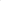 Aguascalientes Código Penal para el estado de Aguascalientes Artículo 181 b 1 a 4 años de prisión 300 a 600 días multa, así como al pago total de la reparación de los daños y perjuicios ocasionados 28 de noviembre de 2019 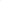 Baja California Código Penal para el estado de Baja California Artículo 175 sexties 1 a 6 años de prisión Multa de 500 a 1500 veces la unidad de medida y actualización Aprobada (pendiente de publicar) Baja California Sur Código Penal para el estado libre y soberano de Baja California Sur Artículo 183 Quáter 3 a 6 años de prisión multa de 1000 a 2000 días multa al momento de que se cometa el delito 20 de junio de 2019 Chiapas Código Penal para el estado de Chiapas Artículo 343 Bis 3 a 5 años de prisión 100 a 200 días multa 5 marzo de 2019 Ciudad de México Código penal para el Distrito Federal Artículos 181 Quintus, 209 y 236 4 a 6 años de prisión multa de 500 a 1000 unidades de medida y actualización 22 de enero del 2020 Coahuila Código Penal de Coahuila de Zaragoza Artículo 236, fracción III 3 a 6 años de prisión multa de 1000 a 2000 unidades de medida y actualización 12 de julio de 2019 Durango Código Penal para el estado libre y soberano de Durango Artículo 182 ter 4 a 8 años de prisión multa de 288 a 566 Unidades de Medida y Actualización 29 de diciembre de 2019 Guanajuato Código Penal del Estado de Guanajuato Artículo 187-e 2 a 4 años de prisión 20 a 40 días multa 19 de junio de 2019 Guerrero Código Penal para el estado libre y soberano de Guerrero Artículo 187 3 a 6 años de prisión multa de 200 hasta 1000 veces el valor diario de la Unidad de Medida y Actualización 08 noviembre de 2019 Estado de México Código Penal del Estado de México Artículos 211 Ter y 211 Quater 1 a 5 años y de 3 a 7 años de prisión multa de 200 a 500 y de 200 a 400 unidades de medida y actualización 5 de septiembre de 2019 Jalisco Código Penal del Estado de Jalisco Artículo 176 Bis 1 y 176 Bis 2 1 a 8 años de prisión multa de 1000 a 2000 unidades de medida y actualización 19 de septiembre de 2020 Michoacán Código Penal para el estado de Michoacán de Ocampo Artículos 195 y 195 bis 4 a 8 años de prisión multa de 1000 a 2000 veces el valor diario de la Unidad de Medida y Actualización y desde 1000 hasta 2000 veces el valor diario de la Unidad de Medida y Actualización por concepto de reparación del daño 13 de enero de 2020 Nuevo León Código Penal para el estado de Nuevo León Artículo 271 bis 5 6 meses a 4 años de prisión multa de 800 a 200 cuotas 19 de diciembre de 2018 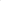 Oaxaca Código Penal para el estado libre y soberano de Oaxaca Artículo 249 4 a 8 años de prisión multa de 1000 a 2000 veces el valor diario de la unidad de medida y actualización vigente al momento de que se cometa el delito 24 de agosto de 2019 Puebla Código Penal del estado libre y soberano de Puebla Artículo 225 3 a 6 años de prisión multa de 1000 a 2000 veces la unidad de medida y actualización al momento de que se cometa el delito 10 de diciembre de 2018 Querétaro Código Penal para el estado de Querétaro Artículos 167 Quáter y 167 Quinquies 3 a 6 años de prisión 1000 a 2000 veces el valor diario de la UMA, y desde 1000 hasta 2000 veces el valor diario de la UMA por concepto de reparación del daño 12 de julio de 2019 Veracruz Código Penal para el estado libre y soberano de Veracruz de Ignacio de la Llave Artículos 190 Quindecies, 190 Sexdecies y 190 Septendecim 4 a 8 años de prisión multa de 1000 hasta 2000 Unidades de Medida y Actualización, al momento de que se cometa el delito 04 de junio de 2019 Yucatán Código Penal del estado de Yucatán Artículo 243 bis 3 y 243 bis 4 1 año a 5 años y de 6 meses a 4 años de prisión multa de 100 a 400 y de 200 a 500 unidades de medida y actualización 22 de junio de 2018 Zacatecas Código Penal para el estado de Zacatecas Artículo 232 Ter 4 a 8 años de prisión multa de 100 a 200 veces el valor diario de la Unidad de Medida y Actualización 31 de agosto de 2019 DIP.  JESÚS ANDRÉS LOYA CARDONADEL GRUPO PARLAMENTARIO “GRAL. ANDRÉS S. VIESCA”, DEL PARTIDO REVOLUCIONARIO INSTITUCIONALDIP. MARÍA ESPERANZA CHAPA GARCÍADIP. JOSEFINA GARZA BARRERADIP. GRACIELA FERNÁNDEZ ALMARAZDIP. LILIA ISABEL GUTIÉRREZ BURCIAGA DIP. JAIME BUENO ZERTUCHEDIP. MARÍA DEL ROSARIO CONTRERAS PÉREZ DIP. VERÓNICA BOREQUE MARTÍNEZ GONZÁLEZ DIP. JESÚS BERINO GRANADOSDIP. DIANA PATRICIA GONZÁLEZ SOTODIP. DIANA PATRICIA GONZÁLEZ SOTODIP. DIANA PATRICIA GONZÁLEZ SOTODIP. MARCELO DE JESÚS TORRES COFIÑODIP. MARÍA EUGENIA CÁZARES MARTÍNEZDIP. ROSA NILDA GONZÁLEZ NORIEGADIP. BLANCA EPPEN CANALESDIP. FERNANDO IZAGUIRRE VALDÉSDIP. GABRIELA ZAPOPAN GARZA GALVÁNDIP. JUAN ANTONIO GARCÍA VILLADIP. JUAN CARLOS GUERRA LÓPEZ NEGRETEDIP. MARÍA ESPERANZA CHAPA GARCÍA DIP. JOSEFINA GARZA BARRERADIP. GRACIELA FERNÁNDEZ ALMARAZ DIP. LILIA ISABEL GUTIÉRREZ BURCIAGADIP. JAIME BUENO ZERTUCHE DIP. MARÍA DEL ROSARIO CONTRERAS PÉREZDIP.  JESÚS ANDRÉS LOYA CARDONADIP. VERÓNICA BOREQUE MARTÍNEZ GONZÁLEZDIP. JESÚS BERINO GRANADOSDIP. DIANA PATRICIA GONZÁLEZ SOTODIP. DIANA PATRICIA GONZÁLEZ SOTODIP. DIANA PATRICIA GONZÁLEZ SOTODIP.  JESÚS ANDRÉS LOYA CARDONADEL GRUPO PARLAMENTARIO “GRAL. ANDRÉS S. VIESCA”, DEL PARTIDO REVOLUCIONARIO INSTITUCIONALDIP. MARÍA ESPERANZA CHAPA GARCÍADIP. JOSEFINA GARZA BARRERADIP. GRACIELA FERNÁNDEZ ALMARAZDIP. LILIA ISABEL GUTIÉRREZ BURCIAGA DIP. JAIME BUENO ZERTUCHEDIP. MARÍA DEL ROSARIO CONTRERAS PÉREZ DIP. VERÓNICA BOREQUE MARTÍNEZ GONZÁLEZ DIP. JESÚS BERINO GRANADOSDIP. DIANA PATRICIA GONZÁLEZ SOTODIP. DIANA PATRICIA GONZÁLEZ SOTODIP. DIANA PATRICIA GONZÁLEZ SOTONOMBRE Y FIRMAVOTOVOTOVOTORESERVA DE ARTÍCULOSRESERVA DE ARTÍCULOSDIP. JAIME BUENO ZERTUCHE(COORDINADOR)A FAVOREN CONTRAABSTENCIÓNSICUALESDIP. JAIME BUENO ZERTUCHE(COORDINADOR)DIP. MARCELO DE JESÚS TORRES COFIÑO(SECRETARIO)A FAVOREN CONTRAABSTENCIÓNSICUALESDIP. MARCELO DE JESÚS TORRES COFIÑO(SECRETARIO)DIP. LILIA ISABEL GUTIÉRREZ BURCIAGAA FAVOREN CONTRAABSTENCIÓNSICUALESDIP. LILIA ISABEL GUTIÉRREZ BURCIAGADIP. GERARDO ABRAHAM AGUADO GÓMEZA FAVOREN CONTRAABSTENCIÓNSICUALESDIP. GERARDO ABRAHAM AGUADO GÓMEZDIP. EMILIO ALEJANDRO DE HOYOS MONTEMAYOR A FAVOREN CONTRAABSTENCIÓNSICUALESDIP. EMILIO ALEJANDRO DE HOYOS MONTEMAYOR DIP. JOSÉ BENITO RAMÍREZ ROSASA FAVOREN CONTRAABSTENCIÓNSICUALESDIP. JOSÉ BENITO RAMÍREZ ROSASDIP.  CLAUDIA ISELA RAMÍREZ PINEDAA FAVOREN CONTRAABSTENCIÓNSICUALESDIP.  CLAUDIA ISELA RAMÍREZ PINEDADIP. EDGAR GERARDO SÁNCHEZ GARZAA FAVOREN CONTRAABSTENCIÓNSICUALESDIP. EDGAR GERARDO SÁNCHEZ GARZANOMBRE Y FIRMAVOTOVOTOVOTORESERVA DE ARTÍCULOSRESERVA DE ARTÍCULOSDIP. JAIME BUENO ZERTUCHE(COORDINADOR)A FAVOREN CONTRAABSTENCIÓNSICUALESDIP. JAIME BUENO ZERTUCHE(COORDINADOR)DIP. MARCELO DE JESÚS TORRES COFIÑO(SECRETARIO)A FAVOREN CONTRAABSTENCIÓNSICUALESDIP. MARCELO DE JESÚS TORRES COFIÑO(SECRETARIO)DIP. LILIA ISABEL GUTIÉRREZ BURCIAGAA FAVOREN CONTRAABSTENCIÓNSICUALESDIP. LILIA ISABEL GUTIÉRREZ BURCIAGADIP. GERARDO ABRAHAM AGUADO GÓMEZA FAVOREN CONTRAABSTENCIÓNSICUALESDIP. GERARDO ABRAHAM AGUADO GÓMEZDIP. EMILIO ALEJANDRO DE HOYOS MONTEMAYOR A FAVOREN CONTRAABSTENCIÓNSICUALESDIP. EMILIO ALEJANDRO DE HOYOS MONTEMAYOR DIP. JOSÉ BENITO RAMÍREZ ROSASA FAVOREN CONTRAABSTENCIÓNSICUALESDIP. JOSÉ BENITO RAMÍREZ ROSASDIP.  CLAUDIA ISELA RAMÍREZ PINEDAA FAVOREN CONTRAABSTENCIÓNSICUALESDIP.  CLAUDIA ISELA RAMÍREZ PINEDADIP. EDGAR GERARDO SÁNCHEZ GARZAA FAVOREN CONTRAABSTENCIÓNSICUALESDIP. EDGAR GERARDO SÁNCHEZ GARZANOMBRE Y FIRMAVOTOVOTOVOTORESERVA DE ARTÍCULOSRESERVA DE ARTÍCULOSDIP. JAIME BUENO ZERTUCHE(COORDINADOR)A FAVOREN CONTRAABSTENCIÓNSICUALESDIP. JAIME BUENO ZERTUCHE(COORDINADOR)DIP. MARCELO DE JESÚS TORRES COFIÑO(SECRETARIO)A FAVOREN CONTRAABSTENCIÓNSICUALESDIP. MARCELO DE JESÚS TORRES COFIÑO(SECRETARIO)DIP. LILIA ISABEL GUTIÉRREZ BURCIAGAA FAVOREN CONTRAABSTENCIÓNSICUALESDIP. LILIA ISABEL GUTIÉRREZ BURCIAGADIP. GERARDO ABRAHAM AGUADO GÓMEZA FAVOREN CONTRAABSTENCIÓNSICUALESDIP. GERARDO ABRAHAM AGUADO GÓMEZDIP. EMILIO ALEJANDRO DE HOYOS MONTEMAYORA FAVOREN CONTRAABSTENCIÓNSICUALESDIP. EMILIO ALEJANDRO DE HOYOS MONTEMAYORDIP. JOSÉ BENITO RAMÍREZ ROSASA FAVOREN CONTRAABSTENCIÓNSICUALESDIP. JOSÉ BENITO RAMÍREZ ROSASDIP.  CLAUDIA ISELA RAMÍREZ PINEDAA FAVOREN CONTRAABSTENCIÓNSICUALESDIP.  CLAUDIA ISELA RAMÍREZ PINEDADIP. EDGAR GERARDO SÁNCHEZ GARZAA FAVOREN CONTRAABSTENCIÓNSICUALESDIP. EDGAR GERARDO SÁNCHEZ GARZANOMBRE Y FIRMAVOTOVOTOVOTORESERVA DE ARTÍCULOSRESERVA DE ARTÍCULOSDIP. JAIME BUENO ZERTUCHE(COORDINADOR)A FAVOREN CONTRAABSTENCIÓNSICUALESDIP. JAIME BUENO ZERTUCHE(COORDINADOR)DIP. MARCELO DE JESÚS TORRES COFIÑO(SECRETARIO)A FAVOREN CONTRAABSTENCIÓNSICUALESDIP. MARCELO DE JESÚS TORRES COFIÑO(SECRETARIO)DIP. LILIA ISABEL GUTIÉRREZ BURCIAGAA FAVOREN CONTRAABSTENCIÓNSICUALESDIP. LILIA ISABEL GUTIÉRREZ BURCIAGADIP. GERARDO ABRAHAM AGUADO GÓMEZA FAVOREN CONTRAABSTENCIÓNSICUALESDIP. GERARDO ABRAHAM AGUADO GÓMEZDIP. EMILIO ALEJANDRO DE HOYOS MONTEMAYORA FAVOREN CONTRAABSTENCIÓNSICUALESDIP. EMILIO ALEJANDRO DE HOYOS MONTEMAYORDIP. JOSÉ BENITO RAMÍREZ ROSASA FAVOREN CONTRAABSTENCIÓNSICUALESDIP. JOSÉ BENITO RAMÍREZ ROSASDIP.  CLAUDIA ISELA RAMÍREZ PINEDAA FAVOREN CONTRAABSTENCIÓNSICUALESDIP.  CLAUDIA ISELA RAMÍREZ PINEDADIP. EDGAR GERARDO SÁNCHEZ GARZAA FAVOREN CONTRAABSTENCIÓNSICUALESDIP. EDGAR GERARDO SÁNCHEZ GARZANOMBRE Y FIRMAVOTOVOTOVOTORESERVA DE ARTÍCULOSRESERVA DE ARTÍCULOSDIP. JAIME BUENO ZERTUCHE(COORDINADOR)A FAVOREN CONTRAABSTENCIÓNSICUALESDIP. JAIME BUENO ZERTUCHE(COORDINADOR)DIP. MARCELO DE JESÚS TORRES COFIÑO(SECRETARIO)A FAVOREN CONTRAABSTENCIÓNSICUALESDIP. MARCELO DE JESÚS TORRES COFIÑO(SECRETARIO)DIP. LILIA ISABEL GUTIÉRREZ BURCIAGAA FAVOREN CONTRAABSTENCIÓNSICUALESDIP. LILIA ISABEL GUTIÉRREZ BURCIAGADIP. GERARDO ABRAHAM AGUADO GÓMEZA FAVOREN CONTRAABSTENCIÓNSICUALESDIP. GERARDO ABRAHAM AGUADO GÓMEZDIP. EMILIO ALEJANDRO DE HOYOS MONTEMAYORA FAVOREN CONTRAABSTENCIÓNSICUALESDIP. EMILIO ALEJANDRO DE HOYOS MONTEMAYORDIP. JOSÉ BENITO RAMÍREZ ROSASA FAVOREN CONTRAABSTENCIÓNSICUALESDIP. JOSÉ BENITO RAMÍREZ ROSASDIP.  CLAUDIA ISELA RAMÍREZ PINEDAA FAVOREN CONTRAABSTENCIÓNSICUALESDIP.  CLAUDIA ISELA RAMÍREZ PINEDADIP. EDGAR GERARDO SÁNCHEZ GARZAA FAVOREN CONTRAABSTENCIÓNSICUALESDIP. EDGAR GERARDO SÁNCHEZ GARZACÓDIGO PENAL DE COAHUILA DE ZARAGOZACÓDIGO PENAL DE COAHUILA DE ZARAGOZALEY VIGENTEPROPUESTAArtículo 175 (Efectos de la prescripción)La prescripción es personal y extingue la acción penal y las penas y las medidas de seguridad, para lo cual bastará el transcurso del tiempo señalado en la ley.La resolución respecto a la prescripción se dictará de oficio o a petición de parte. Los términos para que opere la prescripción se duplicarán respecto de quienes se encuentren fuera del territorio del Estado de Coahuila de Zaragoza, si por dicha circunstancia no es posible concluir la investigación inicial o el proceso, o ejecutar la sentencia.Las pautas generales para la prescripción de la acción penal son las siguientes:A.	(Términos para la prescripción de la acción penal)Los términos para la prescripción de la acción penal serán continuos; en ellos se considerará el delito y, en su caso, con sus modalidades, y se contarán a partir de:I.	El día en que se consumó el delito, si es instantáneo.II.	El día en que cesó la consumación, si el delito es permanente.III.	El día en que se realizó la última conducta, si el delito es continuado.IV.	El momento en que se realizó el último acto de ejecución o se omitió la acción debida, si se trata del delito de tentativa punible.V.	En los delitos cuyo tipo penal contemple la afectación a un menor de dieciocho años, el término de prescripción de la acción penal se duplicará, y empezará a correr al día siguiente de cuando el menor cumpla los dieciocho años.VI.	Cuando se trate de delitos contemplados en el Titulo Quinto del Libro Segundo de este Código, si el sujeto pasivo es una persona menor de edad o no tuviera la capacidad de comprender el significado del hecho o resistirlo, la acción penal será imprescriptible. B.	(Prescripción de la acción penal según la naturaleza de la pena)La acción penal prescribirá:I.	En un período igual al término medio aritmético de la pena de prisión, incluidas las modalidades del delito cometido, pero en ningún caso será menor de tres años.La regla del párrafo precedente se aplicará cuando la pena de prisión esté señalada como pena única, conjunta o alterna con otra diversa.II.	En un año, si el delito no se sanciona con pena de prisión.C.	(Prescripción de la acción penal en caso de concurso de delitos)En los casos de concurso ideal de delitos, la acción penal prescribirá atendiendo a la pena mayor de prisión señalada para el delito más grave. Para determinar cuál delito tiene la mayor pena de prisión, se estará a lo previsto en la fracción I del artículo 91 de este código.En los casos de concurso real de delitos, los plazos para la prescripción de la acción penal empezarán a correr a partir del día en que se cometieron los delitos, y prescribirán separadamente para cada uno de ellos.D.	(Necesidad de resolución judicial previa)Cuando para ejercitar o continuar la acción penal sea necesaria una resolución previa de autoridad judicial, la prescripción comenzará a correr desde el día en que quede firme la resolución, con inclusión, en su caso, del juicio de amparo.E.	(Interrupción de la prescripción de la acción penal)La prescripción de la acción penal se interrumpirá cuando durante la primera mitad del término de la misma, en la investigación inicial se obtenga uno o más datos de prueba respecto al delito, o para sustentar acusación contra el imputado, aunque la obtención se logre por autoridades federales, de otra entidad federativa o de la Ciudad de México. En tales casos, el término de la prescripción empezará a correr de nuevo al día siguiente de obtenidos los datos de prueba referidos.La prescripción de la acción penal también se interrumpirá, cuando dentro de su término se inicie el procedimiento para la declaratoria de procedencia de servidores públicos, o por las diligencias que se practiquen para obtener la extradición internacional, o el requerimiento de entrega del imputado, previa orden de aprehensión o reaprehensión y con los demás requisitos constitucionales, que formalmente haga el Ministerio Público al Ministerio Público Federal o de otra entidad federativa o de la Ciudad de México, donde aquél se refugie, se localice o se encuentre detenido por el mismo delito o por otro.En los casos del párrafo anterior, subsistirá la interrupción del término de prescripción de la acción penal, hasta en tanto se resuelva la declaratoria de procedencia o la extradición, o el Estado, el Ministerio público Federal, o de la entidad federativa o de la Ciudad de México, entregue o niegue la entrega, o desaparezca la situación legal del detenido que dé motivo al aplazamiento de su entrega. Si dados los supuestos anteriores el imputado no continúa detenido, el término de prescripción de la acción penal se reiniciará de nuevo a partir del día en que aquél quede libre, o del día en que desaparezca la situación que dio motivo a la interrupción.Asimismo, el término de prescripción de la acción se interrumpirá cuando se aprehenda al imputado en virtud de la orden judicial correspondiente, o se le dicte a aquél, auto de vinculación a proceso, aun cuando no se le hubiera aprehendido, casos en los que la interrupción subsistirá mientras el imputado se encuentre vinculado al proceso. En su caso, el término de prescripción de la acción penal comenzará a correr de nuevo, a partir del día en el que el procesado se fugue, si estaba en prisión preventiva, o del día en que el procesado dejó de comparecer sin causa justificada a una audiencia ante el juez, o del día en el que se halle que el procesado no reside en el domicilio que señaló para ser notificado, sin que avisara de alguno nuevo.Artículo 175. …. . .. . . . . . . . . A.	(Términos para la prescripción de la acción penal). . . I.	a VI. …VII. Para efectos de los delitos de servidores públicos o contra la función pública, el término de prescripción de la acción penal empezará a computarse al día siguiente a aquel en que se notifique el resultado de la valoración de la solventación de las irregularidades previamente dadas a conocer al servidor público responsable.    B.	(Prescripción de la acción penal según la naturaleza de la pena)…I. a II. …III.   En un período de siete años, cualquiera que sea la modalidad del delito cometido, tratándose de delitos cometidos por servidores públicos en el ejercicio de su función.C. a  E. …Artículo 176 (Reglas especiales de extinción de la acción penal por preclusión del derecho de querella)El derecho para formular querella precluye en un año, y su preclusión extinguirá la acción penal. El año se contará a partir del día siguiente en el que cualquier persona con legitimación para formular la querella sepa del delito, o en tres años con independencia de esa circunstancia, a partir del día en que se consumó el delito, si éste fue instantáneo. Si el delito fue continuado, los tres años se computarán a partir del día en que se ejecutó la última conducta. Y si el delito fue permanente, los tres años se computarán a partir del día en que cesó la consumación.Los términos de preclusión también aplicarán por no satisfacer requisitos de procedibilidad equivalentes a la querella, y su transcurso extinguirá la acción penal, aun cuando aquéllos estén contemplados en leyes federales en las que los jueces del Estado tengan competencia concurrente, y se computarán conforme a lo que previene el párrafo precedente respecto a la querella, salvo disposición legal específica.Artículo 176 ………En el caso de los delitos de servidores públicos o contra la función pública, se entenderá que la parte legitimada tiene conocimiento de dichos delitos hasta la conclusión de los procedimientos de revisión, auditoría u otros de naturaleza análoga, practicadas por los órganos facultados para ejercer esas funciones. En ese caso el término de preclusión empezará a computarse al día siguiente a aquel en que se notifique el resultado de la valoración de la solventación de las irregularidades previamente dadas a conocer.    NOMBRE Y FIRMAVOTOVOTOVOTORESERVA DE ARTÍCULOSRESERVA DE ARTÍCULOSDIP. JAIME BUENO ZERTUCHE(COORDINADOR)A FAVOREN CONTRAABSTENCIÓNSICUALESDIP. JAIME BUENO ZERTUCHE(COORDINADOR)DIP. MARCELO DE JESÚS TORRES COFIÑO(SECRETARIO)A FAVOREN CONTRAABSTENCIÓNSICUALESDIP. MARCELO DE JESÚS TORRES COFIÑO(SECRETARIO)DIP. LILIA ISABEL GUTIÉRREZ BURCIAGAA FAVOREN CONTRAABSTENCIÓNSICUALESDIP. LILIA ISABEL GUTIÉRREZ BURCIAGADIP. GERARDO ABRAHAM AGUADO GÓMEZA FAVOREN CONTRAABSTENCIÓNSICUALESDIP. GERARDO ABRAHAM AGUADO GÓMEZDIP. EMILIO ALEJANDRO DE HOYOS MONTEMAYORA FAVOREN CONTRAABSTENCIÓNSICUALESDIP. EMILIO ALEJANDRO DE HOYOS MONTEMAYORDIP. JOSÉ BENITO RAMÍREZ ROSASA FAVOREN CONTRAABSTENCIÓNSICUALESDIP. JOSÉ BENITO RAMÍREZ ROSASDIP.  CLAUDIA ISELA RAMÍREZ PINEDAA FAVOREN CONTRAABSTENCIÓNSICUALESDIP.  CLAUDIA ISELA RAMÍREZ PINEDADIP. EDGAR GERARDO SÁNCHEZ GARZAA FAVOREN CONTRAABSTENCIÓNSICUALESDIP. EDGAR GERARDO SÁNCHEZ GARZASobre dicha consideración, conviene destacar que tanto en la Cámara Federal de Diputados como en la Cámara de Senadores que juntos integran el Congreso de la Unión de nuestro País, se definen a las Proposiciones con Puntos de Acuerdo como aquel documento que presenta un Legislador o Legisladora, así como un Grupo Parlamentario ante el Pleno o la Comisión Permanente, en el que se expone una postura o una propuesta en torno a un tema de interés público para que el Congreso asuma una postura institucional a ese respecto, considerándose a dicho planteamiento como un instrumento o mecanismo para ejercitar una de las funciones de control sobre el Poder Ejecutivo, dado que está orientado a solicitar información sobre la gestión de alguna rama de la administración pública, o para citar a comparecer a algún funcionario, o exhortarlo para acatar alguna disposición y agilizar alguna acción gubernamental, en otros casos también se utiliza para exhortar a alguna otra entidad para atender algún asunto de su incumbencia administrativa, y también sirven para fijar una posición del Congreso respecto de algún asunto especifico de interés nacional o su relación con otros Poderes, Organismos Públicos, Entidades Federativas o Municipios, sobre de asuntos de diversa índole. NOMBRE Y FIRMAVOTOVOTOVOTORESERVA DE ARTICULOSRESERVA DE ARTICULOSA FAVOREN CONTRAABSTENCIONSICUALES DIP. MARCELO DE JESÚS TORRES COFIÑO(COORDINADOR)DIP. JAIME BUENO ZERTUCHE (SECRETARIO)DIP. LILIA ISABEL GUTIÉRREZ BURCIAGADIP. JESÚS ANDRES LOYA CARDONADIP. EMILIO ALEJANDRO DE HOYOS MONTEMAYORDIP. JUAN ANTONIO GARCIA VILLADIP. ELISA CATALINA VILLALOBOS HERNÁNDEZDIP. CLAUDIA ISELA RAMÍREZ PINEDA NOMBRE Y FIRMAVOTOVOTOVOTORESERVA DE ARTICULOSRESERVA DE ARTICULOSA FAVOREN CONTRAABSTENCIONSICUALES DIP. MARCELO DE JESÚS TORRES COFIÑO(COORDINADOR)DIP. JAIME BUENO ZERTUCHE (SECRETARIO)DIP. LILIA ISABEL GUTIÉRREZ BURCIAGADIP. JESÚS ANDRES LOYA CARDONADIP. EMILIO ALEJANDRO DE HOYOS MONTEMAYORDIP. JUAN ANTONIO GARCIA VILLADIP. ELISA CATALINA VILLALOBOS HERNÁNDEZDIP. CLAUDIA ISELA RAMÍREZ PINEDA NOMBRE Y FIRMAVOTOVOTOVOTORESERVA DE ARTÍCULOSRESERVA DE ARTÍCULOSDIP. JAIME BUENO ZERTUCHE(COORDINADOR)A FAVOREN CONTRAABSTENCIÓNSICUALESDIP. JAIME BUENO ZERTUCHE(COORDINADOR)DIP. MARCELO DE JESÚS TORRES COFIÑO(SECRETARIO)A FAVOREN CONTRAABSTENCIÓNSICUALESDIP. MARCELO DE JESÚS TORRES COFIÑO(SECRETARIO)DIP. LILIA ISABEL GUTIÉRREZ BURCIAGAA FAVOREN CONTRAABSTENCIÓNSICUALESDIP. LILIA ISABEL GUTIÉRREZ BURCIAGADIP. GERARDO ABRAHAM AGUADO GÓMEZA FAVOREN CONTRAABSTENCIÓNSICUALESDIP. GERARDO ABRAHAM AGUADO GÓMEZDIP. EMILIO ALEJANDRO DE HOYOS MONTEMAYOR A FAVOREN CONTRAABSTENCIÓNSICUALESDIP. EMILIO ALEJANDRO DE HOYOS MONTEMAYOR DIP. JOSÉ BENITO RAMÍREZ ROSASA FAVOREN CONTRAABSTENCIÓNSICUALESDIP. JOSÉ BENITO RAMÍREZ ROSASDIP.  CLAUDIA ISELA RAMÍREZ PINEDAA FAVOREN CONTRAABSTENCIÓNSICUALESDIP.  CLAUDIA ISELA RAMÍREZ PINEDADIP. EDGAR GERARDO SÁNCHEZ GARZAA FAVOREN CONTRAABSTENCIÓNSICUALESDIP. EDGAR GERARDO SÁNCHEZ GARZANOMBRE Y FIRMAVOTOVOTOVOTORESERVA DE ARTÍCULOSRESERVA DE ARTÍCULOSDIP. JAIME BUENO ZERTUCHE(COORDINADOR)A FAVOREN CONTRAABSTENCIÓNSICUALESDIP. JAIME BUENO ZERTUCHE(COORDINADOR)DIP. MARCELO DE JESÚS TORRES COFIÑO(SECRETARIO)A FAVOREN CONTRAABSTENCIÓNSICUALESDIP. MARCELO DE JESÚS TORRES COFIÑO(SECRETARIO)DIP. LILIA ISABEL GUTIÉRREZ BURCIAGAA FAVOREN CONTRAABSTENCIÓNSICUALESDIP. LILIA ISABEL GUTIÉRREZ BURCIAGADIP. GERARDO ABRAHAM AGUADO GÓMEZA FAVOREN CONTRAABSTENCIÓNSICUALESDIP. GERARDO ABRAHAM AGUADO GÓMEZDIP. EMILIO ALEJANDRO DE HOYOS MONTEMAYOR A FAVOREN CONTRAABSTENCIÓNSICUALESDIP. EMILIO ALEJANDRO DE HOYOS MONTEMAYOR DIP. JOSÉ BENITO RAMÍREZ ROSASA FAVOREN CONTRAABSTENCIÓNSICUALESDIP. JOSÉ BENITO RAMÍREZ ROSASDIP.  CLAUDIA ISELA RAMÍREZ PINEDAA FAVOREN CONTRAABSTENCIÓNSICUALESDIP.  CLAUDIA ISELA RAMÍREZ PINEDADIP. EDGAR GERARDO SÁNCHEZ GARZAA FAVOREN CONTRAABSTENCIÓNSICUALESDIP. EDGAR GERARDO SÁNCHEZ GARZANOMBRE Y FIRMAVOTOVOTOVOTORESERVA DE ARTÍCULOSRESERVA DE ARTÍCULOSDIP. JAIME BUENO ZERTUCHE(COORDINADOR)A FAVOREN CONTRAABSTENCIÓNSICUALESDIP. JAIME BUENO ZERTUCHE(COORDINADOR)DIP. MARCELO DE JESÚS TORRES COFIÑO(SECRETARIO)A FAVOREN CONTRAABSTENCIÓNSICUALESDIP. MARCELO DE JESÚS TORRES COFIÑO(SECRETARIO)DIP. LILIA ISABEL GUTIÉRREZ BURCIAGAA FAVOREN CONTRAABSTENCIÓNSICUALESDIP. LILIA ISABEL GUTIÉRREZ BURCIAGADIP. GERARDO ABRAHAM AGUADO GÓMEZA FAVOREN CONTRAABSTENCIÓNSICUALESDIP. GERARDO ABRAHAM AGUADO GÓMEZDIP. EMILIO ALEJANDRO DE HOYOS MONTEMAYOR A FAVOREN CONTRAABSTENCIÓNSICUALESDIP. EMILIO ALEJANDRO DE HOYOS MONTEMAYOR DIP. JOSÉ BENITO RAMÍREZ ROSASA FAVOREN CONTRAABSTENCIÓNSICUALESDIP. JOSÉ BENITO RAMÍREZ ROSASDIP.  CLAUDIA ISELA RAMÍREZ PINEDAA FAVOREN CONTRAABSTENCIÓNSICUALESDIP.  CLAUDIA ISELA RAMÍREZ PINEDADIP. EDGAR GERARDO SÁNCHEZ GARZAA FAVOREN CONTRAABSTENCIÓNSICUALESDIP. EDGAR GERARDO SÁNCHEZ GARZANOMBRE Y FIRMAVOTOVOTOVOTORESERVA DE ARTÍCULOSRESERVA DE ARTÍCULOSDIP. JAIME BUENO ZERTUCHE(COORDINADOR)A FAVOREN CONTRAABSTENCIÓNSICUALESDIP. JAIME BUENO ZERTUCHE(COORDINADOR)DIP. MARCELO DE JESÚS TORRES COFIÑO(SECRETARIO)A FAVOREN CONTRAABSTENCIÓNSICUALESDIP. MARCELO DE JESÚS TORRES COFIÑO(SECRETARIO)DIP. LILIA ISABEL GUTIÉRREZ BURCIAGAA FAVOREN CONTRAABSTENCIÓNSICUALESDIP. LILIA ISABEL GUTIÉRREZ BURCIAGADIP. GERARDO ABRAHAM AGUADO GÓMEZA FAVOREN CONTRAABSTENCIÓNSICUALESDIP. GERARDO ABRAHAM AGUADO GÓMEZDIP. EMILIO ALEJANDRO DE HOYOS MONTEMAYOR A FAVOREN CONTRAABSTENCIÓNSICUALESDIP. EMILIO ALEJANDRO DE HOYOS MONTEMAYOR DIP. JOSÉ BENITO RAMÍREZ ROSASA FAVOREN CONTRAABSTENCIÓNSICUALESDIP. JOSÉ BENITO RAMÍREZ ROSASDIP.  CLAUDIA ISELA RAMÍREZ PINEDAA FAVOREN CONTRAABSTENCIÓNSICUALESDIP.  CLAUDIA ISELA RAMÍREZ PINEDADIP. EDGAR GERARDO SÁNCHEZ GARZAA FAVOREN CONTRAABSTENCIÓNSICUALESDIP. EDGAR GERARDO SÁNCHEZ GARZANOMBRE Y FIRMAVOTOVOTOVOTORESERVA DE ARTÍCULOSRESERVA DE ARTÍCULOSDIP. JAIME BUENO ZERTUCHE(COORDINADOR)A FAVOREN CONTRAABSTENCIÓNSICUALESDIP. JAIME BUENO ZERTUCHE(COORDINADOR)DIP. MARCELO DE JESÚS TORRES COFIÑO(SECRETARIO)A FAVOREN CONTRAABSTENCIÓNSICUALESDIP. MARCELO DE JESÚS TORRES COFIÑO(SECRETARIO)DIP. LILIA ISABEL GUTIÉRREZ BURCIAGAA FAVOREN CONTRAABSTENCIÓNSICUALESDIP. LILIA ISABEL GUTIÉRREZ BURCIAGADIP. GERARDO ABRAHAM AGUADO GÓMEZA FAVOREN CONTRAABSTENCIÓNSICUALESDIP. GERARDO ABRAHAM AGUADO GÓMEZDIP. EMILIO ALEJANDRO DE HOYOS MONTEMAYOR A FAVOREN CONTRAABSTENCIÓNSICUALESDIP. EMILIO ALEJANDRO DE HOYOS MONTEMAYOR DIP. JOSÉ BENITO RAMÍREZ ROSASA FAVOREN CONTRAABSTENCIÓNSICUALESDIP. JOSÉ BENITO RAMÍREZ ROSASDIP.  CLAUDIA ISELA RAMÍREZ PINEDAA FAVOREN CONTRAABSTENCIÓNSICUALESDIP.  CLAUDIA ISELA RAMÍREZ PINEDADIP. EDGAR GERARDO SÁNCHEZ GARZAA FAVOREN CONTRAABSTENCIÓNSICUALESDIP. EDGAR GERARDO SÁNCHEZ GARZA